ПРАВИТЕЛЬСТВО КАБАРДИНО-БАЛКАРСКОЙ РЕСПУБЛИКИРАСПОРЯЖЕНИЕот 22 апреля 2024 г. N 242-рпУтвердить прилагаемые:паспорт государственной программы (комплексной программы) Кабардино-Балкарской Республики "Социальная поддержка населения Кабардино-Балкарской Республики";паспорт комплекса процессных мероприятий "Предоставление мер социальной поддержки отдельным категориям граждан";паспорт комплекса процессных мероприятий "Организация социального обслуживания граждан";паспорт комплекса процессных мероприятий "Предоставление мер государственной социальной поддержки семьям с детьми";паспорт комплекса процессных мероприятий "Обеспечение отдыха и оздоровления детей";паспорт комплекса процессных мероприятий "Предоставление мер социальной поддержки детям-сиротам, детям, оставшимся без попечения родителей, лицам из числа указанной категории детей, а также гражданам, желающим взять детей на воспитание в семью";паспорт комплекса процессных мероприятий "Предоставление мер социальной поддержки ветеранам Великой Отечественной войны и боевых действий";паспорт комплекса процессных мероприятий "Обеспечение деятельности Министерства труда и социальной защиты Кабардино-Балкарской Республики".Председатель ПравительстваКабардино-Балкарской РеспубликиА.МУСУКОВУтвержденраспоряжениемПравительстваКабардино-Балкарской Республикиот 22 апреля 2024 г. N 242-рпПАСПОРТГОСУДАРСТВЕННОЙ ПРОГРАММЫ (КОМПЛЕКСНОЙ ПРОГРАММЫ)КАБАРДИНО-БАЛКАРСКОЙ РЕСПУБЛИКИ "СОЦИАЛЬНАЯ ПОДДЕРЖКАНАСЕЛЕНИЯ КАБАРДИНО-БАЛКАРСКОЙ РЕСПУБЛИКИ"1. Основные положения2. Показатели государственной программы(комплексной программы) Кабардино-Балкарской Республики"Социальная поддержка населенияКабардино-Балкарской Республики"3. Структура государственной программыКабардино-Балкарской Республики"Социальная поддержка населенияКабардино-Балкарской Республики"4. Финансовое обеспечение государственной программы(комплексной программы) Кабардино-Балкарской Республики"Социальная поддержка населенияКабардино-Балкарской Республики"УтвержденраспоряжениемПравительстваКабардино-Балкарской Республикиот 22 апреля 2024 г. N 242-рпПАСПОРТКОМПЛЕКСА ПРОЦЕССНЫХ МЕРОПРИЯТИЙ"ПРЕДОСТАВЛЕНИЕ МЕР СОЦИАЛЬНОЙ ПОДДЕРЖКИОТДЕЛЬНЫМ КАТЕГОРИЯМ ГРАЖДАН"1. Общие положения2. Показатели комплекса процессных мероприятий3. Перечень мероприятий (результатов) комплексапроцессных мероприятий4. Финансовое обеспечение комплекса процессных мероприятий5. План реализации комплекса процессныхмероприятий в 2024 годуУтвержденраспоряжениемПравительстваКабардино-Балкарской Республикиот 22 апреля 2024 г. N 242-рпПАСПОРТКОМПЛЕКСА ПРОЦЕССНЫХ МЕРОПРИЯТИЙ"ОРГАНИЗАЦИЯ СОЦИАЛЬНОГО ОБСЛУЖИВАНИЯ ГРАЖДАН"1. Общие положения2. Показатели комплекса процессных мероприятий3. Перечень мероприятий (результатов) комплексапроцессных мероприятий4. Финансовое обеспечение комплекса процессных мероприятий5. План реализации комплекса процессныхмероприятий в 2024 годуУтвержденраспоряжениемПравительстваКабардино-Балкарской Республикиот 22 апреля 2024 г. N 242-рпПАСПОРТКОМПЛЕКСА ПРОЦЕССНЫХ МЕРОПРИЯТИЙ"ПРЕДОСТАВЛЕНИЕ МЕР ГОСУДАРСТВЕННОЙ СОЦИАЛЬНОЙ ПОДДЕРЖКИСЕМЬЯМ С ДЕТЬМИ"1. Общие положения2. Показатели комплекса процессных мероприятий3. Перечень мероприятий (результатов) комплексапроцессных мероприятий4. Финансовое обеспечение комплекса процессных мероприятий5. План реализации комплекса процессныхмероприятий в 2024 годуУтвержденраспоряжениемПравительстваКабардино-Балкарской Республикиот 22 апреля 2024 г. N 242-рпПАСПОРТКОМПЛЕКСА ПРОЦЕССНЫХ МЕРОПРИЯТИЙ"ОБЕСПЕЧЕНИЕ ОТДЫХА И ОЗДОРОВЛЕНИЯ ДЕТЕЙ"1. Общие положения2. Показатели комплекса процессных мероприятийпо муниципальным образованиямКабардино-Балкарской Республики3. Перечень мероприятий (результатов) комплексапроцессных мероприятий4. Финансовое обеспечение комплекса процессных мероприятий5. План реализации комплекса процессныхмероприятий в 2024 годуУтвержденраспоряжениемПравительстваКабардино-Балкарской Республикиот 22 апреля 2024 г. N 242-рпПАСПОРТКОМПЛЕКСА ПРОЦЕССНЫХ МЕРОПРИЯТИЙ"ПРЕДОСТАВЛЕНИЕ МЕР СОЦИАЛЬНОЙ ПОДДЕРЖКИ ДЕТЯМ-СИРОТАМ,ДЕТЯМ, ОСТАВШИМСЯ БЕЗ ПОПЕЧЕНИЯ РОДИТЕЛЕЙ, ЛИЦАМ ИЗ ЧИСЛАУКАЗАННОЙ КАТЕГОРИИ ДЕТЕЙ, А ТАКЖЕ ГРАЖДАНАМ, ЖЕЛАЮЩИМВЗЯТЬ ДЕТЕЙ НА ВОСПИТАНИЕ В СЕМЬЮ"1. Общие положения2. Показатели комплекса процессных мероприятий3. Перечень мероприятий (результатов) комплексапроцессных мероприятий4. Финансовое обеспечение комплекса процессных мероприятий5. План реализации комплекса процессныхмероприятий в 2024 годуУтвержденраспоряжениемПравительстваКабардино-Балкарской Республикиот 22 апреля 2024 г. N 242-рпПАСПОРТКОМПЛЕКСА ПРОЦЕССНЫХ МЕРОПРИЯТИЙ"ПРЕДОСТАВЛЕНИЕ МЕР СОЦИАЛЬНОЙ ПОДДЕРЖКИВЕТЕРАНОВ ВЕЛИКОЙ ОТЕЧЕСТВЕННОЙ ВОЙНЫ И БОЕВЫХ ДЕЙСТВИЙ"1. Общие положения2. Показатели комплекса процессных мероприятий3. Перечень мероприятий (результатов) комплексапроцессных мероприятий4. Финансовое обеспечение комплекса процессных мероприятий5. План реализации комплекса процессныхмероприятий в 2024 годуУтвержденраспоряжениемПравительстваКабардино-Балкарской Республикиот 22 апреля 2024 г. N 242-рпПАСПОРТКОМПЛЕКСА ПРОЦЕССНЫХ МЕРОПРИЯТИЙ"ОБЕСПЕЧЕНИЕ ДЕЯТЕЛЬНОСТИ МИНИСТЕРСТВА ТРУДАИ СОЦИАЛЬНОЙ ЗАЩИТЫ КАБАРДИНО-БАЛКАРСКОЙ РЕСПУБЛИКИ"1. Общие положения2. Перечень мероприятий (результатов) комплексапроцессных мероприятий3. Финансовое обеспечение комплекса процессных мероприятий4. План реализации комплекса процессныхмероприятий в 2024 году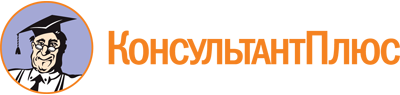 Распоряжение Правительства КБР от 22.04.2024 N 242-рп
<Об утверждении паспорта государственной программы (комплексной программы) Кабардино-Балкарской Республики "Социальная поддержка населения Кабардино-Балкарской Республики">
(вместе с "Паспортом комплекса процессных мероприятий "Предоставление мер социальной поддержки отдельным категориям граждан", "Паспортом комплекса процессных мероприятий "Организация социального обслуживания граждан", "Паспортом комплекса процессных мероприятий "Предоставление мер государственной социальной поддержки семьям с детьми", "Паспортом комплекса процессных мероприятий "Обеспечение отдыха и оздоровления детей", "Паспортом комплекса процессных мероприятий "Предоставление мер социальной поддержки детям-сиротам, детям, оставшимся без попечения родителей, лицам из числа указанной категории детей, а также гражданам, желающим взять детей на воспитание в семью", "Паспортом комплекса процессных мероприятий "Предоставление мер социальной поддержки ветеранам Великой Отечественной войны и боевых действий", "Паспортом комплекса процессных мероприятий "Обеспечение деятельности Министерства труда и социальной защиты Кабардино-Балкарской Республики")Документ предоставлен КонсультантПлюс

www.consultant.ru

Дата сохранения: 20.05.2024
 Куратор государственной программы (комплексной программы) Кабардино-Балкарской РеспубликиХубиев Марат Баширович - заместитель Председателя Правительства Кабардино-Балкарской РеспубликиОтветственный исполнитель государственной программы (комплексной программы) Кабардино-Балкарской РеспубликиАсанов Алим Орусбиевич - министр труда и социальной защиты Кабардино-Балкарской РеспубликиПериод реализации государственной программы (комплексной программы) Кабардино-Балкарской РеспубликиЭтап I: 2024 - 2025 годыЭтап II: 2026 - 2030 годыЦели государственной программы (комплексной программы) Кабардино-Балкарской РеспубликиЦель 1. Повышение уровня социального обеспечения граждан - получателей мер социальной поддержки, государственных социальных и страховых гарантий, направленного на рост их благосостояния, исходя из принципов адресности, справедливости и нуждаемости.Цель 2. Повышение доступности социального обслуживания населения и сохраняется его на уровне 100 процентов до 2030 года.Цель 3. Обеспечение социальной поддержки семей при рождении детейНаправления (подпрограммы) государственной программы (комплексной программы) Кабардино-Балкарской Республики"Обеспечение мер социальной поддержки отдельных категорий граждан";"Модернизация системы социального обслуживания и повышение эффективности государственной поддержки социально ориентированных некоммерческих организаций";"Обеспечение государственной поддержки материнства, детства и семьи";"Поддержка лиц старшего поколения";"Обеспечение условий реализации государственной программы Кабардино-Балкарской Республики "Социальная поддержка граждан Кабардино-Балкарской Республики"Объемы финансового обеспечения за счет средств консолидированного бюджета Кабардино-Балкарской Республики за весь период реализации, в том числе:70278329,94 тыс. руб.за счет средств федерального бюджета39323351,64 тыс. руб.за счет средств республиканского бюджета Кабардино-Балкарской Республики28851395,30 тыс. руб.за счет межбюджетных трансфертов местным бюджетам2103583,00 тыс. руб.Связь с национальными целями развития Российской Федерации/государственной программой Российской Федерации/государственной программой (комплексной программой)сохранение населения, здоровье и благополучие людей/показатель "Обеспечение устойчивого роста численности населения Кабардино-Балкарской Республики"/показатель "Повышение ожидаемой продолжительности жизни до 78 лет"/показатель "Снижение уровня бедности в два раза по сравнению с показателем 2017 года до 70 процентов"/государственная программа Российской Федерации "Социальная поддержка населения"Nп/пНаименование показателяУровень показателяЕдиница измерения (по ОКЕИ)Базовое Значение (2023 год)Значения показателейЗначения показателейЗначения показателейЗначения показателейЗначения показателейЗначения показателейЗначения показателейДокументОтветственный за достижение показателяСвязь с показателями национальных целейИнформационная системаNп/пНаименование показателяУровень показателяЕдиница измерения (по ОКЕИ)Базовое Значение (2023 год)2024202520262027202820292030ДокументОтветственный за достижение показателяСвязь с показателями национальных целейИнформационная системаЦель 1. "Повышение уровня социального обеспечения граждан - получателей мер социальной поддержки, государственных социальных и страховых гарантий, направленного на рост их благосостояния, исходя из принципов адресности, справедливости и нуждаемости"Цель 1. "Повышение уровня социального обеспечения граждан - получателей мер социальной поддержки, государственных социальных и страховых гарантий, направленного на рост их благосостояния, исходя из принципов адресности, справедливости и нуждаемости"Цель 1. "Повышение уровня социального обеспечения граждан - получателей мер социальной поддержки, государственных социальных и страховых гарантий, направленного на рост их благосостояния, исходя из принципов адресности, справедливости и нуждаемости"Цель 1. "Повышение уровня социального обеспечения граждан - получателей мер социальной поддержки, государственных социальных и страховых гарантий, направленного на рост их благосостояния, исходя из принципов адресности, справедливости и нуждаемости"Цель 1. "Повышение уровня социального обеспечения граждан - получателей мер социальной поддержки, государственных социальных и страховых гарантий, направленного на рост их благосостояния, исходя из принципов адресности, справедливости и нуждаемости"Цель 1. "Повышение уровня социального обеспечения граждан - получателей мер социальной поддержки, государственных социальных и страховых гарантий, направленного на рост их благосостояния, исходя из принципов адресности, справедливости и нуждаемости"Цель 1. "Повышение уровня социального обеспечения граждан - получателей мер социальной поддержки, государственных социальных и страховых гарантий, направленного на рост их благосостояния, исходя из принципов адресности, справедливости и нуждаемости"Цель 1. "Повышение уровня социального обеспечения граждан - получателей мер социальной поддержки, государственных социальных и страховых гарантий, направленного на рост их благосостояния, исходя из принципов адресности, справедливости и нуждаемости"Цель 1. "Повышение уровня социального обеспечения граждан - получателей мер социальной поддержки, государственных социальных и страховых гарантий, направленного на рост их благосостояния, исходя из принципов адресности, справедливости и нуждаемости"Цель 1. "Повышение уровня социального обеспечения граждан - получателей мер социальной поддержки, государственных социальных и страховых гарантий, направленного на рост их благосостояния, исходя из принципов адресности, справедливости и нуждаемости"Цель 1. "Повышение уровня социального обеспечения граждан - получателей мер социальной поддержки, государственных социальных и страховых гарантий, направленного на рост их благосостояния, исходя из принципов адресности, справедливости и нуждаемости"Цель 1. "Повышение уровня социального обеспечения граждан - получателей мер социальной поддержки, государственных социальных и страховых гарантий, направленного на рост их благосостояния, исходя из принципов адресности, справедливости и нуждаемости"Цель 1. "Повышение уровня социального обеспечения граждан - получателей мер социальной поддержки, государственных социальных и страховых гарантий, направленного на рост их благосостояния, исходя из принципов адресности, справедливости и нуждаемости"Цель 1. "Повышение уровня социального обеспечения граждан - получателей мер социальной поддержки, государственных социальных и страховых гарантий, направленного на рост их благосостояния, исходя из принципов адресности, справедливости и нуждаемости"Цель 1. "Повышение уровня социального обеспечения граждан - получателей мер социальной поддержки, государственных социальных и страховых гарантий, направленного на рост их благосостояния, исходя из принципов адресности, справедливости и нуждаемости"Цель 1. "Повышение уровня социального обеспечения граждан - получателей мер социальной поддержки, государственных социальных и страховых гарантий, направленного на рост их благосостояния, исходя из принципов адресности, справедливости и нуждаемости"1Доля граждан, получающих меры социальной поддержки регионального уровня, на основании заявления или проактивно (без предоставления документов)ФПпроцент100100100100XXXXМинистерство труда и социальной защиты Кабардино-Балкарской Республикиснижение уровня бедности в два раза по сравнению с показателем 2017 года до 70 процентовАС "АСП" на базе "АСУПД г. Тула"2Доля населения с денежными доходами ниже величины прожиточного минимумаФПпроцент15,515,214,414,4XXX10,4распоряжение Правительства Кабардино-Балкарской Республики от 17 сентября 2021 г. N 384-рпМинистерство труда и социальной защиты Кабардино-Балкарской Республикиснижение уровня бедности в два раза по сравнению с показателем 2017 года до 70 процентовАС "АСП" на базе "АСУПД г. Тула"3Доля граждан, охваченных государственной социальной помощью на основании социального контракта, в общей численности малоимущих гражданФПпроцент1,20,70,80,9XXXXДополнительное соглашение к соглашению о реализации на территории Кабардино-Балкарской Республике государственный программ субъекта Российской Федерации, направленных на достижение целей и показателей государственной программы Российской Федерации "Социальная поддержка граждан" от 28 декабря 2023 г. N 2022 - 01042/2Министерство труда и социальной защиты Кабардино-Балкарской Республикиснижение уровня бедности в два раза по сравнению с показателем 2017 года до 70 процентовАС "АСП" на базе "АСУПД г. Тула"4Граждане, получившие государственную социальную помощь на основании социального контрактаФПчеловек403376400400XXXXСоглашение о предоставлении субсидии из федерального бюджета бюджету субъекта Российской Федерации от 28 декабря 2023 г. N 149-09-2024-064Министерство труда и социальной защиты Кабардино-Балкарской Республикиснижение уровня бедности в два раза по сравнению с показателем 2017 года до 70 процентовАС "АСП" на базе "АСУПД г. Тула"5Поддержание на уровне 100 процентов доли граждан, получивших социальную поддержку и государственные социальные гарантии, в общей численности граждан, имеющих право на их получение и обратившихся за их получениемФПпроцент5,55,55,55,5XXXXСнижение уровня бедности в два раза по сравнению с показателем 2017 года до 70 процентовАС "АСП" на базе "АСУПД г. Тула"6Доля социальной поддержки, установленных нормативными правовыми актами регионального уровня, которые предоставляются гражданам на основании заявления или проактивно (без предоставления документов)ФПпроцент2520231316XXXXМинистерство труда и социальной защиты Кабардино-Балкарской Республики7Доля обращений граждан за получением консультаций по вопросам мер социальной поддержки, поступивших и обработанных в Едином контакт-центреXXXXМинистерство труда и социальной защиты Кабардино-Балкарской Республики8Доля лиц из числа детей-сирот и детей, оставшихся без попечения родителей, обеспеченных жилыми помещениями, в общей численности детей, которые подлежат обеспечению жилыми помещениями на конец отчетного финансового годаФПпроцент6,320234,555,55,65,75,8Министерство просвещения и науки Кабардино-Балкарской Республикине предусмотрена9Доля детей-сирот и детей, оставшихся без попечения родителей, переданных на воспитание в семьи граждан, в общем количестве детей-сирот и детей, оставшихся без попечения родителейпроцент90,8202389,589,689,789,889,990Министерство просвещения и науки Кабардино-Балкарской Республикине предусмотрена10Численность лиц из числа детей сирот, детей, оставшихся без попечения родителей, имеющих и не реализовавших право на обеспечение жилыми помещениями на конец отчетного финансового годачеловек12342023122112081195118411731162Министерство просвещения и науки Кабардино-Балкарской Республикине предусмотрена11Численность лиц из числа детей-сирот и детей, оставшихся без попечения родителей, обеспеченных благоустроенными жилыми помещениями специализированного жилищного фонда по договорам найма специализированных жилых помещений (по нарастанию с 2014 года)ФПчеловек6672023693715736758780802Министерство просвещения и науки Кабардино-Балкарской Республикине предусмотрена12Количество приобретенных на рынке жилой недвижимости, в том числе на вторичном рынке жилья, жилых помещений и (или) количество жилых помещений в построенных жилых домах лиц из числа детей-сирот и детей, оставшихся без попечения родителей, на конец отчетного финансового годаединиц622023222121212121Министерство просвещения и науки Кабардино-Балкарской Республикине предусмотрена13Количество предоставленных жилых помещений по договорам найма специализированных жилых помещений лицам из числа детей-сирот и детей, оставшихся без попечения родителей, на конец отчетного финансового годаединиц782023222121212121Министерство просвещения и науки Кабардино-Балкарской Республикине предусмотренаЦель 2. "Повышение доступности социального обслуживания населения и сохранение его на уровне 100 процентов до 2030 года"Цель 2. "Повышение доступности социального обслуживания населения и сохранение его на уровне 100 процентов до 2030 года"Цель 2. "Повышение доступности социального обслуживания населения и сохранение его на уровне 100 процентов до 2030 года"Цель 2. "Повышение доступности социального обслуживания населения и сохранение его на уровне 100 процентов до 2030 года"Цель 2. "Повышение доступности социального обслуживания населения и сохранение его на уровне 100 процентов до 2030 года"Цель 2. "Повышение доступности социального обслуживания населения и сохранение его на уровне 100 процентов до 2030 года"Цель 2. "Повышение доступности социального обслуживания населения и сохранение его на уровне 100 процентов до 2030 года"Цель 2. "Повышение доступности социального обслуживания населения и сохранение его на уровне 100 процентов до 2030 года"Цель 2. "Повышение доступности социального обслуживания населения и сохранение его на уровне 100 процентов до 2030 года"Цель 2. "Повышение доступности социального обслуживания населения и сохранение его на уровне 100 процентов до 2030 года"Цель 2. "Повышение доступности социального обслуживания населения и сохранение его на уровне 100 процентов до 2030 года"Цель 2. "Повышение доступности социального обслуживания населения и сохранение его на уровне 100 процентов до 2030 года"Цель 2. "Повышение доступности социального обслуживания населения и сохранение его на уровне 100 процентов до 2030 года"Цель 2. "Повышение доступности социального обслуживания населения и сохранение его на уровне 100 процентов до 2030 года"Цель 2. "Повышение доступности социального обслуживания населения и сохранение его на уровне 100 процентов до 2030 года"Цель 2. "Повышение доступности социального обслуживания населения и сохранение его на уровне 100 процентов до 2030 года"14Доля граждан, получивших социальные услуги в учреждениях социального обслуживания населения, в общем числе граждан, обратившихся за получением социальных услуг в учреждения социального обслуживания населенияФПпроцент100100100100100100100100государственная программа Российской Федерации "Социальная поддержка граждан"Министерство труда и социальной защиты Кабардино-Балкарской Республикиповышена доступность социального обслуживания и сохраняется на уровне 100 процентов до 2030 годастатформа 1-соцобслуживание,ПИК Минтруда России15Доля граждан старше трудоспособного возраста и инвалидов, получающих услуги в рамках системы долговременного ухода, от общего числа граждан старше трудоспособного возраста и инвалидов, нуждающихся в долговременном уходеФПпроцент2,52,5------федеральный проект "Старшее поколение" национального проекта "Демография"Министерство труда и социальной защиты Кабардино-Балкарской Республикиповышена доступность социального обслуживания и сохраняется на уровне 100 процентов до 2030 годастатформа 1-соцобслуживание,ПИК Минтруда России16Удельный вес организаций социального обслуживания, основанных на иных формах собственности, в общем количестве организаций социального обслуживания всех форм собственностиФПпроцент30,823,123,123,123,123,123,123,1государственная программа Российской Федерации "Социальная поддержка граждан"Министерство труда и социальной защиты Кабардино-Балкарской Республикиповышена доступность социального обслуживания и сохраняется на уровне 100 процентов до 2030 годастатформа 1-соцобслуживание,ПИК Минтруда России17Отношение средней заработной платы социальных работников, включая социальных работников медицинских организаций, и средней заработной платы в Кабардино-Балкарской РеспубликеФПпроцент102,6100100100100100100100Указ Президента Российской Федерации от 7 мая 2012 г. N 597Министерство труда и социальной защиты Кабардино-Балкарской Республикиповышена доступность социального обслуживания и сохраняется на уровне 100 процентов до 2030 годаССОТ Минтруда РоссииЦель 3. "Обеспечение социальной поддержки семей при рождении детей"Цель 3. "Обеспечение социальной поддержки семей при рождении детей"Цель 3. "Обеспечение социальной поддержки семей при рождении детей"Цель 3. "Обеспечение социальной поддержки семей при рождении детей"Цель 3. "Обеспечение социальной поддержки семей при рождении детей"Цель 3. "Обеспечение социальной поддержки семей при рождении детей"Цель 3. "Обеспечение социальной поддержки семей при рождении детей"Цель 3. "Обеспечение социальной поддержки семей при рождении детей"Цель 3. "Обеспечение социальной поддержки семей при рождении детей"Цель 3. "Обеспечение социальной поддержки семей при рождении детей"Цель 3. "Обеспечение социальной поддержки семей при рождении детей"Цель 3. "Обеспечение социальной поддержки семей при рождении детей"Цель 3. "Обеспечение социальной поддержки семей при рождении детей"Цель 3. "Обеспечение социальной поддержки семей при рождении детей"Цель 3. "Обеспечение социальной поддержки семей при рождении детей"Цель 3. "Обеспечение социальной поддержки семей при рождении детей"18Общий коэффициент рождаемостиНПпромилле (0,1 процента)1,691,731,731,731,731,731,731,73Министерство труда и социальной защиты Кабардино-Балкарской Республикиобеспечение устойчивого роста численности населения Кабардино-Балкарской Республики19Численность получателей мер социальной поддержки в виде пособий и выплат беременным женщинам и семьям с детьми до 17 летНПтыс. человек20Число семей с 3 и более детьми, которые в отчетном году получат ежемесячную денежную выплату в случае рождения третьего ребенка или последующих детей до достижения ребенком возраста 3 летНПтыс. человек11,6653,551,9500000Соглашение о предоставлении субсидии из федерального бюджета бюджету Кабардино-Балкарской Республики для осуществления ежемесячной денежной выплаты, предусмотренной пунктом 2 Указа Президента Российской Федерации от 7 мая 2012 г. N 606 "О мерах по реализации демографической политики Российской Федерации" от 16 декабря 2019 г. N 149-09-2020-203Министерство труда и социальной защиты Кабардино-Балкарской Республикиснижение уровня бедности в два раза по сравнению с показателем 2017 года до 70 процентовАС "АСП" на базе "АСУПД г. Тула"Nп/пЗадачи структурного элементаКраткое описание ожидаемых эффектов от реализации задачи структурного элементаСвязь с показателями12341Направление (подпрограмма) "Обеспечение мер социальной поддержки отдельных категорий граждан"Направление (подпрограмма) "Обеспечение мер социальной поддержки отдельных категорий граждан"Направление (подпрограмма) "Обеспечение мер социальной поддержки отдельных категорий граждан"1.1.Региональный проект "Оказание государственной социальной помощи на основании социального контракта отдельным категориям граждан"Хубиев Марат Баширович - заместитель Председателя Правительства Кабардино-Балкарской РеспубликиРегиональный проект "Оказание государственной социальной помощи на основании социального контракта отдельным категориям граждан"Хубиев Марат Баширович - заместитель Председателя Правительства Кабардино-Балкарской РеспубликиРегиональный проект "Оказание государственной социальной помощи на основании социального контракта отдельным категориям граждан"Хубиев Марат Баширович - заместитель Председателя Правительства Кабардино-Балкарской РеспубликиОтветственный за реализацию:Министерство труда и социальной защиты Кабардино-Балкарской РеспубликиСрок реализации: 2024 - 2030 годыСрок реализации: 2024 - 2030 годы1.1.1.Обеспечение выполнения полномочий по социальной поддержке и созданию условий для роста благосостояния граждан - получателей мер социальной поддержкиСнижена доля граждан, имеющих доходы ниже величины прожиточного минимумадоля населения, имеющего денежные доходы ниже величины прожиточного минимума, в общей численности населения;доля граждан, охваченных государственной социальной помощью на основании социального контракта, в общей численности малоимущих граждан;граждане, получившие государственную социальную помощь на основании социального контракта1.2.Региональный проект "Реализация полномочий по оказанию государственной поддержки гражданам в обеспечении жильем и оплате жилищно-коммунальных услуг"Хубиев Марат Баширович - заместитель Председателя Правительства Кабардино-Балкарской РеспубликиРегиональный проект "Реализация полномочий по оказанию государственной поддержки гражданам в обеспечении жильем и оплате жилищно-коммунальных услуг"Хубиев Марат Баширович - заместитель Председателя Правительства Кабардино-Балкарской РеспубликиРегиональный проект "Реализация полномочий по оказанию государственной поддержки гражданам в обеспечении жильем и оплате жилищно-коммунальных услуг"Хубиев Марат Баширович - заместитель Председателя Правительства Кабардино-Балкарской РеспубликиОтветственный за реализацию:Министерство труда и социальной защиты Кабардино-Балкарской РеспубликиСрок реализации: 2024 - 2030 годыСрок реализации: 2024 - 2030 годы1.2.1.Обеспечение выполнения полномочий по предоставлению мер социальной поддержки в части оплаты жилищно-коммунальных услугПовышена платежная дисциплина населения в сфере оплаты жилищно-коммунальных услугподдержание на уровне 100 процентов доли граждан, получивших социальную поддержку и государственные социальные гарантии, в общей численности граждан, имеющих право на их получение и обратившихся за их получением1.3.Комплекс процессных мероприятий "Предоставление мер социальной поддержки отдельным категориям граждан"Хубиев Марат Баширович - заместитель Председателя Правительства Кабардино-Балкарской РеспубликиКомплекс процессных мероприятий "Предоставление мер социальной поддержки отдельным категориям граждан"Хубиев Марат Баширович - заместитель Председателя Правительства Кабардино-Балкарской РеспубликиКомплекс процессных мероприятий "Предоставление мер социальной поддержки отдельным категориям граждан"Хубиев Марат Баширович - заместитель Председателя Правительства Кабардино-Балкарской РеспубликиОтветственный за реализацию:Министерство труда и социальной защиты Кабардино-Балкарской РеспубликиСрок реализации: 2024 - 2030 годыСрок реализации: 2024 - 2030 годы1.3.1.Обеспечение выполнения полномочий по предоставлению мер социальной поддержки отдельным категориям гражданСнижена доля граждан, имеющих доходы ниже величины прожиточного минимумаподдержание на уровне 100 процентов доли граждан, получивших социальную поддержку и государственные социальные гарантии, в общей численности граждан, имеющих право на их получение и обратившихся за их получением;доля социальной поддержки, установленных нормативными правовыми актами регионального уровня, которые предоставляются гражданам на основании заявления или проактивно (без предоставления документов)2.Направление (подпрограмма) "Модернизация системы социального обслуживания и повышение эффективности государственной поддержки социально ориентированных некоммерческих организаций"Направление (подпрограмма) "Модернизация системы социального обслуживания и повышение эффективности государственной поддержки социально ориентированных некоммерческих организаций"Направление (подпрограмма) "Модернизация системы социального обслуживания и повышение эффективности государственной поддержки социально ориентированных некоммерческих организаций"2.1.Региональный проект "Субсидии на государственную поддержку отдельных общественных и иных некоммерческих организаций"Хубиев Марат Баширович - заместитель Председателя Правительства Кабардино-Балкарской РеспубликиРегиональный проект "Субсидии на государственную поддержку отдельных общественных и иных некоммерческих организаций"Хубиев Марат Баширович - заместитель Председателя Правительства Кабардино-Балкарской РеспубликиРегиональный проект "Субсидии на государственную поддержку отдельных общественных и иных некоммерческих организаций"Хубиев Марат Баширович - заместитель Председателя Правительства Кабардино-Балкарской РеспубликиОтветственный за реализацию:Министерство труда и социальной защиты Кабардино-Балкарской РеспубликиСрок реализации: 2024 - 2030 годыСрок реализации: 2024 - 2030 годы2.1.1.Укрепление материально-технической базы учреждений системы социального обслуживания населенияУлучшены условия функционирования учреждений социального обслуживания и созданы более комфортные условия проживания граждан пожилого возраста, инвалидов и детейудельный вес организаций социального обслуживания, основанных на иных формах собственности, в общем количестве организаций социального обслуживания всех форм собственности2.1.2.Развитие механизмов привлечения социально ориентированных некоммерческих организаций к оказанию социальных услуг в социальной сфереРасширен круг участников социально ориентированных некоммерческих организаций в сфере социального обслуживания населениядоля граждан, получивших социальные услуги в учреждениях социального обслуживания населения, в общем числе граждан, обратившихся за получением социальных услуг в учреждения социального обслуживания населения2.2.Комплекс процессных мероприятий "Организация социального обслуживания граждан"Хубиев Марат Баширович - заместитель Председателя Правительства Кабардино-Балкарской РеспубликиКомплекс процессных мероприятий "Организация социального обслуживания граждан"Хубиев Марат Баширович - заместитель Председателя Правительства Кабардино-Балкарской РеспубликиКомплекс процессных мероприятий "Организация социального обслуживания граждан"Хубиев Марат Баширович - заместитель Председателя Правительства Кабардино-Балкарской РеспубликиОтветственный за реализацию:Министерство труда и социальной защиты Кабардино-Балкарской РеспубликиСрок реализации: 2024 - 2030 годыСрок реализации: 2024 - 2030 годы2.2.1.Создание благоприятных условий по социальному обслуживанию и создание условий для повышения доступности и качества социальных услуг, в том числе в рамках системы долговременного уходаПовышен уровень доступности, качества и безопасности предоставления социальных услуг, в том числе в рамках системы долговременного уходадоля граждан, получивших социальные услуги в учреждениях социального обслуживания населения, в общем числе граждан, обратившихся за получением социальных услуг в учреждения социального обслуживания населения;доля граждан старше трудоспособного возраста и инвалидов, получающих услуги в рамках системы долговременного ухода, от общего числа граждан старше трудоспособного возраста и инвалидов, нуждающихся в долговременном уходе3.Направление (подпрограмма) "Обеспечение государственной поддержки материнства, детства и семьи"Направление (подпрограмма) "Обеспечение государственной поддержки материнства, детства и семьи"Направление (подпрограмма) "Обеспечение государственной поддержки материнства, детства и семьи"3.1.Региональный проект "Финансовая поддержка семей при рождении детей"Хубиев Марат Баширович - заместитель Председателя Правительства Кабардино-Балкарской РеспубликиРегиональный проект "Финансовая поддержка семей при рождении детей"Хубиев Марат Баширович - заместитель Председателя Правительства Кабардино-Балкарской РеспубликиРегиональный проект "Финансовая поддержка семей при рождении детей"Хубиев Марат Баширович - заместитель Председателя Правительства Кабардино-Балкарской РеспубликиОтветственный за реализацию:Министерство труда и социальной защиты Кабардино-Балкарской РеспубликиСрок реализации: 2024 - 2030 годыСрок реализации: 2024 - 2030 годы3.1.1.Создание благоприятных условий для жизнедеятельности семьи, функционирования института семьи и рождения детейСозданы благоприятные условия для жизнедеятельности семьи, функционирования института семьи, рождения детей, обеспечение потребностей семей с детьми в социальной поддержкечисленность получателей мер социальной поддержки в виде пособий и выплат беременным женщинам и семьям с детьми до 17 лет;число семей с 3 и более детьми, которые в отчетном году получат ежемесячную денежную выплату в случае рождения третьего ребенка или последующих детей до достижения ребенком возраста 3 лет3.1.2.Улучшение демографической ситуации в Кабардино-Балкарской РеспубликеУлучшена демографическая ситуацияобщий коэффициент рождаемости3.2.Комплекс процессных мероприятий "Предоставление мер государственной социальной поддержки семьям с детьми"Хубиев Марат Баширович - заместитель Председателя Правительства Кабардино-Балкарской РеспубликиКомплекс процессных мероприятий "Предоставление мер государственной социальной поддержки семьям с детьми"Хубиев Марат Баширович - заместитель Председателя Правительства Кабардино-Балкарской РеспубликиКомплекс процессных мероприятий "Предоставление мер государственной социальной поддержки семьям с детьми"Хубиев Марат Баширович - заместитель Председателя Правительства Кабардино-Балкарской РеспубликиОтветственный за реализацию:Министерство труда и социальной защиты Кабардино-Балкарской РеспубликиСрок реализации: 2024 - 2030 годыСрок реализации: 2024 - 2030 годы3.2.1.Обеспечение выполнения полномочий по социальной поддержке семей с детьмиСокращен уровень бедности в семьях, имеющих детейподдержание на уровне 100 процентов доли граждан, получивших социальную поддержку и государственные социальные гарантии, в общей численности граждан, имеющих право на их получение и обратившихся за их получением3.3.Комплекс процессных мероприятий "Обеспечение отдыха и оздоровления детей"Хубиев Марат Баширович - заместитель Председателя Правительства Кабардино-Балкарской РеспубликиКомплекс процессных мероприятий "Обеспечение отдыха и оздоровления детей"Хубиев Марат Баширович - заместитель Председателя Правительства Кабардино-Балкарской РеспубликиКомплекс процессных мероприятий "Обеспечение отдыха и оздоровления детей"Хубиев Марат Баширович - заместитель Председателя Правительства Кабардино-Балкарской РеспубликиОтветственный за реализацию:Министерство труда и социальной защиты Кабардино-Балкарской Республики;Министерство просвещения и науки Кабардино-Балкарской РеспубликиСрок реализации: 2024 - 2030 годыСрок реализации: 2024 - 2030 годы3.3.1.Организация отдыха и оздоровления детей, находящихся в трудной жизненной ситуации, в том числе в каникулярное время в лагерях с дневным пребываниемОбеспечены отдых и оздоровление детей, в том числе детей, находящихся в трудной жизненной ситуациидоля граждан, получающих меры социальной поддержки и государственные социальные гарантии, в общей численности граждан, имеющих право на их получение и обратившихся за их получением3.4.Комплекс процессных мероприятий "Предоставление мер социальной поддержки детям-сиротам, детям, оставшимся без попечения родителей, лицам из числа указанной категории детей, а также гражданам, желающим взять детей на воспитание в семью"Хубиев Марат Баширович - заместитель Председателя Правительства Кабардино-Балкарской РеспубликиКомплекс процессных мероприятий "Предоставление мер социальной поддержки детям-сиротам, детям, оставшимся без попечения родителей, лицам из числа указанной категории детей, а также гражданам, желающим взять детей на воспитание в семью"Хубиев Марат Баширович - заместитель Председателя Правительства Кабардино-Балкарской РеспубликиКомплекс процессных мероприятий "Предоставление мер социальной поддержки детям-сиротам, детям, оставшимся без попечения родителей, лицам из числа указанной категории детей, а также гражданам, желающим взять детей на воспитание в семью"Хубиев Марат Баширович - заместитель Председателя Правительства Кабардино-Балкарской РеспубликиОтветственный за реализацию:Министерство просвещения и науки Кабардино-Балкарской РеспубликиСрок реализации: 2024 - 2030 годыСрок реализации: 2024 - 2030 годы3.4.1.Удовлетворение потребности детей-сирот в обеспечении жилыми помещениями, соответствующими современным требованиямСоздан специализированный жилищный фонд для детей-сирот, являющийся частью специализированного жилищного фонда Кабардино-Балкарской Республики, и удовлетворены потребности детей-сирот и детей, оставшихся без попечения родителей, в жилых помещениях, соответствующих современным требованиямдоля детей-сирот и детей, оставшихся без попечения родителей, лиц из числа детей-сирот и детей, оставшихся без попечения родителей, обеспеченных жилыми помещениями, в общей численности детей, которые подлежат обеспечению жилыми помещениями;численность детей-сирот и детей, оставшихся без попечения родителей, лиц из числа детей-сирот и детей, оставшихся без попечения родителей, обеспеченных благоустроенными жилыми помещениями специализированного жилищного фонда по договорам найма специализированных жилых помещений в отчетном финансовом году3.4.2.Снижение семейного неблагополучия, беспризорности и безнадзорности, социального сиротстваСнижен уровень семейного неблагополучия, беспризорности и безнадзорности, социального сиротствачисленность лиц из числа детей сирот, детей, оставшихся без попечения родителей, имеющих и не реализовавших право на обеспечение жилыми помещениями на конец отчетного финансового года;численность лиц из числа детей-сирот и детей, оставшихся без попечения родителей, обеспеченных благоустроенными жилыми помещениями специализированного жилищного фонда по договорам найма специализированных жилых помещений4.Направление (подпрограмма) "Поддержка лиц старшего поколения"Направление (подпрограмма) "Поддержка лиц старшего поколения"Направление (подпрограмма) "Поддержка лиц старшего поколения"4.1.Региональный проект "Старшее поколение"Хубиев Марат Баширович - заместитель Председателя Правительства Кабардино-Балкарской РеспубликиРегиональный проект "Старшее поколение"Хубиев Марат Баширович - заместитель Председателя Правительства Кабардино-Балкарской РеспубликиРегиональный проект "Старшее поколение"Хубиев Марат Баширович - заместитель Председателя Правительства Кабардино-Балкарской РеспубликиОтветственный за реализацию:Министерство труда и социальной защиты Кабардино-Балкарской РеспубликиСрок реализации: 2024 - 2030 годыСрок реализации: 2024 - 2030 годы4.1.1.Укрепление социальной защищенности пожилых людей и повышения качества их жизниСозданы условия для повышения доступности и качества предоставления государственных услуг. Усовершенствованы меры социальной защиты граждан пожилого возрастадоля граждан, получающих меры социальной поддержки и государственные социальные гарантии, в общей численности граждан, имеющих право на их получение и обратившихся за их получением;доля населения, имеющего денежные доходы ниже величины прожиточного минимума, в общей численности населения4.2.Региональный проект "Выплата региональных социальных доплат к пенсии"Хубиев Марат Баширович - заместитель Председателя Правительства Кабардино-Балкарской РеспубликиРегиональный проект "Выплата региональных социальных доплат к пенсии"Хубиев Марат Баширович - заместитель Председателя Правительства Кабардино-Балкарской РеспубликиРегиональный проект "Выплата региональных социальных доплат к пенсии"Хубиев Марат Баширович - заместитель Председателя Правительства Кабардино-Балкарской РеспубликиОтветственный за реализацию:Министерство труда и социальной защиты Кабардино-Балкарской РеспубликиСрок реализации: 2024 - 2030 годыСрок реализации: 2024 - 2030 годы4.2.1.Доведение уровня общего материального обеспечения неработающих пенсионеров до величины прожиточного минимума, установленного в Кабардино-Балкарской РеспубликеУровень общего материального обеспечения к 2025 году у 65850 неработающих пенсионеров составил не ниже величины прожиточного минимума, установленного в Кабардино-Балкарской Республикедоля населения, имеющего денежные доходы ниже величины прожиточного минимума, в общей численности населения4.3.Комплекс процессных мероприятий "Предоставление мер социальной поддержки ветеранам Великой Отечественной войны и боевых действий"Хубиев Марат Баширович - заместитель Председателя Правительства Кабардино-Балкарской РеспубликиКомплекс процессных мероприятий "Предоставление мер социальной поддержки ветеранам Великой Отечественной войны и боевых действий"Хубиев Марат Баширович - заместитель Председателя Правительства Кабардино-Балкарской РеспубликиКомплекс процессных мероприятий "Предоставление мер социальной поддержки ветеранам Великой Отечественной войны и боевых действий"Хубиев Марат Баширович - заместитель Председателя Правительства Кабардино-Балкарской Республики4.3.1.Обеспечение выполнения полномочий по предоставлению мер социальной поддержки ветеранам Великой Отечественной войны и боевых действийПредоставлены меры государственной социальной поддержки ветеранам Великой Отечественной войны и боевых действийдоля граждан, получающих меры социальной поддержки и государственные социальные гарантии, в общей численности граждан, имеющих право на их получение и обратившихся за их получением5.Направление (подпрограмма) "Обеспечение условий реализации государственной программы Кабардино-Балкарской Республики "Социальная поддержка граждан Кабардино-Балкарской Республики"Направление (подпрограмма) "Обеспечение условий реализации государственной программы Кабардино-Балкарской Республики "Социальная поддержка граждан Кабардино-Балкарской Республики"Направление (подпрограмма) "Обеспечение условий реализации государственной программы Кабардино-Балкарской Республики "Социальная поддержка граждан Кабардино-Балкарской Республики"5.1.Комплекс процессных мероприятий "Обеспечение деятельности Министерства труда и социальной защиты Кабардино-Балкарской Республики"Хубиев Марат Баширович - заместитель Председателя Правительства Кабардино-Балкарской РеспубликиКомплекс процессных мероприятий "Обеспечение деятельности Министерства труда и социальной защиты Кабардино-Балкарской Республики"Хубиев Марат Баширович - заместитель Председателя Правительства Кабардино-Балкарской РеспубликиКомплекс процессных мероприятий "Обеспечение деятельности Министерства труда и социальной защиты Кабардино-Балкарской Республики"Хубиев Марат Баширович - заместитель Председателя Правительства Кабардино-Балкарской РеспубликиОтветственный за реализацию:Министерство труда и социальной защиты Кабардино-Балкарской РеспубликиСрок реализации: 2024 - 2030 годыСрок реализации: 2024 - 2030 годы5.1.1.Обеспечение деятельности и выполнение функций Министерства труда и социальной защиты Кабардино-Балкарской Республики и реализации государственной политики в сфере социальной поддержки населенияВыполнены функции по реализации государственной политики в сфере социальной поддержки населенияНаименование государственной программы (комплексной программы), структурного элемента / источник финансового обеспеченияКод бюджетной классификацииКод бюджетной классификацииКод бюджетной классификацииКод бюджетной классификацииКод бюджетной классификацииОбъем финансового обеспечения по годам реализации, тыс. рублейОбъем финансового обеспечения по годам реализации, тыс. рублейОбъем финансового обеспечения по годам реализации, тыс. рублейОбъем финансового обеспечения по годам реализации, тыс. рублейОбъем финансового обеспечения по годам реализации, тыс. рублейОбъем финансового обеспечения по годам реализации, тыс. рублейОбъем финансового обеспечения по годам реализации, тыс. рублейОбъем финансового обеспечения по годам реализации, тыс. рублейНаименование государственной программы (комплексной программы), структурного элемента / источник финансового обеспеченияКод главы по КБККод раз дела / подразделаКод программной (непрограммной) статьиКод направления расходовКод группы вида расходов2024 год2025 год2026 год2027 год2028 год2029 год2030 годВсего1234567891011121314Государственная программа Кабардино-Балкарской Республики "Социальная поддержка населения Кабардино-Балкарской Республики" (всего), в том числе:XXXXX11455402,109620319,909840537,919840517,529840517,529840517,529840517,4970278329,94межбюджетные трансферты из федерального бюджета (справочно)XXXXX5611432,605449610,505652461,705652461,715652461,715652461,715652461,7139323351,64межбюджетные трансферты из ГВБФ (справочно)XXXXX0,000,000,000,000,000,000,000,00Региональный бюджет, из них:XXXXX5479182,603881771,803898104,513898084,113898084,113898084,113898084,0828851395,30межбюджетные трансферты местным бюджетамXXXXX364786,90288937,60289971,70289971,70289971,70289971,70289971,702103583,00межбюджетные трансферты бюджетам территориальных государственных внебюджетных фондов Российской ФедерацииXXXXX0,000,000,000,000,000,000,000,00Бюджеты территориальных государственных внебюджетных фондов (бюджеты территориальных фондов обязательного медицинского страхования)XXXXX0,000,000,000,000,000,000,000,00Консолидированные бюджеты муниципальных образований, из них:XXXXX0,000,000,000,000,000,000,000,00межбюджетные трансферты бюджету субъекта Российской ФедерацииXXXXX0,000,000,000,000,000,000,000,00Внебюджетные источникиXXXXX0,000,000,000,000,000,000,000,00Комплекс процессных мероприятий "Предоставление мер социальной поддержки отдельным категориям граждан" (всего), в том числе:XXXXX1703458,201693390,701695517,001695496,611695496,611695496,611695496,5811874352,33межбюджетные трансферты из федерального бюджета (справочно)XXXXX77151,2086139,7088185,3088185,3188185,3188185,3188185,31604217,44межбюджетные трансферты из ГВБФ (справочно)XXXXX0,000,000,000,000,000,000,000,00Региональный бюджет, из них:XXXXX1626307,001607251,001607331,701607311,301607311,301607311,301607311,2711270134,89межбюджетные трансферты местным бюджетамXXXXX0,000,000,000,000,000,000,000,00межбюджетные трансферты бюджетам территориальных государственных внебюджетных фондов Российской ФедерацииXXXXX0,000,000,000,000,000,000,000,00Бюджеты территориальных государственных внебюджетных фондов (бюджеты территориальных фондов обязательного медицинского страхования)XXXXX0,000,000,000,000,000,000,000,00Консолидированные бюджеты муниципальных образований, из них:XXXXX0,000,000,000,000,000,000,000,00межбюджетные трансферты бюджету субъекта Российской ФедерацииXXXXX0,000,000,000,000,000,000,000,00Внебюджетные источникиXXXXX0,000,000,000,000,000,000,000,00Мероприятие (результат) "Осуществлены переданные полномочия Российской Федерации по осуществлению ежегодной денежной выплаты лицам, награжденным нагрудным знаком "Почетный донор России"96110030340752200X15474,0016092,6016736,5016736,5016736,5016736,5016736,50115249,10межбюджетные трансферты из федерального бюджета (справочно)96110030340752200200310,00350,00350,00350,00350,00350,00350,002410,00межбюджетные трансферты из федерального бюджета (справочно)9611003034075220030015164,0015742,6016386,5016386,5016386,5016386,5016386,50112839,10межбюджетные трансферты из ГВБФ (справочно)XXXXX0,000,000,000,000,000,000,000,00Региональный бюджет, из них:XXXXX0,000,000,000,000,000,000,000,00межбюджетные трансферты местным бюджетамXXXXX0,000,000,000,000,000,000,000,00межбюджетные трансферты бюджетам территориальных государственных внебюджетных фондов Российской ФедерацииXXXXX0,000,000,000,000,000,000,000,00Бюджеты территориальных государственных внебюджетных фондов (бюджеты территориальных фондов обязательного медицинского страхования)XXXXX0,000,000,000,000,000,000,000,00Консолидированные бюджеты муниципальных образований, из них:XXXXX0,000,000,000,000,000,000,000,00межбюджетные трансферты бюджету субъекта Российской ФедерацииXXXXX0,000,000,000,000,000,000,000,00Внебюджетные источникиXXXXX0,000,000,000,000,000,000,000,00Мероприятие (результат) "Осуществлена выплата единовременного поощрение в связи с выходом на государственную пенсию за выслугу лет лицам, замещающим государственные должности Кабардино-Балкарской Республики и государственным гражданским служащим Кабардино-Балкарской Республики"992011303 4 079000080012000,000,000,000,000,000,000,0012000,00межбюджетные трансферты из федерального бюджета (справочно)XXXXX0,000,000,000,000,000,000,000,00межбюджетные трансферты из ГВБФ (справочно)XXXXX0,000,000,000,000,000,000,000,00Региональный бюджет, из них:992011303 4 079000080012000,000,000,000,000,000,000,0012000,00межбюджетные трансферты местным бюджетамXXXXX0,000,000,000,000,000,000,000,00межбюджетные трансферты бюджетам территориальных государственных внебюджетных фондов Российской ФедерацииXXXXX0,000,000,000,000,000,000,000,00Бюджеты территориальных государственных внебюджетных фондов (бюджеты территориальных фондов обязательного медицинского страхования)XXXXX0,000,000,000,000,000,000,000,00Консолидированные бюджеты муниципальных образований, из них:XXXXX0,000,000,000,000,000,000,000,00межбюджетные трансферты бюджету субъекта Российской ФедерацииXXXXX0,000,000,000,000,000,000,000,00Внебюджетные источникиXXXXX0,000,000,000,000,000,000,000,00Мероприятие (результат) "Осуществлена выплата по социальной поддержке отдельных категорий работников государственных учреждений здравоохранения Кабардино-Балкарской Республики"960100303 4 074166030075000,0075000,0075000,0075000,0075000,0075000,0075000,00525000,00межбюджетные трансферты из федерального бюджета (справочно)XXXXX0,000,000,000,000,000,000,000,00межбюджетные трансферты из ГВБФ (справочно)XXXXX0,000,000,000,000,000,000,000,00Региональный бюджет, из них:960100303 4 074166030075000,0075000,0075000,0075000,0075000,0075000,0075000,00525000,00межбюджетные трансферты местным бюджетамXXXXX0,000,000,000,000,000,000,000,00межбюджетные трансферты бюджетам территориальных государственных внебюджетных фондов Российской ФедерацииXXXXX0,000,000,000,000,000,000,000,00Бюджеты территориальных государственных внебюджетных фондов (бюджеты территориальных фондов обязательного медицинского страхования)XXXXX0,000,000,000,000,000,000,000,00Консолидированные бюджеты муниципальных образований, из них:XXXXX0,000,000,000,000,000,000,000,00межбюджетные трансферты бюджету субъекта Российской ФедерацииXXXXX0,000,000,000,000,000,000,000,00Внебюджетные источникиXXXXX0,000,000,000,000,000,000,000,00Мероприятие (результат) "Обеспечение деятельности (оказание услуг) государственных учреждений"960090203 4 07900006009582,209582,209582,209582,209582,209582,209582,2067075,40межбюджетные трансферты из федерального бюджета (справочно)XXXXX0,000,000,000,000,000,000,000,00межбюджетные трансферты из ГВБФ (справочно)XXXXX0,000,000,000,000,000,000,000,00Региональный бюджет, из них:960090203 4 07900006009582,209582,209582,209582,209582,209582,209582,2067075,40межбюджетные трансферты местным бюджетамXXXXX0,000,000,000,000,000,000,000,00межбюджетные трансферты бюджетам территориальных государственных внебюджетных фондов Российской ФедерацииXXXXX0,000,000,000,000,000,000,000,00Бюджеты территориальных государственных внебюджетных фондов (бюджеты территориальных фондов обязательного медицинского страхования)XXXXX0,000,000,000,000,000,000,000,00Консолидированные бюджеты муниципальных образований, из них:XXXXX0,000,000,000,000,000,000,000,00межбюджетные трансферты бюджету субъекта Российской ФедерацииXXXXX0,000,000,000,000,000,000,000,00Внебюджетные источникиXXXXX0,000,000,000,000,000,000,000,00Мероприятие (результат) "Осуществлена выплата пенсии за выслугу лет лицам, замещавшим государственные должности Кабардино-Балкарской Республики и государственные должности государственной службы Кабардино-Балкарской Республики, лицам, замещавшим должности в органах государственной власти и управления КАССР, КБАССР, КБССР и Кабардино-Балкарской Республики"96110010340740010X392147,70390349,30390353,80390353,80390353,80390353,80390353,802734266,02межбюджетные трансферты из федерального бюджета (справочно)XXXXX0,000,000,000,000,000,000,000,00межбюджетные трансферты из ГВБФ (справочно)XXXXX0,000,000,000,000,000,000,000,00Региональный бюджет, из них:961100103407400102005795,303996,904001,404001,404001,404001,404001,4029799,22Региональный бюджет, из них:96110010340740010300386352,40386352,40386352,40386352,40386352,40386352,40386352,402704466,80межбюджетные трансферты местным бюджетамXXXXX0,000,000,000,000,000,000,000,00межбюджетные трансферты бюджетам территориальных государственных внебюджетных фондов Российской ФедерацииXXXXX0,000,000,000,000,000,000,000,00Бюджеты территориальных государственных внебюджетных фондов (бюджеты территориальных фондов обязательного медицинского страхования)XXXXX0,000,000,000,000,000,000,000,00Консолидированные бюджеты муниципальных образований, из них:XXXXX0,000,000,000,000,000,000,000,00межбюджетные трансферты бюджету субъекта Российской ФедерацииXXXXX0,000,000,000,000,000,000,000,00Внебюджетные источникиXXXXX0,000,000,000,000,000,000,000,00Мероприятие (результат) "Осуществление выплаты ежемесячной надбавки гражданам, удостоенным государственных наград Кабардино-Балкарской Республики"96110010340740020X185907,50184956,20184958,60184958,60184958,60184958,60184958,571295656,67межбюджетные трансферты из федерального бюджета (справочно)XXXXX0,000,000,000,000,000,000,000,00межбюджетные трансферты из ГВБФ (справочно)XXXXX0,000,000,000,000,000,000,000,00Региональный бюджет, из них:961100103407400202002525,701574,401576,801576,801576,801576,801576,8011984,10Региональный бюджет, из них:96110010340740020300183381,80183381,80183381,80183381,80183381,80183381,80183381,771283672,57межбюджетные трансферты местным бюджетамXXXXX0,000,000,000,000,000,000,000,00межбюджетные трансферты бюджетам территориальных государственных внебюджетных фондов Российской ФедерацииXXXXX0,000,000,000,000,000,000,000,00Бюджеты территориальных государственных внебюджетных фондов (бюджеты территориальных фондов обязательного медицинского страхования)XXXXX0,000,000,000,000,000,000,000,00Консолидированные бюджеты муниципальных образований, из них:XXXXX0,000,000,000,000,000,000,000,00межбюджетные трансферты бюджету субъекта Российской ФедерацииXXXXX0,000,000,000,000,000,000,000,00Внебюджетные источникиXXXXX0,000,000,000,000,000,000,000,00Мероприятие (результат) "Осуществлена ежемесячная денежная выплата труженикам тыла, установленная статьей 7 Закона Кабардино-Балкарской Республики от 29 декабря 2004 г. N 57-РЗ "О государственной социальной поддержке отдельных категорий граждан в Кабардино-Балкарской Республике"96110030340740000X3602,303332,203332,203332,203332,203332,203332,2023595,50межбюджетные трансферты из федерального бюджета (справочно)XXXXX0,000,000,000,000,000,000,000,00межбюджетные трансферты из ГВБФ (справочно)XXXXX0,000,000,000,000,000,000,000,00Республиканский бюджет, из них:9611003034074007020053,2049,2049,2049,2049,2049,2049,20348,40Республиканский бюджет, из них:961100303407400723003549,103283,003283,003283,003283,003283,003283,0023247,10межбюджетные трансферты местным бюджетамXXXXX0,000,000,000,000,000,000,000,00межбюджетные трансферты бюджетам территориальных государственных внебюджетных фондов Российской ФедерацииXXXXX0,000,000,000,000,000,000,000,00Бюджеты территориальных государственных внебюджетных фондов (бюджеты территориальных фондов обязательного медицинского страхования)XXXXX0,000,000,000,000,000,000,000,00Консолидированные бюджеты муниципальных образований, из них:XXXXX0,000,000,000,000,000,000,000,00межбюджетные трансферты бюджету субъекта Российской ФедерацииXXXXX0,000,000,000,000,000,000,000,00Внебюджетные источникиXXXXX0,000,000,000,000,000,000,000,00Мероприятие (результат) "Осуществлена ежемесячная денежная выплата ветеранам труда, установленная статьей 8 Закона Кабардино-Балкарской Республики от 29 декабря 2004 г. N 57-РЗ "О государственной социальной поддержке отдельных категорий граждан в Кабардино-Балкарской Республике"96110030340740000X101468,80101174,10101174,10101174,10101174,10101174,10101174,10708513,40межбюджетные трансферты из федерального бюджета (справочно)XXXXX0,000,000,000,000,000,000,000,00межбюджетные трансферты из ГВБФ (справочно)XXXXX0,000,000,000,000,000,000,000,00Региональный бюджет, из них:961100303407400602001545,601545,601545,601545,601545,601545,601545,6010819,20Региональный бюджет, из них:9611003034074006230099923,2099628,5099628,5099628,5099628,5099628,5099628,50697694,20межбюджетные трансферты местным бюджетамXXXXX0,000,000,000,000,000,000,000,00межбюджетные трансферты бюджетам территориальных государственных внебюджетных фондов Российской ФедерацииXXXXX0,000,000,000,000,000,000,000,00Бюджеты территориальных государственных внебюджетных фондов (бюджеты территориальных фондов обязательного медицинского страхования)XXXXX0,000,000,000,000,000,000,000,00Консолидированные бюджеты муниципальных образований, из них:XXXXX0,000,000,000,000,000,000,000,00межбюджетные трансферты бюджету субъекта Российской ФедерацииXXXXX0,000,000,000,000,000,000,000,00Внебюджетные источникиXXXXX0,000,000,000,000,000,000,000,00Мероприятие (результат) "Осуществлена выплата ежемесячной денежной компенсации ветеранам труда, установленная статьей 8 Закона Кабардино-Балкарской Республики от 29 декабря 2004 г. N 57-РЗ "О государственной социальной поддержке отдельных категорий граждан в Кабардино-Балкарской Республике"96110030340740000X159985,60159985,60159985,60159985,60159985,60159985,60159985,601119899,20межбюджетные трансферты из федерального бюджета (справочно)XXXXX0,000,000,000,000,000,000,000,00межбюджетные трансферты из ГВБФ (справочно)XXXXX0,000,000,000,000,000,000,000,00Региональный бюджет, из них:961100303407400602002318,302318,302318,302318,302318,302318,302318,3016228,10Региональный бюджет, из них:96110030340740061300157667,30157667,30157667,30157667,30157667,30157667,30157667,301103671,10межбюджетные трансферты местным бюджетамXXXXX0,000,000,000,000,000,000,000,00межбюджетные трансферты бюджетам территориальных государственных внебюджетных фондов Российской ФедерацииXXXXX0,000,000,000,000,000,000,000,00Бюджеты территориальных государственных внебюджетных фондов (бюджеты территориальных фондов обязательного медицинского страхования)XXXXX0,000,000,000,000,000,000,000,00Консолидированные бюджеты муниципальных образований, из них:XXXXX0,000,000,000,000,000,000,000,00межбюджетные трансферты бюджету субъекта Российской ФедерацииXXXXX0,000,000,000,000,000,000,000,00Внебюджетные источникиXXXXX0,000,000,000,000,000,000,000,00Мероприятие (результат) "Осуществлена ежемесячная денежная выплата реабилитированным лицам и лицам, признанным пострадавшими от политических репрессий, установленная статьей 9 Закона Кабардино-Балкарской Республики от 29 декабря 2004 г. N 57-РЗ "О государственной социальной поддержке отдельных категорий граждан в Кабардино-Балкарской Республике"96110030340740000X96109,9095503,2095503,2095503,2095503,2095503,2095503,20669129,10межбюджетные трансферты из федерального бюджета (справочно)XXXXX0,000,000,000,000,000,000,000,00межбюджетные трансферты из ГВБФ (справочно)XXXXX0,000,000,000,000,000,000,000,00Республиканский бюджет, из них:961100303407400802001425,701410,701410,701410,701410,701410,701410,709889,90Республиканский бюджет, из них:9611003034074008230094684,2094092,5094092,5094092,5094092,5094092,5094092,50659239,20межбюджетные трансферты местным бюджетамXXXXX0,000,000,000,000,000,000,000,00межбюджетные трансферты бюджетам территориальных государственных внебюджетных фондов Российской ФедерацииXXXXX0,000,000,000,000,000,000,000,00Бюджеты территориальных государственных внебюджетных фондов (бюджеты территориальных фондов обязательного медицинского страхования)XXXXX0,000,000,000,000,000,000,000,00Консолидированные бюджеты муниципальных образований, из них:XXXXX0,000,000,000,000,000,000,000,00межбюджетные трансферты бюджету субъекта Российской ФедерацииXXXXX0,000,000,000,000,000,000,000,00Внебюджетные источникиXXXXX0,000,000,000,000,000,000,000,00Мероприятие (результат) "Осуществлена выплата ежемесячной денежной компенсации реабилитированным лицам и лицам, признанным пострадавшими от политических репрессий, установленная статьей 9 Закона Кабардино-Балкарской Республики от 29 декабря 2004 г. N 57-РЗ "О государственной социальной поддержке отдельных категорий граждан в Кабардино-Балкарской Республике"96110030340740000X249791,30246941,00246941,00246941,00246941,00246941,00246941,001731437,30межбюджетные трансферты из федерального бюджета (справочно)XXXXX0,000,000,000,000,000,000,000,00межбюджетные трансферты из ГВБФ (справочно)XXXXX0,000,000,000,000,000,000,000,00Региональный бюджет, из них:961100303407400802003686,003650,003650,003650,003650,003650,003650,0025586,00Региональный бюджет, из них:96110030340740081300246105,30243291,00243291,00243291,00243291,00243291,00243291,001705851,30межбюджетные трансферты местным бюджетамXXXXX0,000,000,000,000,000,000,000,00межбюджетные трансферты бюджетам территориальных государственных внебюджетных фондов Российской ФедерацииXXXXX0,000,000,000,000,000,000,000,00Бюджеты территориальных государственных внебюджетных фондов (бюджеты территориальных фондов обязательного медицинского страхования)XXXXX0,000,000,000,000,000,000,000,00Консолидированные бюджеты муниципальных образований, из них:XXXXX0,000,000,000,000,000,000,000,00межбюджетные трансферты бюджету субъекта Российской ФедерацииXXXXX0,000,000,000,000,000,000,000,00Внебюджетные источникиXXXXX0,000,000,000,000,000,000,000,00Мероприятие (результат) "Осуществлена выплата на предоставление субсидий на оплату жилого помещения и коммунальных услуг, установленных постановлением Правительства Российской Федерации от 14 декабря 2005 г. N 761 "О предоставлении субсидий на оплату жилого помещения и коммунальных услуг"96110030340740040X144985,70144985,70144985,70144985,70144985,70144985,70144985,701014899,90межбюджетные трансферты из федерального бюджета (справочно)XXXXX0,000,000,000,000,000,000,000,00межбюджетные трансферты из ГВБФ (справочно)XXXXX0,000,000,000,000,000,000,000,00Региональный бюджет, из них:9611003034074004020014953,7014953,7014953,7014953,7014953,7014953,7014953,70104675,90Региональный бюджет, из них:96110030340740040300130032,00130032,00130032,00130032,00130032,00130032,00130032,00910224,00межбюджетные трансферты местным бюджетамXXXXX0,000,000,000,000,000,000,000,00межбюджетные трансферты бюджетам территориальных государственных внебюджетных фондов Российской ФедерацииXXXXX0,000,000,000,000,000,000,000,00Бюджеты территориальных государственных внебюджетных фондов (бюджеты территориальных фондов обязательного медицинского страхования)XXXXX0,000,000,000,000,000,000,000,00Консолидированные бюджеты муниципальных образований, из них:XXXXX0,000,000,000,000,000,000,000,00межбюджетные трансферты бюджету субъекта Российской ФедерацииXXXXX0,000,000,000,000,000,000,000,00Внебюджетные источникиXXXXX0,000,000,000,000,000,000,000,00Мероприятие (результат) "Предоставлено социальное пособие на погребение отдельных категорий граждан, имевших место жительства в Кабардино-Балкарской Республике"96110030340740030X6713,606713,606713,606693,206693,206693,206693,2046913,60межбюджетные трансферты из федерального бюджета (справочно)XXXXX0,000,000,000,000,000,000,000,00межбюджетные трансферты из ГВБФ (справочно)XXXXX0,000,000,000,000,000,000,000,00Региональный бюджет, из них:9611003034074003020099,2099,2099,2078,8078,8078,8078,80612,80Региональный бюджет, из них:961100303407400303006614,406614,406614,406614,406614,406614,406614,4046300,80межбюджетные трансферты местным бюджетамXXXXX0,000,000,000,000,000,000,000,00межбюджетные трансферты бюджетам территориальных государственных внебюджетных фондов Российской ФедерацииXXXXX0,000,000,000,000,000,000,000,00Бюджеты территориальных государственных внебюджетных фондов (бюджеты территориальных фондов обязательного медицинского страхования)XXXXX0,000,000,000,000,000,000,000,00Консолидированные бюджеты муниципальных образований, из них:XXXXX0,000,000,000,000,000,000,000,00межбюджетные трансферты бюджету субъекта Российской ФедерацииXXXXX0,000,000,000,000,000,000,000,00Внебюджетные источникиXXXXX0,000,000,000,000,000,000,000,00Мероприятие (результат) "Осуществлена ежемесячная денежная выплата специалистам учреждений здравоохранения, образования, социального обслуживания населения, культуры, государственной ветеринарной службы, физической культуры и спорта, проживающим и работающим в сельской местности, установленная статьей 10 Закона Кабардино-Балкарской Республики от 29 декабря 2004 г. N 57-РЗ "О государственной социальной поддержке отдельных категорий граждан в Кабардино-Балкарской Республике"96110030340740000X175804,00175804,00175804,00175804,00175804,00175804,00175804,001230628,00межбюджетные трансферты из федерального бюджета (справочно)XXXXX0,000,000,000,000,000,000,000,00межбюджетные трансферты из ГВБФ (справочно)XXXXX0,000,000,000,000,000,000,000,00Республиканский бюджет, из них:961100303407400902002598,102598,102598,102598,102598,102598,102598,1018186,70Республиканский бюджет, из них:96110030340740092300173205,90173205,90173205,90173205,90173205,90173205,90173205,901212441,30межбюджетные трансферты местным бюджетамXXXXX0,000,000,000,000,000,000,000,00межбюджетные трансферты бюджетам территориальных государственных внебюджетных фондов Российской ФедерацииXXXXX0,000,000,000,000,000,000,000,00Бюджеты территориальных государственных внебюджетных фондов (бюджеты территориальных фондов обязательного медицинского страхования)XXXXX0,000,000,000,000,000,000,000,00Консолидированные бюджеты муниципальных образований, из них:XXXXX0,000,000,000,000,000,000,000,00межбюджетные трансферты бюджету субъекта Российской ФедерацииXXXXX0,000,000,000,000,000,000,000,00Внебюджетные источникиXXXXX0,000,000,000,000,000,000,000,00Мероприятие (результат) "Оказана государственная социальная помощь гражданам, в том числе на основании социального контракта малоимущим семьям, малоимущим одиноко проживающим гражданам в Кабардино-Балкарской Республике"961100603 2 02R4040X65613,6073697,4075171,3075171,3175171,3175171,3175171,31515167.54межбюджетные трансферты из федерального бюджета (справочно)961100603 2 02R404030061637,5070005,8071405,9071405,9171405,9171405,9171405,91488672.84межбюджетные трансферты из ГВБФ (справочно)XXXXX0,000,000,000,000,000,000,000,00Региональный бюджет, из них:961100603 2 02R4040200732,007,107,207,207,207,207,20775,10Региональный бюджет, из них:961100603 2 02R40403003244,103684,503758,203758,203758,203758,203758,2025719,60межбюджетные трансферты местным бюджетамXXXXX0,000,000,000,000,000,000,000,00межбюджетные трансферты бюджетам территориальных государственных внебюджетных фондов Российской ФедерацииXXXXX0,000,000,000,000,000,000,000,00Бюджеты территориальных государственных внебюджетных фондов (бюджеты территориальных фондов обязательного медицинского страхования)XXXXX0,000,000,000,000,000,000,000,00Консолидированные бюджеты муниципальных образований, из них:XXXXX0,000,000,000,000,000,000,000,00межбюджетные трансферты бюджету субъекта Российской ФедерацииXXXXX0,000,000,000,000,000,000,000,00Внебюджетные источникиXXXXX0,000,000,000,000,000,000,000,00Мероприятие (результат) "Оказана государственная социальная помощь гражданам в виде социального пособия малоимущим семьям, малоимущим одиноко проживающим гражданам в Кабардино-Балкарской Республике"961100303 2 02Д4040X9232,309232,309232,309232,309232,309232,309232,3064626,10межбюджетные трансферты из федерального бюджета (справочно)XXXXX0,000,000,000,000,000,000,000,00межбюджетные трансферты из ГВБФ (справочно)XXXXX0,000,000,000,000,000,000,000,00Региональный бюджет, из них:961100303 2 02Д4040200136,40136,40136,40136,40136,40136,40136,40954,80Региональный бюджет, из них:961100303 2 02Д40403009095,909095,909095,909095,909095,909095,909095,9063671,30межбюджетные трансферты местным бюджетамXXXXX0,000,000,000,000,000,000,000,00межбюджетные трансферты бюджетам территориальных государственных внебюджетных фондов Российской ФедерацииXXXXX0,000,000,000,000,000,000,000,00Бюджеты территориальных государственных внебюджетных фондов (бюджеты территориальных фондов обязательного медицинского страхования)XXXXX0,000,000,000,000,000,000,000,00Консолидированные бюджеты муниципальных образований, из них:XXXXX0,000,000,000,000,000,000,000,00межбюджетные трансферты бюджету субъекта Российской ФедерацииXXXXX0,000,000,000,000,000,000,000,00Внебюджетные источникиXXXXX0,000,000,000,000,000,000,000,00Мероприятие (результат) "Осуществлена выплата государственного единовременного пособия и ежемесячной денежной компенсации гражданам при возникновении поствакцинальных осложнений в соответствии с Федеральным законом от 17 сентября 1998 г. N 157-ФЗ "Об иммунопрофилактике инфекционных болезней"961100303 4 0752400X39.7041,3042,9042,9042,9042,9042,90295,50межбюджетные трансферты из федерального бюджета (справочно)961100303 4 07524002000,700,800,800,800,800,800,805,50межбюджетные трансферты из федерального бюджета (справочно)961100303 4 075240030039,0040,5042,1042,1042,1042,1042,10290,00межбюджетные трансферты из ГВБФ (справочно)XXXXX0,000,000,000,000,000,000,000,00Региональный бюджет, из них:XXXXX0,000,000,000,000,000,000,000,00межбюджетные трансферты местным бюджетамXXXXX0,000,000,000,000,000,000,000,00межбюджетные трансферты бюджетам территориальных государственных внебюджетных фондов Российской ФедерацииXXXXX0,000,000,000,000,000,000,000,00Бюджеты территориальных государственных внебюджетных фондов (бюджеты территориальных фондов обязательного медицинского страхования)XXXXX0,000,000,000,000,000,000,000,00Консолидированные бюджеты муниципальных образований, из них:XXXXX0,000,000,000,000,000,000,000,00межбюджетные трансферты бюджету субъекта Российской ФедерацииXXXXX0,000,000,000,000,000,000,000,00Внебюджетные источникиXXXXX0,000,000,000,000,000,000,000,00Комплекс процессных мероприятий "Организация социального обслуживания граждан"961100203 4 99 00000X1479664,601375931,401380988,401380988,401380988,401380988,401380988,409760538,00межбюджетные трансферты из федерального бюджета (справочно)XXXXX54851,300,000,000,000,000,000,0054851,30межбюджетные трансферты из ГВБФ (справочно)XXXXX0,000,000,000,000,000,000,000,00Региональный бюджет, из них:961100203 4 99 00000X1424813,301375931,401380988,401380988,401380988,401380988,401380988,409705686.70межбюджетные трансферты местным бюджетамXXXXX0,000,000,000,000,000,000,000,00межбюджетные трансферты бюджетам территориальных государственных внебюджетных фондов Российской ФедерацииXXXXX0,000,000,000,000,000,000,000,00Бюджеты территориальных государственных внебюджетных фондов (бюджеты территориальных фондов обязательного медицинского страхования)XXXXX0,000,000,000,000,000,000,000,00Консолидированные бюджеты муниципальных образований, из них:XXXXX0,000,000,000,000,000,000,000,00межбюджетные трансферты бюджету субъекта Российской ФедерацииXXXXX0,000,000,000,000,000,000,000,00Внебюджетные источникиXXXXX0,000,000,000,000,000,000,000,00Мероприятие (результат) "Обеспечена деятельность государственных казенных учреждений социального обслуживания населения", в том числе:961100203 04 9990000X1423659,201375808,501380864,401380864,401380864,401380864,401380864,409703789.70межбюджетные трансферты из федерального бюджета (справочно)XXXXX0,000,000,000,000,000,000,000,00межбюджетные трансферты из ГВБФ (справочно)XXXXX0,000,000,000,000,000,000,000,00Региональный бюджет, из них:961100203 04 99900001001113110,801110232,601110250,801110250,801110250,801110250,801110250,807774597,40Региональный бюджет, из них:961100203 04 9990000200302659,50257687,00262720,30262720,30262720,30262720,30262720,301873948,00Региональный бюджет, из них:961100203 04 99900008007888,907888,907893,307893,307893,307893,307893,3055244,30межбюджетные трансферты местным бюджетамXXXXX0,000,000,000,000,000,000,000,00межбюджетные трансферты бюджетам территориальных государственных внебюджетных фондов Российской ФедерацииXXXXX0,000,000,000,000,000,000,000,00Бюджеты территориальных государственных внебюджетных фондов (бюджеты территориальных фондов обязательного медицинского страхования)XXXXX0,000,000,000,000,000,000,000,00Консолидированные бюджеты муниципальных образований, из них:XXXXX0,000,000,000,000,000,000,000,00межбюджетные трансферты бюджету субъекта Российской ФедерацииXXXXX0,000,000,000,000,000,000,000,00Внебюджетные источникиXXXXX0,000,000,000,000,000,000,000,00Мероприятие (результат) "Усовершенствована система оплаты труда социальных работников. Обеспечено соотношение средней заработной платы социальных работников, включая социальных работников медицинских организаций, и средней заработной платы в Кабардино-Балкарской Республике"XXXXX0,000,000,000,000,000,000,000,00межбюджетные трансферты из федерального бюджета (справочно)XXXXX0,000,000,000,000,000,000,000,00межбюджетные трансферты из федерального бюджета (справочно)XXXXX0,000,000,000,000,000,000,000,00межбюджетные трансферты из ГВБФ (справочно)XXXXX0,000,000,000,000,000,000,000,00Региональный бюджет, из них:XXXXX0,00межбюджетные трансферты местным бюджетамXXXXX0,00межбюджетные трансферты бюджетам территориальных государственных внебюджетных фондов Российской ФедерацииXXXXX0,000,000,000,000,000,000,000,00Бюджеты территориальных государственных внебюджетных фондов (бюджеты территориальных фондов обязательного медицинского страхования)XXXXX0,000,000,000,000,000,000,000,00Консолидированные бюджеты муниципальных образований, из них:XXXXX0,000,000,000,000,000,000,000,00межбюджетные трансферты бюджету субъекта Российской ФедерацииXXXXX0,000,000,000,000,000,000,000,00Внебюджетные источникиXXXXX0,000,000,000,000,000,000,000,00Мероприятие (результат) "Создана система долговременного ухода за гражданами пожилого возраста и инвалидами"961100203 2 Р351630X55405,400,000,000,000,000,000,0055405,40межбюджетные трансферты из федерального бюджета (справочно)961100203 2 Р35163020054851,300,000,000,000,000,000,0054851,30межбюджетные трансферты из ГВБФ (справочно)XXXXX0,000,000,000,000,000,000,000,00Региональный бюджет, из них:961100203 2 Р351630200554,100,000,000,000,000,000,00554,10межбюджетные трансферты местным бюджетамXXXXX0,000,000,000,000,000,000,000,00межбюджетные трансферты бюджетам территориальных государственных внебюджетных фондов Российской ФедерацииXXXXX0,000,000,000,000,000,000,000,00Бюджеты территориальных государственных внебюджетных фондов (бюджеты территориальных фондов обязательного медицинского страхования)XXXXX0,000,000,000,000,000,000,000,00Консолидированные бюджеты муниципальных образований, из них:XXXXX0,000,000,000,000,000,000,000,00межбюджетные трансферты бюджету субъекта Российской ФедерацииXXXXX0,000,000,000,000,000,000,000,00Внебюджетные источникиXXXXX0,000,000,000,000,000,000,000,00Мероприятие (результат) "Предоставлена субсидия на государственную поддержку отдельных общественных и иных некоммерческих организаций"961100603 2 0160210X600,00122,90124,00124,00124,00124,00124,001342,90межбюджетные трансферты из федерального бюджета (справочно)XXXXX0,000,000,000,000,000,000,000,00межбюджетные трансферты из ГВБФ (справочно)XXXXX0,000,000,000,000,000,000,000,00Региональный бюджет, из них:961100603 2 0160210600600,00122,90124,00124,00124,00124,00124,001342,90межбюджетные трансферты местным бюджетамXXXXX0,000,000,000,000,000,000,000,00межбюджетные трансферты бюджетам территориальных государственных внебюджетных фондов Российской ФедерацииXXXXX0,000,000,000,000,000,000,000,00Бюджеты территориальных государственных внебюджетных фондов (бюджеты территориальных фондов обязательного медицинского страхования)XXXXX0,000,000,000,000,000,000,000,00Консолидированные бюджеты муниципальных образований, из них:XXXXX0,000,000,000,000,000,000,000,00межбюджетные трансферты бюджету субъекта Российской ФедерацииXXXXX0,000,000,000,000,000,000,000,00Внебюджетные источникиXXXXX0,000,000,000,000,000,000,000,00Комплекс процессных мероприятий "Предоставление мер государственной социальной поддержки семьям с детьми" (всего), в том числе:XXXXX2716868,90754174.70379588,60379588,60379588,60379588,60379588,605368986.61межбюджетные трансферты из федерального бюджета (справочно)XXXXX845763,30355856.700,000,000,000,000,001201620,00межбюджетные трансферты из ГВБФ (справочно)XXXXX0,000,000,000,000,000,000,000,00Региональный бюджет, из них:XXXXX1871105,60398318,00379588,60379588,60379588,60379588,60379588,604167366.61межбюджетные трансферты местным бюджетамXXXXX0,000,000,000,000,000,000,000,00межбюджетные трансферты бюджетам территориальных государственных внебюджетных фондов Российской ФедерацииXXXXX0,000,000,000,000,000,000,000,00Бюджеты территориальных государственных внебюджетных фондов (бюджеты территориальных фондов обязательного медицинского страхования)XXXXX0,000,000,000,000,000,000,000,00Консолидированные бюджеты муниципальных образований, из них:XXXXX0,000,000,000,000,000,000,000,00межбюджетные трансферты бюджету субъекта Российской ФедерацииXXXXX0,000,000,000,000,000,000,000,00Внебюджетные источникиXXXXX0,000,000,000,000,000,000,000,00Мероприятие (результат) "Реализованы меры по обеспечению полноценным питанием беременных женщин, кормящих матерей, а также детей в возрасте до трех лет, установленных Законом Кабардино-Балкарской Республики от 18 декабря 2012 г. N 95-РЗ "Об обеспечении полноценным питанием беременных женщин, кормящих матерей, а также детей в возрасте до трех лет в Кабардино-Балкарской Республике"960100403 4 0541290X16308,8016308,8016308,8016308,8016308,8016308,8016308,80114161,60межбюджетные трансферты из федерального бюджета (справочно)XXXXX0,000,000,000,000,000,000,000,00межбюджетные трансферты из ГВБФ (справочно)XXXXX0,000,000,000,000,000,000,000,00Региональный бюджет, из них:960100403 4 054129030016308,8016308,8016308,8016308,8016308,8016308,8016308,80114161,60межбюджетные трансферты местным бюджетамXXXXX0,000,000,000,000,000,000,000,00межбюджетные трансферты бюджетам территориальных государственных внебюджетных фондов Российской ФедерацииXXXXX0,000,000,000,000,000,000,000,00Бюджеты территориальных государственных внебюджетных фондов (бюджеты территориальных фондов обязательного медицинского страхования)XXXXX0,000,000,000,000,000,000,000,00Консолидированные бюджеты муниципальных образований, из них:XXXXX0,000,000,000,000,000,000,000,00межбюджетные трансферты бюджету субъекта Российской ФедерацииXXXXX0,000,000,000,000,000,000,000,00Внебюджетные источникиXXXXX0,000,000,000,000,000,000,000,00Мероприятие (результат) "Обеспечена выплата единовременного пособия при рождении ребенка"961100403 2 Р140150X42789,1042789,1042789,0042789,0042789,0042789,0042789,00299523,20межбюджетные трансферты из федерального бюджета (справочно)XXXXX0,000,000,000,000,000,000,000,00межбюджетные трансферты из ГВБФ (справочно)XXXXX0,000,000,000,000,000,000,000,00Региональный бюджет, из них:961100403 2 Р140150200632,40632,40632,30632,30632,30632,30632,304426,30Региональный бюджет, из них:961100403 2 Р14015030042156.7042156.7042156.7042156.7042156.7042156.7042156.70295096,90межбюджетные трансферты местным бюджетамXXXXX0,000,000,000,000,000,000,000,00межбюджетные трансферты бюджетам территориальных государственных внебюджетных фондов Российской ФедерацииXXXXX0,000,000,000,000,000,000,000,00Бюджеты территориальных государственных внебюджетных фондов (бюджеты территориальных фондов обязательного медицинского страхования)XXXXX0,000,000,000,000,000,000,000,00Консолидированные бюджеты муниципальных образований, из них:XXXXX0,000,000,000,000,000,000,000,00межбюджетные трансферты бюджету субъекта Российской ФедерацииXXXXX0,000,000,000,000,000,000,000,00Внебюджетные источникиXXXXX0,000,000,000,000,000,000,000,00Мероприятие (результат) "Осуществлена ежемесячная денежная выплата, назначаемая в случае рождения третьего ребенка или последующих детей до достижения ребенком возраста трех лет"961100403 2 Р150840X890277,20374586,000,000,000,000,000,001264863,20межбюджетные трансферты из федерального бюджета (справочно)961100403 2 Р150840300845763,30355856.700,000,000,000,000,001201620,00межбюджетные трансферты из ГВБФ (справочно)XXXXX0,000,000,000,000,000,000,000,00Региональный бюджет, из них:961100403 2 Р15084030044513,9018729,300,000,000,000,000,0063243,20межбюджетные трансферты местным бюджетамXXXXX0,000,000,000,000,000,000,000,00межбюджетные трансферты бюджетам территориальных государственных внебюджетных фондов Российской ФедерацииXXXXX0,000,000,000,000,000,000,000,00Бюджеты территориальных государственных внебюджетных фондов (бюджеты территориальных фондов обязательного медицинского страхования)XXXXX0,000,000,000,000,000,000,000,00Консолидированные бюджеты муниципальных образований, из них:XXXXX0,000,000,000,000,000,000,000,00межбюджетные трансферты бюджету субъекта Российской ФедерацииXXXXX0,000,000,000,000,000,000,000,00Внебюджетные источникиXXXXX0,000,000,000,000,000,000,000,00Мероприятие (результат) "Осуществлена выплата единовременного пособия при рождении у одной матери одновременно трех и более детей"961100403 4 0540140X450,00450,00450,00450,00450,00450,00450,003150,00межбюджетные трансферты из федерального бюджета (справочно)XXXXX0,000,000,000,000,000,000,000,00межбюджетные трансферты из ГВБФ (справочно)XXXXX0,000,000,000,000,000,000,000,00Региональный бюджет, из них:961100403 4 0540140300450,00450,00450,00450,00450,00450,00450,003150,00межбюджетные трансферты местным бюджетамXXXXX0,000,000,000,000,000,000,000,00межбюджетные трансферты бюджетам территориальных государственных внебюджетных фондов Российской ФедерацииXXXXX0,000,000,000,000,000,000,000,00Бюджеты территориальных государственных внебюджетных фондов (бюджеты территориальных фондов обязательного медицинского страхования)XXXXX0,000,000,000,000,000,000,000,00Консолидированные бюджеты муниципальных образований, из них:XXXXX0,000,000,000,000,000,000,000,00межбюджетные трансферты бюджету субъекта Российской ФедерацииXXXXX0,000,000,000,000,000,000,000,00Внебюджетные источникиXXXXX0,000,000,000,000,000,000,000,00Мероприятие (результат) "Осуществлена выплата ежемесячного пособия на ребенка"961100403 4 0540050X23661,9023661,9023661,9023661,9023661,9023661,9023661,90165633,30межбюджетные трансферты из федерального бюджета (справочно)XXXXX0,000,000,000,000,000,000,000,00межбюджетные трансферты из ГВБФ (справочно)XXXXX0,000,000,000,000,000,000,000,00Региональный бюджет, из них:961100403 4 0540050200349.70349.70349.70349.70349.70349.70349.702447,90Региональный бюджет, из них:961100403 4 054005030023312,2023312,2023312,2023312,2023312,2023312,2023312,20163185,40межбюджетные трансферты местным бюджетамXXXXX0,000,000,000,000,000,000,000,00межбюджетные трансферты бюджетам территориальных государственных внебюджетных фондов Российской ФедерацииXXXXX0,000,000,000,000,000,000,000,00Бюджеты территориальных государственных внебюджетных фондов (бюджеты территориальных фондов обязательного медицинского страхования)XXXXX0,000,000,000,000,000,000,000,00Консолидированные бюджеты муниципальных образований, из них:XXXXX0,000,000,000,000,000,000,000,00межбюджетные трансферты бюджету субъекта Российской ФедерацииXXXXX0,000,000,000,000,000,000,000,00Внебюджетные источникиXXXXX0,000,000,000,000,000,000,000,00Мероприятие (результат) "Осуществлена выплата мер социальной поддержки семей, признанных многодетными, установленных статьей 10 Закона Кабардино-Балкарской Республики от 29 декабря 2004 г. N 57-РЗ "О государственной социальной поддержке отдельных категорий граждан в Кабардино-Балкарской Республике"961100403 2 Р140100X204556,00204902,60204902,60204902,60204902,60204902,60204902,601433971.61межбюджетные трансферты из федерального бюджета (справочно)XXXXX0,000,000,000,000,000,000,000,00межбюджетные трансферты из ГВБФ (справочно)XXXXX0,000,000,000,000,000,000,000,00Региональный бюджет, из них:961100403 2 Р1401002002964,103310,703310,703310,703310,703310,703310,7022828,31Региональный бюджет, из них:961100403 2 Р140100300201591,90201591,90201591,90201591,90201591,90201591,90201591,901411143,30межбюджетные трансферты местным бюджетамXXXXX0,000,000,000,000,000,000,000,00межбюджетные трансферты бюджетам территориальных государственных внебюджетных фондов Российской ФедерацииXXXXX0,000,000,000,000,000,000,000,00Бюджеты территориальных государственных внебюджетных фондов (бюджеты территориальных фондов обязательного медицинского страхования)XXXXX0,000,000,000,000,000,000,000,00Консолидированные бюджеты муниципальных образований, из них:XXXXX0,000,000,000,000,000,000,000,00межбюджетные трансферты бюджету субъекта Российской ФедерацииXXXXX0,000,000,000,000,000,000,000,00Внебюджетные источникиXXXXX0,000,000,000,000,000,000,000,00Мероприятие (результат) "Обеспечено предоставление мер социальной поддержки приемной семьи, установленных статьей 3 Закона Кабардино-Балкарской Республики от 9 апреля 2004 г. N 6-РЗ "О размере ежемесячного вознаграждения приемным родителям и льготах, предоставляемых приемной семье"961100403 2 Р140180X212,80212,80212,80212,80212,80212,80212,801489,60межбюджетные трансферты из федерального бюджета (справочно)XXXXX0,000,000,000,000,000,000,000,00межбюджетные трансферты из ГВБФ (справочно)XXXXX0,000,000,000,000,000,000,000,00Региональный бюджет, из них:961100403 2 Р1401802003,103,103,103,103,103,103,1021.70Региональный бюджет, из них:961100403 2 Р140180300209.70209.70209.70209.70209.70209.70209.701467,90межбюджетные трансферты местным бюджетамXXXXX0,000,000,000,000,000,000,000,00межбюджетные трансферты бюджетам территориальных государственных внебюджетных фондов Российской ФедерацииXXXXX0,000,000,000,000,000,000,000,00Бюджеты территориальных государственных внебюджетных фондов (бюджеты территориальных фондов обязательного медицинского страхования)XXXXX0,000,000,000,000,000,000,000,00Консолидированные бюджеты муниципальных образований, из них:XXXXX0,000,000,000,000,000,000,000,00межбюджетные трансферты бюджету субъекта Российской ФедерацииXXXXX0,000,000,000,000,000,000,000,00Внебюджетные источникиXXXXX0,000,000,000,000,000,000,000,00Мероприятие (результат) "Осуществлена выплата социальной поддержки обучающимся общеобразовательных организаций республики из малообеспеченных, многодетных и других категорий семей, нуждающихся в помощи"961100403 2 Р140170X8080,008080,008080,008080,008080,008080,008080,0056560,00межбюджетные трансферты из федерального бюджета (справочно)XXXXX0,000,000,000,000,000,000,000,00межбюджетные трансферты из ГВБФ (справочно)XXXXX0,000,000,000,000,000,000,000,00Региональный бюджет, из них:961100403 2 Р14017020080,0080,0080,0080,0080,0080,0080,00560,00Региональный бюджет, из них:961100403 2 Р1401703008000,008000,008000,008000,008000,008000,008000,0056000,00межбюджетные трансферты местным бюджетамXXXXX0,000,000,000,000,000,000,000,00межбюджетные трансферты бюджетам территориальных государственных внебюджетных фондов Российской ФедерацииXXXXX0,000,000,000,000,000,000,000,00Бюджеты территориальных государственных внебюджетных фондов (бюджеты территориальных фондов обязательного медицинского страхования)XXXXX0,000,000,000,000,000,000,000,00Консолидированные бюджеты муниципальных образований, из них:XXXXX0,000,000,000,000,000,000,000,00межбюджетные трансферты бюджету субъекта Российской ФедерацииXXXXX0,000,000,000,000,000,000,000,00Внебюджетные источникиXXXXX0,000,000,000,000,000,000,000,00Мероприятие (результат) "Осуществлена выплата средств адресной социальной помощи на улучшение жилищных условий многодетным семьям, родившим пять и более детей"961100403 2 Р122050X56300,0056300,0056300,0056300,0056300,0056300,0056300,00394100,00межбюджетные трансферты из федерального бюджета (справочно)XXXXX0,000,000,000,000,000,000,000,00межбюджетные трансферты из ГВБФ (справочно)XXXXX0,000,000,000,000,000,000,000,00Региональный бюджет, из них:961100403 2 Р12205030056300,0056300,0056300,0056300,0056300,0056300,0056300,00394100,00межбюджетные трансферты местным бюджетамXXXXX0,000,000,000,000,000,000,000,00межбюджетные трансферты бюджетам территориальных государственных внебюджетных фондов Российской ФедерацииXXXXX0,000,000,000,000,000,000,000,00Бюджеты территориальных государственных внебюджетных фондов (бюджеты территориальных фондов обязательного медицинского страхования)XXXXX0,000,000,000,000,000,000,000,00Консолидированные бюджеты муниципальных образований, из них:XXXXX0,000,000,000,000,000,000,000,00межбюджетные трансферты бюджету субъекта Российской ФедерацииXXXXX0,000,000,000,000,000,000,000,00Внебюджетные источникиXXXXX0,000,000,000,000,000,000,000,00Мероприятие (результат) "Осуществлена выплата единовременного денежного вознаграждения многодетным матерям, награжденным государственной наградой - медалью "Материнская слава", родившим и достойно воспитывающим пять и более детей"961100403 2 Р122050X3200,003200,003200,003200,003200,003200,003200,0022400,00межбюджетные трансферты из федерального бюджета (справочно)XXXXX0,000,000,000,000,000,000,000,00межбюджетные трансферты из ГВБФ (справочно)XXXXX0,000,000,000,000,000,000,000,00Региональный бюджет, из них:961100403 2 Р1220503003200,003200,003200,003200,003200,003200,003200,0022400,00межбюджетные трансферты местным бюджетамXXXXX0,000,000,000,000,000,000,000,00межбюджетные трансферты бюджетам территориальных государственных внебюджетных фондов Российской ФедерацииXXXXX0,000,000,000,000,000,000,000,00Бюджеты территориальных государственных внебюджетных фондов (бюджеты территориальных фондов обязательного медицинского страхования)XXXXX0,000,000,000,000,000,000,000,00Консолидированные бюджеты муниципальных образований, из них:XXXXX0,000,000,000,000,000,000,000,00межбюджетные трансферты бюджету субъекта Российской ФедерацииXXXXX0,000,000,000,000,000,000,000,00Внебюджетные источникиXXXXX0,000,000,000,000,000,000,000,00Мероприятие (результат) "Предоставлен микроавтобус "Газель" многодетным матерям, награжденным государственной наградой - медалью "Материнская слава", родившим и достойно воспитывающим десять и более детей"961100403 2 Р122050X4500,004500,004500,004500,004500,004500,004500,0031500,00межбюджетные трансферты из федерального бюджета (справочно)XXXXX0,000,000,000,000,000,000,000,00межбюджетные трансферты из ГВБФ (справочно)XXXXX0,000,000,000,000,000,000,000,00Региональный бюджет, из них:961100403 2 Р1220503004500,004500,004500,004500,004500,004500,004500,0031500,00межбюджетные трансферты местным бюджетамXXXXX0,000,000,000,000,000,000,000,00межбюджетные трансферты бюджетам территориальных государственных внебюджетных фондов Российской ФедерацииXXXXX0,000,000,000,000,000,000,000,00Бюджеты территориальных государственных внебюджетных фондов (бюджеты территориальных фондов обязательного медицинского страхования)XXXXX0,000,000,000,000,000,000,000,00Консолидированные бюджеты муниципальных образований, из них:XXXXX0,000,000,000,000,000,000,000,00межбюджетные трансферты бюджету субъекта Российской ФедерацииXXXXX0,000,000,000,000,000,000,000,00Внебюджетные источникиXXXXX0,000,000,000,000,000,000,000,00Мероприятие (результат) "Предоставлена субвенция бюджету Фонда пенсионного и социального страхования Российской Федерации на выплату ежемесячного пособия в связи с рождением и воспитанием ребенка"961100403 4 0531460X1447349,600,000,000,000,000,000,001447349,60межбюджетные трансферты из федерального бюджета (справочно)XXXXX0,000,000,000,000,000,000,000,00межбюджетные трансферты из ГВБФ (справочно)XXXXX0,000,000,000,000,000,000,000,00Региональный бюджет, из них:961100403 4 05314605001447349,600,000,000,000,000,000,001447349,60межбюджетные трансферты местным бюджетамXXXXX0,000,000,000,000,000,000,000,00межбюджетные трансферты бюджетам территориальных государственных внебюджетных фондов Российской ФедерацииXXXXX0,000,000,000,000,000,000,000,00Бюджеты территориальных государственных внебюджетных фондов (бюджеты территориальных фондов обязательного медицинского страхования)XXXXX0,000,000,000,000,000,000,000,00Консолидированные бюджеты муниципальных образований, из них:XXXXX0,000,000,000,000,000,000,000,00межбюджетные трансферты бюджету субъекта Российской ФедерацииXXXXX0,000,000,000,000,000,000,000,00Внебюджетные источникиXXXXX0,000,000,000,000,000,000,000,00Мероприятие (результат) "Осуществлена выплата компенсации части родительской платы за присмотр и уход за ребенком в образовательных организациях, реализующих образовательную программу дошкольного образования в Кабардино-Балкарской Республике"961100403 2 Р140110X19183,5019183,5019183,5019183,5019183,5019183,5019183,50134284,50межбюджетные трансферты из федерального бюджета (справочно)XXXXX0,000,000,000,000,000,000,000,00межбюджетные трансферты из ГВБФ (справочно)XXXXX0,000,000,000,000,000,000,000,00Региональный бюджет, из них:961100403 2 Р140110200283,50283,50283,50283,50283,50283,50283,501984,50Региональный бюджет, из них:961100403 2 Р14011030018900,0018900,0018900,0018900,0018900,0018900,0018900,00132300,00межбюджетные трансферты местным бюджетамXXXXX0,000,000,000,000,000,000,000,00межбюджетные трансферты бюджетам территориальных государственных внебюджетных фондов Российской ФедерацииXXXXX0,000,000,000,000,000,000,000,00Бюджеты территориальных государственных внебюджетных фондов (бюджеты территориальных фондов обязательного медицинского страхования)XXXXX0,000,000,000,000,000,000,000,00Консолидированные бюджеты муниципальных образований, из них:XXXXX0,000,000,000,000,000,000,000,00межбюджетные трансферты бюджету субъекта Российской ФедерацииXXXXX0,000,000,000,000,000,000,000,00Внебюджетные источникиXXXXX0,000,000,000,000,000,000,000,00Комплекс процессных мероприятий "Обеспечение отдыха и оздоровления детей" (всего), в том числе:XXXXX73400,9037164,5037255,0037255,0037255,0037255,0037255,00296840,40межбюджетные трансферты из федерального бюджета (справочно)XXXXX0,000,000,000,000,000,000,000,00межбюджетные трансферты из ГВБФ (справочно)XXXXX0,000,000,000,000,000,000,000,00Региональный бюджет, из них:XXXXX59400,1023163.7023254,2023254,2023254,2023254,2023254,20198834,80межбюджетные трансферты местным бюджетамXXXXX14000,8014000,8014000,8014000,8014000,8014000,8014000,8098005,60межбюджетные трансферты бюджетам территориальных государственных внебюджетных фондов Российской ФедерацииXXXXX0,000,000,000,000,000,000,000,00Бюджеты территориальных государственных внебюджетных фондов (бюджеты территориальных фондов обязательного медицинского страхования)XXXXX0,000,000,000,000,000,000,000,00Консолидированные бюджеты муниципальных образований, из них:XXXXX0,000,000,000,000,000,000,000,00межбюджетные трансферты бюджету субъекта Российской ФедерацииXXXXX0,000,000,000,000,000,000,000,00Внебюджетные источникиXXXXX0,000,000,000,000,000,000,000,00Мероприятие (результат) "Осуществлены закупки услуг по отдыху и оздоровлению детей в стационарных детских оздоровительных учреждениях"961070903 4 9890000X44859,909184,909274,009274,009274,009274,009274,00100414,80межбюджетные трансферты из федерального бюджета (справочно)XXXXX0,000,000,000,000,000,000,000,00межбюджетные трансферты из ГВБФ (справочно)XXXXX0,000,000,000,000,000,000,000,00Региональный бюджет, из них:961070903 4 989000020044859,909184,909274,009274,009274,009274,009274,00100414,80межбюджетные трансферты местным бюджетамXXXXX0,000,000,000,000,000,000,000,00межбюджетные трансферты бюджетам территориальных государственных внебюджетных фондов Российской ФедерацииXXXXX0,000,000,000,000,000,000,000,00Бюджеты территориальных государственных внебюджетных фондов (бюджеты территориальных фондов обязательного медицинского страхования)XXXXX0,000,000,000,000,000,000,000,00Консолидированные бюджеты муниципальных образований, из них:XXXXX0,000,000,000,000,000,000,000,00межбюджетные трансферты бюджету субъекта Российской ФедерацииXXXXX0,000,000,000,000,000,000,000,00Внебюджетные источникиXXXXX0,000,000,000,000,000,000,000,00Мероприятие (результат) "Обеспечен отдых детей в каникулярный период в стационарных детских оздоровительных лагерях муниципальной собственности"961070903 4 9872010X9008,209008,209008,209008,209008,209008,209008,2063057,40межбюджетные трансферты из федерального бюджета (справочно)XXXXX0,000,000,000,000,000,000,000,00межбюджетные трансферты из ГВБФ (справочно)XXXXX0,000,000,000,000,000,000,000,00Региональный бюджет, из них:XXXXX0,000,000,000,000,000,000,000,00межбюджетные трансферты местным бюджетам961070903 4 98720105009008,209008,209008,209008,209008,209008,209008,2063057,40межбюджетные трансферты бюджетам территориальных государственных внебюджетных фондов Российской ФедерацииXXXXX0,000,000,000,000,000,000,000,00Бюджеты территориальных государственных внебюджетных фондов (бюджеты территориальных фондов обязательного медицинского страхования)XXXXX0,000,000,000,000,000,000,000,00Консолидированные бюджеты муниципальных образований, из них:XXXXX0,000,000,000,000,000,000,000,00межбюджетные трансферты бюджету субъекта Российской ФедерацииXXXXX0,000,000,000,000,000,000,000,00Внебюджетные источникиXXXXX0,000,000,000,000,000,000,000,00Мероприятие (результат) "Осуществлена выплата компенсации родителям детей за самостоятельно приобретенные путевки в стационарные детские оздоровительные учреждения"961070903 4 9890000X10896,3010896,3010896,3010896,3010896,3010896,3010896,3076274,10межбюджетные трансферты из федерального бюджета (справочно)XXXXX0,000,000,000,000,000,000,000,00межбюджетные трансферты из ГВБФ (справочно)XXXXX0,000,000,000,000,000,000,000,00Региональный бюджет, из них:961070903 4 989000030010896,3010896,3010896,3010896,3010896,3010896,3010896,3076274,10межбюджетные трансферты местным бюджетамXXXXX0,000,000,000,000,000,000,000,00межбюджетные трансферты бюджетам территориальных государственных внебюджетных фондов Российской ФедерацииXXXXX0,000,000,000,000,000,000,000,00Бюджеты территориальных государственных внебюджетных фондов (бюджеты территориальных фондов обязательного медицинского страхования)XXXXX0,000,000,000,000,000,000,000,00Консолидированные бюджеты муниципальных образований, из них:XXXXX0,000,000,000,000,000,000,000,00межбюджетные трансферты бюджету субъекта Российской ФедерацииXXXXX0,000,000,000,000,000,000,000,00Внебюджетные источникиXXXXX0,000,000,000,000,000,000,000,00Мероприятие (результат) "Предоставлена субсидия подведомственным бюджетным, автономным учреждениям и иным коммерческим организациям"961070903 4 9890000X3643,903082,503083,903083,903083,903083,903083,9022145,90межбюджетные трансферты из федерального бюджета (справочно)XXXXX0,000,000,000,000,000,000,000,00межбюджетные трансферты из ГВБФ (справочно)XXXXX0,000,000,000,000,000,000,000,00Региональный бюджет, из них:961070903 4 98900006003643,903082,503083,903083,903083,903083,903083,9022145,90межбюджетные трансферты местным бюджетамXXXXX0,000,000,000,000,000,000,000,00межбюджетные трансферты бюджетам территориальных государственных внебюджетных фондов Российской ФедерацииXXXXX0,000,000,000,000,000,000,000,00Бюджеты территориальных государственных внебюджетных фондов (бюджеты территориальных фондов обязательного медицинского страхования)XXXXX0,000,000,000,000,000,000,000,00Консолидированные бюджеты муниципальных образований, из них:XXXXX0,000,000,000,000,000,000,000,00межбюджетные трансферты бюджету субъекта Российской ФедерацииXXXXX0,000,000,000,000,000,000,000,00Внебюджетные источникиXXXXX0,000,000,000,000,000,000,000,00Мероприятие (результат) "Обеспечен отдых детей в каникулярный период в учреждениях с дневным пребыванием детей"973070903 4 9872020X4992,604992,604992,604992,604992,604992,604992,6034948,20межбюджетные трансферты из федерального бюджета (справочно)XXXXX0,000,000,000,000,000,000,000,00межбюджетные трансферты из ГВБФ (справочно)XXXXX0,000,000,000,000,000,000,000,00Региональный бюджет, из них:XXXXX0,000,000,000,000,000,000,000,00межбюджетные трансферты местным бюджетам973070903 4 98720205004992,604992,604992,604992,604992,604992,604992,6034948,20межбюджетные трансферты бюджетам территориальных государственных внебюджетных фондов Российской ФедерацииXXXXX0,000,000,000,000,000,000,000,00Бюджеты территориальных государственных внебюджетных фондов (бюджеты территориальных фондов обязательного медицинского страхования)XXXXX0,000,000,000,000,000,000,000,00Консолидированные бюджеты муниципальных образований, из них:XXXXX0,000,000,000,000,000,000,000,00межбюджетные трансферты бюджету субъекта Российской ФедерацииXXXXX0,000,000,000,000,000,000,000,00Внебюджетные источникиXXXXX0,000,000,000,000,000,000,000,00Комплекс процессных мероприятий "Предоставление мер социальной поддержки детям-сиротам, детям, оставшимся без попечения родителей, лицам из числа указанной категории детей, а также гражданам, желающим взять детей на воспитание в семью" (всего), в том числе:XXXXX496644.70419438,80420472,90420472,90420472,90420472,90420472,903018448,00межбюджетные трансферты из федерального бюджета (справочно)XXXXX60083,6060083,6060083,6060083,6060083,6060083,6060083,60420585,20межбюджетные трансферты из ГВБФ (справочно)XXXXX0,000,000,000,000,000,000,000,00Региональный бюджет, из них:XXXXX85775,0084418,4084418,4084418,4084418,4084418,4084418,40592285,40межбюджетные трансферты местным бюджетамXXXXX350786,10274936,80275970,90275970,90275970,90275970,90275970,902005577,40межбюджетные трансферты бюджетам территориальных государственных внебюджетных фондов Российской ФедерацииXXXXX0,000,000,000,000,000,000,000,00Бюджеты территориальных государственных внебюджетных фондов (бюджеты территориальных фондов обязательного медицинского страхования)XXXXX0,000,000,000,000,000,000,000,00Консолидированные бюджеты муниципальных образований, из них:XXXXX0,000,000,000,000,000,000,000,00межбюджетные трансферты бюджету субъекта Российской ФедерацииXXXXX0,000,000,000,000,000,000,000,00Внебюджетные источникиXXXXX0,000,000,000,000,000,000,000,00Мероприятие (результат) "Предоставлена денежная компенсация стоимости обучения по образовательным программам среднего профессионального образования по очной форме обучения в государственных образовательных организациях детей из многодетных семей и семей, имеющих в своем составе ребенка-инвалида, детей-сирот и детей, оставшихся без попечения родителей, лиц из числа детей-сирот и детей, оставшихся без попечения родителей, и лиц, потерявших в период обучения обоих или единственного родителя"973100403 2 P142140X5040,005040,005040,005040,005040,005040,005040,0035280,00межбюджетные трансферты из федерального бюджета (справочно)XXXXX0,000,000,000,000,000,000,000,00межбюджетные трансферты из ГВБФ (справочно)XXXXX0,000,000,000,000,000,000,000,00Региональный бюджет, из них:973100403 2 P1421403005040,005040,005040,005040,005040,005040,005040,0035280,00межбюджетные трансферты местным бюджетамXXXXX0,000,000,000,000,000,000,000,00межбюджетные трансферты бюджетам территориальных государственных внебюджетных фондов Российской ФедерацииXXXXX0,000,000,000,000,000,000,000,00Бюджеты территориальных государственных внебюджетных фондов (бюджеты территориальных фондов обязательного медицинского страхования)XXXXX0,000,000,000,000,000,000,000,00Консолидированные бюджеты муниципальных образований, из них:XXXXX0,000,000,000,000,000,000,000,00межбюджетные трансферты бюджету субъекта Российской ФедерацииXXXXX0,000,000,000,000,000,000,000,00Внебюджетные источникиXXXXX0,000,000,000,000,000,000,000,00Мероприятие (результат) "Предоставлены жилые помещения детям-сиротам и детям, оставшимся без попечения родителей, лицам из их числа по договорам найма специализированных жилых помещений"973100403 2 99R0820X110000,0034150,7035184,8035184,8035184,8035184,8035184,80320074.70межбюджетные трансферты из федерального бюджета (справочно)XXXXX0,000,000,000,000,000,000,000,00межбюджетные трансферты из ГВБФ (справочно)XXXXX0,000,000,000,000,000,000,000,00Региональный бюджет, из них:XXXXX0,000,000,000,000,000,000,000,00межбюджетные трансферты местным бюджетам973100403 2 99R0820400110000,0034150,7035184,8035184,8035184,8035184,8035184,80320074.70межбюджетные трансферты бюджетам территориальных государственных внебюджетных фондов Российской ФедерацииXXXXX0,000,000,000,000,000,000,000,00Бюджеты территориальных государственных внебюджетных фондов (бюджеты территориальных фондов обязательного медицинского страхования)XXXXX0,000,000,000,000,000,000,000,00Консолидированные бюджеты муниципальных образований, из них:XXXXX0,000,000,000,000,000,000,000,00межбюджетные трансферты бюджету субъекта Российской ФедерацииXXXXX0,000,000,000,000,000,000,000,00Внебюджетные источникиXXXXX0,000,000,000,000,000,000,000,00Мероприятие (результат) "Предоставлена субвенция бюджетам муниципальных образований на выплату ежемесячных денежных выплат опекунам (попечителям), приемным родителям на содержание детей-сирот и детей, оставшихся без попечения родителей"973100403 4 1170090X190863,40190863,40190863,40190863,40190863,40190863,40190863,401336043,80межбюджетные трансферты из федерального бюджета (справочно)XXXXX0,000,000,000,000,000,000,000,00межбюджетные трансферты из ГВБФ (справочно)XXXXX0,000,000,000,000,000,000,000,00Региональный бюджет, из них:XXXXX0,000,000,000,000,000,000,000,00межбюджетные трансферты местным бюджетам973100403 4 1170090500190863,40190863,40190863,40190863,40190863,40190863,40190863,401336043,80межбюджетные трансферты бюджетам территориальных государственных внебюджетных фондов Российской ФедерацииXXXXX0,000,000,000,000,000,000,000,00Бюджеты территориальных государственных внебюджетных фондов (бюджеты территориальных фондов обязательного медицинского страхования)XXXXX0,000,000,000,000,000,000,000,00Консолидированные бюджеты муниципальных образований, из них:XXXXX0,000,000,000,000,000,000,000,00межбюджетные трансферты бюджету субъекта Российской ФедерацииXXXXX0,000,000,000,000,000,000,000,00Внебюджетные источникиXXXXX0,000,000,000,000,000,000,000,00Мероприятие (результат) "Предоставлена субвенция бюджетам муниципальных образований на содержание отделов опеки и попечительства"973100403 4 1170100X43576,4043576,4043576,4043576,4043576,4043576,4043576,40305034,80межбюджетные трансферты из федерального бюджета (справочно)973100403 4 117010050043576,4043576,4043576,4043576,4043576,4043576,4043576,40305034,80межбюджетные трансферты из ГВБФ (справочно)XXXXX0,000,000,000,000,000,000,000,00Региональный бюджет, из них:XXXXX0,000,000,000,000,000,000,000,00межбюджетные трансферты местным бюджетамXXXXX0,000,000,000,000,000,000,000,00межбюджетные трансферты бюджетам территориальных государственных внебюджетных фондов Российской ФедерацииXXXXX0,000,000,000,000,000,000,000,00Бюджеты территориальных государственных внебюджетных фондов (бюджеты территориальных фондов обязательного медицинского страхования)XXXXX0,000,000,000,000,000,000,000,00Консолидированные бюджеты муниципальных образований, из них:XXXXX0,000,000,000,000,000,000,000,00межбюджетные трансферты бюджету субъекта Российской ФедерацииXXXXX0,000,000,000,000,000,000,000,00Внебюджетные источникиXXXXX0,000,000,000,000,000,000,000,00Мероприятие (результат) "Предоставлена субвенция бюджетам муниципальных образований на содержание комиссий по делам несовершеннолетних и защите их прав"973100603 4 1170110X16507,2016507,2016507,2016507,2016507,2016507,2016507,20115550,40межбюджетные трансферты из федерального бюджета (справочно)973100603 4 117011050016507,2016507,2016507,2016507,2016507,2016507,2016507,20115550,40межбюджетные трансферты из ГВБФ (справочно)XXXXX0,000,000,000,000,000,000,000,00Региональный бюджет, из них:XXXXX0,000,000,000,000,000,000,000,00межбюджетные трансферты местным бюджетамXXXXX0,000,000,000,000,000,000,000,00межбюджетные трансферты бюджетам территориальных государственных внебюджетных фондов Российской ФедерацииXXXXX0,000,000,000,000,000,000,000,00Бюджеты территориальных государственных внебюджетных фондов (бюджеты территориальных фондов обязательного медицинского страхования)XXXXX0,000,000,000,000,000,000,000,00Консолидированные бюджеты муниципальных образований, из них:XXXXX0,000,000,000,000,000,000,000,00межбюджетные трансферты бюджету субъекта Российской ФедерацииXXXXX0,000,000,000,000,000,000,000,00Внебюджетные источникиXXXXX0,000,000,000,000,000,000,000,00Мероприятие (результат) "Предоставлена субвенция бюджетам муниципальных образований на выплату ежемесячного вознаграждения приемным родителям"973100603 4 1170190X49672.7049672.7049672.7049672.7049672.7049672.7049672.70347708,90межбюджетные трансферты из федерального бюджета (справочно)XXXXX0,000,000,000,000,000,000,000,00межбюджетные трансферты из ГВБФ (справочно)XXXXX0,000,000,000,000,000,000,000,00Региональный бюджет, из них:973XXXX0,000,000,000,000,000,000,000,00межбюджетные трансферты местным бюджетам973100603 4 117019050049672.7049672.7049672.7049672.7049672.7049672.7049672.70347708,90межбюджетные трансферты бюджетам территориальных государственных внебюджетных фондов Российской ФедерацииXXXXX0,000,000,000,000,000,000,000,00Бюджеты территориальных государственных внебюджетных фондов (бюджеты территориальных фондов обязательного медицинского страхования)XXXXX0,000,000,000,000,000,000,000,00Консолидированные бюджеты муниципальных образований, из них:XXXXX0,000,000,000,000,000,000,000,00межбюджетные трансферты бюджету субъекта Российской ФедерацииXXXXX0,000,000,000,000,000,000,000,00Внебюджетные источникиXXXXX0,000,000,000,000,000,000,000,00Мероприятие (результат) "Предоставлены субвенции на выплату единовременного пособия при всех формах устройства детей, лишенных родительского попечения, в семью"973100403 4 11F2600X250,00250,00250,00250,00250,00250,00250,001750,00межбюджетные трансферты из федерального бюджета (справочно)XXXXX0,000,000,000,000,000,000,000,00межбюджетные трансферты из ГВБФ (справочно)XXXXX0,000,000,000,000,000,000,000,00Региональный бюджет, из них:XXXXX0,000,000,000,000,000,000,000,00межбюджетные трансферты местным бюджетам973100403 4 11F2600500250,00250,00250,00250,00250,00250,00250,001750,00межбюджетные трансферты бюджетам территориальных государственных внебюджетных фондов Российской ФедерацииXXXXX0,000,000,000,000,000,000,000,00Бюджеты территориальных государственных внебюджетных фондов (бюджеты территориальных фондов обязательного медицинского страхования)XXXXX0,000,000,000,000,000,000,000,00Консолидированные бюджеты муниципальных образований, из них:XXXXX0,000,000,000,000,000,000,000,00межбюджетные трансферты бюджету субъекта Российской ФедерацииXXXXX0,000,000,000,000,000,000,000,00Внебюджетные источникиXXXXX0,000,000,000,000,000,000,000,00Мероприятие (результат) "Произведена оплата налога на имущество в части жилых помещений, приобретенных детям-сиротам и детям, оставшимся без попечения родителей, лицам из их числа по договорам найма специализированных жилых помещений"973100403 4 1190000X79754,0078397,4078397,4078397,4078397,4078397,4078397,40550138,40межбюджетные трансферты из федерального бюджета (справочно)XXXXX0,000,000,000,000,000,000,000,00межбюджетные трансферты из ГВБФ (справочно)XXXXX0,000,000,000,000,000,000,000,00Региональный бюджет, из них:973100403 4 119000030067298,2067298,2067298,2067298,2067298,2067298,2067298,20471087,40Региональный бюджет, из них:973100403 4 119000080012455,8011099,2011099,2011099,2011099,2011099,2011099,2079051,00межбюджетные трансферты местным бюджетамXXXXX0,000,000,000,000,000,000,000,00межбюджетные трансферты бюджетам территориальных государственных внебюджетных фондов Российской ФедерацииXXXXX0,000,000,000,000,000,000,000,00Бюджеты территориальных государственных внебюджетных фондов (бюджеты территориальных фондов обязательного медицинского страхования)XXXXX0,000,000,000,000,000,000,000,00Консолидированные бюджеты муниципальных образований, из них:XXXXX0,000,000,000,000,000,000,000,00межбюджетные трансферты бюджету субъекта Российской ФедерацииXXXXX0,000,000,000,000,000,000,000,00Внебюджетные источникиXXXXX0,000,000,000,000,000,000,000,00Мероприятие (результат) "Произведена оплата налога на имущество в части жилых помещений, приобретенных детям-сиротам и детям, оставшимся без попечения родителей, лицам из их числа по договорам найма специализированных жилых помещений"932100403 2 9990000800833,00833,00833,00833,00833,00833,00833,005831,00межбюджетные трансферты из федерального бюджета (справочно)XXXXX0,000,000,000,000,000,000,000,00межбюджетные трансферты из ГВБФ (справочно)XXXXX0,000,000,000,000,000,000,000,00Региональный бюджет, из них:932100403 2 9990000800833,00833,00833,00833,00833,00833,00833,005831,00межбюджетные трансферты местным бюджетамXXXXX0,000,000,000,000,000,000,000,00межбюджетные трансферты бюджетам территориальных государственных внебюджетных фондов Российской ФедерацииXXXXX0,000,000,000,000,000,000,000,00Бюджеты территориальных государственных внебюджетных фондов (бюджеты территориальных фондов обязательного медицинского страхования)XXXXX0,000,000,000,000,000,000,000,00Консолидированные бюджеты муниципальных образований, из них:XXXXX0,000,000,000,000,000,000,000,00межбюджетные трансферты бюджету субъекта Российской ФедерацииXXXXX0,000,000,000,000,000,000,000,00Внебюджетные источникиXXXXX0,000,000,000,000,000,000,000,00Мероприятие (результат) "Произведена оплата взносов на капитальный ремонт за жилые помещения, приобретенных детям-сиротам и детям, оставшимся без попечения родителей, лицам из их числа по договорам найма специализированных жилых помещений"932100403 2 9990000800148,00148,00148,00148,00148,00148,00148,001036,00межбюджетные трансферты из федерального бюджета (справочно)XXXXX0,000,000,000,000,000,000,000,00межбюджетные трансферты из ГВБФ (справочно)XXXXX0,000,000,000,000,000,000,000,00Региональный бюджет, из них:932100403 2 9990000800148,00148,00148,00148,00148,00148,00148,001036,00межбюджетные трансферты местным бюджетамXXXXX0,000,000,000,000,000,000,000,00межбюджетные трансферты бюджетам территориальных государственных внебюджетных фондов Российской ФедерацииXXXXX0,000,000,000,000,000,000,000,00Бюджеты территориальных государственных внебюджетных фондов (бюджеты территориальных фондов обязательного медицинского страхования)XXXXX0,000,000,000,000,000,000,000,00Консолидированные бюджеты муниципальных образований, из них:XXXXX0,000,000,000,000,000,000,000,00межбюджетные трансферты бюджету субъекта Российской ФедерацииXXXXX0,000,000,000,000,000,000,000,00Внебюджетные источникиXXXXX0,000,000,000,000,000,000,000,00Комплекс процессных мероприятий "Предоставление мер социальной поддержки ветеранов Великой Отечественной войны и боевых действий" (всего), в том числе:XXXXX4836743,005198643,905785126,805785126,805785126,805785126,805785126,8038961020,90межбюджетные трансферты из федерального бюджета (справочно)XXXXX4573583,204947530,505504192,805504192,805504192,805504192,805504192,8037042077.70межбюджетные трансферты из ГВБФ (справочно)XXXXX0,000,000,000,000,000,000,000,00Региональный бюджет, из них:XXXXX263159,80251113,40280934,00280934,00280934,00280934,00280934,001918943,20межбюджетные трансферты местным бюджетамXXXXX0,000,000,000,000,000,000,000,00межбюджетные трансферты бюджетам территориальных государственных внебюджетных фондов Российской ФедерацииXXXXX0,000,000,000,000,000,000,000,00Бюджеты территориальных государственных внебюджетных фондов (бюджеты территориальных фондов обязательного медицинского страхования)XXXXX0,000,000,000,000,000,000,000,00Консолидированные бюджеты муниципальных образований, из них:XXXXX0,000,000,000,000,000,000,000,00межбюджетные трансферты бюджету субъекта Российской ФедерацииXXXXX0,000,000,000,000,000,000,000,00Внебюджетные источникиXXXXX0,000,000,000,000,000,000,000,00Мероприятие (результат) "Осуществлена выплата региональных социальных доплат к пенсии"9611001XXX4520764,904876872,405473282,505473282,505473282,505473282,505473282,5036764049,80межбюджетные трансферты из федерального бюджета (справочно)961100103107R00703004264872,604633028,805199618,305199618,305199618,305199618,305199618,3034895992,90межбюджетные трансферты из ГВБФ (справочно)0,00Региональный бюджет, из них:961100103107R0070300224466,90243843,60273664,20273664,20273664,20273664,20273664,201836631,50Региональный бюджет, из них:961100103107А007020031425,400,000,000,000,000,000,0031425,40межбюджетные трансферты местным бюджетамXXXXX0,000,000,000,000,000,000,000,00межбюджетные трансферты бюджетам территориальных государственных внебюджетных фондов Российской ФедерацииXXXXX0,000,000,000,000,000,000,000,00Бюджеты территориальных государственных внебюджетных фондов (бюджеты территориальных фондов обязательного медицинского страхования)XXXXX0,000,000,000,000,000,000,000,00Консолидированные бюджеты муниципальных образований, из них:XXXXX0,000,000,000,000,000,000,000,00межбюджетные трансферты бюджету субъекта Российской ФедерацииXXXXX0,000,000,000,000,000,000,000,00Внебюджетные источникиXXXXX0,000,000,000,000,000,000,000,00Мероприятие (результат) "Осуществлена выплата ежемесячной денежной компенсации участникам Великой Отечественной войны, установленной Указом Президента Кабардино-Балкарской Республики от 9 мая 1993 г. N 26 "О дополнительных мерах по социальной поддержке участников Великой Отечественной войны"961100303 4 0340121X40,7040,7040,7040,7040,7040,7040,70284,90межбюджетные трансферты из федерального бюджета (справочно)XXXXX0,000,000,000,000,000,000,000,00межбюджетные трансферты из ГВБФ (справочно)XXXXX0,000,000,000,000,000,000,000,00Региональный бюджет, из них:961100303 4 03401212000,600,600,600,600,600,600,604,20Региональный бюджет, из них:961100303 4 034012130040,1040,1040,1040,1040,1040,1040,10280,70межбюджетные трансферты местным бюджетамXXXXX0,000,000,000,000,000,000,000,00межбюджетные трансферты бюджетам территориальных государственных внебюджетных фондов Российской ФедерацииXXXXX0,000,000,000,000,000,000,000,00Бюджеты территориальных государственных внебюджетных фондов (бюджеты территориальных фондов обязательного медицинского страхования)XXXXX0,000,000,000,000,000,000,000,00Консолидированные бюджеты муниципальных образований, из них:XXXXX0,000,000,000,000,000,000,000,00межбюджетные трансферты бюджету субъекта Российской ФедерацииXXXXX0,000,000,000,000,000,000,000,00Внебюджетные источникиXXXXX0,000,000,000,000,000,000,000,00Мероприятие (результат) "Осуществлена ежегодная выплата инвалидам и участникам Великой Отечественной войны 1941 - 1945 годов, а также вдовам погибших воинов, установленная Указом Главы КБР от 26 апреля 2013 г. N 64-УГ "О ежегодной выплате инвалидам и участникам Великой Отечественной войны 1941 - 1945 годов, а также вдовам погибших воинов"961100303 4 0340160X1750,901752,001752,001752,001752,001752,001752,0012262,90межбюджетные трансферты из федерального бюджета (справочно)XXXXX0,000,000,000,000,000,000,000,00межбюджетные трансферты из ГВБФ (справочно)XXXXX0,000,000,000,000,000,000,000,00Региональный бюджет, из них:961100303 4 034016020025,9027,0027,0027,0027,0027,0027,00187,90Региональный бюджет, из них:961100303 4 03401603001725,001725,001725,001725,001725,001725,001725,0012075,00межбюджетные трансферты местным бюджетамXXXXX0,000,000,000,000,000,000,000,00межбюджетные трансферты бюджетам территориальных государственных внебюджетных фондов Российской ФедерацииXXXXX0,000,000,000,000,000,000,000,00Бюджеты территориальных государственных внебюджетных фондов (бюджеты территориальных фондов обязательного медицинского страхования)XXXXX0,000,000,000,000,000,000,000,00Консолидированные бюджеты муниципальных образований, из них:XXXXX0,000,000,000,000,000,000,000,00межбюджетные трансферты бюджету субъекта Российской ФедерацииXXXXX0,000,000,000,000,000,000,000,00Внебюджетные источникиXXXXX0,000,000,000,000,000,000,000,00Мероприятие (результат) "Осуществлена ежегодная выплата к годовщине празднования Победы в Великой Отечественной войне 1941 - 1945 годов некоторым категориям граждан, установленная Указом Главы Кабардино-Балкарской Республики от 27 апреля 2023 г. N 41-УГ "О ежегодной выплате к годовщине празднования Победы в Великой Отечественной войне 1941 - 1945 годов некоторым категориям граждан"961100303 4 0341240X5475,905477,105477,105477,105477,105477,105477,1038338,50межбюджетные трансферты из федерального бюджета (справочно)XXXXX0,000,000,000,000,000,000,000,00межбюджетные трансферты из ГВБФ (справочно)XXXXX0,000,000,000,000,000,000,000,00Региональный бюджет, из них:961100303 4 034124020080,9082,1082,1082,1082,1082,1082,10573,50Региональный бюджет, из них:961100303 4 03412403005395,005395,005395,005395,005395,005395,005395,0037765,00межбюджетные трансферты местным бюджетамXXXXX0,000,000,000,000,000,000,000,00межбюджетные трансферты бюджетам территориальных государственных внебюджетных фондов Российской ФедерацииXXXXX0,000,000,000,000,000,000,000,00Бюджеты территориальных государственных внебюджетных фондов (бюджеты территориальных фондов обязательного медицинского страхования)XXXXX0,000,000,000,000,000,000,000,00Консолидированные бюджеты муниципальных образований, из них:XXXXX0,000,000,000,000,000,000,000,00межбюджетные трансферты бюджету субъекта Российской ФедерацииXXXXX0,000,000,000,000,000,000,000,00Внебюджетные источникиXXXXX0,000,000,000,000,000,000,000,00Мероприятие (результат) "Осуществлена оплата жилищно-коммунальных услуг отдельным категориям граждан"961100303 4 0752500X308710,60314501.70304574,50304574,50304574,50304574,50304574,502146084,80межбюджетные трансферты из федерального бюджета (справочно)961100303 4 07525002005900,004500,004500,004500,004500,004500,004500,0032900,00межбюджетные трансферты из федерального бюджета (справочно)961100303 4 0752500300302810,60310001.70300074,50300074,50300074,50300074,50300074,502113184,80межбюджетные трансферты из ГВБФ (справочно)XXXXX0,000,000,000,000,000,000,000,00Региональный бюджет, из них:XXXXX0,000,000,000,000,000,000,000,00межбюджетные трансферты местным бюджетамXXXXX0,000,000,000,000,000,000,000,00межбюджетные трансферты бюджетам территориальных государственных внебюджетных фондов Российской ФедерацииXXXXX0,000,000,000,000,000,000,000,00Бюджеты территориальных государственных внебюджетных фондов (бюджеты территориальных фондов обязательного медицинского страхования)XXXXX0,000,000,000,000,000,000,000,00Консолидированные бюджеты муниципальных образований, из них:XXXXX0,000,000,000,000,000,000,000,00межбюджетные трансферты бюджету субъекта Российской ФедерацииXXXXX0,000,000,000,000,000,000,000,00Внебюджетные источникиXXXXX0,000,000,000,000,000,000,000,00Комплекс процессных мероприятий "Обеспечена деятельность Министерства труда и социальной защиты Кабардино-Балкарской Республики и реализация государственной политики в сфере социальной поддержки населения" (всего), в том числе:961100603 4 1090000X148621,80141575,90141589,20141589,20141589,20141589,20141589,20998143.70межбюджетные трансферты из федерального бюджета (справочно)XXXXX0,000,000,000,000,000,000,000,00межбюджетные трансферты из ГВБФ (справочно)XXXXX0,000,000,000,000,000,000,000,00Региональный бюджет, из них:961100603 4 1090000100132021,50131628,40131629,50131629,50131629,50131629,50131629,50921797,40Региональный бюджет, из них:961100603 4 109000020014099,107446,307458,507458,507458,507458,507458,5058837,90Региональный бюджет, из них:961100603 4 10900008002501,202501,202501,202501,202501,202501,202501,2017508,40межбюджетные трансферты местным бюджетамXXXXX0,000,000,000,000,000,000,000,00межбюджетные трансферты бюджетам территориальных государственных внебюджетных фондов Российской ФедерацииXXXXX0,000,000,000,000,000,000,000,00Бюджеты территориальных государственных внебюджетных фондов (бюджеты территориальных фондов обязательного медицинского страхования)XXXXX0,000,000,000,000,000,000,000,00Консолидированные бюджеты муниципальных образований, из них:XXXXX0,000,000,000,000,000,000,000,00межбюджетные трансферты бюджету субъекта Российской ФедерацииXXXXX0,000,000,000,000,000,000,000,00Внебюджетные источникиXXXXX0,000,000,000,000,000,000,000,00Ответственный исполнительный орган государственной власти Кабардино-Балкарской Республики (иной государственный орган, организация)Министерство труда и социальной защиты Кабардино-Балкарской РеспубликиСвязь с государственной программой (комплексной программой) Кабардино-Балкарской Республикигосударственная программа (комплексная программа) Кабардино-Балкарской Республики "Социальная поддержка населения Кабардино-Балкарской Республики"Nп/пНаименование показателяУровень показателяЕдиница измерения (по ОКЕИ)Базовое значениеБазовое значениеЗначения показателей по годамЗначения показателей по годамЗначения показателей по годамЗначения показателей по годамЗначения показателей по годамЗначения показателей по годамЗначения показателей по годамОтветственный за достижение показателяNп/пНаименование показателяУровень показателяЕдиница измерения (по ОКЕИ)значениегод2024202520262027202820292030Ответственный за достижение показателя1234567891011121314Обеспечение выполнения функций по предоставлению мер социальной поддержки отдельным категориям гражданОбеспечение выполнения функций по предоставлению мер социальной поддержки отдельным категориям гражданОбеспечение выполнения функций по предоставлению мер социальной поддержки отдельным категориям гражданОбеспечение выполнения функций по предоставлению мер социальной поддержки отдельным категориям гражданОбеспечение выполнения функций по предоставлению мер социальной поддержки отдельным категориям гражданОбеспечение выполнения функций по предоставлению мер социальной поддержки отдельным категориям гражданОбеспечение выполнения функций по предоставлению мер социальной поддержки отдельным категориям гражданОбеспечение выполнения функций по предоставлению мер социальной поддержки отдельным категориям гражданОбеспечение выполнения функций по предоставлению мер социальной поддержки отдельным категориям гражданОбеспечение выполнения функций по предоставлению мер социальной поддержки отдельным категориям гражданОбеспечение выполнения функций по предоставлению мер социальной поддержки отдельным категориям гражданОбеспечение выполнения функций по предоставлению мер социальной поддержки отдельным категориям гражданОбеспечение выполнения функций по предоставлению мер социальной поддержки отдельным категориям гражданОбеспечение выполнения функций по предоставлению мер социальной поддержки отдельным категориям граждан1.Доля граждан, получающих меры социальной поддержки регионального уровня, на основании заявления или проактивно (без предоставления документов)ФПпроцент1002023100100100100100100100Министерство труда и социальной защиты Кабардино-Балкарской Республики2.Доля населения с денежными доходами ниже величины прожиточного минимумаФПпроцент20,619,017,417,4XXXX8,2Министерство труда и социальной защиты Кабардино-Балкарской Республики3.Доля граждан, охваченных государственной социальной помощью на основании социального контракта, в общей численности малоимущих гражданФПпроцент1,20,70,80,90,90,90,90,90,9Министерство труда и социальной защиты Кабардино-Балкарской Республики4.Граждане, получившие государственную социальную помощь на основании социального контрактаФПчеловек403376400400400400400400400Министерство труда и социальной защиты Кабардино-Балкарской РеспубликиNп/пНаименованиемероприятия (результата)Тип мероприятия (результата)Единица измерения (по ОКЕИ)Базовое значениеБазовое значениеЗначения показателейЗначения показателейЗначения показателейЗначения показателейЗначения показателейЗначения показателейЗначения показателейNп/пНаименованиемероприятия (результата)Тип мероприятия (результата)Единица измерения (по ОКЕИ)значениегод202420252026202720282029203012345678910111213Обеспечение выполнения функций по предоставлению мер социальной поддержки отдельным категориям гражданОбеспечение выполнения функций по предоставлению мер социальной поддержки отдельным категориям гражданОбеспечение выполнения функций по предоставлению мер социальной поддержки отдельным категориям гражданОбеспечение выполнения функций по предоставлению мер социальной поддержки отдельным категориям гражданОбеспечение выполнения функций по предоставлению мер социальной поддержки отдельным категориям гражданОбеспечение выполнения функций по предоставлению мер социальной поддержки отдельным категориям гражданОбеспечение выполнения функций по предоставлению мер социальной поддержки отдельным категориям гражданОбеспечение выполнения функций по предоставлению мер социальной поддержки отдельным категориям гражданОбеспечение выполнения функций по предоставлению мер социальной поддержки отдельным категориям гражданОбеспечение выполнения функций по предоставлению мер социальной поддержки отдельным категориям гражданОбеспечение выполнения функций по предоставлению мер социальной поддержки отдельным категориям гражданОбеспечение выполнения функций по предоставлению мер социальной поддержки отдельным категориям гражданОбеспечение выполнения функций по предоставлению мер социальной поддержки отдельным категориям граждан1.Мероприятие (результат) "Осуществлены переданные полномочия Российской Федерации по осуществлению ежегодной денежной выплаты лицам, награжденным нагрудным знаком "Почетный донор России"выплаты физическим лицамтыс. человек0,86420230,8800,8850,8900,8900,8900,8900,8901.1.Осуществление ежегодной выплаты лицам из числа награжденных нагрудным знаком "Почетный донор России"Осуществление ежегодной выплаты лицам из числа награжденных нагрудным знаком "Почетный донор России"Осуществление ежегодной выплаты лицам из числа награжденных нагрудным знаком "Почетный донор России"Осуществление ежегодной выплаты лицам из числа награжденных нагрудным знаком "Почетный донор России"Осуществление ежегодной выплаты лицам из числа награжденных нагрудным знаком "Почетный донор России"Осуществление ежегодной выплаты лицам из числа награжденных нагрудным знаком "Почетный донор России"Осуществление ежегодной выплаты лицам из числа награжденных нагрудным знаком "Почетный донор России"Осуществление ежегодной выплаты лицам из числа награжденных нагрудным знаком "Почетный донор России"Осуществление ежегодной выплаты лицам из числа награжденных нагрудным знаком "Почетный донор России"Осуществление ежегодной выплаты лицам из числа награжденных нагрудным знаком "Почетный донор России"Осуществление ежегодной выплаты лицам из числа награжденных нагрудным знаком "Почетный донор России"Осуществление ежегодной выплаты лицам из числа награжденных нагрудным знаком "Почетный донор России"2.Мероприятие (результат) "Осуществлена выплата единовременного поощрения в связи с выходом на государственную пенсию за выслугу лет лицам, замещающим государственные должности Кабардино-Балкарской Республики и государственным гражданским служащим Кабардино-Балкарской Республики"выплаты физическим лицамтыс. человек-2023-------2.2.Осуществление выплаты единовременного поощрения в связи с выходом на государственную пенсию за выслугу лет лицам, замещающим государственные должности Кабардино-Балкарской Республики и государственным гражданским служащим Кабардино-Балкарской РеспубликиОсуществление выплаты единовременного поощрения в связи с выходом на государственную пенсию за выслугу лет лицам, замещающим государственные должности Кабардино-Балкарской Республики и государственным гражданским служащим Кабардино-Балкарской РеспубликиОсуществление выплаты единовременного поощрения в связи с выходом на государственную пенсию за выслугу лет лицам, замещающим государственные должности Кабардино-Балкарской Республики и государственным гражданским служащим Кабардино-Балкарской РеспубликиОсуществление выплаты единовременного поощрения в связи с выходом на государственную пенсию за выслугу лет лицам, замещающим государственные должности Кабардино-Балкарской Республики и государственным гражданским служащим Кабардино-Балкарской РеспубликиОсуществление выплаты единовременного поощрения в связи с выходом на государственную пенсию за выслугу лет лицам, замещающим государственные должности Кабардино-Балкарской Республики и государственным гражданским служащим Кабардино-Балкарской РеспубликиОсуществление выплаты единовременного поощрения в связи с выходом на государственную пенсию за выслугу лет лицам, замещающим государственные должности Кабардино-Балкарской Республики и государственным гражданским служащим Кабардино-Балкарской РеспубликиОсуществление выплаты единовременного поощрения в связи с выходом на государственную пенсию за выслугу лет лицам, замещающим государственные должности Кабардино-Балкарской Республики и государственным гражданским служащим Кабардино-Балкарской РеспубликиОсуществление выплаты единовременного поощрения в связи с выходом на государственную пенсию за выслугу лет лицам, замещающим государственные должности Кабардино-Балкарской Республики и государственным гражданским служащим Кабардино-Балкарской РеспубликиОсуществление выплаты единовременного поощрения в связи с выходом на государственную пенсию за выслугу лет лицам, замещающим государственные должности Кабардино-Балкарской Республики и государственным гражданским служащим Кабардино-Балкарской РеспубликиОсуществление выплаты единовременного поощрения в связи с выходом на государственную пенсию за выслугу лет лицам, замещающим государственные должности Кабардино-Балкарской Республики и государственным гражданским служащим Кабардино-Балкарской РеспубликиОсуществление выплаты единовременного поощрения в связи с выходом на государственную пенсию за выслугу лет лицам, замещающим государственные должности Кабардино-Балкарской Республики и государственным гражданским служащим Кабардино-Балкарской РеспубликиОсуществление выплаты единовременного поощрения в связи с выходом на государственную пенсию за выслугу лет лицам, замещающим государственные должности Кабардино-Балкарской Республики и государственным гражданским служащим Кабардино-Балкарской Республики3.Мероприятие (результат) "Осуществлена выплата социальной поддержки отдельных категорий работников государственных учреждений здравоохранения Кабардино-Балкарской Республики"выплаты физическим лицамтыс. человек1,520231,51,51,51,51,51,51,53.1.Предоставление за счет средств республиканского бюджета Кабардино-Балкарской Республики специальных социальных выплат для медицинских работников, оказывающих не входящую в базовую программу обязательного медицинского страхования скорую медицинскую помощь, первичную медико-санитарную помощь гражданам, включая диспансерное наблюдение граждан по основному заболеванию (состоянию), а также для медицинских работников отделений выездной патронажной паллиативной медицинской помощи взрослымПредоставление за счет средств республиканского бюджета Кабардино-Балкарской Республики специальных социальных выплат для медицинских работников, оказывающих не входящую в базовую программу обязательного медицинского страхования скорую медицинскую помощь, первичную медико-санитарную помощь гражданам, включая диспансерное наблюдение граждан по основному заболеванию (состоянию), а также для медицинских работников отделений выездной патронажной паллиативной медицинской помощи взрослымПредоставление за счет средств республиканского бюджета Кабардино-Балкарской Республики специальных социальных выплат для медицинских работников, оказывающих не входящую в базовую программу обязательного медицинского страхования скорую медицинскую помощь, первичную медико-санитарную помощь гражданам, включая диспансерное наблюдение граждан по основному заболеванию (состоянию), а также для медицинских работников отделений выездной патронажной паллиативной медицинской помощи взрослымПредоставление за счет средств республиканского бюджета Кабардино-Балкарской Республики специальных социальных выплат для медицинских работников, оказывающих не входящую в базовую программу обязательного медицинского страхования скорую медицинскую помощь, первичную медико-санитарную помощь гражданам, включая диспансерное наблюдение граждан по основному заболеванию (состоянию), а также для медицинских работников отделений выездной патронажной паллиативной медицинской помощи взрослымПредоставление за счет средств республиканского бюджета Кабардино-Балкарской Республики специальных социальных выплат для медицинских работников, оказывающих не входящую в базовую программу обязательного медицинского страхования скорую медицинскую помощь, первичную медико-санитарную помощь гражданам, включая диспансерное наблюдение граждан по основному заболеванию (состоянию), а также для медицинских работников отделений выездной патронажной паллиативной медицинской помощи взрослымПредоставление за счет средств республиканского бюджета Кабардино-Балкарской Республики специальных социальных выплат для медицинских работников, оказывающих не входящую в базовую программу обязательного медицинского страхования скорую медицинскую помощь, первичную медико-санитарную помощь гражданам, включая диспансерное наблюдение граждан по основному заболеванию (состоянию), а также для медицинских работников отделений выездной патронажной паллиативной медицинской помощи взрослымПредоставление за счет средств республиканского бюджета Кабардино-Балкарской Республики специальных социальных выплат для медицинских работников, оказывающих не входящую в базовую программу обязательного медицинского страхования скорую медицинскую помощь, первичную медико-санитарную помощь гражданам, включая диспансерное наблюдение граждан по основному заболеванию (состоянию), а также для медицинских работников отделений выездной патронажной паллиативной медицинской помощи взрослымПредоставление за счет средств республиканского бюджета Кабардино-Балкарской Республики специальных социальных выплат для медицинских работников, оказывающих не входящую в базовую программу обязательного медицинского страхования скорую медицинскую помощь, первичную медико-санитарную помощь гражданам, включая диспансерное наблюдение граждан по основному заболеванию (состоянию), а также для медицинских работников отделений выездной патронажной паллиативной медицинской помощи взрослымПредоставление за счет средств республиканского бюджета Кабардино-Балкарской Республики специальных социальных выплат для медицинских работников, оказывающих не входящую в базовую программу обязательного медицинского страхования скорую медицинскую помощь, первичную медико-санитарную помощь гражданам, включая диспансерное наблюдение граждан по основному заболеванию (состоянию), а также для медицинских работников отделений выездной патронажной паллиативной медицинской помощи взрослымПредоставление за счет средств республиканского бюджета Кабардино-Балкарской Республики специальных социальных выплат для медицинских работников, оказывающих не входящую в базовую программу обязательного медицинского страхования скорую медицинскую помощь, первичную медико-санитарную помощь гражданам, включая диспансерное наблюдение граждан по основному заболеванию (состоянию), а также для медицинских работников отделений выездной патронажной паллиативной медицинской помощи взрослымПредоставление за счет средств республиканского бюджета Кабардино-Балкарской Республики специальных социальных выплат для медицинских работников, оказывающих не входящую в базовую программу обязательного медицинского страхования скорую медицинскую помощь, первичную медико-санитарную помощь гражданам, включая диспансерное наблюдение граждан по основному заболеванию (состоянию), а также для медицинских работников отделений выездной патронажной паллиативной медицинской помощи взрослымПредоставление за счет средств республиканского бюджета Кабардино-Балкарской Республики специальных социальных выплат для медицинских работников, оказывающих не входящую в базовую программу обязательного медицинского страхования скорую медицинскую помощь, первичную медико-санитарную помощь гражданам, включая диспансерное наблюдение граждан по основному заболеванию (состоянию), а также для медицинских работников отделений выездной патронажной паллиативной медицинской помощи взрослым4.Мероприятие (результат) "Обеспечение деятельности (оказание услуг) государственных учреждений"оказание услугтыс. человек1,1820230,960,960,960,960,960,960,964.1.Предоставление мер социальной поддержки лицам из числа пенсионеров, тружеников тыла, ветеранов труда и жертв политических репрессий в части оплаты стоимости изготовления и ремонта зубных протезов в медицинских организациях по месту жительстваПредоставление мер социальной поддержки лицам из числа пенсионеров, тружеников тыла, ветеранов труда и жертв политических репрессий в части оплаты стоимости изготовления и ремонта зубных протезов в медицинских организациях по месту жительстваПредоставление мер социальной поддержки лицам из числа пенсионеров, тружеников тыла, ветеранов труда и жертв политических репрессий в части оплаты стоимости изготовления и ремонта зубных протезов в медицинских организациях по месту жительстваПредоставление мер социальной поддержки лицам из числа пенсионеров, тружеников тыла, ветеранов труда и жертв политических репрессий в части оплаты стоимости изготовления и ремонта зубных протезов в медицинских организациях по месту жительстваПредоставление мер социальной поддержки лицам из числа пенсионеров, тружеников тыла, ветеранов труда и жертв политических репрессий в части оплаты стоимости изготовления и ремонта зубных протезов в медицинских организациях по месту жительстваПредоставление мер социальной поддержки лицам из числа пенсионеров, тружеников тыла, ветеранов труда и жертв политических репрессий в части оплаты стоимости изготовления и ремонта зубных протезов в медицинских организациях по месту жительстваПредоставление мер социальной поддержки лицам из числа пенсионеров, тружеников тыла, ветеранов труда и жертв политических репрессий в части оплаты стоимости изготовления и ремонта зубных протезов в медицинских организациях по месту жительстваПредоставление мер социальной поддержки лицам из числа пенсионеров, тружеников тыла, ветеранов труда и жертв политических репрессий в части оплаты стоимости изготовления и ремонта зубных протезов в медицинских организациях по месту жительстваПредоставление мер социальной поддержки лицам из числа пенсионеров, тружеников тыла, ветеранов труда и жертв политических репрессий в части оплаты стоимости изготовления и ремонта зубных протезов в медицинских организациях по месту жительстваПредоставление мер социальной поддержки лицам из числа пенсионеров, тружеников тыла, ветеранов труда и жертв политических репрессий в части оплаты стоимости изготовления и ремонта зубных протезов в медицинских организациях по месту жительстваПредоставление мер социальной поддержки лицам из числа пенсионеров, тружеников тыла, ветеранов труда и жертв политических репрессий в части оплаты стоимости изготовления и ремонта зубных протезов в медицинских организациях по месту жительстваПредоставление мер социальной поддержки лицам из числа пенсионеров, тружеников тыла, ветеранов труда и жертв политических репрессий в части оплаты стоимости изготовления и ремонта зубных протезов в медицинских организациях по месту жительства5.Мероприятие (результат) "Осуществлена выплата пенсии за выслугу лет лицам, замещавшим государственные должности Кабардино-Балкарской Республики и государственные должности государственной службы Кабардино-Балкарской Республики, лицам, замещавшим должности в органах государственной власти и управления КАССР, КБАССР, КБССР и Кабардино-Балкарской Республики"выплаты физическим лицамтыс. человек0,7320230,750,780,810,830,860,890,915.1.Осуществление ежемесячной денежной выплаты к пенсии лицам из числа замещавших должности в органах государственной власти и управления КАССР, КБАССР, КБССР и КБРОсуществление ежемесячной денежной выплаты к пенсии лицам из числа замещавших должности в органах государственной власти и управления КАССР, КБАССР, КБССР и КБРОсуществление ежемесячной денежной выплаты к пенсии лицам из числа замещавших должности в органах государственной власти и управления КАССР, КБАССР, КБССР и КБРОсуществление ежемесячной денежной выплаты к пенсии лицам из числа замещавших должности в органах государственной власти и управления КАССР, КБАССР, КБССР и КБРОсуществление ежемесячной денежной выплаты к пенсии лицам из числа замещавших должности в органах государственной власти и управления КАССР, КБАССР, КБССР и КБРОсуществление ежемесячной денежной выплаты к пенсии лицам из числа замещавших должности в органах государственной власти и управления КАССР, КБАССР, КБССР и КБРОсуществление ежемесячной денежной выплаты к пенсии лицам из числа замещавших должности в органах государственной власти и управления КАССР, КБАССР, КБССР и КБРОсуществление ежемесячной денежной выплаты к пенсии лицам из числа замещавших должности в органах государственной власти и управления КАССР, КБАССР, КБССР и КБРОсуществление ежемесячной денежной выплаты к пенсии лицам из числа замещавших должности в органах государственной власти и управления КАССР, КБАССР, КБССР и КБРОсуществление ежемесячной денежной выплаты к пенсии лицам из числа замещавших должности в органах государственной власти и управления КАССР, КБАССР, КБССР и КБРОсуществление ежемесячной денежной выплаты к пенсии лицам из числа замещавших должности в органах государственной власти и управления КАССР, КБАССР, КБССР и КБРОсуществление ежемесячной денежной выплаты к пенсии лицам из числа замещавших должности в органах государственной власти и управления КАССР, КБАССР, КБССР и КБР6.Мероприятие (результат) "Осуществлена выплата ежемесячной надбавки гражданам, удостоенным государственных наград Кабардино-Балкарской Республики"выплаты физическим лицамтыс. человек2,65620232,7562,8462,9363,0363,083,093,096.1.Осуществление ежемесячной денежной выплаты лицам из числа удостоенных государственными наградами Кабардино-Балкарской РеспубликиОсуществление ежемесячной денежной выплаты лицам из числа удостоенных государственными наградами Кабардино-Балкарской РеспубликиОсуществление ежемесячной денежной выплаты лицам из числа удостоенных государственными наградами Кабардино-Балкарской РеспубликиОсуществление ежемесячной денежной выплаты лицам из числа удостоенных государственными наградами Кабардино-Балкарской РеспубликиОсуществление ежемесячной денежной выплаты лицам из числа удостоенных государственными наградами Кабардино-Балкарской РеспубликиОсуществление ежемесячной денежной выплаты лицам из числа удостоенных государственными наградами Кабардино-Балкарской РеспубликиОсуществление ежемесячной денежной выплаты лицам из числа удостоенных государственными наградами Кабардино-Балкарской РеспубликиОсуществление ежемесячной денежной выплаты лицам из числа удостоенных государственными наградами Кабардино-Балкарской РеспубликиОсуществление ежемесячной денежной выплаты лицам из числа удостоенных государственными наградами Кабардино-Балкарской РеспубликиОсуществление ежемесячной денежной выплаты лицам из числа удостоенных государственными наградами Кабардино-Балкарской РеспубликиОсуществление ежемесячной денежной выплаты лицам из числа удостоенных государственными наградами Кабардино-Балкарской РеспубликиОсуществление ежемесячной денежной выплаты лицам из числа удостоенных государственными наградами Кабардино-Балкарской Республики7.Мероприятие (результат) "Осуществлена ежемесячная денежная выплата труженикам тыла, установленная статьей 7 Закона Кабардино-Балкарской Республики от 29 декабря 2004 г. N 57-РЗ "О государственной социальной поддержке отдельных категорий граждан в Кабардино-Балкарской Республике"выплаты физическим лицамтыс. человек0,55420230,5340,5140,4900,4740,4500,4340,4097.1.Осуществление ежемесячной денежной выплаты лицам из числа тружеников тыла, монетизированной в части натуральных льгот за проезд на общественном транспорте, получение бесплатных медикаментов и санаторно-курортного леченияОсуществление ежемесячной денежной выплаты лицам из числа тружеников тыла, монетизированной в части натуральных льгот за проезд на общественном транспорте, получение бесплатных медикаментов и санаторно-курортного леченияОсуществление ежемесячной денежной выплаты лицам из числа тружеников тыла, монетизированной в части натуральных льгот за проезд на общественном транспорте, получение бесплатных медикаментов и санаторно-курортного леченияОсуществление ежемесячной денежной выплаты лицам из числа тружеников тыла, монетизированной в части натуральных льгот за проезд на общественном транспорте, получение бесплатных медикаментов и санаторно-курортного леченияОсуществление ежемесячной денежной выплаты лицам из числа тружеников тыла, монетизированной в части натуральных льгот за проезд на общественном транспорте, получение бесплатных медикаментов и санаторно-курортного леченияОсуществление ежемесячной денежной выплаты лицам из числа тружеников тыла, монетизированной в части натуральных льгот за проезд на общественном транспорте, получение бесплатных медикаментов и санаторно-курортного леченияОсуществление ежемесячной денежной выплаты лицам из числа тружеников тыла, монетизированной в части натуральных льгот за проезд на общественном транспорте, получение бесплатных медикаментов и санаторно-курортного леченияОсуществление ежемесячной денежной выплаты лицам из числа тружеников тыла, монетизированной в части натуральных льгот за проезд на общественном транспорте, получение бесплатных медикаментов и санаторно-курортного леченияОсуществление ежемесячной денежной выплаты лицам из числа тружеников тыла, монетизированной в части натуральных льгот за проезд на общественном транспорте, получение бесплатных медикаментов и санаторно-курортного леченияОсуществление ежемесячной денежной выплаты лицам из числа тружеников тыла, монетизированной в части натуральных льгот за проезд на общественном транспорте, получение бесплатных медикаментов и санаторно-курортного леченияОсуществление ежемесячной денежной выплаты лицам из числа тружеников тыла, монетизированной в части натуральных льгот за проезд на общественном транспорте, получение бесплатных медикаментов и санаторно-курортного леченияОсуществление ежемесячной денежной выплаты лицам из числа тружеников тыла, монетизированной в части натуральных льгот за проезд на общественном транспорте, получение бесплатных медикаментов и санаторно-курортного лечения8.Мероприятие (результат) "Осуществлена ежемесячная денежная выплата ветеранам труда, установленная статьей 8 Закона Кабардино-Балкарской Республики от 29 декабря 2004 г. N 57-РЗ "О государственной социальной поддержке отдельных категорий граждан в Кабардино-Балкарской Республике"выплаты физическим лицамтыс. человек18,2202317,717,116,616,616,616,616,68.1.Осуществление ежемесячной денежной выплаты лицам из числа ветеранов труда, монетизированной в части натуральных льгот за проезд на общественном транспорте, получение бесплатных медикаментов и санаторно-курортного леченияОсуществление ежемесячной денежной выплаты лицам из числа ветеранов труда, монетизированной в части натуральных льгот за проезд на общественном транспорте, получение бесплатных медикаментов и санаторно-курортного леченияОсуществление ежемесячной денежной выплаты лицам из числа ветеранов труда, монетизированной в части натуральных льгот за проезд на общественном транспорте, получение бесплатных медикаментов и санаторно-курортного леченияОсуществление ежемесячной денежной выплаты лицам из числа ветеранов труда, монетизированной в части натуральных льгот за проезд на общественном транспорте, получение бесплатных медикаментов и санаторно-курортного леченияОсуществление ежемесячной денежной выплаты лицам из числа ветеранов труда, монетизированной в части натуральных льгот за проезд на общественном транспорте, получение бесплатных медикаментов и санаторно-курортного леченияОсуществление ежемесячной денежной выплаты лицам из числа ветеранов труда, монетизированной в части натуральных льгот за проезд на общественном транспорте, получение бесплатных медикаментов и санаторно-курортного леченияОсуществление ежемесячной денежной выплаты лицам из числа ветеранов труда, монетизированной в части натуральных льгот за проезд на общественном транспорте, получение бесплатных медикаментов и санаторно-курортного леченияОсуществление ежемесячной денежной выплаты лицам из числа ветеранов труда, монетизированной в части натуральных льгот за проезд на общественном транспорте, получение бесплатных медикаментов и санаторно-курортного леченияОсуществление ежемесячной денежной выплаты лицам из числа ветеранов труда, монетизированной в части натуральных льгот за проезд на общественном транспорте, получение бесплатных медикаментов и санаторно-курортного леченияОсуществление ежемесячной денежной выплаты лицам из числа ветеранов труда, монетизированной в части натуральных льгот за проезд на общественном транспорте, получение бесплатных медикаментов и санаторно-курортного леченияОсуществление ежемесячной денежной выплаты лицам из числа ветеранов труда, монетизированной в части натуральных льгот за проезд на общественном транспорте, получение бесплатных медикаментов и санаторно-курортного леченияОсуществление ежемесячной денежной выплаты лицам из числа ветеранов труда, монетизированной в части натуральных льгот за проезд на общественном транспорте, получение бесплатных медикаментов и санаторно-курортного лечения9.Мероприятие (результат) "Осуществлена выплата ежемесячной денежной компенсации ветеранам труда, установленная статьей 8 Закона Кабардино-Балкарской Республики от 29 декабря 2004 г. N 57-РЗ "О государственной социальной поддержке отдельных категорий граждан в Кабардино-Балкарской Республике"выплаты физическим лицамтыс. человек18,7202318,217,717,217,217,217,217,29.1.Осуществление ежемесячной денежной компенсации лицам из числа ветеранов труда, монетизированной в части натуральных льгот за компенсацию расходов на оплату жилищно-коммунальных услугОсуществление ежемесячной денежной компенсации лицам из числа ветеранов труда, монетизированной в части натуральных льгот за компенсацию расходов на оплату жилищно-коммунальных услугОсуществление ежемесячной денежной компенсации лицам из числа ветеранов труда, монетизированной в части натуральных льгот за компенсацию расходов на оплату жилищно-коммунальных услугОсуществление ежемесячной денежной компенсации лицам из числа ветеранов труда, монетизированной в части натуральных льгот за компенсацию расходов на оплату жилищно-коммунальных услугОсуществление ежемесячной денежной компенсации лицам из числа ветеранов труда, монетизированной в части натуральных льгот за компенсацию расходов на оплату жилищно-коммунальных услугОсуществление ежемесячной денежной компенсации лицам из числа ветеранов труда, монетизированной в части натуральных льгот за компенсацию расходов на оплату жилищно-коммунальных услугОсуществление ежемесячной денежной компенсации лицам из числа ветеранов труда, монетизированной в части натуральных льгот за компенсацию расходов на оплату жилищно-коммунальных услугОсуществление ежемесячной денежной компенсации лицам из числа ветеранов труда, монетизированной в части натуральных льгот за компенсацию расходов на оплату жилищно-коммунальных услугОсуществление ежемесячной денежной компенсации лицам из числа ветеранов труда, монетизированной в части натуральных льгот за компенсацию расходов на оплату жилищно-коммунальных услугОсуществление ежемесячной денежной компенсации лицам из числа ветеранов труда, монетизированной в части натуральных льгот за компенсацию расходов на оплату жилищно-коммунальных услугОсуществление ежемесячной денежной компенсации лицам из числа ветеранов труда, монетизированной в части натуральных льгот за компенсацию расходов на оплату жилищно-коммунальных услугОсуществление ежемесячной денежной компенсации лицам из числа ветеранов труда, монетизированной в части натуральных льгот за компенсацию расходов на оплату жилищно-коммунальных услуг10,Мероприятие (результат) "Осуществлена ежемесячная денежная выплата реабилитированным лицам и лицам, признанным пострадавшими от политических репрессий, установленная статьей 9 Закона Кабардино-Балкарской Республики от 29 декабря 2004 г. N 57-РЗ "О государственной социальной поддержке отдельных категорий граждан в Кабардино-Балкарской Республике"выплаты физическим лицамтыс. человек9,3520239,08,78,58,58,58,58,510.1.Осуществление ежемесячной денежной выплаты лицам из числа реабилитированных лиц и лиц, признанных пострадавшими от политических репрессий, монетизированной в части натуральных льгот за проезд на общественном транспорте, получение бесплатных медикаментов и санаторно-курортного леченияОсуществление ежемесячной денежной выплаты лицам из числа реабилитированных лиц и лиц, признанных пострадавшими от политических репрессий, монетизированной в части натуральных льгот за проезд на общественном транспорте, получение бесплатных медикаментов и санаторно-курортного леченияОсуществление ежемесячной денежной выплаты лицам из числа реабилитированных лиц и лиц, признанных пострадавшими от политических репрессий, монетизированной в части натуральных льгот за проезд на общественном транспорте, получение бесплатных медикаментов и санаторно-курортного леченияОсуществление ежемесячной денежной выплаты лицам из числа реабилитированных лиц и лиц, признанных пострадавшими от политических репрессий, монетизированной в части натуральных льгот за проезд на общественном транспорте, получение бесплатных медикаментов и санаторно-курортного леченияОсуществление ежемесячной денежной выплаты лицам из числа реабилитированных лиц и лиц, признанных пострадавшими от политических репрессий, монетизированной в части натуральных льгот за проезд на общественном транспорте, получение бесплатных медикаментов и санаторно-курортного леченияОсуществление ежемесячной денежной выплаты лицам из числа реабилитированных лиц и лиц, признанных пострадавшими от политических репрессий, монетизированной в части натуральных льгот за проезд на общественном транспорте, получение бесплатных медикаментов и санаторно-курортного леченияОсуществление ежемесячной денежной выплаты лицам из числа реабилитированных лиц и лиц, признанных пострадавшими от политических репрессий, монетизированной в части натуральных льгот за проезд на общественном транспорте, получение бесплатных медикаментов и санаторно-курортного леченияОсуществление ежемесячной денежной выплаты лицам из числа реабилитированных лиц и лиц, признанных пострадавшими от политических репрессий, монетизированной в части натуральных льгот за проезд на общественном транспорте, получение бесплатных медикаментов и санаторно-курортного леченияОсуществление ежемесячной денежной выплаты лицам из числа реабилитированных лиц и лиц, признанных пострадавшими от политических репрессий, монетизированной в части натуральных льгот за проезд на общественном транспорте, получение бесплатных медикаментов и санаторно-курортного леченияОсуществление ежемесячной денежной выплаты лицам из числа реабилитированных лиц и лиц, признанных пострадавшими от политических репрессий, монетизированной в части натуральных льгот за проезд на общественном транспорте, получение бесплатных медикаментов и санаторно-курортного леченияОсуществление ежемесячной денежной выплаты лицам из числа реабилитированных лиц и лиц, признанных пострадавшими от политических репрессий, монетизированной в части натуральных льгот за проезд на общественном транспорте, получение бесплатных медикаментов и санаторно-курортного леченияОсуществление ежемесячной денежной выплаты лицам из числа реабилитированных лиц и лиц, признанных пострадавшими от политических репрессий, монетизированной в части натуральных льгот за проезд на общественном транспорте, получение бесплатных медикаментов и санаторно-курортного лечения11.Мероприятие (результат) "Осуществлена выплата ежемесячной денежной компенсации реабилитированным лицам и лицам, признанным пострадавшими от политических репрессий, установленная статьей 9 Закона Кабардино-Балкарской Республики от 29 декабря 2004 г. N 57-РЗ "О государственной социальной поддержке отдельных категорий граждан в Кабардино-Балкарской Республике"выплаты физическим лицамтыс. человек9,220238,758,37,857,857,857,857,8511.1.Осуществление ежемесячной денежной компенсации лицам из числа реабилитированных лиц и лиц, признанных пострадавшими от политических репрессий, монетизированной в части натуральных льгот за компенсацию расходов на оплату жилищно-коммунальных услугОсуществление ежемесячной денежной компенсации лицам из числа реабилитированных лиц и лиц, признанных пострадавшими от политических репрессий, монетизированной в части натуральных льгот за компенсацию расходов на оплату жилищно-коммунальных услугОсуществление ежемесячной денежной компенсации лицам из числа реабилитированных лиц и лиц, признанных пострадавшими от политических репрессий, монетизированной в части натуральных льгот за компенсацию расходов на оплату жилищно-коммунальных услугОсуществление ежемесячной денежной компенсации лицам из числа реабилитированных лиц и лиц, признанных пострадавшими от политических репрессий, монетизированной в части натуральных льгот за компенсацию расходов на оплату жилищно-коммунальных услугОсуществление ежемесячной денежной компенсации лицам из числа реабилитированных лиц и лиц, признанных пострадавшими от политических репрессий, монетизированной в части натуральных льгот за компенсацию расходов на оплату жилищно-коммунальных услугОсуществление ежемесячной денежной компенсации лицам из числа реабилитированных лиц и лиц, признанных пострадавшими от политических репрессий, монетизированной в части натуральных льгот за компенсацию расходов на оплату жилищно-коммунальных услугОсуществление ежемесячной денежной компенсации лицам из числа реабилитированных лиц и лиц, признанных пострадавшими от политических репрессий, монетизированной в части натуральных льгот за компенсацию расходов на оплату жилищно-коммунальных услугОсуществление ежемесячной денежной компенсации лицам из числа реабилитированных лиц и лиц, признанных пострадавшими от политических репрессий, монетизированной в части натуральных льгот за компенсацию расходов на оплату жилищно-коммунальных услугОсуществление ежемесячной денежной компенсации лицам из числа реабилитированных лиц и лиц, признанных пострадавшими от политических репрессий, монетизированной в части натуральных льгот за компенсацию расходов на оплату жилищно-коммунальных услугОсуществление ежемесячной денежной компенсации лицам из числа реабилитированных лиц и лиц, признанных пострадавшими от политических репрессий, монетизированной в части натуральных льгот за компенсацию расходов на оплату жилищно-коммунальных услугОсуществление ежемесячной денежной компенсации лицам из числа реабилитированных лиц и лиц, признанных пострадавшими от политических репрессий, монетизированной в части натуральных льгот за компенсацию расходов на оплату жилищно-коммунальных услугОсуществление ежемесячной денежной компенсации лицам из числа реабилитированных лиц и лиц, признанных пострадавшими от политических репрессий, монетизированной в части натуральных льгот за компенсацию расходов на оплату жилищно-коммунальных услуг12.Мероприятие (результат) "Осуществлена выплата на предоставление субсидий на оплату жилого помещения и коммунальных услуг, установленных постановлением Правительства Российской Федерации от 14 декабря 2005 г. N 761 "О предоставлении субсидий на оплату жилого помещения и коммунальных услуг"выплаты физическим лицамтыс. человек3,13620233,2483,3583,4683,4683,4683,4683,46812.1.Осуществление выплаты субсидии на оплату жилищно-коммунальных услуг лицам из числа одиноко проживающих граждан в случае, если их расходы на оплату жилищно-коммунальных услуг превышают величину, соответствующую максимально допустимой доле расходов граждан на оплату жилищно-коммунальных услуг в совокупном доходе семьиОсуществление выплаты субсидии на оплату жилищно-коммунальных услуг лицам из числа одиноко проживающих граждан в случае, если их расходы на оплату жилищно-коммунальных услуг превышают величину, соответствующую максимально допустимой доле расходов граждан на оплату жилищно-коммунальных услуг в совокупном доходе семьиОсуществление выплаты субсидии на оплату жилищно-коммунальных услуг лицам из числа одиноко проживающих граждан в случае, если их расходы на оплату жилищно-коммунальных услуг превышают величину, соответствующую максимально допустимой доле расходов граждан на оплату жилищно-коммунальных услуг в совокупном доходе семьиОсуществление выплаты субсидии на оплату жилищно-коммунальных услуг лицам из числа одиноко проживающих граждан в случае, если их расходы на оплату жилищно-коммунальных услуг превышают величину, соответствующую максимально допустимой доле расходов граждан на оплату жилищно-коммунальных услуг в совокупном доходе семьиОсуществление выплаты субсидии на оплату жилищно-коммунальных услуг лицам из числа одиноко проживающих граждан в случае, если их расходы на оплату жилищно-коммунальных услуг превышают величину, соответствующую максимально допустимой доле расходов граждан на оплату жилищно-коммунальных услуг в совокупном доходе семьиОсуществление выплаты субсидии на оплату жилищно-коммунальных услуг лицам из числа одиноко проживающих граждан в случае, если их расходы на оплату жилищно-коммунальных услуг превышают величину, соответствующую максимально допустимой доле расходов граждан на оплату жилищно-коммунальных услуг в совокупном доходе семьиОсуществление выплаты субсидии на оплату жилищно-коммунальных услуг лицам из числа одиноко проживающих граждан в случае, если их расходы на оплату жилищно-коммунальных услуг превышают величину, соответствующую максимально допустимой доле расходов граждан на оплату жилищно-коммунальных услуг в совокупном доходе семьиОсуществление выплаты субсидии на оплату жилищно-коммунальных услуг лицам из числа одиноко проживающих граждан в случае, если их расходы на оплату жилищно-коммунальных услуг превышают величину, соответствующую максимально допустимой доле расходов граждан на оплату жилищно-коммунальных услуг в совокупном доходе семьиОсуществление выплаты субсидии на оплату жилищно-коммунальных услуг лицам из числа одиноко проживающих граждан в случае, если их расходы на оплату жилищно-коммунальных услуг превышают величину, соответствующую максимально допустимой доле расходов граждан на оплату жилищно-коммунальных услуг в совокупном доходе семьиОсуществление выплаты субсидии на оплату жилищно-коммунальных услуг лицам из числа одиноко проживающих граждан в случае, если их расходы на оплату жилищно-коммунальных услуг превышают величину, соответствующую максимально допустимой доле расходов граждан на оплату жилищно-коммунальных услуг в совокупном доходе семьиОсуществление выплаты субсидии на оплату жилищно-коммунальных услуг лицам из числа одиноко проживающих граждан в случае, если их расходы на оплату жилищно-коммунальных услуг превышают величину, соответствующую максимально допустимой доле расходов граждан на оплату жилищно-коммунальных услуг в совокупном доходе семьиОсуществление выплаты субсидии на оплату жилищно-коммунальных услуг лицам из числа одиноко проживающих граждан в случае, если их расходы на оплату жилищно-коммунальных услуг превышают величину, соответствующую максимально допустимой доле расходов граждан на оплату жилищно-коммунальных услуг в совокупном доходе семьи13.Мероприятие (результат) "Предоставлено социальное пособие на погребение отдельных категорий граждан, имевших место жительства в Кабардино-Балкарской Республике"выплаты физическим лицамтыс. человек0,72320230,7430,7630,7830,8030,8230,8230,82313.1.Осуществление единовременной денежной выплаты социального пособия на погребение умерших граждан из числа имеющих место жительства на территории Кабардино-Балкарской РеспубликиОсуществление единовременной денежной выплаты социального пособия на погребение умерших граждан из числа имеющих место жительства на территории Кабардино-Балкарской РеспубликиОсуществление единовременной денежной выплаты социального пособия на погребение умерших граждан из числа имеющих место жительства на территории Кабардино-Балкарской РеспубликиОсуществление единовременной денежной выплаты социального пособия на погребение умерших граждан из числа имеющих место жительства на территории Кабардино-Балкарской РеспубликиОсуществление единовременной денежной выплаты социального пособия на погребение умерших граждан из числа имеющих место жительства на территории Кабардино-Балкарской РеспубликиОсуществление единовременной денежной выплаты социального пособия на погребение умерших граждан из числа имеющих место жительства на территории Кабардино-Балкарской РеспубликиОсуществление единовременной денежной выплаты социального пособия на погребение умерших граждан из числа имеющих место жительства на территории Кабардино-Балкарской РеспубликиОсуществление единовременной денежной выплаты социального пособия на погребение умерших граждан из числа имеющих место жительства на территории Кабардино-Балкарской РеспубликиОсуществление единовременной денежной выплаты социального пособия на погребение умерших граждан из числа имеющих место жительства на территории Кабардино-Балкарской РеспубликиОсуществление единовременной денежной выплаты социального пособия на погребение умерших граждан из числа имеющих место жительства на территории Кабардино-Балкарской РеспубликиОсуществление единовременной денежной выплаты социального пособия на погребение умерших граждан из числа имеющих место жительства на территории Кабардино-Балкарской РеспубликиОсуществление единовременной денежной выплаты социального пособия на погребение умерших граждан из числа имеющих место жительства на территории Кабардино-Балкарской Республики14.Мероприятие (результат) "Осуществлена ежемесячная денежная выплата специалистам учреждений здравоохранения, образования, социального обслуживания населения, культуры, государственной ветеринарной службы, физической культуры и спорта, проживающим и работающим в сельской местности, установленная статьей 10 Закона Кабардино-Балкарской Республики от 29 декабря 2004 г. N 57-РЗ "О государственной социальной поддержке отдельных категорий граждан в Кабардино-Балкарской Республике"выплаты физическим лицамтыс. человек10,98202311,0811,0811,0811,0811,0811,0811,0814.1.Осуществление ежемесячной денежной выплаты лицам из числа специалистов учреждений здравоохранения, образования, социального обслуживания населения, культуры, государственной ветеринарной службы, физической культуры и спорта, проживающих и работающих в сельской местности, монетизированной в части натуральных льгот за компенсацию расходов на оплату жилищно-коммунальных услугОсуществление ежемесячной денежной выплаты лицам из числа специалистов учреждений здравоохранения, образования, социального обслуживания населения, культуры, государственной ветеринарной службы, физической культуры и спорта, проживающих и работающих в сельской местности, монетизированной в части натуральных льгот за компенсацию расходов на оплату жилищно-коммунальных услугОсуществление ежемесячной денежной выплаты лицам из числа специалистов учреждений здравоохранения, образования, социального обслуживания населения, культуры, государственной ветеринарной службы, физической культуры и спорта, проживающих и работающих в сельской местности, монетизированной в части натуральных льгот за компенсацию расходов на оплату жилищно-коммунальных услугОсуществление ежемесячной денежной выплаты лицам из числа специалистов учреждений здравоохранения, образования, социального обслуживания населения, культуры, государственной ветеринарной службы, физической культуры и спорта, проживающих и работающих в сельской местности, монетизированной в части натуральных льгот за компенсацию расходов на оплату жилищно-коммунальных услугОсуществление ежемесячной денежной выплаты лицам из числа специалистов учреждений здравоохранения, образования, социального обслуживания населения, культуры, государственной ветеринарной службы, физической культуры и спорта, проживающих и работающих в сельской местности, монетизированной в части натуральных льгот за компенсацию расходов на оплату жилищно-коммунальных услугОсуществление ежемесячной денежной выплаты лицам из числа специалистов учреждений здравоохранения, образования, социального обслуживания населения, культуры, государственной ветеринарной службы, физической культуры и спорта, проживающих и работающих в сельской местности, монетизированной в части натуральных льгот за компенсацию расходов на оплату жилищно-коммунальных услугОсуществление ежемесячной денежной выплаты лицам из числа специалистов учреждений здравоохранения, образования, социального обслуживания населения, культуры, государственной ветеринарной службы, физической культуры и спорта, проживающих и работающих в сельской местности, монетизированной в части натуральных льгот за компенсацию расходов на оплату жилищно-коммунальных услугОсуществление ежемесячной денежной выплаты лицам из числа специалистов учреждений здравоохранения, образования, социального обслуживания населения, культуры, государственной ветеринарной службы, физической культуры и спорта, проживающих и работающих в сельской местности, монетизированной в части натуральных льгот за компенсацию расходов на оплату жилищно-коммунальных услугОсуществление ежемесячной денежной выплаты лицам из числа специалистов учреждений здравоохранения, образования, социального обслуживания населения, культуры, государственной ветеринарной службы, физической культуры и спорта, проживающих и работающих в сельской местности, монетизированной в части натуральных льгот за компенсацию расходов на оплату жилищно-коммунальных услугОсуществление ежемесячной денежной выплаты лицам из числа специалистов учреждений здравоохранения, образования, социального обслуживания населения, культуры, государственной ветеринарной службы, физической культуры и спорта, проживающих и работающих в сельской местности, монетизированной в части натуральных льгот за компенсацию расходов на оплату жилищно-коммунальных услугОсуществление ежемесячной денежной выплаты лицам из числа специалистов учреждений здравоохранения, образования, социального обслуживания населения, культуры, государственной ветеринарной службы, физической культуры и спорта, проживающих и работающих в сельской местности, монетизированной в части натуральных льгот за компенсацию расходов на оплату жилищно-коммунальных услугОсуществление ежемесячной денежной выплаты лицам из числа специалистов учреждений здравоохранения, образования, социального обслуживания населения, культуры, государственной ветеринарной службы, физической культуры и спорта, проживающих и работающих в сельской местности, монетизированной в части натуральных льгот за компенсацию расходов на оплату жилищно-коммунальных услуг15.Мероприятие (результат) "Оказана государственная социальная помощь гражданам, в том числе на основании социального контракта малоимущим семьям, малоимущим одиноко проживающим гражданам в Кабардино-Балкарской Республике"выплаты физическим лицамтыс. человек0,43320230,3760,40,40,40,50,50,515.1.Осуществление выплаты по оказанию государственной социальной помощи лицам из числа малоимущих семей, малоимущих одиноко проживающих граждан, имеющих среднедушевой доход ниже величины прожиточного минимума по независящим от них причинам в целях поддержания уровня их жизни и стимулирования их активных действий по преодолению трудной жизненной ситуации в виде материальной поддержки на основании социального контрактаОсуществление выплаты по оказанию государственной социальной помощи лицам из числа малоимущих семей, малоимущих одиноко проживающих граждан, имеющих среднедушевой доход ниже величины прожиточного минимума по независящим от них причинам в целях поддержания уровня их жизни и стимулирования их активных действий по преодолению трудной жизненной ситуации в виде материальной поддержки на основании социального контрактаОсуществление выплаты по оказанию государственной социальной помощи лицам из числа малоимущих семей, малоимущих одиноко проживающих граждан, имеющих среднедушевой доход ниже величины прожиточного минимума по независящим от них причинам в целях поддержания уровня их жизни и стимулирования их активных действий по преодолению трудной жизненной ситуации в виде материальной поддержки на основании социального контрактаОсуществление выплаты по оказанию государственной социальной помощи лицам из числа малоимущих семей, малоимущих одиноко проживающих граждан, имеющих среднедушевой доход ниже величины прожиточного минимума по независящим от них причинам в целях поддержания уровня их жизни и стимулирования их активных действий по преодолению трудной жизненной ситуации в виде материальной поддержки на основании социального контрактаОсуществление выплаты по оказанию государственной социальной помощи лицам из числа малоимущих семей, малоимущих одиноко проживающих граждан, имеющих среднедушевой доход ниже величины прожиточного минимума по независящим от них причинам в целях поддержания уровня их жизни и стимулирования их активных действий по преодолению трудной жизненной ситуации в виде материальной поддержки на основании социального контрактаОсуществление выплаты по оказанию государственной социальной помощи лицам из числа малоимущих семей, малоимущих одиноко проживающих граждан, имеющих среднедушевой доход ниже величины прожиточного минимума по независящим от них причинам в целях поддержания уровня их жизни и стимулирования их активных действий по преодолению трудной жизненной ситуации в виде материальной поддержки на основании социального контрактаОсуществление выплаты по оказанию государственной социальной помощи лицам из числа малоимущих семей, малоимущих одиноко проживающих граждан, имеющих среднедушевой доход ниже величины прожиточного минимума по независящим от них причинам в целях поддержания уровня их жизни и стимулирования их активных действий по преодолению трудной жизненной ситуации в виде материальной поддержки на основании социального контрактаОсуществление выплаты по оказанию государственной социальной помощи лицам из числа малоимущих семей, малоимущих одиноко проживающих граждан, имеющих среднедушевой доход ниже величины прожиточного минимума по независящим от них причинам в целях поддержания уровня их жизни и стимулирования их активных действий по преодолению трудной жизненной ситуации в виде материальной поддержки на основании социального контрактаОсуществление выплаты по оказанию государственной социальной помощи лицам из числа малоимущих семей, малоимущих одиноко проживающих граждан, имеющих среднедушевой доход ниже величины прожиточного минимума по независящим от них причинам в целях поддержания уровня их жизни и стимулирования их активных действий по преодолению трудной жизненной ситуации в виде материальной поддержки на основании социального контрактаОсуществление выплаты по оказанию государственной социальной помощи лицам из числа малоимущих семей, малоимущих одиноко проживающих граждан, имеющих среднедушевой доход ниже величины прожиточного минимума по независящим от них причинам в целях поддержания уровня их жизни и стимулирования их активных действий по преодолению трудной жизненной ситуации в виде материальной поддержки на основании социального контрактаОсуществление выплаты по оказанию государственной социальной помощи лицам из числа малоимущих семей, малоимущих одиноко проживающих граждан, имеющих среднедушевой доход ниже величины прожиточного минимума по независящим от них причинам в целях поддержания уровня их жизни и стимулирования их активных действий по преодолению трудной жизненной ситуации в виде материальной поддержки на основании социального контрактаОсуществление выплаты по оказанию государственной социальной помощи лицам из числа малоимущих семей, малоимущих одиноко проживающих граждан, имеющих среднедушевой доход ниже величины прожиточного минимума по независящим от них причинам в целях поддержания уровня их жизни и стимулирования их активных действий по преодолению трудной жизненной ситуации в виде материальной поддержки на основании социального контракта16.Мероприятие (результат) "Оказана государственная социальная помощь гражданам в виде социального пособия малоимущим семьям, малоимущим одиноко проживающим гражданам в Кабардино-Балкарской Республике"выплаты физическим лицамтыс. человек0,76820230,80,80,80,80,80,80,816.1.Осуществление выплаты по оказанию государственной социальной помощи лицам из числа малоимущих семей, малоимущих одиноко проживающих граждан, имеющих среднедушевой доход ниже величины прожиточного минимума по независящим от них причинам в целях поддержания уровня их жизни и стимулирования их активных действий по преодолению трудной жизненной ситуации в денежной форме в виде социального пособияОсуществление выплаты по оказанию государственной социальной помощи лицам из числа малоимущих семей, малоимущих одиноко проживающих граждан, имеющих среднедушевой доход ниже величины прожиточного минимума по независящим от них причинам в целях поддержания уровня их жизни и стимулирования их активных действий по преодолению трудной жизненной ситуации в денежной форме в виде социального пособияОсуществление выплаты по оказанию государственной социальной помощи лицам из числа малоимущих семей, малоимущих одиноко проживающих граждан, имеющих среднедушевой доход ниже величины прожиточного минимума по независящим от них причинам в целях поддержания уровня их жизни и стимулирования их активных действий по преодолению трудной жизненной ситуации в денежной форме в виде социального пособияОсуществление выплаты по оказанию государственной социальной помощи лицам из числа малоимущих семей, малоимущих одиноко проживающих граждан, имеющих среднедушевой доход ниже величины прожиточного минимума по независящим от них причинам в целях поддержания уровня их жизни и стимулирования их активных действий по преодолению трудной жизненной ситуации в денежной форме в виде социального пособияОсуществление выплаты по оказанию государственной социальной помощи лицам из числа малоимущих семей, малоимущих одиноко проживающих граждан, имеющих среднедушевой доход ниже величины прожиточного минимума по независящим от них причинам в целях поддержания уровня их жизни и стимулирования их активных действий по преодолению трудной жизненной ситуации в денежной форме в виде социального пособияОсуществление выплаты по оказанию государственной социальной помощи лицам из числа малоимущих семей, малоимущих одиноко проживающих граждан, имеющих среднедушевой доход ниже величины прожиточного минимума по независящим от них причинам в целях поддержания уровня их жизни и стимулирования их активных действий по преодолению трудной жизненной ситуации в денежной форме в виде социального пособияОсуществление выплаты по оказанию государственной социальной помощи лицам из числа малоимущих семей, малоимущих одиноко проживающих граждан, имеющих среднедушевой доход ниже величины прожиточного минимума по независящим от них причинам в целях поддержания уровня их жизни и стимулирования их активных действий по преодолению трудной жизненной ситуации в денежной форме в виде социального пособияОсуществление выплаты по оказанию государственной социальной помощи лицам из числа малоимущих семей, малоимущих одиноко проживающих граждан, имеющих среднедушевой доход ниже величины прожиточного минимума по независящим от них причинам в целях поддержания уровня их жизни и стимулирования их активных действий по преодолению трудной жизненной ситуации в денежной форме в виде социального пособияОсуществление выплаты по оказанию государственной социальной помощи лицам из числа малоимущих семей, малоимущих одиноко проживающих граждан, имеющих среднедушевой доход ниже величины прожиточного минимума по независящим от них причинам в целях поддержания уровня их жизни и стимулирования их активных действий по преодолению трудной жизненной ситуации в денежной форме в виде социального пособияОсуществление выплаты по оказанию государственной социальной помощи лицам из числа малоимущих семей, малоимущих одиноко проживающих граждан, имеющих среднедушевой доход ниже величины прожиточного минимума по независящим от них причинам в целях поддержания уровня их жизни и стимулирования их активных действий по преодолению трудной жизненной ситуации в денежной форме в виде социального пособияОсуществление выплаты по оказанию государственной социальной помощи лицам из числа малоимущих семей, малоимущих одиноко проживающих граждан, имеющих среднедушевой доход ниже величины прожиточного минимума по независящим от них причинам в целях поддержания уровня их жизни и стимулирования их активных действий по преодолению трудной жизненной ситуации в денежной форме в виде социального пособияОсуществление выплаты по оказанию государственной социальной помощи лицам из числа малоимущих семей, малоимущих одиноко проживающих граждан, имеющих среднедушевой доход ниже величины прожиточного минимума по независящим от них причинам в целях поддержания уровня их жизни и стимулирования их активных действий по преодолению трудной жизненной ситуации в денежной форме в виде социального пособия17.Мероприятие (результат) "Осуществлена выплата государственного единовременного пособия и ежемесячной денежной компенсации гражданам при возникновении поствакцинальных осложнений в соответствии с Федеральным законом от 17 сентября 1998 г. N 157-ФЗ "Об иммунопрофилактике инфекционных болезней"выплаты физическим лицамтыс. человек0,00220230,0020,0020,0020,0020,0020,0020,00217.1.Осуществление выплаты единовременного пособия лицам из числа перенесших поствакцинальные осложнения вследствие инфекционных заболеванийОсуществление выплаты единовременного пособия лицам из числа перенесших поствакцинальные осложнения вследствие инфекционных заболеванийОсуществление выплаты единовременного пособия лицам из числа перенесших поствакцинальные осложнения вследствие инфекционных заболеванийОсуществление выплаты единовременного пособия лицам из числа перенесших поствакцинальные осложнения вследствие инфекционных заболеванийОсуществление выплаты единовременного пособия лицам из числа перенесших поствакцинальные осложнения вследствие инфекционных заболеванийОсуществление выплаты единовременного пособия лицам из числа перенесших поствакцинальные осложнения вследствие инфекционных заболеванийОсуществление выплаты единовременного пособия лицам из числа перенесших поствакцинальные осложнения вследствие инфекционных заболеванийОсуществление выплаты единовременного пособия лицам из числа перенесших поствакцинальные осложнения вследствие инфекционных заболеванийОсуществление выплаты единовременного пособия лицам из числа перенесших поствакцинальные осложнения вследствие инфекционных заболеванийОсуществление выплаты единовременного пособия лицам из числа перенесших поствакцинальные осложнения вследствие инфекционных заболеванийОсуществление выплаты единовременного пособия лицам из числа перенесших поствакцинальные осложнения вследствие инфекционных заболеванийОсуществление выплаты единовременного пособия лицам из числа перенесших поствакцинальные осложнения вследствие инфекционных заболеванийНаименование мероприятия (результата)/источник финансового обеспеченияОбъем финансового обеспечения по годам реализации, тыс. рублейОбъем финансового обеспечения по годам реализации, тыс. рублейОбъем финансового обеспечения по годам реализации, тыс. рублейОбъем финансового обеспечения по годам реализации, тыс. рублейОбъем финансового обеспечения по годам реализации, тыс. рублейОбъем финансового обеспечения по годам реализации, тыс. рублейОбъем финансового обеспечения по годам реализации, тыс. рублейОбъем финансового обеспечения по годам реализации, тыс. рублейНаименование мероприятия (результата)/источник финансового обеспечения2024 год2025 год2026 год2027 год2028 год2029 год2030 годВсего17891011121314Комплекс процессных мероприятий "Предоставление мер социальной поддержки отдельным категориям граждан" (всего), в том числе:1937322,901924962,701915687,901915667,501915667,501915667,501915667,4713440643,49межбюджетные трансферты из федерального бюджета (справочно)324224,30330635,60321353,90321353,90321353,90321353,90321353,902261629,40межбюджетные трансферты из ГВБФ (справочно)--------Региональный бюджет, из них:1613098,601594327,101594334,001594313,601594313,601594313,601594313,5711179014,09межбюджетные трансферты местным бюджетам--------межбюджетные трансферты бюджетам территориальных государственных внебюджетных фондов Российской Федерации--------Бюджеты территориальных государственных внебюджетных фондов (бюджеты территориальных фондов обязательного медицинского страхования)--------Консолидированные бюджеты муниципальных образований, из них:--------межбюджетные трансферты бюджету субъекта Российской Федерации--------Внебюджетные источники--------Мероприятие (результат) "Осуществлены переданные полномочия Российской Федерации по осуществлению ежегодной денежной выплаты лицам, награжденным нагрудным знаком "Почетный донор России"15474.0016092,6016736,5016736,5016736,5016736,5016736,50115249,10межбюджетные трансферты из федерального бюджета (справочно)310,00350,00350,00350,00350,00350,00350,002410,00межбюджетные трансферты из федерального бюджета (справочно)15164.0015742,6016386,5016386,5016386,5016386,5016386,50112839,10межбюджетные трансферты из ГВБФ (справочно)--------Региональный бюджет, из них:--------межбюджетные трансферты местным бюджетам--------межбюджетные трансферты бюджетам территориальных государственных внебюджетных фондов Российской Федерации--------Бюджеты территориальных государственных внебюджетных фондов (бюджеты территориальных фондов обязательного медицинского страхования)--------Консолидированные бюджеты муниципальных образований, из них:--------межбюджетные трансферты бюджету субъекта Российской Федерации--------Внебюджетные источники--------Мероприятие (результат) "Осуществлена выплата единовременного поощрения в связи с выходом на государственную пенсию за выслугу лет лицам, замещающим государственные должности Кабардино-Балкарской Республики и государственным гражданским служащим Кабардино-Балкарской Республики"12000,000,000,000,000,000,000,0012000,00межбюджетные трансферты из федерального бюджета (справочно)--------межбюджетные трансферты из ГВБФ (справочно)--------Региональный бюджет, из них:12000,00------12000,00межбюджетные трансферты местным бюджетам--------межбюджетные трансферты бюджетам территориальных государственных внебюджетных фондов Российской Федерации--------Бюджеты территориальных государственных внебюджетных фондов (бюджеты территориальных фондов обязательного медицинского страхования)--------Консолидированные бюджеты муниципальных образований, из них:--------межбюджетные трансферты бюджету субъекта Российской Федерации--------Внебюджетные источники--------Мероприятие (результат) "Осуществлена выплата социальной поддержки отдельных категорий работников государственных учреждений здравоохранения Кабардино-Балкарской Республики"75000,0075000,0075000,0075000,0075000,0075000,0075000,00525000,00межбюджетные трансферты из федерального бюджета (справочно)--------межбюджетные трансферты из ГВБФ (справочно)--------Региональный бюджет, из них:75000,0075000,0075000,0075000,0075000,0075000,0075000,00525000,00межбюджетные трансферты местным бюджетам--------межбюджетные трансферты бюджетам территориальных государственных внебюджетных фондов Российской Федерации--------Бюджеты территориальных государственных внебюджетных фондов (бюджеты территориальных фондов обязательного медицинского страхования)--------Консолидированные бюджеты муниципальных образований, из них:--------межбюджетные трансферты бюджету субъекта Российской Федерации--------Внебюджетные источники--------Мероприятие (результат) "Обеспечена деятельность (оказание услуг) государственных учреждений"9582,209582,209582,209582,209582,209582,209582,2067075,40межбюджетные трансферты из федерального бюджета (справочно)--------межбюджетные трансферты из ГВБФ (справочно)--------Региональный бюджет, из них:9582,209582,209582,209582,209582,209582,209582,2067075,40межбюджетные трансферты местным бюджетам--------межбюджетные трансферты бюджетам территориальных государственных внебюджетных фондов Российской Федерации--------Бюджеты территориальных государственных внебюджетных фондов (бюджеты территориальных фондов обязательного медицинского страхования)--------Консолидированные бюджеты муниципальных образований, из них:--------межбюджетные трансферты бюджету субъекта Российской Федерации--------Внебюджетные источники--------Мероприятие (результат) "Осуществлена выплата пенсии за выслугу лет лицам, замещавшим государственные должности Кабардино-Балкарской Республики и государственные должности государственной службы Кабардино-Балкарской Республики, лицам, замещавшим должности в органах государственной власти и управления КАССР, КБАССР, КБССР и Кабардино-Балкарской Республики"392147.70390349,30390353,80390353,80390353,80390353,80390353,802734266.02межбюджетные трансферты из федерального бюджета (справочно)--------межбюджетные трансферты из ГВБФ (справочно)--------Региональный бюджет, из них:5795,303996,904001,404001,404001,404001,404001,4029799.22Региональный бюджет, из них:386352,40386352,40386352,40386352,40386352,40386352,40386352,402704466,80межбюджетные трансферты местным бюджетам--------межбюджетные трансферты бюджетам территориальных государственных внебюджетных фондов Российской Федерации--------Бюджеты территориальных государственных внебюджетных фондов (бюджеты территориальных фондов обязательного медицинского страхования)--------Консолидированные бюджеты муниципальных образований, из них:--------межбюджетные трансферты бюджету субъекта Российской Федерации--------Внебюджетные источники--------Мероприятие (результат) "Осуществлена выплата ежемесячной надбавки гражданам, удостоенным государственных наград Кабардино-Балкарской Республики"185907,50184956,20184958,60184958,60184958,60184958,60184958.571295656.67межбюджетные трансферты из федерального бюджета (справочно)--------межбюджетные трансферты из ГВБФ (справочно)--------Региональный бюджет, из них:2525.701574,401576,801576,801576,801576,801576,8011984,10Региональный бюджет, из них:183381,80183381,80183381,80183381,80183381,80183381,80183381.771283672.57межбюджетные трансферты местным бюджетам--------межбюджетные трансферты бюджетам территориальных государственных внебюджетных фондов Российской Федерации--------Бюджеты территориальных государственных внебюджетных фондов (бюджеты территориальных фондов обязательного медицинского страхования)--------Консолидированные бюджеты муниципальных образований, из них:--------межбюджетные трансферты бюджету субъекта Российской Федерации--------Внебюджетные источники--------Мероприятие (результат) "Осуществлена ежемесячная денежная выплата труженикам тыла, установленная статьей 7 Закона Кабардино-Балкарской Республики от 29 декабря 2004 г. N 57-РЗ "О государственной социальной поддержке отдельных категорий граждан в Кабардино-Балкарской Республике"3602,303332,203332,203332,203332,203332,203332,2023595,50межбюджетные трансферты из федерального бюджета (справочно)--------межбюджетные трансферты из ГВБФ (справочно)--------Республиканский бюджет, из них:53,2049,2049,2049,2049,2049,2049,20348,40Республиканский бюджет, из них:3549,103283.003283.003283.003283.003283.003283.0023247,10межбюджетные трансферты местным бюджетам--------межбюджетные трансферты бюджетам территориальных государственных внебюджетных фондов Российской Федерации--------Бюджеты территориальных государственных внебюджетных фондов (бюджеты территориальных фондов обязательного медицинского страхования)--------Консолидированные бюджеты муниципальных образований, из них:--------межбюджетные трансферты бюджету субъекта Российской Федерации--------Внебюджетные источники--------Мероприятие (результат) "Осуществлена ежемесячная денежная выплата ветеранам труда, установленная статьей 8 Закона Кабардино-Балкарской Республики от 29 декабря 2004 г. N 57-РЗ "О государственной социальной поддержке отдельных категорий граждан в Кабардино-Балкарской Республике"101468,80101174,10101174,10101174,10101174,10101174,10101174,10708513,40межбюджетные трансферты из федерального бюджета (справочно)--------межбюджетные трансферты из ГВБФ (справочно)--------Региональный бюджет, из них:1545,601545,601545,601545,601545,601545,601545,6010819,20Региональный бюджет, из них:99923,2099628,5099628,5099628,5099628,5099628,5099628,50697694,20межбюджетные трансферты местным бюджетам--------межбюджетные трансферты бюджетам территориальных государственных внебюджетных фондов Российской Федерации--------Бюджеты территориальных государственных внебюджетных фондов (бюджеты территориальных фондов обязательного медицинского страхования)--------Консолидированные бюджеты муниципальных образований, из них:--------межбюджетные трансферты бюджету субъекта Российской Федерации--------Внебюджетные источники--------Мероприятие (результат) "Осуществлена выплата ежемесячной денежной компенсации ветеранам труда, установленная статьей 8 Закона Кабардино-Балкарской Республики от 29 декабря 2004 г. N 57-РЗ "О государственной социальной поддержке отдельных категорий граждан в Кабардино-Балкарской Республике"159985,60159985,60159985,60159985,60159985,60159985,60159985,601119899,20межбюджетные трансферты из федерального бюджета (справочно)--------межбюджетные трансферты из ГВБФ (справочно)--------Региональный бюджет, из них:2318,302318,302318,302318,302318,302318,302318,3016228,10Региональный бюджет, из них:157667,30157667,30157667,30157667,30157667,30157667,30157667,301103671,10межбюджетные трансферты местным бюджетам--------межбюджетные трансферты бюджетам территориальных государственных внебюджетных фондов Российской Федерации--------Бюджеты территориальных государственных внебюджетных фондов (бюджеты территориальных фондов обязательного медицинского страхования)--------Консолидированные бюджеты муниципальных образований, из них:--------межбюджетные трансферты бюджету субъекта Российской Федерации--------Внебюджетные источники--------Мероприятие (результат) "Осуществлена ежемесячная денежная выплата реабилитированным лицам и лицам, признанным пострадавшими от политических репрессий, установленная статьей 9 Закона Кабардино-Балкарской Республики от 29 декабря 2004 г. N 57-РЗ "О государственной социальной поддержке отдельных категорий граждан в Кабардино-Балкарской Республике"96109,9095503,2095503,2095503,2095503,2095503,2095503,20669129,10межбюджетные трансферты из федерального бюджета (справочно)--------межбюджетные трансферты из ГВБФ (справочно)--------Республиканский бюджет, из них:1425.701410,701410,701410,701410,701410,701410,709889,90Республиканский бюджет, из них:94684,2094092,5094092,5094092,5094092,5094092,5094092,50659239,20межбюджетные трансферты местным бюджетам--------межбюджетные трансферты бюджетам территориальных государственных внебюджетных фондов Российской Федерации--------Бюджеты территориальных государственных внебюджетных фондов (бюджеты территориальных фондов обязательного медицинского страхования)--------Консолидированные бюджеты муниципальных образований, из них:--------межбюджетные трансферты бюджету субъекта Российской Федерации--------Внебюджетные источники--------Мероприятие (результат)"Осуществлена выплата ежемесячной денежной компенсации реабилитированным лицам и лицам, признанным пострадавшими от политических репрессий, установленная статьей 9 Закона Кабардино-Балкарской Республики от 29 декабря 2004 г. N 57-РЗ "О государственной социальной поддержке отдельных категорий граждан в Кабардино-Балкарской Республике"249791,30246941.00246941.00246941.00246941.00246941.00246941.001731437,30межбюджетные трансферты из федерального бюджета (справочно)--------межбюджетные трансферты из ГВБФ (справочно)--------Региональный бюджет, из них:3686.003650,003650,003650,003650,003650,003650,0025586.00Региональный бюджет, из них:246105,30243291.00243291.00243291.00243291.00243291.00243291.001705851,30межбюджетные трансферты местным бюджетам--------межбюджетные трансферты бюджетам территориальных государственных внебюджетных фондов Российской Федерации--------Бюджеты территориальных государственных внебюджетных фондов (бюджеты территориальных фондов обязательного медицинского страхования)--------Консолидированные бюджеты муниципальных образований, из них:--------межбюджетные трансферты бюджету субъекта Российской Федерации--------Внебюджетные источники--------Мероприятие (результат) "Осуществлена выплата на предоставление субсидий на оплату жилого помещения и коммунальных услуг, установленная постановлением Правительства Российской Федерации от 14 декабря 2005 г. N 761 "О предоставлении субсидий на оплату жилого помещения и коммунальных услуг"144985.70144985.70144985.70144985.70144985.70144985.70144985.701014899,90межбюджетные трансферты из федерального бюджета (справочно)--------межбюджетные трансферты из ГВБФ (справочно)--------Региональный бюджет, из них:14953.7014953.7014953.7014953.7014953.7014953.7014953.70104675,90Региональный бюджет, из них:130032.00130032.00130032.00130032.00130032.00130032.00130032.00910224.00межбюджетные трансферты местным бюджетам--------межбюджетные трансферты бюджетам территориальных государственных внебюджетных фондов Российской Федерации--------Бюджеты территориальных государственных внебюджетных фондов (бюджеты территориальных фондов обязательного медицинского страхования)--------Консолидированные бюджеты муниципальных образований, из них:--------межбюджетные трансферты бюджету субъекта Российской Федерации--------Внебюджетные источники--------Мероприятие (результат) "Предоставлено социальное пособие на погребение отдельных категорий граждан, имевших место жительства в Кабардино-Балкарской Республике"6713,606713,606713,606693,206693,206693,206693,2046913,60межбюджетные трансферты из федерального бюджета (справочно)--------межбюджетные трансферты из ГВБФ (справочно)--------Региональный бюджет, из них:99,2099,2099,2078,8078,8078,8078,80612,80Региональный бюджет, из них:6614,406614,406614,406614,406614,406614,406614,4046300,80межбюджетные трансферты местным бюджетам--------межбюджетные трансферты бюджетам территориальных государственных внебюджетных фондов Российской Федерации--------Бюджеты территориальных государственных внебюджетных фондов (бюджеты территориальных фондов обязательного медицинского страхования)--------Консолидированные бюджеты муниципальных образований, из них:--------межбюджетные трансферты бюджету субъекта Российской Федерации--------Внебюджетные источники--------Мероприятие (результат) "Осуществлена ежемесячная денежная выплата специалистам учреждений здравоохранения, образования, социального обслуживания населения, культуры, государственной ветеринарной службы, физической культуры и спорта, проживающим и работающим в сельской местности, установленная статьей 10 Закона Кабардино-Балкарской Республики от 29 декабря 2004 г. N 57-РЗ "О государственной социальной поддержке отдельных категорий граждан в Кабардино-Балкарской Республике"175804.00175804.00175804.00175804.00175804.00175804.00175804.001230628.00межбюджетные трансферты из федерального бюджета (справочно)--------межбюджетные трансферты из ГВБФ (справочно)--------Республиканский бюджет, из них:2598,102598,102598,102598,102598,102598,102598,1018186.70Республиканский бюджет, из них:173205,90173205,90173205,90173205,90173205,90173205,90173205,901212441,30межбюджетные трансферты местным бюджетам--------межбюджетные трансферты бюджетам территориальных государственных внебюджетных фондов Российской Федерации--------Бюджеты территориальных государственных внебюджетных фондов (бюджеты территориальных фондов обязательного медицинского страхования)--------Консолидированные бюджеты муниципальных образований, из них:--------межбюджетные трансферты бюджету субъекта Российской Федерации--------Внебюджетные источники--------Мероприятие (результат) "Осуществлена оплата жилищно-коммунальных услуг отдельным категориям граждан"308710,60314501.70304574,50304574,50304574,50304574,50304574,502146084,80межбюджетные трансферты из федерального бюджета (справочно)5900,004500,004500,004500,004500,004500,004500,0032900,00межбюджетные трансферты из федерального бюджета (справочно)302810,60310001.70300074,50300074,50300074,50300074,50300074,502113184,80межбюджетные трансферты из ГВБФ (справочно)0,000,000,000,000,000,000,000,00Региональный бюджет, из них:0,000,000,000,000,000,000,000,00межбюджетные трансферты местным бюджетам0,000,000,000,000,000,000,000,00межбюджетные трансферты бюджетам территориальных государственных внебюджетных фондов Российской Федерации0,000,000,000,000,000,000,000,00Бюджеты территориальных государственных внебюджетных фондов (бюджеты территориальных фондов обязательного медицинского страхования)0,000,000,000,000,000,000,000,00Консолидированные бюджеты муниципальных образований, из них:0,000,000,000,000,000,000,000,00межбюджетные трансферты бюджету субъекта Российской Федерации0,000,000,000,000,000,000,000,00Внебюджетные источникиМероприятие (результат) "Осуществлена выплата государственного единовременного пособия и ежемесячной денежной компенсации гражданам при возникновении поствакцинальных осложнений в соответствии с Федеральным законом от 17 сентября 1998 г. N 157-ФЗ "Об иммунопрофилактике инфекционных болезней"39.7041,3042,9042,9042,9042,9042,90295,50межбюджетные трансферты из федерального бюджета (справочно)0,700,800,800,800,800,800,805,50межбюджетные трансферты из федерального бюджета (справочно)39.0040,5042,1042,1042,1042,1042,10290,00межбюджетные трансферты из ГВБФ (справочно)--------Региональный бюджет, из них:--------межбюджетные трансферты местным бюджетам--------межбюджетные трансферты бюджетам территориальных государственных внебюджетных фондов Российской Федерации--------Бюджеты территориальных государственных внебюджетных фондов (бюджеты территориальных фондов обязательного медицинского страхования)--------Консолидированные бюджеты муниципальных образований, из них:--------межбюджетные трансферты бюджету субъекта Российской Федерации--------Внебюджетные источники--------Задача, мероприятие (результата) / контрольная точкаДата наступления контрольной точкиОтветственный исполнитель (Ф.И.О., должность, наименование исполнительного органа государственной власти, иного государственного органа, организации)Вид подтверждающего документаИнформационная система (источник данных)12345Обеспечение выполнения полномочий по предоставлению мер социальной поддержки отдельным категориям гражданОбеспечение выполнения полномочий по предоставлению мер социальной поддержки отдельным категориям гражданОбеспечение выполнения полномочий по предоставлению мер социальной поддержки отдельным категориям гражданОбеспечение выполнения полномочий по предоставлению мер социальной поддержки отдельным категориям гражданОбеспечение выполнения полномочий по предоставлению мер социальной поддержки отдельным категориям гражданМероприятие (результат) "Осуществлены переданные полномочия Российской Федерации по осуществлению ежегодной денежной выплаты лицам, награжденным нагрудным знаком "Почетный донор России"Асанов А.О. - министр труда и социальной защиты Кабардино-Балкарской Республики;Министерство труда и социальной защиты Кабардино-Балкарской Республикивыплатная ведомость на доставку через почтовые отделения УФПС АО "Почта России" / электронные реестры для зачисления через кредитные организацииАС "АСП" на базе "АСУПД г. Тула"Контрольная точка 1. Выплата осуществлена31 декабряАсанов А.О. - министр труда и социальной защиты Кабардино-Балкарской Республики;Министерство труда и социальной защиты Кабардино-Балкарской Республикивыплатная ведомость на доставку через почтовые отделения УФПС АО "Почта России" / электронные реестры для зачисления через кредитные организацииАС "АСП" на базе "АСУПД г. Тула"Мероприятие (результат) "Осуществлена выплата единовременного поощрения в связи с выходом на государственную пенсию за выслугу лет лицам, замещающим государственные должности Кабардино-Балкарской Республики и государственным гражданским служащим Кабардино-Балкарской Республики"Лисун Е.А. - министр финансов Кабардино-Балкарской Республики;Министерство финансов Кабардино-Балкарской Республикиотчетне предусмотренаКонтрольная точка 1. Выплата осуществлена31 декабряЛисун Е.А. - министр финансов Кабардино-Балкарской Республики;Министерство финансов Кабардино-Балкарской Республикиотчетне предусмотренаМероприятие (результат) "Осуществлена выплата социальной поддержки отдельных категорий работников государственных учреждений здравоохранения Кабардино-Балкарской Республики"Калибатов Р.М. - министр здравоохранения Кабардино-Балкарской Республики;Министерство здравоохранения Кабардино-Балкарской Республикиотчетне предусмотренаКонтрольная точка 1. Выплата осуществлена31 декабряКалибатов Р.М. - министр здравоохранения Кабардино-Балкарской Республики;Министерство здравоохранения Кабардино-Балкарской Республикиотчетне предусмотренаМероприятие (результат) "Мероприятие (результат) "Обеспечена деятельность (оказание услуг) государственных учреждений"Калибатов Р.М. - министр здравоохранения Кабардино-Балкарской Республикиотчетне предусмотренаКонтрольная точка не применяется31 декабряКалибатов Р.М. - министр здравоохранения Кабардино-Балкарской Республикиотчетне предусмотренаМероприятие (результат) "Осуществление выплаты пенсии за выслугу лет лицам, замещавшим государственные должности Кабардино-Балкарской Республики и государственные должности государственной службы Кабардино-Балкарской Республики, лицам, замещавшим должности в органах государственной власти и управления КАССР, КБАССР, КБССР и Кабардино-Балкарской Республики"Асанов А.О. - министр труда и социальной защиты Кабардино-Балкарской Республики;Министерство труда и социальной защиты Кабардино-Балкарской Республикивыплатная ведомость на доставку через почтовые отделения УФПС АО "Почта России" / электронные реестры для зачисления через кредитные организацииАС "АСП" на базе "АСУПД г. Тула"Контрольная точка 1. Выплата осуществлена31 декабряАсанов А.О. - министр труда и социальной защиты Кабардино-Балкарской Республики;Министерство труда и социальной защиты Кабардино-Балкарской Республикивыплатная ведомость на доставку через почтовые отделения УФПС АО "Почта России" / электронные реестры для зачисления через кредитные организацииАС "АСП" на базе "АСУПД г. Тула"Мероприятие (результат) "Осуществление выплаты ежемесячной надбавки гражданам, удостоенным государственных наград Кабардино-Балкарской Республики"Асанов А.О. - министр труда и социальной защиты Кабардино-Балкарской Республики;Министерство труда и социальной защиты Кабардино-Балкарской Республикивыплатная ведомость на доставку через почтовые отделения УФПС АО "Почта России" / электронные реестры для зачисления через кредитные организацииАС "АСП" на базе "АСУПД г. Тула"Контрольная точка 1. Выплата осуществлена31 декабряАсанов А.О. - министр труда и социальной защиты Кабардино-Балкарской Республики;Министерство труда и социальной защиты Кабардино-Балкарской Республикивыплатная ведомость на доставку через почтовые отделения УФПС АО "Почта России" / электронные реестры для зачисления через кредитные организацииАС "АСП" на базе "АСУПД г. Тула"Мероприятие (результат) "Осуществление ежемесячной денежной выплаты труженикам тыла, установленной статьей 7 Закона Кабардино-Балкарской Республики от 29 декабря 2004 г. N 57-РЗ "О государственной социальной поддержке отдельных категорий граждан в Кабардино-Балкарской Республике"Асанов А.О. - министр труда и социальной защиты Кабардино-Балкарской Республики;Министерство труда и социальной защиты Кабардино-Балкарской Республикивыплатная ведомость на доставку через почтовые отделения УФПС АО "Почта России" / электронные реестры для зачисления через кредитные организацииАС "АСП" на базе "АСУПД г. Тула"Контрольная точка 1. Выплата осуществлена31 декабряАсанов А.О. - министр труда и социальной защиты Кабардино-Балкарской Республики;Министерство труда и социальной защиты Кабардино-Балкарской Республикивыплатная ведомость на доставку через почтовые отделения УФПС АО "Почта России" / электронные реестры для зачисления через кредитные организацииАС "АСП" на базе "АСУПД г. Тула"Мероприятие (результат) "Осуществление ежемесячной денежной выплаты ветеранам труда, установленной статьей 8 Закона Кабардино-Балкарской Республики от 29 декабря 2004 г. N 57-РЗ "О государственной социальной поддержке отдельных категорий граждан в Кабардино-Балкарской Республике"Асанов А.О. - министр труда и социальной защиты Кабардино-Балкарской Республики;Министерство труда и социальной защиты Кабардино-Балкарской Республикивыплатная ведомость на доставку через почтовые отделения УФПС АО "Почта России" / электронные реестры для зачисления через кредитные организацииАС "АСП" на базе"АСУПД г. Тула"Контрольная точка 1. Выплата осуществлена31 декабряАсанов А.О. - министр труда и социальной защиты Кабардино-Балкарской Республики;Министерство труда и социальной защиты Кабардино-Балкарской Республикивыплатная ведомость на доставку через почтовые отделения УФПС АО "Почта России" / электронные реестры для зачисления через кредитные организацииАС "АСП" на базе"АСУПД г. Тула"Мероприятие (результат) "Осуществление выплаты ежемесячной денежной компенсации ветеранам труда, установленной статьей 8 Закона Кабардино-Балкарской Республики от 29 декабря 2004 г. N 57-РЗ "О государственной социальной поддержке отдельных категорий граждан в Кабардино-Балкарской Республике"Асанов А.О. - министр труда и социальной защиты Кабардино-Балкарской Республики;Министерство труда и социальной защиты Кабардино-Балкарской Республикивыплатная ведомость на доставку через почтовые отделения УФПС АО "Почта России" / электронные реестры для зачисления через кредитные организацииАС "АСП" на базе"АСУПД г. Тула"Контрольная точка 1. Выплата осуществлена31 декабряАсанов А.О. - министр труда и социальной защиты Кабардино-Балкарской Республики;Министерство труда и социальной защиты Кабардино-Балкарской Республикивыплатная ведомость на доставку через почтовые отделения УФПС АО "Почта России" / электронные реестры для зачисления через кредитные организацииАС "АСП" на базе"АСУПД г. Тула"Мероприятие (результат) "Осуществление выплаты ежемесячной денежной выплаты реабилитированным лицам и лицам, признанным пострадавшими от политических репрессий, установленной статьей 9 Закона Кабардино-Балкарской Республики от 29 декабря 2004 г. N 57-РЗ "О государственной социальной поддержке отдельных категорий граждан в Кабардино-Балкарской Республике"Асанов А.О. - министр труда и социальной защиты Кабардино-Балкарской Республики;Министерство труда и социальной защиты Кабардино-Балкарской Республикивыплатная ведомость на доставку через почтовые отделения УФПС АО "Почта России" / электронные реестры для зачисления через кредитные организацииАС "АСП" на базе"АСУПД г. Тула"Контрольная точка 1. Выплата осуществлена31 декабряАсанов А.О. - министр труда и социальной защиты Кабардино-Балкарской Республики;Министерство труда и социальной защиты Кабардино-Балкарской Республикивыплатная ведомость на доставку через почтовые отделения УФПС АО "Почта России" / электронные реестры для зачисления через кредитные организацииАС "АСП" на базе"АСУПД г. Тула"Мероприятие (результат) "Осуществление выплаты ежемесячной денежной компенсации реабилитированным лицам и лицам, признанным пострадавшими от политических репрессий, установленной статьей 9 Закона Кабардино-Балкарской Республики от 29 декабря 2004 г. N 57-РЗ "О государственной социальной поддержке отдельных категорий граждан в Кабардино-Балкарской Республике"Асанов А.О. - министр труда и социальной защиты Кабардино-Балкарской Республики;Министерство труда и социальной защиты Кабардино-Балкарской Республикивыплатная ведомость на доставку через почтовые отделения УФПС АО "Почта России" / электронные реестры для зачисления через кредитные организацииАС "АСП" на базе"АСУПД г. Тула"Контрольная точка 1. Выплата осуществлена31 декабряАсанов А.О. - министр труда и социальной защиты Кабардино-Балкарской Республики;Министерство труда и социальной защиты Кабардино-Балкарской Республикивыплатная ведомость на доставку через почтовые отделения УФПС АО "Почта России" / электронные реестры для зачисления через кредитные организацииАС "АСП" на базе"АСУПД г. Тула"Мероприятие (результат) "Осуществление выплаты на предоставление субсидий на оплату жилого помещения и коммунальных услуг, установленных постановлением Правительства Российской Федерации от 14 декабря 2005 г. N 761 "О предоставлении субсидий на оплату жилого помещения и коммунальных услуг"Асанов А.О. - министр труда и социальной защиты Кабардино-Балкарской Республики;Министерство труда и социальной защиты Кабардино-Балкарской Республикивыплатная ведомость на доставку через почтовые отделения УФПС АО "Почта России" / электронные реестры для зачисления через кредитные организацииАС "АСП" на базе"АСУПД г. Тула"Контрольная точка 1. Выплата осуществлена31 декабряАсанов А.О. - министр труда и социальной защиты Кабардино-Балкарской Республики;Министерство труда и социальной защиты Кабардино-Балкарской Республикивыплатная ведомость на доставку через почтовые отделения УФПС АО "Почта России" / электронные реестры для зачисления через кредитные организацииАС "АСП" на базе"АСУПД г. Тула"Мероприятие (результат) "Предоставление социального пособия на погребение отдельных категорий граждан, имевших место жительства в Кабардино-Балкарской Республике"Асанов А.О. - министр труда и социальной защиты Кабардино-Балкарской Республики;Министерство труда и социальной защиты Кабардино-Балкарской Республикивыплатная ведомость на доставку через почтовые отделения УФПС АО "Почта России" / электронные реестры для зачисления через кредитные организацииАС "АСП" на базе"АСУПД г. Тула"Контрольная точка 1. Выплата осуществлена31 декабряАсанов А.О. - министр труда и социальной защиты Кабардино-Балкарской Республики;Министерство труда и социальной защиты Кабардино-Балкарской Республикивыплатная ведомость на доставку через почтовые отделения УФПС АО "Почта России" / электронные реестры для зачисления через кредитные организацииАС "АСП" на базе"АСУПД г. Тула"Мероприятие (результат) "Осуществление ежемесячной денежной выплаты специалистам учреждений здравоохранения, образования, социального обслуживания населения, культуры, государственной ветеринарной службы, физической культуры и спорта, проживающим и работающим в сельской местности, установленной статьей 10 Закона Кабардино-Балкарской Республики от 29 декабря 2004 г. N 57-РЗ "О государственной социальной поддержке отдельных категорий граждан в Кабардино-Балкарской Республике"Асанов А.О. - министр труда и социальной защиты Кабардино-Балкарской Республики;Министерство труда и социальной защиты Кабардино-Балкарской Республикивыплатная ведомость на доставку через почтовые отделения УФПС АО "Почта России" / электронные реестры для зачисления через кредитные организацииАС "АСП" на базе"АСУПД г. Тула"Контрольная точка 1. Выплата осуществлена31 декабряАсанов А.О. - министр труда и социальной защиты Кабардино-Балкарской Республики;Министерство труда и социальной защиты Кабардино-Балкарской Республикивыплатная ведомость на доставку через почтовые отделения УФПС АО "Почта России" / электронные реестры для зачисления через кредитные организацииАС "АСП" на базе"АСУПД г. Тула"Мероприятие (результат) "Оказание государственной социальной помощи гражданам, в том числе на основании социального контракта малоимущим семьям, малоимущим одиноко проживающим гражданам в Кабардино-Балкарской Республике"Асанов А.О. - министр труда и социальной защиты Кабардино-Балкарской Республики;Министерство труда и социальной защиты Кабардино-Балкарской Республикиэлектронные реестры для зачисления через кредитные организацииАС "АСП" на базе "АСУПД г. Тула"Контрольная точка 1. Выплата осуществлена31 декабряАсанов А.О. - министр труда и социальной защиты Кабардино-Балкарской Республики;Министерство труда и социальной защиты Кабардино-Балкарской Республикиэлектронные реестры для зачисления через кредитные организацииАС "АСП" на базе "АСУПД г. Тула"Мероприятие (результат) "Оказание государственной социальной помощи гражданам в виде социального пособия малоимущим семьям, малоимущим одиноко проживающим гражданам в Кабардино-Балкарской Республике"Асанов А.О. - министр труда и социальной защиты Кабардино-Балкарской Республики;Министерство труда и социальной защиты Кабардино-Балкарской Республикиэлектронные реестры для зачисления через кредитные организацииАС "АСП" на базе"АСУПД г. Тула"Контрольная точка 1. Выплата осуществлена31 декабряАсанов А.О. - министр труда и социальной защиты Кабардино-Балкарской Республики;Министерство труда и социальной защиты Кабардино-Балкарской Республикиэлектронные реестры для зачисления через кредитные организацииАС "АСП" на базе"АСУПД г. Тула"Мероприятие (результат) "Осуществление выплаты государственного единовременного пособия и ежемесячной денежной компенсации гражданам при возникновении поствакцинальных осложнений в соответствии с Федеральным законом от 17 сентября 1998 г. N 157-ФЗ "Об иммунопрофилактике инфекционных болезней"Асанов А.О. - министр труда и социальной защиты Кабардино-Балкарской Республики;Министерство труда и социальной защиты Кабардино-Балкарской Республикиэлектронные реестры для зачисления через кредитные организацииАС "АСП" на базе "АСУПД г. Тула"Контрольная точка 1. Выплата осуществлена31 декабряАсанов А.О. - министр труда и социальной защиты Кабардино-Балкарской Республики;Министерство труда и социальной защиты Кабардино-Балкарской Республикиэлектронные реестры для зачисления через кредитные организацииАС "АСП" на базе "АСУПД г. Тула"Ответственный исполнительный орган государственной власти Кабардино-Балкарской Республики (иной государственный орган, организация)Министерство труда и социальной защиты Кабардино-Балкарской РеспубликиСвязь с государственной программой (комплексной программой) Кабардино-Балкарской Республикигосударственная программа (комплексная программа) Кабардино-Балкарской Республики "Социальная поддержка населения Кабардино-Балкарской Республики"Nп/пНаименованиепоказателяУровень показателяЕдиница измерения (по ОКЕИ)Базовое значениеБазовое значениеЗначения показателей по годамЗначения показателей по годамЗначения показателей по годамЗначения показателей по годамЗначения показателей по годамЗначения показателей по годамЗначения показателей по годамОтветственный за достижение показателяNп/пНаименованиепоказателяУровень показателяЕдиница измерения (по ОКЕИ)значениегод2024202520262027202820292030Ответственный за достижение показателя1234567891011121314Создание благоприятных условий по социальному обслуживанию и создание условий для повышения доступности и качества социальных услуг, в том числе в рамках системы долговременного уходаСоздание благоприятных условий по социальному обслуживанию и создание условий для повышения доступности и качества социальных услуг, в том числе в рамках системы долговременного уходаСоздание благоприятных условий по социальному обслуживанию и создание условий для повышения доступности и качества социальных услуг, в том числе в рамках системы долговременного уходаСоздание благоприятных условий по социальному обслуживанию и создание условий для повышения доступности и качества социальных услуг, в том числе в рамках системы долговременного уходаСоздание благоприятных условий по социальному обслуживанию и создание условий для повышения доступности и качества социальных услуг, в том числе в рамках системы долговременного уходаСоздание благоприятных условий по социальному обслуживанию и создание условий для повышения доступности и качества социальных услуг, в том числе в рамках системы долговременного уходаСоздание благоприятных условий по социальному обслуживанию и создание условий для повышения доступности и качества социальных услуг, в том числе в рамках системы долговременного уходаСоздание благоприятных условий по социальному обслуживанию и создание условий для повышения доступности и качества социальных услуг, в том числе в рамках системы долговременного уходаСоздание благоприятных условий по социальному обслуживанию и создание условий для повышения доступности и качества социальных услуг, в том числе в рамках системы долговременного уходаСоздание благоприятных условий по социальному обслуживанию и создание условий для повышения доступности и качества социальных услуг, в том числе в рамках системы долговременного уходаСоздание благоприятных условий по социальному обслуживанию и создание условий для повышения доступности и качества социальных услуг, в том числе в рамках системы долговременного уходаСоздание благоприятных условий по социальному обслуживанию и создание условий для повышения доступности и качества социальных услуг, в том числе в рамках системы долговременного уходаСоздание благоприятных условий по социальному обслуживанию и создание условий для повышения доступности и качества социальных услуг, в том числе в рамках системы долговременного уходаСоздание благоприятных условий по социальному обслуживанию и создание условий для повышения доступности и качества социальных услуг, в том числе в рамках системы долговременного ухода1.Доля граждан, получивших социальные услуги в учреждениях социального обслуживания населения, в общем числе граждан, обратившихся за получением социальных услуг в учреждения социального обслуживания населенияФПпроцент1002023100100100100100100100Министерство труда и социальной защиты Кабардино-Балкарской Республики2.Доля граждан старше трудоспособного возраста и инвалидов, получающих услуги в рамках системы долговременного ухода, от общего числа граждан старше трудоспособного возраста и инвалидов, нуждающихся в долговременном уходеФПпроцент2,520232,5------Министерство труда и социальной защиты Кабардино-Балкарской Республики3.Удельный вес организаций социального обслуживания, основанных на иных формах собственности, в общем количестве организаций социального обслуживания всех форм собственностиФПпроцент30,8202323,123,123,123,123,123,123,1Министерство труда и социальной защиты Кабардино-Балкарской Республики4.Отношение средней заработной платы социальных работников, включая социальных работников медицинских организаций, и средней заработной платы в Кабардино-Балкарской РеспубликеФПпроцент102,6202323,123,123,123,123,123,123,1Министерство труда и социальной защиты Кабардино-Балкарской РеспубликиNп/пНаименование мероприятия (результата)Тип мероприятия (результата)Единица измерения (по ОКЕИ)Базовое значениеБазовое значениеЗначения показателей по годамЗначения показателей по годамЗначения показателей по годамЗначения показателей по годамЗначения показателей по годамЗначения показателей по годамЗначения показателей по годамNп/пНаименование мероприятия (результата)Тип мероприятия (результата)Единица измерения (по ОКЕИ)значениегод202420252026202720282029203012345678910111213Создание благоприятных условий по социальному обслуживанию и создание условий для повышения доступности и качества социальных услуг, в том числе в рамках системы долговременного уходаСоздание благоприятных условий по социальному обслуживанию и создание условий для повышения доступности и качества социальных услуг, в том числе в рамках системы долговременного уходаСоздание благоприятных условий по социальному обслуживанию и создание условий для повышения доступности и качества социальных услуг, в том числе в рамках системы долговременного уходаСоздание благоприятных условий по социальному обслуживанию и создание условий для повышения доступности и качества социальных услуг, в том числе в рамках системы долговременного уходаСоздание благоприятных условий по социальному обслуживанию и создание условий для повышения доступности и качества социальных услуг, в том числе в рамках системы долговременного уходаСоздание благоприятных условий по социальному обслуживанию и создание условий для повышения доступности и качества социальных услуг, в том числе в рамках системы долговременного уходаСоздание благоприятных условий по социальному обслуживанию и создание условий для повышения доступности и качества социальных услуг, в том числе в рамках системы долговременного уходаСоздание благоприятных условий по социальному обслуживанию и создание условий для повышения доступности и качества социальных услуг, в том числе в рамках системы долговременного уходаСоздание благоприятных условий по социальному обслуживанию и создание условий для повышения доступности и качества социальных услуг, в том числе в рамках системы долговременного уходаСоздание благоприятных условий по социальному обслуживанию и создание условий для повышения доступности и качества социальных услуг, в том числе в рамках системы долговременного уходаСоздание благоприятных условий по социальному обслуживанию и создание условий для повышения доступности и качества социальных услуг, в том числе в рамках системы долговременного уходаСоздание благоприятных условий по социальному обслуживанию и создание условий для повышения доступности и качества социальных услуг, в том числе в рамках системы долговременного уходаСоздание благоприятных условий по социальному обслуживанию и создание условий для повышения доступности и качества социальных услуг, в том числе в рамках системы долговременного ухода1.Мероприятие (результат) "Предоставлена субсидия на государственную поддержку отдельных общественных и иных некоммерческих организаций"предоставление субсидий бюджетным, автономным учреждениям и иным некоммерческим организациямпроцент30,8202323,123,123,123,123,123,123,11.1.Предоставление субсидии на организацию работы по расширению участия негосударственных организаций в сфере социального обслуживания населения, доступности и вариативности услуг, предоставляемых населению в социальной сфереПредоставление субсидии на организацию работы по расширению участия негосударственных организаций в сфере социального обслуживания населения, доступности и вариативности услуг, предоставляемых населению в социальной сфереПредоставление субсидии на организацию работы по расширению участия негосударственных организаций в сфере социального обслуживания населения, доступности и вариативности услуг, предоставляемых населению в социальной сфереПредоставление субсидии на организацию работы по расширению участия негосударственных организаций в сфере социального обслуживания населения, доступности и вариативности услуг, предоставляемых населению в социальной сфереПредоставление субсидии на организацию работы по расширению участия негосударственных организаций в сфере социального обслуживания населения, доступности и вариативности услуг, предоставляемых населению в социальной сфереПредоставление субсидии на организацию работы по расширению участия негосударственных организаций в сфере социального обслуживания населения, доступности и вариативности услуг, предоставляемых населению в социальной сфереПредоставление субсидии на организацию работы по расширению участия негосударственных организаций в сфере социального обслуживания населения, доступности и вариативности услуг, предоставляемых населению в социальной сфереПредоставление субсидии на организацию работы по расширению участия негосударственных организаций в сфере социального обслуживания населения, доступности и вариативности услуг, предоставляемых населению в социальной сфереПредоставление субсидии на организацию работы по расширению участия негосударственных организаций в сфере социального обслуживания населения, доступности и вариативности услуг, предоставляемых населению в социальной сфереПредоставление субсидии на организацию работы по расширению участия негосударственных организаций в сфере социального обслуживания населения, доступности и вариативности услуг, предоставляемых населению в социальной сфереПредоставление субсидии на организацию работы по расширению участия негосударственных организаций в сфере социального обслуживания населения, доступности и вариативности услуг, предоставляемых населению в социальной сфереПредоставление субсидии на организацию работы по расширению участия негосударственных организаций в сфере социального обслуживания населения, доступности и вариативности услуг, предоставляемых населению в социальной сфере2.Мероприятие (результат) "Усовершенствована система оплаты труда социальных работников. Обеспечено соотношение средней заработной платы социальных работников, включая социальных работников медицинских организаций, и средней заработной платы в Кабардино-Балкарской Республике"осуществление текущей деятельностипроцент102,620231001001001001001001002.1.Организация работы по обеспечению уровня средней заработной платы социальных работников государственных учреждений социального обслуживания населения не ниже 100% от средней заработной платы в Кабардино-Балкарской РеспубликеОрганизация работы по обеспечению уровня средней заработной платы социальных работников государственных учреждений социального обслуживания населения не ниже 100% от средней заработной платы в Кабардино-Балкарской РеспубликеОрганизация работы по обеспечению уровня средней заработной платы социальных работников государственных учреждений социального обслуживания населения не ниже 100% от средней заработной платы в Кабардино-Балкарской РеспубликеОрганизация работы по обеспечению уровня средней заработной платы социальных работников государственных учреждений социального обслуживания населения не ниже 100% от средней заработной платы в Кабардино-Балкарской РеспубликеОрганизация работы по обеспечению уровня средней заработной платы социальных работников государственных учреждений социального обслуживания населения не ниже 100% от средней заработной платы в Кабардино-Балкарской РеспубликеОрганизация работы по обеспечению уровня средней заработной платы социальных работников государственных учреждений социального обслуживания населения не ниже 100% от средней заработной платы в Кабардино-Балкарской РеспубликеОрганизация работы по обеспечению уровня средней заработной платы социальных работников государственных учреждений социального обслуживания населения не ниже 100% от средней заработной платы в Кабардино-Балкарской РеспубликеОрганизация работы по обеспечению уровня средней заработной платы социальных работников государственных учреждений социального обслуживания населения не ниже 100% от средней заработной платы в Кабардино-Балкарской РеспубликеОрганизация работы по обеспечению уровня средней заработной платы социальных работников государственных учреждений социального обслуживания населения не ниже 100% от средней заработной платы в Кабардино-Балкарской РеспубликеОрганизация работы по обеспечению уровня средней заработной платы социальных работников государственных учреждений социального обслуживания населения не ниже 100% от средней заработной платы в Кабардино-Балкарской РеспубликеОрганизация работы по обеспечению уровня средней заработной платы социальных работников государственных учреждений социального обслуживания населения не ниже 100% от средней заработной платы в Кабардино-Балкарской РеспубликеОрганизация работы по обеспечению уровня средней заработной платы социальных работников государственных учреждений социального обслуживания населения не ниже 100% от средней заработной платы в Кабардино-Балкарской Республике3.Мероприятие (результат) "Обеспечена деятельность государственных казенных учреждений социального обслуживания населения"осуществление текущей деятельностиединиц9202399999993.1.Организация работы по обеспечению бесперебойного функционирования государственных учреждений социального обслуживания и доступности населению необходимого спектра социальных услугОрганизация работы по обеспечению бесперебойного функционирования государственных учреждений социального обслуживания и доступности населению необходимого спектра социальных услугОрганизация работы по обеспечению бесперебойного функционирования государственных учреждений социального обслуживания и доступности населению необходимого спектра социальных услугОрганизация работы по обеспечению бесперебойного функционирования государственных учреждений социального обслуживания и доступности населению необходимого спектра социальных услугОрганизация работы по обеспечению бесперебойного функционирования государственных учреждений социального обслуживания и доступности населению необходимого спектра социальных услугОрганизация работы по обеспечению бесперебойного функционирования государственных учреждений социального обслуживания и доступности населению необходимого спектра социальных услугОрганизация работы по обеспечению бесперебойного функционирования государственных учреждений социального обслуживания и доступности населению необходимого спектра социальных услугОрганизация работы по обеспечению бесперебойного функционирования государственных учреждений социального обслуживания и доступности населению необходимого спектра социальных услугОрганизация работы по обеспечению бесперебойного функционирования государственных учреждений социального обслуживания и доступности населению необходимого спектра социальных услугОрганизация работы по обеспечению бесперебойного функционирования государственных учреждений социального обслуживания и доступности населению необходимого спектра социальных услугОрганизация работы по обеспечению бесперебойного функционирования государственных учреждений социального обслуживания и доступности населению необходимого спектра социальных услугОрганизация работы по обеспечению бесперебойного функционирования государственных учреждений социального обслуживания и доступности населению необходимого спектра социальных услуг4.Мероприятие (результат) "Создана система долговременного ухода за гражданами пожилого возраста и инвалидами, нуждающимися в уходе"осуществление текущей деятельностичеловек2002023217------4.1.Развитие и поддержание функциональных способностей граждан старшего поколения, включающее сбалансированное социальное обслуживание и медицинскую помощь на дому, в полустационарной и стационарной формах с привлечением помощников по уходу, а также поддержку семейного уходаРазвитие и поддержание функциональных способностей граждан старшего поколения, включающее сбалансированное социальное обслуживание и медицинскую помощь на дому, в полустационарной и стационарной формах с привлечением помощников по уходу, а также поддержку семейного уходаРазвитие и поддержание функциональных способностей граждан старшего поколения, включающее сбалансированное социальное обслуживание и медицинскую помощь на дому, в полустационарной и стационарной формах с привлечением помощников по уходу, а также поддержку семейного уходаРазвитие и поддержание функциональных способностей граждан старшего поколения, включающее сбалансированное социальное обслуживание и медицинскую помощь на дому, в полустационарной и стационарной формах с привлечением помощников по уходу, а также поддержку семейного уходаРазвитие и поддержание функциональных способностей граждан старшего поколения, включающее сбалансированное социальное обслуживание и медицинскую помощь на дому, в полустационарной и стационарной формах с привлечением помощников по уходу, а также поддержку семейного уходаРазвитие и поддержание функциональных способностей граждан старшего поколения, включающее сбалансированное социальное обслуживание и медицинскую помощь на дому, в полустационарной и стационарной формах с привлечением помощников по уходу, а также поддержку семейного уходаРазвитие и поддержание функциональных способностей граждан старшего поколения, включающее сбалансированное социальное обслуживание и медицинскую помощь на дому, в полустационарной и стационарной формах с привлечением помощников по уходу, а также поддержку семейного уходаРазвитие и поддержание функциональных способностей граждан старшего поколения, включающее сбалансированное социальное обслуживание и медицинскую помощь на дому, в полустационарной и стационарной формах с привлечением помощников по уходу, а также поддержку семейного уходаРазвитие и поддержание функциональных способностей граждан старшего поколения, включающее сбалансированное социальное обслуживание и медицинскую помощь на дому, в полустационарной и стационарной формах с привлечением помощников по уходу, а также поддержку семейного уходаРазвитие и поддержание функциональных способностей граждан старшего поколения, включающее сбалансированное социальное обслуживание и медицинскую помощь на дому, в полустационарной и стационарной формах с привлечением помощников по уходу, а также поддержку семейного уходаРазвитие и поддержание функциональных способностей граждан старшего поколения, включающее сбалансированное социальное обслуживание и медицинскую помощь на дому, в полустационарной и стационарной формах с привлечением помощников по уходу, а также поддержку семейного уходаРазвитие и поддержание функциональных способностей граждан старшего поколения, включающее сбалансированное социальное обслуживание и медицинскую помощь на дому, в полустационарной и стационарной формах с привлечением помощников по уходу, а также поддержку семейного уходаНаименование мероприятия (результата)/источник финансового обеспеченияОбъем финансового обеспечения по годам реализации, тыс. рублейОбъем финансового обеспечения по годам реализации, тыс. рублейОбъем финансового обеспечения по годам реализации, тыс. рублейОбъем финансового обеспечения по годам реализации, тыс. рублейОбъем финансового обеспечения по годам реализации, тыс. рублейОбъем финансового обеспечения по годам реализации, тыс. рублейОбъем финансового обеспечения по годам реализации, тыс. рублейОбъем финансового обеспечения по годам реализации, тыс. рублейНаименование мероприятия (результата)/источник финансового обеспечения2024202520262027202820292030Всего17891011121314Комплекс процессных мероприятий "Организация социального обслуживания граждан"1423659,201375808,501380864,401380864,401380864,401380864,401380864,409703789.70межбюджетные трансферты из федерального бюджета (справочно)0,000,000,000,000,000,000,000,00межбюджетные трансферты из ГВБФ (справочно)0,000,000,000,000,000,000,000,00Региональный бюджет, из них:1423659,201375808,501380864,401380864,401380864,401380864,401380864,409703789.70межбюджетные трансферты местным бюджетам0,000,000,000,000,000,000,000,00межбюджетные трансферты бюджетам территориальных государственных внебюджетных фондов Российской Федерации0,000,000,000,000,000,000,000,00Бюджеты территориальных государственных внебюджетных фондов (бюджеты территориальных фондов обязательного медицинского страхования)0,000,000,000,000,000,000,000,00Консолидированные бюджеты муниципальных образований, из них:0,000,000,000,000,000,000,000,00межбюджетные трансферты бюджету субъекта Российской Федерации0,000,000,000,000,000,000,000,00Внебюджетные источники0,000,000,000,000,000,000,000,00Мероприятие (результат) "Обеспечена деятельность государственных казенных учреждений социального обслуживания населения", в том числе:1423659,201375808,501380864,401380864,401380864,401380864,401380864,409703789.70межбюджетные трансферты из федерального бюджета (справочно)0,000,000,000,000,000,000,000,00межбюджетные трансферты из ГВБФ (справочно)0,000,000,000,000,000,000,000,00Региональный бюджет, из них:1113110,801110232,601110250,801110250,801110250,801110250,801110250,807774597,40302659,50257687,00262720,30262720,30262720,30262720,30262720,301873948.007888,907888,907893,307893,307893,307893,307893,3055244,30межбюджетные трансферты местным бюджетам0,000,000,000,000,000,000,000,00межбюджетные трансферты бюджетам территориальных государственных внебюджетных фондов Российской Федерации0,000,000,000,000,000,000,000,00Бюджеты территориальных государственных внебюджетных фондов (бюджеты территориальных фондов обязательного медицинского страхования)0,000,000,000,000,000,000,000,00Консолидированные бюджеты муниципальных образований, из них:0,000,000,000,000,000,000,000,00Мероприятие (результат) "Усовершенствована система оплаты труда социальных работников. Обеспечено соотношение средней заработной платы социальных работников, включая социальных работников медицинских организаций, и средней заработной платы в Кабардино-Балкарской Республике"0,000,000,000,000,000,000,000,00межбюджетные трансферты из федерального бюджета (справочно)0,000,000,000,000,000,000,000,000,000,000,000,000,000,000,000,00межбюджетные трансферты из ГВБФ (справочно)0,000,000,000,000,000,000,000,00Региональный бюджет, из них:0,00межбюджетные трансферты местным бюджетам0,00межбюджетные трансферты бюджетам территориальных государственных внебюджетных фондов Российской Федерации0,000,000,000,000,000,000,000,00Бюджеты территориальных государственных внебюджетных фондов (бюджеты территориальных фондов обязательного медицинского страхования)0,000,000,000,000,000,000,000,00Консолидированные бюджеты муниципальных образований, из них:0,000,000,000,000,000,000,000,00межбюджетные трансферты бюджету субъекта Российской Федерации0,000,000,000,000,000,000,000,00Внебюджетные источники0,000,000,000,000,000,000,000,00Задача, мероприятие (результата) / контрольная точкаДата наступления контрольной точкиОтветственный исполнитель (Ф.И.О., должность, наименование исполнительного органа государственной власти, иного государственного органа, организации)Вид подтверждающего документаИнформационная система (источник данных)12345Создание благоприятных условий по социальному обслуживанию и создание условий для повышения доступности и качества социальных услуг, в том числе в рамках системы долговременного уходаСоздание благоприятных условий по социальному обслуживанию и создание условий для повышения доступности и качества социальных услуг, в том числе в рамках системы долговременного уходаСоздание благоприятных условий по социальному обслуживанию и создание условий для повышения доступности и качества социальных услуг, в том числе в рамках системы долговременного уходаСоздание благоприятных условий по социальному обслуживанию и создание условий для повышения доступности и качества социальных услуг, в том числе в рамках системы долговременного уходаСоздание благоприятных условий по социальному обслуживанию и создание условий для повышения доступности и качества социальных услуг, в том числе в рамках системы долговременного уходаМероприятие (результат) "Предоставлена субсидия на государственную поддержку отдельных общественных и иных некоммерческих организаций"31 декабряАсанов А.О. - министр труда и социальной защиты Кабардино-Балкарской Республики;Министерство труда и социальной защиты Кабардино-Балкарской РеспубликиотчетПИК Минтруда РоссииКонтрольные точки не применяется31 декабряАсанов А.О. - министр труда и социальной защиты Кабардино-Балкарской Республики;Министерство труда и социальной защиты Кабардино-Балкарской РеспубликиотчетПИК Минтруда РоссииМероприятие (результат) "Усовершенствована система оплаты труда социальных работников. Обеспечено соотношение средней заработной платы социальных работников, включая социальных работников медицинских организаций, и средней заработной платы в Кабардино-Балкарской Республике"31 декабряАсанов А.О. - министр труда и социальной защиты Кабардино-Балкарской Республики;Министерство труда и социальной защиты Кабардино-Балкарской РеспубликиотчетССОТ Минтруда РоссииКонтрольные точки не применяется31 декабряАсанов А.О. - министр труда и социальной защиты Кабардино-Балкарской Республики;Министерство труда и социальной защиты Кабардино-Балкарской РеспубликиотчетССОТ Минтруда РоссииМероприятие (результат) "Обеспечена деятельность государственных казенных учреждений социального обслуживания населения"31 декабряАсанов А.О. - министр труда и социальной защиты Кабардино-Балкарской Республики;Министерство труда и социальной защиты Кабардино-Балкарской РеспубликиотчетПИК Минтруда РоссииКонтрольные точки не применяется31 декабряАсанов А.О. - министр труда и социальной защиты Кабардино-Балкарской Республики;Министерство труда и социальной защиты Кабардино-Балкарской РеспубликиотчетПИК Минтруда РоссииМероприятие (результат) "Создана система долговременного ухода за гражданами пожилого возраста и инвалидами, нуждающимися в уходе"31 декабряАсанов А.О. - министр труда и социальной защиты Кабардино-Балкарской Республики;Министерство труда и социальной защиты Кабардино-Балкарской РеспубликиотчетПИК Минтруда РоссииКонтрольные точки не применяется31 декабряОтветственный исполнительный орган государственной власти Кабардино-Балкарской Республики (иной государственный орган, организация)Министерство труда и социальной защиты Кабардино-Балкарской РеспубликиСвязь с государственной программой (комплексной программой) Кабардино-Балкарской Республикигосударственная программа (комплексная программа) Кабардино-Балкарской Республики "Социальная поддержка населения Кабардино-Балкарской Республики"Nп/пНаименование показателяУровень показателяЕдиница измерения (по ОКЕИ)Базовое значениеБазовое значениеЗначения показателей по годамЗначения показателей по годамЗначения показателей по годамЗначения показателей по годамЗначения показателей по годамЗначения показателей по годамЗначения показателей по годамОтветственный за достижение показателяNп/пНаименование показателяУровень показателяЕдиница измерения (по ОКЕИ)значениегод2024202520262027202820292030Ответственный за достижение показателя1234567891011121314Обеспечено выполнение полномочий по социальной поддержке семей с детьмиОбеспечено выполнение полномочий по социальной поддержке семей с детьмиОбеспечено выполнение полномочий по социальной поддержке семей с детьмиОбеспечено выполнение полномочий по социальной поддержке семей с детьмиОбеспечено выполнение полномочий по социальной поддержке семей с детьмиОбеспечено выполнение полномочий по социальной поддержке семей с детьмиОбеспечено выполнение полномочий по социальной поддержке семей с детьмиОбеспечено выполнение полномочий по социальной поддержке семей с детьмиОбеспечено выполнение полномочий по социальной поддержке семей с детьмиОбеспечено выполнение полномочий по социальной поддержке семей с детьмиОбеспечено выполнение полномочий по социальной поддержке семей с детьмиОбеспечено выполнение полномочий по социальной поддержке семей с детьмиОбеспечено выполнение полномочий по социальной поддержке семей с детьмиОбеспечено выполнение полномочий по социальной поддержке семей с детьми1.Суммарный коэффициент рождаемостиНЦпромилле (0,1 процента)1,6920231,731,731,731,731,731,731,732.Численность получателей мер социальной поддержки в виде пособий и выплат беременным женщинам и семьям с детьми до 17 летНПтыс. человек2023Министерство труда и социальной защиты Кабардино-Балкарской Республики3.Число семей с 3 и более детьми, которые в отчетном году получат ежемесячную денежную выплату в случае рождения третьего ребенка или последующих детей до достижения ребенком возраста 3 летНПтыс. человек11,6653,551,9500000Министерство труда и социальной защиты Кабардино-Балкарской РеспубликиNп/пНаименование мероприятия (результата)Тип мероприятия (результата)Единица измерения (по ОКЕИ)Базовое значениеБазовое значениеЗначения показателейЗначения показателейЗначения показателейЗначения показателейЗначения показателейЗначения показателейЗначения показателейNп/пНаименование мероприятия (результата)Тип мероприятия (результата)Единица измерения (по ОКЕИ)значениегод202420252026202720282029203012345678910111213Обеспечено выполнение полномочий по социальной поддержке семей с детьмиОбеспечено выполнение полномочий по социальной поддержке семей с детьмиОбеспечено выполнение полномочий по социальной поддержке семей с детьмиОбеспечено выполнение полномочий по социальной поддержке семей с детьмиОбеспечено выполнение полномочий по социальной поддержке семей с детьмиОбеспечено выполнение полномочий по социальной поддержке семей с детьмиОбеспечено выполнение полномочий по социальной поддержке семей с детьмиОбеспечено выполнение полномочий по социальной поддержке семей с детьмиОбеспечено выполнение полномочий по социальной поддержке семей с детьмиОбеспечено выполнение полномочий по социальной поддержке семей с детьмиОбеспечено выполнение полномочий по социальной поддержке семей с детьмиОбеспечено выполнение полномочий по социальной поддержке семей с детьмиОбеспечено выполнение полномочий по социальной поддержке семей с детьми1.Мероприятие (результат) "Реализованы меры по обеспечению полноценным питанием беременных женщин, кормящих матерей, а также детей в возрасте до трех лет, установленные Законом Кабардино-Балкарской Республики от 18 декабря 2012 г. N 95-РЗ "Об обеспечении полноценным питанием беременных женщин, кормящих матерей, а также детей в возрасте до трех лет в Кабардино-Балкарской Республике"приобретение товаров, работ, услугчеловек6000202360006000600060006000600060001.1.Обеспечение бесплатным полноценным питанием беременных женщин, кормящих матерей, а также детей в возрасте до трех лет, состоящих под наблюдением в медицинских организациях Кабардино-Балкарской Республики, по заключению врачей через организованные специальные пункты питания и организации торговлиОбеспечение бесплатным полноценным питанием беременных женщин, кормящих матерей, а также детей в возрасте до трех лет, состоящих под наблюдением в медицинских организациях Кабардино-Балкарской Республики, по заключению врачей через организованные специальные пункты питания и организации торговлиОбеспечение бесплатным полноценным питанием беременных женщин, кормящих матерей, а также детей в возрасте до трех лет, состоящих под наблюдением в медицинских организациях Кабардино-Балкарской Республики, по заключению врачей через организованные специальные пункты питания и организации торговлиОбеспечение бесплатным полноценным питанием беременных женщин, кормящих матерей, а также детей в возрасте до трех лет, состоящих под наблюдением в медицинских организациях Кабардино-Балкарской Республики, по заключению врачей через организованные специальные пункты питания и организации торговлиОбеспечение бесплатным полноценным питанием беременных женщин, кормящих матерей, а также детей в возрасте до трех лет, состоящих под наблюдением в медицинских организациях Кабардино-Балкарской Республики, по заключению врачей через организованные специальные пункты питания и организации торговлиОбеспечение бесплатным полноценным питанием беременных женщин, кормящих матерей, а также детей в возрасте до трех лет, состоящих под наблюдением в медицинских организациях Кабардино-Балкарской Республики, по заключению врачей через организованные специальные пункты питания и организации торговлиОбеспечение бесплатным полноценным питанием беременных женщин, кормящих матерей, а также детей в возрасте до трех лет, состоящих под наблюдением в медицинских организациях Кабардино-Балкарской Республики, по заключению врачей через организованные специальные пункты питания и организации торговлиОбеспечение бесплатным полноценным питанием беременных женщин, кормящих матерей, а также детей в возрасте до трех лет, состоящих под наблюдением в медицинских организациях Кабардино-Балкарской Республики, по заключению врачей через организованные специальные пункты питания и организации торговлиОбеспечение бесплатным полноценным питанием беременных женщин, кормящих матерей, а также детей в возрасте до трех лет, состоящих под наблюдением в медицинских организациях Кабардино-Балкарской Республики, по заключению врачей через организованные специальные пункты питания и организации торговлиОбеспечение бесплатным полноценным питанием беременных женщин, кормящих матерей, а также детей в возрасте до трех лет, состоящих под наблюдением в медицинских организациях Кабардино-Балкарской Республики, по заключению врачей через организованные специальные пункты питания и организации торговлиОбеспечение бесплатным полноценным питанием беременных женщин, кормящих матерей, а также детей в возрасте до трех лет, состоящих под наблюдением в медицинских организациях Кабардино-Балкарской Республики, по заключению врачей через организованные специальные пункты питания и организации торговлиОбеспечение бесплатным полноценным питанием беременных женщин, кормящих матерей, а также детей в возрасте до трех лет, состоящих под наблюдением в медицинских организациях Кабардино-Балкарской Республики, по заключению врачей через организованные специальные пункты питания и организации торговли2.Мероприятие (результат) "Обеспечена выплата единовременного пособия при рождении ребенка"выплата физическим лицамтыс. человек8,77620239,510,010,010,010,010,010,02.1.Осуществление выплаты единовременного пособия лицам из числа граждан, имеющих детей, при рождении ребенкаОсуществление выплаты единовременного пособия лицам из числа граждан, имеющих детей, при рождении ребенкаОсуществление выплаты единовременного пособия лицам из числа граждан, имеющих детей, при рождении ребенкаОсуществление выплаты единовременного пособия лицам из числа граждан, имеющих детей, при рождении ребенкаОсуществление выплаты единовременного пособия лицам из числа граждан, имеющих детей, при рождении ребенкаОсуществление выплаты единовременного пособия лицам из числа граждан, имеющих детей, при рождении ребенкаОсуществление выплаты единовременного пособия лицам из числа граждан, имеющих детей, при рождении ребенкаОсуществление выплаты единовременного пособия лицам из числа граждан, имеющих детей, при рождении ребенкаОсуществление выплаты единовременного пособия лицам из числа граждан, имеющих детей, при рождении ребенкаОсуществление выплаты единовременного пособия лицам из числа граждан, имеющих детей, при рождении ребенкаОсуществление выплаты единовременного пособия лицам из числа граждан, имеющих детей, при рождении ребенкаОсуществление выплаты единовременного пособия лицам из числа граждан, имеющих детей, при рождении ребенка3.Мероприятие (результат) "Осуществлена ежемесячная денежная выплата, назначаемой в случае рождения третьего ребенка или последующих детей до достижения ребенком возраста трех лет"выплата физическим лицамтыс. человек11,63520233,551,95000003.1.Осуществление ежемесячной денежной выплаты лицам из числа граждан, имеющих детей, при рождении третьего ребенка или последующих детей до достижения ребенком возраста трех летОсуществление ежемесячной денежной выплаты лицам из числа граждан, имеющих детей, при рождении третьего ребенка или последующих детей до достижения ребенком возраста трех летОсуществление ежемесячной денежной выплаты лицам из числа граждан, имеющих детей, при рождении третьего ребенка или последующих детей до достижения ребенком возраста трех летОсуществление ежемесячной денежной выплаты лицам из числа граждан, имеющих детей, при рождении третьего ребенка или последующих детей до достижения ребенком возраста трех летОсуществление ежемесячной денежной выплаты лицам из числа граждан, имеющих детей, при рождении третьего ребенка или последующих детей до достижения ребенком возраста трех летОсуществление ежемесячной денежной выплаты лицам из числа граждан, имеющих детей, при рождении третьего ребенка или последующих детей до достижения ребенком возраста трех летОсуществление ежемесячной денежной выплаты лицам из числа граждан, имеющих детей, при рождении третьего ребенка или последующих детей до достижения ребенком возраста трех летОсуществление ежемесячной денежной выплаты лицам из числа граждан, имеющих детей, при рождении третьего ребенка или последующих детей до достижения ребенком возраста трех летОсуществление ежемесячной денежной выплаты лицам из числа граждан, имеющих детей, при рождении третьего ребенка или последующих детей до достижения ребенком возраста трех летОсуществление ежемесячной денежной выплаты лицам из числа граждан, имеющих детей, при рождении третьего ребенка или последующих детей до достижения ребенком возраста трех летОсуществление ежемесячной денежной выплаты лицам из числа граждан, имеющих детей, при рождении третьего ребенка или последующих детей до достижения ребенком возраста трех летОсуществление ежемесячной денежной выплаты лицам из числа граждан, имеющих детей, при рождении третьего ребенка или последующих детей до достижения ребенком возраста трех лет4.Мероприятие (результат) "Осуществлена выплата единовременного пособия при рождении у одной матери одновременно трех и более детей"выплата физическим лицамтыс. человек0,00220230,0030,0030,0030,0030,0030,0030,0034.1.Осуществление единовременной выплаты лицам из числа граждан, имеющих детей, при рождении у одной матери трех и более детейОсуществление единовременной выплаты лицам из числа граждан, имеющих детей, при рождении у одной матери трех и более детейОсуществление единовременной выплаты лицам из числа граждан, имеющих детей, при рождении у одной матери трех и более детейОсуществление единовременной выплаты лицам из числа граждан, имеющих детей, при рождении у одной матери трех и более детейОсуществление единовременной выплаты лицам из числа граждан, имеющих детей, при рождении у одной матери трех и более детейОсуществление единовременной выплаты лицам из числа граждан, имеющих детей, при рождении у одной матери трех и более детейОсуществление единовременной выплаты лицам из числа граждан, имеющих детей, при рождении у одной матери трех и более детейОсуществление единовременной выплаты лицам из числа граждан, имеющих детей, при рождении у одной матери трех и более детейОсуществление единовременной выплаты лицам из числа граждан, имеющих детей, при рождении у одной матери трех и более детейОсуществление единовременной выплаты лицам из числа граждан, имеющих детей, при рождении у одной матери трех и более детейОсуществление единовременной выплаты лицам из числа граждан, имеющих детей, при рождении у одной матери трех и более детейОсуществление единовременной выплаты лицам из числа граждан, имеющих детей, при рождении у одной матери трех и более детей5.Мероприятие (результат) "Осуществлена выплата ежемесячного пособия на ребенка"выплата физическим лицамтыс. человек9,920232,082,082,082,082,082,082,085.1.Осуществление выплаты ежемесячного пособия лицам из числа граждан, имеющих детей, до достижения ими возраста шестнадцати лет (на обучающегося общеобразовательной организации - до окончания им обучения, но не более чем до достижения им возраста восемнадцати лет) в семьях со среднедушевым доходом, размер которого не превышает величину прожиточного минимума на душу населенияОсуществление выплаты ежемесячного пособия лицам из числа граждан, имеющих детей, до достижения ими возраста шестнадцати лет (на обучающегося общеобразовательной организации - до окончания им обучения, но не более чем до достижения им возраста восемнадцати лет) в семьях со среднедушевым доходом, размер которого не превышает величину прожиточного минимума на душу населенияОсуществление выплаты ежемесячного пособия лицам из числа граждан, имеющих детей, до достижения ими возраста шестнадцати лет (на обучающегося общеобразовательной организации - до окончания им обучения, но не более чем до достижения им возраста восемнадцати лет) в семьях со среднедушевым доходом, размер которого не превышает величину прожиточного минимума на душу населенияОсуществление выплаты ежемесячного пособия лицам из числа граждан, имеющих детей, до достижения ими возраста шестнадцати лет (на обучающегося общеобразовательной организации - до окончания им обучения, но не более чем до достижения им возраста восемнадцати лет) в семьях со среднедушевым доходом, размер которого не превышает величину прожиточного минимума на душу населенияОсуществление выплаты ежемесячного пособия лицам из числа граждан, имеющих детей, до достижения ими возраста шестнадцати лет (на обучающегося общеобразовательной организации - до окончания им обучения, но не более чем до достижения им возраста восемнадцати лет) в семьях со среднедушевым доходом, размер которого не превышает величину прожиточного минимума на душу населенияОсуществление выплаты ежемесячного пособия лицам из числа граждан, имеющих детей, до достижения ими возраста шестнадцати лет (на обучающегося общеобразовательной организации - до окончания им обучения, но не более чем до достижения им возраста восемнадцати лет) в семьях со среднедушевым доходом, размер которого не превышает величину прожиточного минимума на душу населенияОсуществление выплаты ежемесячного пособия лицам из числа граждан, имеющих детей, до достижения ими возраста шестнадцати лет (на обучающегося общеобразовательной организации - до окончания им обучения, но не более чем до достижения им возраста восемнадцати лет) в семьях со среднедушевым доходом, размер которого не превышает величину прожиточного минимума на душу населенияОсуществление выплаты ежемесячного пособия лицам из числа граждан, имеющих детей, до достижения ими возраста шестнадцати лет (на обучающегося общеобразовательной организации - до окончания им обучения, но не более чем до достижения им возраста восемнадцати лет) в семьях со среднедушевым доходом, размер которого не превышает величину прожиточного минимума на душу населенияОсуществление выплаты ежемесячного пособия лицам из числа граждан, имеющих детей, до достижения ими возраста шестнадцати лет (на обучающегося общеобразовательной организации - до окончания им обучения, но не более чем до достижения им возраста восемнадцати лет) в семьях со среднедушевым доходом, размер которого не превышает величину прожиточного минимума на душу населенияОсуществление выплаты ежемесячного пособия лицам из числа граждан, имеющих детей, до достижения ими возраста шестнадцати лет (на обучающегося общеобразовательной организации - до окончания им обучения, но не более чем до достижения им возраста восемнадцати лет) в семьях со среднедушевым доходом, размер которого не превышает величину прожиточного минимума на душу населенияОсуществление выплаты ежемесячного пособия лицам из числа граждан, имеющих детей, до достижения ими возраста шестнадцати лет (на обучающегося общеобразовательной организации - до окончания им обучения, но не более чем до достижения им возраста восемнадцати лет) в семьях со среднедушевым доходом, размер которого не превышает величину прожиточного минимума на душу населенияОсуществление выплаты ежемесячного пособия лицам из числа граждан, имеющих детей, до достижения ими возраста шестнадцати лет (на обучающегося общеобразовательной организации - до окончания им обучения, но не более чем до достижения им возраста восемнадцати лет) в семьях со среднедушевым доходом, размер которого не превышает величину прожиточного минимума на душу населения6.Мероприятие (результат) "Осуществлена выплата мер социальной поддержки семей, признанных многодетными, установленных статьей 10 Закона Кабардино-Балкарской Республики от 29 декабря 2004 г. N 57-РЗ "О государственной социальной поддержке отдельных категорий граждан в Кабардино-Балкарской Республике"выплата физическим лицамтыс. человек10,361202310,4810,6110,7310,7310,7310,7310,736.1.Осуществление ежемесячной денежной компенсации лицам из числа семей, имеющих статус многодетной, монетизированной в части натуральных льгот за компенсацию расходов на оплату жилищно-коммунальных услугОсуществление ежемесячной денежной компенсации лицам из числа семей, имеющих статус многодетной, монетизированной в части натуральных льгот за компенсацию расходов на оплату жилищно-коммунальных услугОсуществление ежемесячной денежной компенсации лицам из числа семей, имеющих статус многодетной, монетизированной в части натуральных льгот за компенсацию расходов на оплату жилищно-коммунальных услугОсуществление ежемесячной денежной компенсации лицам из числа семей, имеющих статус многодетной, монетизированной в части натуральных льгот за компенсацию расходов на оплату жилищно-коммунальных услугОсуществление ежемесячной денежной компенсации лицам из числа семей, имеющих статус многодетной, монетизированной в части натуральных льгот за компенсацию расходов на оплату жилищно-коммунальных услугОсуществление ежемесячной денежной компенсации лицам из числа семей, имеющих статус многодетной, монетизированной в части натуральных льгот за компенсацию расходов на оплату жилищно-коммунальных услугОсуществление ежемесячной денежной компенсации лицам из числа семей, имеющих статус многодетной, монетизированной в части натуральных льгот за компенсацию расходов на оплату жилищно-коммунальных услугОсуществление ежемесячной денежной компенсации лицам из числа семей, имеющих статус многодетной, монетизированной в части натуральных льгот за компенсацию расходов на оплату жилищно-коммунальных услугОсуществление ежемесячной денежной компенсации лицам из числа семей, имеющих статус многодетной, монетизированной в части натуральных льгот за компенсацию расходов на оплату жилищно-коммунальных услугОсуществление ежемесячной денежной компенсации лицам из числа семей, имеющих статус многодетной, монетизированной в части натуральных льгот за компенсацию расходов на оплату жилищно-коммунальных услугОсуществление ежемесячной денежной компенсации лицам из числа семей, имеющих статус многодетной, монетизированной в части натуральных льгот за компенсацию расходов на оплату жилищно-коммунальных услугОсуществление ежемесячной денежной компенсации лицам из числа семей, имеющих статус многодетной, монетизированной в части натуральных льгот за компенсацию расходов на оплату жилищно-коммунальных услуг7.Мероприятие (результат) "Обеспечены меры социальной поддержки приемной семьи, установленные статьей 3 Закона Кабардино-Балкарской Республики от 9 апреля 2004 г. N 6-РЗ "О размере ежемесячного вознаграждения приемным родителям и льготах, предоставляемых приемной семье"выплата физическим лицамтыс. человек0,00820230,0090,0100,0110,0110,0110,0110,0117.1.Осуществление ежемесячной денежной компенсации лицам из числа семей, имеющих статус приемной, монетизированной в части натуральных льгот за компенсацию расходов на оплату жилищно-коммунальных услугОсуществление ежемесячной денежной компенсации лицам из числа семей, имеющих статус приемной, монетизированной в части натуральных льгот за компенсацию расходов на оплату жилищно-коммунальных услугОсуществление ежемесячной денежной компенсации лицам из числа семей, имеющих статус приемной, монетизированной в части натуральных льгот за компенсацию расходов на оплату жилищно-коммунальных услугОсуществление ежемесячной денежной компенсации лицам из числа семей, имеющих статус приемной, монетизированной в части натуральных льгот за компенсацию расходов на оплату жилищно-коммунальных услугОсуществление ежемесячной денежной компенсации лицам из числа семей, имеющих статус приемной, монетизированной в части натуральных льгот за компенсацию расходов на оплату жилищно-коммунальных услугОсуществление ежемесячной денежной компенсации лицам из числа семей, имеющих статус приемной, монетизированной в части натуральных льгот за компенсацию расходов на оплату жилищно-коммунальных услугОсуществление ежемесячной денежной компенсации лицам из числа семей, имеющих статус приемной, монетизированной в части натуральных льгот за компенсацию расходов на оплату жилищно-коммунальных услугОсуществление ежемесячной денежной компенсации лицам из числа семей, имеющих статус приемной, монетизированной в части натуральных льгот за компенсацию расходов на оплату жилищно-коммунальных услугОсуществление ежемесячной денежной компенсации лицам из числа семей, имеющих статус приемной, монетизированной в части натуральных льгот за компенсацию расходов на оплату жилищно-коммунальных услугОсуществление ежемесячной денежной компенсации лицам из числа семей, имеющих статус приемной, монетизированной в части натуральных льгот за компенсацию расходов на оплату жилищно-коммунальных услугОсуществление ежемесячной денежной компенсации лицам из числа семей, имеющих статус приемной, монетизированной в части натуральных льгот за компенсацию расходов на оплату жилищно-коммунальных услугОсуществление ежемесячной денежной компенсации лицам из числа семей, имеющих статус приемной, монетизированной в части натуральных льгот за компенсацию расходов на оплату жилищно-коммунальных услуг8.Мероприятие (результат) "Осуществлена выплата социальной поддержки обучающимся общеобразовательных организаций республики из малообеспеченных, многодетных и других категорий семей, нуждающихся в помощи"выплата физическим лицамтыс. человек0,04220230,0950,0970,100,100,100,100,108.1.Осуществление выплаты компенсации стоимости обучения по образовательным программам среднего профессионального образования по очной форме обучения в государственных образовательных организациях лицам из числа детей из многодетных семей, семей, имеющих в своем составе ребенка-инвалида, детей-сирот и детей, оставшихся без попечения родителей, а также лиц из числа детей-сирот и детей, оставшихся без попечения родителей, и лиц, потерявших в период обучения обоих или единственного родителя, обучающихся на основании договора об образованииОсуществление выплаты компенсации стоимости обучения по образовательным программам среднего профессионального образования по очной форме обучения в государственных образовательных организациях лицам из числа детей из многодетных семей, семей, имеющих в своем составе ребенка-инвалида, детей-сирот и детей, оставшихся без попечения родителей, а также лиц из числа детей-сирот и детей, оставшихся без попечения родителей, и лиц, потерявших в период обучения обоих или единственного родителя, обучающихся на основании договора об образованииОсуществление выплаты компенсации стоимости обучения по образовательным программам среднего профессионального образования по очной форме обучения в государственных образовательных организациях лицам из числа детей из многодетных семей, семей, имеющих в своем составе ребенка-инвалида, детей-сирот и детей, оставшихся без попечения родителей, а также лиц из числа детей-сирот и детей, оставшихся без попечения родителей, и лиц, потерявших в период обучения обоих или единственного родителя, обучающихся на основании договора об образованииОсуществление выплаты компенсации стоимости обучения по образовательным программам среднего профессионального образования по очной форме обучения в государственных образовательных организациях лицам из числа детей из многодетных семей, семей, имеющих в своем составе ребенка-инвалида, детей-сирот и детей, оставшихся без попечения родителей, а также лиц из числа детей-сирот и детей, оставшихся без попечения родителей, и лиц, потерявших в период обучения обоих или единственного родителя, обучающихся на основании договора об образованииОсуществление выплаты компенсации стоимости обучения по образовательным программам среднего профессионального образования по очной форме обучения в государственных образовательных организациях лицам из числа детей из многодетных семей, семей, имеющих в своем составе ребенка-инвалида, детей-сирот и детей, оставшихся без попечения родителей, а также лиц из числа детей-сирот и детей, оставшихся без попечения родителей, и лиц, потерявших в период обучения обоих или единственного родителя, обучающихся на основании договора об образованииОсуществление выплаты компенсации стоимости обучения по образовательным программам среднего профессионального образования по очной форме обучения в государственных образовательных организациях лицам из числа детей из многодетных семей, семей, имеющих в своем составе ребенка-инвалида, детей-сирот и детей, оставшихся без попечения родителей, а также лиц из числа детей-сирот и детей, оставшихся без попечения родителей, и лиц, потерявших в период обучения обоих или единственного родителя, обучающихся на основании договора об образованииОсуществление выплаты компенсации стоимости обучения по образовательным программам среднего профессионального образования по очной форме обучения в государственных образовательных организациях лицам из числа детей из многодетных семей, семей, имеющих в своем составе ребенка-инвалида, детей-сирот и детей, оставшихся без попечения родителей, а также лиц из числа детей-сирот и детей, оставшихся без попечения родителей, и лиц, потерявших в период обучения обоих или единственного родителя, обучающихся на основании договора об образованииОсуществление выплаты компенсации стоимости обучения по образовательным программам среднего профессионального образования по очной форме обучения в государственных образовательных организациях лицам из числа детей из многодетных семей, семей, имеющих в своем составе ребенка-инвалида, детей-сирот и детей, оставшихся без попечения родителей, а также лиц из числа детей-сирот и детей, оставшихся без попечения родителей, и лиц, потерявших в период обучения обоих или единственного родителя, обучающихся на основании договора об образованииОсуществление выплаты компенсации стоимости обучения по образовательным программам среднего профессионального образования по очной форме обучения в государственных образовательных организациях лицам из числа детей из многодетных семей, семей, имеющих в своем составе ребенка-инвалида, детей-сирот и детей, оставшихся без попечения родителей, а также лиц из числа детей-сирот и детей, оставшихся без попечения родителей, и лиц, потерявших в период обучения обоих или единственного родителя, обучающихся на основании договора об образованииОсуществление выплаты компенсации стоимости обучения по образовательным программам среднего профессионального образования по очной форме обучения в государственных образовательных организациях лицам из числа детей из многодетных семей, семей, имеющих в своем составе ребенка-инвалида, детей-сирот и детей, оставшихся без попечения родителей, а также лиц из числа детей-сирот и детей, оставшихся без попечения родителей, и лиц, потерявших в период обучения обоих или единственного родителя, обучающихся на основании договора об образованииОсуществление выплаты компенсации стоимости обучения по образовательным программам среднего профессионального образования по очной форме обучения в государственных образовательных организациях лицам из числа детей из многодетных семей, семей, имеющих в своем составе ребенка-инвалида, детей-сирот и детей, оставшихся без попечения родителей, а также лиц из числа детей-сирот и детей, оставшихся без попечения родителей, и лиц, потерявших в период обучения обоих или единственного родителя, обучающихся на основании договора об образованииОсуществление выплаты компенсации стоимости обучения по образовательным программам среднего профессионального образования по очной форме обучения в государственных образовательных организациях лицам из числа детей из многодетных семей, семей, имеющих в своем составе ребенка-инвалида, детей-сирот и детей, оставшихся без попечения родителей, а также лиц из числа детей-сирот и детей, оставшихся без попечения родителей, и лиц, потерявших в период обучения обоих или единственного родителя, обучающихся на основании договора об образовании9.Мероприятие (результат) "Осуществлена выплата средств адресной социальной помощи на улучшение жилищных условий многодетным семьям, родившим пять и более детей"выплаты физическим лицамтыс. человек0,22520230,2220,2220,2220,2220,2220,2220,2229.1.Осуществление единовременной адресной социальной помощи в денежной форме на приобретение жилого помещения, строительство либо реконструкцию объекта индивидуального жилого помещения, для улучшения жилищных условий лицам из числа многодетных семей, воспитывающих пятерых и более детейОсуществление единовременной адресной социальной помощи в денежной форме на приобретение жилого помещения, строительство либо реконструкцию объекта индивидуального жилого помещения, для улучшения жилищных условий лицам из числа многодетных семей, воспитывающих пятерых и более детейОсуществление единовременной адресной социальной помощи в денежной форме на приобретение жилого помещения, строительство либо реконструкцию объекта индивидуального жилого помещения, для улучшения жилищных условий лицам из числа многодетных семей, воспитывающих пятерых и более детейОсуществление единовременной адресной социальной помощи в денежной форме на приобретение жилого помещения, строительство либо реконструкцию объекта индивидуального жилого помещения, для улучшения жилищных условий лицам из числа многодетных семей, воспитывающих пятерых и более детейОсуществление единовременной адресной социальной помощи в денежной форме на приобретение жилого помещения, строительство либо реконструкцию объекта индивидуального жилого помещения, для улучшения жилищных условий лицам из числа многодетных семей, воспитывающих пятерых и более детейОсуществление единовременной адресной социальной помощи в денежной форме на приобретение жилого помещения, строительство либо реконструкцию объекта индивидуального жилого помещения, для улучшения жилищных условий лицам из числа многодетных семей, воспитывающих пятерых и более детейОсуществление единовременной адресной социальной помощи в денежной форме на приобретение жилого помещения, строительство либо реконструкцию объекта индивидуального жилого помещения, для улучшения жилищных условий лицам из числа многодетных семей, воспитывающих пятерых и более детейОсуществление единовременной адресной социальной помощи в денежной форме на приобретение жилого помещения, строительство либо реконструкцию объекта индивидуального жилого помещения, для улучшения жилищных условий лицам из числа многодетных семей, воспитывающих пятерых и более детейОсуществление единовременной адресной социальной помощи в денежной форме на приобретение жилого помещения, строительство либо реконструкцию объекта индивидуального жилого помещения, для улучшения жилищных условий лицам из числа многодетных семей, воспитывающих пятерых и более детейОсуществление единовременной адресной социальной помощи в денежной форме на приобретение жилого помещения, строительство либо реконструкцию объекта индивидуального жилого помещения, для улучшения жилищных условий лицам из числа многодетных семей, воспитывающих пятерых и более детейОсуществление единовременной адресной социальной помощи в денежной форме на приобретение жилого помещения, строительство либо реконструкцию объекта индивидуального жилого помещения, для улучшения жилищных условий лицам из числа многодетных семей, воспитывающих пятерых и более детейОсуществление единовременной адресной социальной помощи в денежной форме на приобретение жилого помещения, строительство либо реконструкцию объекта индивидуального жилого помещения, для улучшения жилищных условий лицам из числа многодетных семей, воспитывающих пятерых и более детей10.Мероприятие (результат) "Осуществлена выплата единовременного денежного вознаграждения многодетным матерям, награжденным государственной наградой - медалью "Материнская слава", родившим и достойно воспитывающим пять и более детей"выплаты физическим лицамтыс. человек0,0220230,020,020,020,020,020,020,0210.1.Осуществление выплаты единовременного денежного вознаграждения лицам из числа многодетных матерей, родивших и (или) достойно воспитывающих (воспитавших) пять и более детей, и имеющих одного и более несовершеннолетних детей, награжденных медалью "Материнская слава"Осуществление выплаты единовременного денежного вознаграждения лицам из числа многодетных матерей, родивших и (или) достойно воспитывающих (воспитавших) пять и более детей, и имеющих одного и более несовершеннолетних детей, награжденных медалью "Материнская слава"Осуществление выплаты единовременного денежного вознаграждения лицам из числа многодетных матерей, родивших и (или) достойно воспитывающих (воспитавших) пять и более детей, и имеющих одного и более несовершеннолетних детей, награжденных медалью "Материнская слава"Осуществление выплаты единовременного денежного вознаграждения лицам из числа многодетных матерей, родивших и (или) достойно воспитывающих (воспитавших) пять и более детей, и имеющих одного и более несовершеннолетних детей, награжденных медалью "Материнская слава"Осуществление выплаты единовременного денежного вознаграждения лицам из числа многодетных матерей, родивших и (или) достойно воспитывающих (воспитавших) пять и более детей, и имеющих одного и более несовершеннолетних детей, награжденных медалью "Материнская слава"Осуществление выплаты единовременного денежного вознаграждения лицам из числа многодетных матерей, родивших и (или) достойно воспитывающих (воспитавших) пять и более детей, и имеющих одного и более несовершеннолетних детей, награжденных медалью "Материнская слава"Осуществление выплаты единовременного денежного вознаграждения лицам из числа многодетных матерей, родивших и (или) достойно воспитывающих (воспитавших) пять и более детей, и имеющих одного и более несовершеннолетних детей, награжденных медалью "Материнская слава"Осуществление выплаты единовременного денежного вознаграждения лицам из числа многодетных матерей, родивших и (или) достойно воспитывающих (воспитавших) пять и более детей, и имеющих одного и более несовершеннолетних детей, награжденных медалью "Материнская слава"Осуществление выплаты единовременного денежного вознаграждения лицам из числа многодетных матерей, родивших и (или) достойно воспитывающих (воспитавших) пять и более детей, и имеющих одного и более несовершеннолетних детей, награжденных медалью "Материнская слава"Осуществление выплаты единовременного денежного вознаграждения лицам из числа многодетных матерей, родивших и (или) достойно воспитывающих (воспитавших) пять и более детей, и имеющих одного и более несовершеннолетних детей, награжденных медалью "Материнская слава"Осуществление выплаты единовременного денежного вознаграждения лицам из числа многодетных матерей, родивших и (или) достойно воспитывающих (воспитавших) пять и более детей, и имеющих одного и более несовершеннолетних детей, награжденных медалью "Материнская слава"Осуществление выплаты единовременного денежного вознаграждения лицам из числа многодетных матерей, родивших и (или) достойно воспитывающих (воспитавших) пять и более детей, и имеющих одного и более несовершеннолетних детей, награжденных медалью "Материнская слава"11.Мероприятие (результат) "Предоставлен микроавтобус "Газель" многодетным матерям, награжденным государственной наградой - медалью "Материнская слава", родившим и достойно воспитывающим десять и более детей"оказание услуг (выполнение работ)человек12023111111111.1.Предоставление микроавтобуса "Газель" лицам из числа многодетных матерей, родивших и (или) достойно воспитывающих (воспитавших) десять и более детей, и имеющих одного и более несовершеннолетних детей, награжденных медалью "Материнская слава"Предоставление микроавтобуса "Газель" лицам из числа многодетных матерей, родивших и (или) достойно воспитывающих (воспитавших) десять и более детей, и имеющих одного и более несовершеннолетних детей, награжденных медалью "Материнская слава"Предоставление микроавтобуса "Газель" лицам из числа многодетных матерей, родивших и (или) достойно воспитывающих (воспитавших) десять и более детей, и имеющих одного и более несовершеннолетних детей, награжденных медалью "Материнская слава"Предоставление микроавтобуса "Газель" лицам из числа многодетных матерей, родивших и (или) достойно воспитывающих (воспитавших) десять и более детей, и имеющих одного и более несовершеннолетних детей, награжденных медалью "Материнская слава"Предоставление микроавтобуса "Газель" лицам из числа многодетных матерей, родивших и (или) достойно воспитывающих (воспитавших) десять и более детей, и имеющих одного и более несовершеннолетних детей, награжденных медалью "Материнская слава"Предоставление микроавтобуса "Газель" лицам из числа многодетных матерей, родивших и (или) достойно воспитывающих (воспитавших) десять и более детей, и имеющих одного и более несовершеннолетних детей, награжденных медалью "Материнская слава"Предоставление микроавтобуса "Газель" лицам из числа многодетных матерей, родивших и (или) достойно воспитывающих (воспитавших) десять и более детей, и имеющих одного и более несовершеннолетних детей, награжденных медалью "Материнская слава"Предоставление микроавтобуса "Газель" лицам из числа многодетных матерей, родивших и (или) достойно воспитывающих (воспитавших) десять и более детей, и имеющих одного и более несовершеннолетних детей, награжденных медалью "Материнская слава"Предоставление микроавтобуса "Газель" лицам из числа многодетных матерей, родивших и (или) достойно воспитывающих (воспитавших) десять и более детей, и имеющих одного и более несовершеннолетних детей, награжденных медалью "Материнская слава"Предоставление микроавтобуса "Газель" лицам из числа многодетных матерей, родивших и (или) достойно воспитывающих (воспитавших) десять и более детей, и имеющих одного и более несовершеннолетних детей, награжденных медалью "Материнская слава"Предоставление микроавтобуса "Газель" лицам из числа многодетных матерей, родивших и (или) достойно воспитывающих (воспитавших) десять и более детей, и имеющих одного и более несовершеннолетних детей, награжденных медалью "Материнская слава"Предоставление микроавтобуса "Газель" лицам из числа многодетных матерей, родивших и (или) достойно воспитывающих (воспитавших) десять и более детей, и имеющих одного и более несовершеннолетних детей, награжденных медалью "Материнская слава"12.Мероприятие (результат) "Предоставлены субвенции бюджету Фонда пенсионного и социального страхования Российской Федерации на выплату ежемесячного пособия в связи с рождением и воспитанием ребенка"выплата физическим лицамтыс. человек155,992023145,0150,0150,0150,0150,0150,0150,012.1.Осуществление выплаты ежемесячного пособия в связи с рождением и воспитанием ребенка беременным женщинам и лицам, имеющим детей в возрасте до 17 лет, при условии если размер среднедушевого дохода семьи не превышает величину прожиточного минимума на душу населения, установленную в Кабардино-Балкарской Республике на дату обращения за назначением ежемесячного пособияОсуществление выплаты ежемесячного пособия в связи с рождением и воспитанием ребенка беременным женщинам и лицам, имеющим детей в возрасте до 17 лет, при условии если размер среднедушевого дохода семьи не превышает величину прожиточного минимума на душу населения, установленную в Кабардино-Балкарской Республике на дату обращения за назначением ежемесячного пособияОсуществление выплаты ежемесячного пособия в связи с рождением и воспитанием ребенка беременным женщинам и лицам, имеющим детей в возрасте до 17 лет, при условии если размер среднедушевого дохода семьи не превышает величину прожиточного минимума на душу населения, установленную в Кабардино-Балкарской Республике на дату обращения за назначением ежемесячного пособияОсуществление выплаты ежемесячного пособия в связи с рождением и воспитанием ребенка беременным женщинам и лицам, имеющим детей в возрасте до 17 лет, при условии если размер среднедушевого дохода семьи не превышает величину прожиточного минимума на душу населения, установленную в Кабардино-Балкарской Республике на дату обращения за назначением ежемесячного пособияОсуществление выплаты ежемесячного пособия в связи с рождением и воспитанием ребенка беременным женщинам и лицам, имеющим детей в возрасте до 17 лет, при условии если размер среднедушевого дохода семьи не превышает величину прожиточного минимума на душу населения, установленную в Кабардино-Балкарской Республике на дату обращения за назначением ежемесячного пособияОсуществление выплаты ежемесячного пособия в связи с рождением и воспитанием ребенка беременным женщинам и лицам, имеющим детей в возрасте до 17 лет, при условии если размер среднедушевого дохода семьи не превышает величину прожиточного минимума на душу населения, установленную в Кабардино-Балкарской Республике на дату обращения за назначением ежемесячного пособияОсуществление выплаты ежемесячного пособия в связи с рождением и воспитанием ребенка беременным женщинам и лицам, имеющим детей в возрасте до 17 лет, при условии если размер среднедушевого дохода семьи не превышает величину прожиточного минимума на душу населения, установленную в Кабардино-Балкарской Республике на дату обращения за назначением ежемесячного пособияОсуществление выплаты ежемесячного пособия в связи с рождением и воспитанием ребенка беременным женщинам и лицам, имеющим детей в возрасте до 17 лет, при условии если размер среднедушевого дохода семьи не превышает величину прожиточного минимума на душу населения, установленную в Кабардино-Балкарской Республике на дату обращения за назначением ежемесячного пособияОсуществление выплаты ежемесячного пособия в связи с рождением и воспитанием ребенка беременным женщинам и лицам, имеющим детей в возрасте до 17 лет, при условии если размер среднедушевого дохода семьи не превышает величину прожиточного минимума на душу населения, установленную в Кабардино-Балкарской Республике на дату обращения за назначением ежемесячного пособияОсуществление выплаты ежемесячного пособия в связи с рождением и воспитанием ребенка беременным женщинам и лицам, имеющим детей в возрасте до 17 лет, при условии если размер среднедушевого дохода семьи не превышает величину прожиточного минимума на душу населения, установленную в Кабардино-Балкарской Республике на дату обращения за назначением ежемесячного пособияОсуществление выплаты ежемесячного пособия в связи с рождением и воспитанием ребенка беременным женщинам и лицам, имеющим детей в возрасте до 17 лет, при условии если размер среднедушевого дохода семьи не превышает величину прожиточного минимума на душу населения, установленную в Кабардино-Балкарской Республике на дату обращения за назначением ежемесячного пособияОсуществление выплаты ежемесячного пособия в связи с рождением и воспитанием ребенка беременным женщинам и лицам, имеющим детей в возрасте до 17 лет, при условии если размер среднедушевого дохода семьи не превышает величину прожиточного минимума на душу населения, установленную в Кабардино-Балкарской Республике на дату обращения за назначением ежемесячного пособия13.Мероприятие (результат) "Осуществлена выплата компенсации части родительской платы за присмотр и уход за ребенком в образовательных организациях, реализующих образовательную программу дошкольного образования в Кабардино-Балкарской Республике"выплата физическим лицамтыс. человек5,05120235,0405,05,05,05,05,05,013.1.Осуществление выплаты компенсации части родительской платы за присмотр и уход за ребенком в образовательных организациях лицам из числа заключивших договор с образовательной организацией и внесших родительскую плату за присмотр и уход за ребенком в соответствующую образовательную организацию, реализующую основную образовательную программу дошкольного образования, в семьях со среднедушевым доходом, размер которого не превышает величину прожиточного минимума в расчете на душу населения в Кабардино-Балкарской РеспубликеОсуществление выплаты компенсации части родительской платы за присмотр и уход за ребенком в образовательных организациях лицам из числа заключивших договор с образовательной организацией и внесших родительскую плату за присмотр и уход за ребенком в соответствующую образовательную организацию, реализующую основную образовательную программу дошкольного образования, в семьях со среднедушевым доходом, размер которого не превышает величину прожиточного минимума в расчете на душу населения в Кабардино-Балкарской РеспубликеОсуществление выплаты компенсации части родительской платы за присмотр и уход за ребенком в образовательных организациях лицам из числа заключивших договор с образовательной организацией и внесших родительскую плату за присмотр и уход за ребенком в соответствующую образовательную организацию, реализующую основную образовательную программу дошкольного образования, в семьях со среднедушевым доходом, размер которого не превышает величину прожиточного минимума в расчете на душу населения в Кабардино-Балкарской РеспубликеОсуществление выплаты компенсации части родительской платы за присмотр и уход за ребенком в образовательных организациях лицам из числа заключивших договор с образовательной организацией и внесших родительскую плату за присмотр и уход за ребенком в соответствующую образовательную организацию, реализующую основную образовательную программу дошкольного образования, в семьях со среднедушевым доходом, размер которого не превышает величину прожиточного минимума в расчете на душу населения в Кабардино-Балкарской РеспубликеОсуществление выплаты компенсации части родительской платы за присмотр и уход за ребенком в образовательных организациях лицам из числа заключивших договор с образовательной организацией и внесших родительскую плату за присмотр и уход за ребенком в соответствующую образовательную организацию, реализующую основную образовательную программу дошкольного образования, в семьях со среднедушевым доходом, размер которого не превышает величину прожиточного минимума в расчете на душу населения в Кабардино-Балкарской РеспубликеОсуществление выплаты компенсации части родительской платы за присмотр и уход за ребенком в образовательных организациях лицам из числа заключивших договор с образовательной организацией и внесших родительскую плату за присмотр и уход за ребенком в соответствующую образовательную организацию, реализующую основную образовательную программу дошкольного образования, в семьях со среднедушевым доходом, размер которого не превышает величину прожиточного минимума в расчете на душу населения в Кабардино-Балкарской РеспубликеОсуществление выплаты компенсации части родительской платы за присмотр и уход за ребенком в образовательных организациях лицам из числа заключивших договор с образовательной организацией и внесших родительскую плату за присмотр и уход за ребенком в соответствующую образовательную организацию, реализующую основную образовательную программу дошкольного образования, в семьях со среднедушевым доходом, размер которого не превышает величину прожиточного минимума в расчете на душу населения в Кабардино-Балкарской РеспубликеОсуществление выплаты компенсации части родительской платы за присмотр и уход за ребенком в образовательных организациях лицам из числа заключивших договор с образовательной организацией и внесших родительскую плату за присмотр и уход за ребенком в соответствующую образовательную организацию, реализующую основную образовательную программу дошкольного образования, в семьях со среднедушевым доходом, размер которого не превышает величину прожиточного минимума в расчете на душу населения в Кабардино-Балкарской РеспубликеОсуществление выплаты компенсации части родительской платы за присмотр и уход за ребенком в образовательных организациях лицам из числа заключивших договор с образовательной организацией и внесших родительскую плату за присмотр и уход за ребенком в соответствующую образовательную организацию, реализующую основную образовательную программу дошкольного образования, в семьях со среднедушевым доходом, размер которого не превышает величину прожиточного минимума в расчете на душу населения в Кабардино-Балкарской РеспубликеОсуществление выплаты компенсации части родительской платы за присмотр и уход за ребенком в образовательных организациях лицам из числа заключивших договор с образовательной организацией и внесших родительскую плату за присмотр и уход за ребенком в соответствующую образовательную организацию, реализующую основную образовательную программу дошкольного образования, в семьях со среднедушевым доходом, размер которого не превышает величину прожиточного минимума в расчете на душу населения в Кабардино-Балкарской РеспубликеОсуществление выплаты компенсации части родительской платы за присмотр и уход за ребенком в образовательных организациях лицам из числа заключивших договор с образовательной организацией и внесших родительскую плату за присмотр и уход за ребенком в соответствующую образовательную организацию, реализующую основную образовательную программу дошкольного образования, в семьях со среднедушевым доходом, размер которого не превышает величину прожиточного минимума в расчете на душу населения в Кабардино-Балкарской РеспубликеОсуществление выплаты компенсации части родительской платы за присмотр и уход за ребенком в образовательных организациях лицам из числа заключивших договор с образовательной организацией и внесших родительскую плату за присмотр и уход за ребенком в соответствующую образовательную организацию, реализующую основную образовательную программу дошкольного образования, в семьях со среднедушевым доходом, размер которого не превышает величину прожиточного минимума в расчете на душу населения в Кабардино-Балкарской РеспубликеНаименование мероприятия (результата)/источник финансового обеспеченияОбъем финансового обеспечения по годам реализации, тыс. рублейОбъем финансового обеспечения по годам реализации, тыс. рублейОбъем финансового обеспечения по годам реализации, тыс. рублейОбъем финансового обеспечения по годам реализации, тыс. рублейОбъем финансового обеспечения по годам реализации, тыс. рублейОбъем финансового обеспечения по годам реализации, тыс. рублейОбъем финансового обеспечения по годам реализации, тыс. рублейОбъем финансового обеспечения по годам реализации, тыс. рублейНаименование мероприятия (результата)/источник финансового обеспечения2024202520262027202820292030Всего17891011121314Комплекс процессных мероприятий "Предоставление мер государственной социальной поддержки семьям с детьми" (всего), в том числе:1487770,3040420,7040420,7040420,7040420,7040420,7040420,701730294,50межбюджетные трансферты из федерального бюджета (справочно)0,000,000,000,000,000,000,000,00межбюджетные трансферты из ГВБФ (справочно)0,000,000,000,000,000,000,000,00Региональный бюджет, из них:1487770,3040420,7040420,7040420,7040420,7040420,7040420,701730294,50межбюджетные трансферты местным бюджетам0,000,000,000,000,000,000,000,00межбюджетные трансферты бюджетам территориальных государственных внебюджетных фондов Российской Федерации0,000,000,000,000,000,000,000,00Бюджеты территориальных государственных внебюджетных фондов (бюджеты территориальных фондов обязательного медицинского страхования)0,000,000,000,000,000,000,000,00Консолидированные бюджеты муниципальных образований, из них:0,000,000,000,000,000,000,000,00межбюджетные трансферты бюджету субъекта Российской Федерации0,000,000,000,000,000,000,000,00Внебюджетные источники0,000,000,000,000,000,000,000,00Мероприятие (результат) "Реализованы меры по обеспечению полноценным питанием беременных женщин, кормящих матерей, а также детей в возрасте до трех лет, установленные Законом Кабардино-Балкарской Республики от 18 декабря 2012 г. N 95-РЗ "Об обеспечении полноценным питанием беременных женщин, кормящих матерей, а также детей в возрасте до трех лет в Кабардино-Балкарской Республике"16308,8016308,8016308,8016308,8016308,8016308,8016308,80114161,60межбюджетные трансферты из федерального бюджета (справочно)0,000,000,000,000,000,000,000,00межбюджетные трансферты из ГВБФ (справочно)0,000,000,000,000,000,000,000,00Региональный бюджет, из них:16308,8016308,8016308,8016308,8016308,8016308,8016308,80114161,60межбюджетные трансферты местным бюджетам0,000,000,000,000,000,000,000,00межбюджетные трансферты бюджетам территориальных государственных внебюджетных фондов Российской Федерации0,000,000,000,000,000,000,000,00Бюджеты территориальных государственных внебюджетных фондов (бюджеты территориальных фондов обязательного медицинского страхования)0,000,000,000,000,000,000,000,00Консолидированные бюджеты муниципальных образований, из них:0,000,000,000,000,000,000,000,00межбюджетные трансферты бюджету субъекта Российской Федерации0,000,000,000,000,000,000,000,00Внебюджетные источники0,000,000,000,000,000,000,000,00Мероприятие (результат) "Осуществлена выплата единовременного пособия при рождении у одной матери одновременно трех и более детей"450,00450,00450,00450,00450,00450,00450,003150,00межбюджетные трансферты из федерального бюджета (справочно)0,000,000,000,000,000,000,000,00межбюджетные трансферты из ГВБФ (справочно)0,000,000,000,000,000,000,000,00Региональный бюджет, из них:450,00450,00450,00450,00450,00450,00450,003150,00межбюджетные трансферты местным бюджетам0,000,000,000,000,000,000,000,00межбюджетные трансферты бюджетам территориальных государственных внебюджетных фондов Российской Федерации0,000,000,000,000,000,000,000,00Бюджеты территориальных государственных внебюджетных фондов (бюджеты территориальных фондов обязательного медицинского страхования)0,000,000,000,000,000,000,000,00Консолидированные бюджеты муниципальных образований, из них:0,000,000,000,000,000,000,000,00межбюджетные трансферты бюджету субъекта Российской Федерации0,000,000,000,000,000,000,000,00Внебюджетные источники0,000,000,000,000,000,000,000,00Мероприятие (результат) "Осуществлена выплата ежемесячного пособия на ребенка"23661,9023661,9023661,9023661,9023661,9023661,9023661,90165633,30межбюджетные трансферты из федерального бюджета (справочно)0,000,000,000,000,000,000,000,00межбюджетные трансферты из ГВБФ (справочно)0,000,000,000,000,000,000,000,00Региональный бюджет, из них:349.70349.70349.70349.70349.70349.70349.702447,90Региональный бюджет, из них:23312,2023312,2023312,2023312,2023312,2023312,2023312,20163185,40межбюджетные трансферты местным бюджетам0,000,000,000,000,000,000,000,00межбюджетные трансферты бюджетам территориальных государственных внебюджетных фондов Российской Федерации0,000,000,000,000,000,000,000,00Бюджеты территориальных государственных внебюджетных фондов (бюджеты территориальных фондов обязательного медицинского страхования)0,000,000,000,000,000,000,000,00Консолидированные бюджеты муниципальных образований, из них:0,000,000,000,000,000,000,000,00межбюджетные трансферты бюджету субъекта Российской Федерации0,000,000,000,000,000,000,000,00Внебюджетные источники0,000,000,000,000,000,000,000,00Мероприятие (результат) "Предоставлена субвенция бюджету Фонда пенсионного и социального страхования Российской Федерации на выплату ежемесячного пособия в связи с рождением и воспитанием ребенка"1447349,600,000,000,000,000,000,001447349,60межбюджетные трансферты из федерального бюджета (справочно)0,000,000,000,000,000,000,000,00межбюджетные трансферты из ГВБФ (справочно)Региональный бюджет, из них:0,000,000,000,000,000,000,000,00межбюджетные трансферты из ГВБФ (справочно)Региональный бюджет, из них:1447349,600,000,000,000,000,000,001447349,60межбюджетные трансферты местным бюджетам0,000,000,000,000,000,000,000,00межбюджетные трансферты бюджетам территориальных государственных внебюджетных фондов Российской Федерации0,000,000,000,000,000,000,000,00Бюджеты территориальных государственных внебюджетных фондов (бюджеты территориальных фондов обязательного медицинского страхования)0,000,000,000,000,000,000,000,00Консолидированные бюджеты муниципальных образований, из них:0,000,000,000,000,000,000,000,00межбюджетные трансферты бюджету субъекта Российской Федерации0,000,000,000,000,000,000,000,00Внебюджетные источники0,000,000,000,000,000,000,000,00Задача, мероприятие (результата) / контрольная точкаДата наступления контрольной точкиОтветственный исполнитель (Ф.И.О., должность, наименование исполнительного органа государственной власти, иного государственного органа, организации)Вид подтверждающего документаИнформационная система (источник данных)12345Обеспечение выполнения полномочий по социальной поддержке семей с детьмиОбеспечение выполнения полномочий по социальной поддержке семей с детьмиОбеспечение выполнения полномочий по социальной поддержке семей с детьмиОбеспечение выполнения полномочий по социальной поддержке семей с детьмиОбеспечение выполнения полномочий по социальной поддержке семей с детьмиМероприятие (результат) "Реализованы меры по обеспечению полноценным питанием беременных женщин, кормящих матерей, а также детей в возрасте до трех лет, установленных Законом Кабардино-Балкарской Республики от 18 декабря 2012 г. N 95-РЗ "Об обеспечении полноценным питанием беременных женщин, кормящих матерей, а также детей в возрасте до трех лет в Кабардино-Балкарской Республике"Калибатов Р.М. - министр здравоохранения Кабардино-Балкарской Республики;Министерство здравоохранения Кабардино-Балкарской РеспубликиотчетZakupki/gov/ruКонтрольная точка 1. Заключен контракт31 декабряКалибатов Р.М. - министр здравоохранения Кабардино-Балкарской Республики;Министерство здравоохранения Кабардино-Балкарской Республикигосударственный контрактZakupki/gov/ruКонтрольная точка 2. Произведена приемка поставленных товаров, оказанных услуг31 декабряКалибатов Р.М. - министр здравоохранения Кабардино-Балкарской Республики;Министерство здравоохранения Кабардино-Балкарской Республикиакт приемкиZakupki/gov/ruКонтрольная точка 3. Оплата осуществлена31 декабряКалибатов Р.М. - министр здравоохранения Кабардино-Балкарской Республики;Министерство здравоохранения Кабардино-Балкарской Республикиплатежное поручениеZakupki/gov/ruМероприятие (результат) "Обеспечена выплата единовременного пособия при рождении ребенка"Асанов А.О. - министр труда и социальной защиты Кабардино-Балкарской Республики;Министерство труда и социальной защиты Кабардино-Балкарской Республикивыплатная ведомость на доставку через почтовые отделения УФПС АО "Почта России" / электронные реестры для зачисления через кредитные организацииАС "АСП" на базе "АСУПД г. Тула"Контрольная точка 1. Выплата осуществлена31 декабряАсанов А.О. - министр труда и социальной защиты Кабардино-Балкарской Республики;Министерство труда и социальной защиты Кабардино-Балкарской Республикивыплатная ведомость на доставку через почтовые отделения УФПС АО "Почта России" / электронные реестры для зачисления через кредитные организацииАС "АСП" на базе "АСУПД г. Тула"Мероприятие (результат) "Осуществлена ежемесячная денежная выплата, назначаемой в случае рождения третьего ребенка или последующих детей до достижения ребенком возраста трех лет"Асанов А.О. - министр труда и социальной защиты Кабардино-Балкарской Республики;Министерство труда и социальной защиты Кабардино-Балкарской Республикивыплатная ведомость на доставку через почтовые отделения УФПС АО "Почта России" / электронные реестры для зачисления через кредитные организацииАС "АСП" на базе "АСУПД г. Тула"Контрольная точка 1. Выплата осуществлена31 декабряАсанов А.О. - министр труда и социальной защиты Кабардино-Балкарской Республики;Министерство труда и социальной защиты Кабардино-Балкарской Республикивыплатная ведомость на доставку через почтовые отделения УФПС АО "Почта России" / электронные реестры для зачисления через кредитные организацииАС "АСП" на базе "АСУПД г. Тула"Мероприятие (результат) "Осуществлена выплата единовременного пособия при рождении у одной матери одновременно трех и более детей"Асанов А.О. - министр труда и социальной защиты Кабардино-Балкарской Республики;Министерство труда и социальной защиты Кабардино-Балкарской Республикивыплатная ведомость на доставку через почтовые отделения УФПС АО "Почта России" / электронные реестры для зачисления через кредитные организацииАС "АСП" на базе"АСУПД г. Тула"Контрольная точка 1. Выплата осуществлена31 декабряАсанов А.О. - министр труда и социальной защиты Кабардино-Балкарской Республики;Министерство труда и социальной защиты Кабардино-Балкарской Республикивыплатная ведомость на доставку через почтовые отделения УФПС АО "Почта России" / электронные реестры для зачисления через кредитные организацииАС "АСП" на базе"АСУПД г. Тула"Мероприятие (результат) "Осуществлена выплата мер социальной поддержки семей, признанных многодетными, установленных статьей 10 Закона Кабардино-Балкарской Республики от 29 декабря 2004 г. N 57-РЗ "О государственной социальной поддержке отдельных категорий граждан в Кабардино-Балкарской Республике"Асанов А.О. - министр труда и социальной защиты Кабардино-Балкарской Республики;Министерство труда и социальной защиты Кабардино-Балкарской Республикивыплатная ведомость на доставку через почтовые отделения УФПС АО "Почта России" / электронные реестры для зачисления через кредитные организацииАС "АСП" на базе"АСУПД г. Тула"Контрольная точка 1. Выплата осуществлена31 декабряАсанов А.О. - министр труда и социальной защиты Кабардино-Балкарской Республики;Министерство труда и социальной защиты Кабардино-Балкарской Республикивыплатная ведомость на доставку через почтовые отделения УФПС АО "Почта России" / электронные реестры для зачисления через кредитные организацииАС "АСП" на базе"АСУПД г. Тула"Мероприятие (результат) "Обеспечено предоставление мер социальной поддержки приемной семьи, установленных статьей 3 Закона Кабардино-Балкарской Республики от 9 апреля 2004 г. N 6-РЗ "О размере ежемесячного вознаграждения приемным родителям и льготах, предоставляемых приемной семье"Асанов А.О. - министр труда и социальной защиты Кабардино-Балкарской Республики;Министерство труда и социальной защиты Кабардино-Балкарской Республикивыплатная ведомость на доставку через почтовые отделения УФПС АО "Почта России" / электронные реестры для зачисления через кредитные организацииАС "АСП" на базе "АСУПД г. Тула"Контрольная точка 1. Выплата осуществлена31 декабряАсанов А.О. - министр труда и социальной защиты Кабардино-Балкарской Республики;Министерство труда и социальной защиты Кабардино-Балкарской Республикивыплатная ведомость на доставку через почтовые отделения УФПС АО "Почта России" / электронные реестры для зачисления через кредитные организацииАС "АСП" на базе "АСУПД г. Тула"Мероприятие (результат) "Осуществлена выплата средств социальной поддержки обучающимся общеобразовательных организаций республики из малообеспеченных, многодетных и других категорий семей, нуждающихся в помощи"Асанов А.О. - министр труда и социальной защиты Кабардино-Балкарской Республики;Министерство труда и социальной защиты Кабардино-Балкарской Республикивыплатная ведомость на доставку через почтовые отделения УФПС АО "Почта России" / электронные реестры для зачисления через кредитные организацииАС "АСП" на базе "АСУПД г. Тула"Контрольная точка 1. Выплата осуществлена31 декабряАсанов А.О. - министр труда и социальной защиты Кабардино-Балкарской Республики;Министерство труда и социальной защиты Кабардино-Балкарской Республикивыплатная ведомость на доставку через почтовые отделения УФПС АО "Почта России" / электронные реестры для зачисления через кредитные организацииАС "АСП" на базе "АСУПД г. Тула"Мероприятие (результат) "Осуществлена выплата средств адресной социальной помощи на улучшение жилищных условий многодетным семьям, родившим пять и более детей"Асанов А.О. - министр труда и социальной защиты Кабардино-Балкарской Республики;Министерство труда и социальной защиты Кабардино-Балкарской Республикиэлектронные реестры для зачисления через кредитные организациине предусмотренаКонтрольная точка 1. Выплата осуществлена31 декабряАсанов А.О. - министр труда и социальной защиты Кабардино-Балкарской Республики;Министерство труда и социальной защиты Кабардино-Балкарской Республикиэлектронные реестры для зачисления через кредитные организациине предусмотренаМероприятие (результат) "Осуществлена выплата единовременного денежного вознаграждения многодетным матерям, награжденным государственной наградой - медалью "Материнская слава", родившим и достойно воспитывающим пять и более детей"Асанов А.О. - министр труда и социальной защиты Кабардино-Балкарской Республики;Министерство труда и социальной защиты Кабардино-Балкарской Республикиэлектронные реестры для зачисления через кредитные организациине предусмотренаКонтрольная точка 1. Выплата осуществлена31 декабряАсанов А.О. - министр труда и социальной защиты Кабардино-Балкарской Республики;Министерство труда и социальной защиты Кабардино-Балкарской Республикиэлектронные реестры для зачисления через кредитные организациине предусмотренаМероприятие (результат) "Предоставлен микроавтобус "Газель" многодетным матерям, награжденным государственной наградой - медалью "Материнская слава", родившим и достойно воспитывающим десять и более детей"Асанов Алим Орусбиевич - министр труда и социальной защиты Кабардино-Балкарской Республики,Министерство труда и социальной защиты Кабардино-Балкарской Республикине предусмотренане предусмотренаКонтрольная точка 1. Закупка включена в план закупок20 сентябряАсанов Алим Орусбиевич - министр труда и социальной защиты Кабардино-Балкарской Республики,Министерство труда и социальной защиты Кабардино-Балкарской Республикиутвержденный план закупокединая информационная система в сфере закупокКонтрольная точка 2. Сведения о государственном (муниципальном) контракте внесены в реестр контрактов, заключенных заказчиком по результатам закупок20 октябряАсанов Алим Орусбиевич - министр труда и социальной защиты Кабардино-Балкарской Республики,Министерство труда и социальной защиты Кабардино-Балкарской Республикирегистрация государственного контракта в единой информационной системеединая информационная система в сфере закупокКонтрольная точка 3. Произведена приемка поставленных товаров, выполненных работ, оказанных услуг15 ноябряАсанов Алим Орусбиевич - министр труда и социальной защиты Кабардино-Балкарской Республики,Министерство труда и социальной защиты Кабардино-Балкарской Республикиакт приемки оказанных услугединая информационная система в сфере закупокКонтрольная точка 4. Произведена оплата товаров, выполненных работ, оказанных услуг по государственному (муниципальному) контракту31 декабряАсанов Алим Орусбиевич - министр труда и социальной защиты Кабардино-Балкарской Республики,Министерство труда и социальной защиты Кабардино-Балкарской Республикиплатежное поручение или иной документ, подтверждающий оплатуединая информационная система в сфере закупокМероприятие (результат) "Предоставлена субвенция бюджету Фонда пенсионного и социального страхования Российской Федерации на выплату ежемесячного пособия в связи с рождением и воспитанием ребенка"Асанов А.О. - министр труда и социальной защиты Кабардино-Балкарской Республики;Министерство труда и социальной защиты Кабардино-Балкарской Республикивыплатная ведомость на доставку через почтовые отделения УФПС АО "Почта России" / электронные реестры для зачисления через кредитные организациипрограммно-технический комплекс НВПКонтрольная точка 1. Выплата осуществлена31 декабряАсанов А.О. - министр труда и социальной защиты Кабардино-Балкарской Республики;Министерство труда и социальной защиты Кабардино-Балкарской Республикивыплатная ведомость на доставку через почтовые отделения УФПС АО "Почта России" / электронные реестры для зачисления через кредитные организациипрограммно-технический комплекс НВПМероприятие (результат) "Осуществлена выплата компенсации части родительской платы за присмотр и уход за ребенком в образовательных организациях, реализующих образовательную программу дошкольного образования в Кабардино-Балкарской Республике"Асанов А.О. - министр труда и социальной защиты Кабардино-Балкарской Республики;Министерство труда и социальной защиты Кабардино-Балкарской Республикивыплатная ведомость на доставку через почтовые отделения УФПС АО "Почта России" / электронные реестры для зачисления через кредитные организацииАС "АСП" на базе "АСУПД г. Тула"Контрольная точка 1. Выплата осуществлена31 декабряАсанов А.О. - министр труда и социальной защиты Кабардино-Балкарской Республики;Министерство труда и социальной защиты Кабардино-Балкарской Республикивыплатная ведомость на доставку через почтовые отделения УФПС АО "Почта России" / электронные реестры для зачисления через кредитные организацииАС "АСП" на базе "АСУПД г. Тула"Ответственный исполнительный орган государственной власти Кабардино-Балкарской Республики (иной государственный орган, организация)Министерство труда и социальной защиты Кабардино-Балкарской РеспубликиСвязь с государственной программой (комплексной программой) Кабардино-Балкарской Республикигосударственная программа (комплексная программа) Кабардино-Балкарской Республики "Социальная поддержка населения Кабардино-Балкарской Республики"Nп/пНаименование муниципального образованияЕдиница измерения (по ОКЕИ)Базовое значениеБазовое значениеЗначения по годам реализацииЗначения по годам реализацииЗначения по годам реализацииЗначения по годам реализацииЗначения по годам реализацииЗначения по годам реализацииЗначения по годам реализацииЗначения по годам реализацииЗначения по годам реализацииNп/пНаименование муниципального образованияЕдиница измерения (по ОКЕИ)значениегод20242025202620272028202820292029203012456789101111121213Организация отдыха и оздоровления детей, находящихся в трудной жизненной ситуации, в том числе в каникулярное время в лагерях с дневным пребываниемОрганизация отдыха и оздоровления детей, находящихся в трудной жизненной ситуации, в том числе в каникулярное время в лагерях с дневным пребываниемОрганизация отдыха и оздоровления детей, находящихся в трудной жизненной ситуации, в том числе в каникулярное время в лагерях с дневным пребываниемОрганизация отдыха и оздоровления детей, находящихся в трудной жизненной ситуации, в том числе в каникулярное время в лагерях с дневным пребываниемОрганизация отдыха и оздоровления детей, находящихся в трудной жизненной ситуации, в том числе в каникулярное время в лагерях с дневным пребываниемОрганизация отдыха и оздоровления детей, находящихся в трудной жизненной ситуации, в том числе в каникулярное время в лагерях с дневным пребываниемОрганизация отдыха и оздоровления детей, находящихся в трудной жизненной ситуации, в том числе в каникулярное время в лагерях с дневным пребываниемОрганизация отдыха и оздоровления детей, находящихся в трудной жизненной ситуации, в том числе в каникулярное время в лагерях с дневным пребываниемОрганизация отдыха и оздоровления детей, находящихся в трудной жизненной ситуации, в том числе в каникулярное время в лагерях с дневным пребываниемОрганизация отдыха и оздоровления детей, находящихся в трудной жизненной ситуации, в том числе в каникулярное время в лагерях с дневным пребываниемОрганизация отдыха и оздоровления детей, находящихся в трудной жизненной ситуации, в том числе в каникулярное время в лагерях с дневным пребываниемОрганизация отдыха и оздоровления детей, находящихся в трудной жизненной ситуации, в том числе в каникулярное время в лагерях с дневным пребываниемОрганизация отдыха и оздоровления детей, находящихся в трудной жизненной ситуации, в том числе в каникулярное время в лагерях с дневным пребываниемОрганизация отдыха и оздоровления детей, находящихся в трудной жизненной ситуации, в том числе в каникулярное время в лагерях с дневным пребыванием1.Мероприятие (результат) "Обеспечен отдых детей в каникулярный период времени в стационарных детских оздоровительных лагерях, находящихся в муниципальной собственности"Мероприятие (результат) "Обеспечен отдых детей в каникулярный период времени в стационарных детских оздоровительных лагерях, находящихся в муниципальной собственности"Мероприятие (результат) "Обеспечен отдых детей в каникулярный период времени в стационарных детских оздоровительных лагерях, находящихся в муниципальной собственности"Мероприятие (результат) "Обеспечен отдых детей в каникулярный период времени в стационарных детских оздоровительных лагерях, находящихся в муниципальной собственности"Мероприятие (результат) "Обеспечен отдых детей в каникулярный период времени в стационарных детских оздоровительных лагерях, находящихся в муниципальной собственности"Мероприятие (результат) "Обеспечен отдых детей в каникулярный период времени в стационарных детских оздоровительных лагерях, находящихся в муниципальной собственности"Мероприятие (результат) "Обеспечен отдых детей в каникулярный период времени в стационарных детских оздоровительных лагерях, находящихся в муниципальной собственности"Мероприятие (результат) "Обеспечен отдых детей в каникулярный период времени в стационарных детских оздоровительных лагерях, находящихся в муниципальной собственности"Мероприятие (результат) "Обеспечен отдых детей в каникулярный период времени в стационарных детских оздоровительных лагерях, находящихся в муниципальной собственности"Мероприятие (результат) "Обеспечен отдых детей в каникулярный период времени в стационарных детских оздоровительных лагерях, находящихся в муниципальной собственности"Мероприятие (результат) "Обеспечен отдых детей в каникулярный период времени в стационарных детских оздоровительных лагерях, находящихся в муниципальной собственности"Мероприятие (результат) "Обеспечен отдых детей в каникулярный период времени в стационарных детских оздоровительных лагерях, находящихся в муниципальной собственности"Мероприятие (результат) "Обеспечен отдых детей в каникулярный период времени в стационарных детских оздоровительных лагерях, находящихся в муниципальной собственности"Кабардино-Балкарская Республикачеловек42620234103943783643503503363363241.1.Зольский муниципальный райончеловек21320232051971891821751751681681621.2.Терский муниципальный райончеловек21320232051971891821751751681681622.Мероприятие (результат) "Обеспечен отдых детей в каникулярный период времени в учреждениях с дневным пребыванием детей"Мероприятие (результат) "Обеспечен отдых детей в каникулярный период времени в учреждениях с дневным пребыванием детей"Мероприятие (результат) "Обеспечен отдых детей в каникулярный период времени в учреждениях с дневным пребыванием детей"Мероприятие (результат) "Обеспечен отдых детей в каникулярный период времени в учреждениях с дневным пребыванием детей"Мероприятие (результат) "Обеспечен отдых детей в каникулярный период времени в учреждениях с дневным пребыванием детей"Мероприятие (результат) "Обеспечен отдых детей в каникулярный период времени в учреждениях с дневным пребыванием детей"Мероприятие (результат) "Обеспечен отдых детей в каникулярный период времени в учреждениях с дневным пребыванием детей"Мероприятие (результат) "Обеспечен отдых детей в каникулярный период времени в учреждениях с дневным пребыванием детей"Мероприятие (результат) "Обеспечен отдых детей в каникулярный период времени в учреждениях с дневным пребыванием детей"Мероприятие (результат) "Обеспечен отдых детей в каникулярный период времени в учреждениях с дневным пребыванием детей"Мероприятие (результат) "Обеспечен отдых детей в каникулярный период времени в учреждениях с дневным пребыванием детей"Мероприятие (результат) "Обеспечен отдых детей в каникулярный период времени в учреждениях с дневным пребыванием детей"Мероприятие (результат) "Обеспечен отдых детей в каникулярный период времени в учреждениях с дневным пребыванием детей"Кабардино-Балкарская Республикачеловек1240202311831142110010661029100510059869862.1.Баксанский муниципальный райончеловек9720239289868380787877772.2.Зольский муниципальный райончеловек6820236563615957555554542.3.Лескенский муниципальный райончеловек4120234038373634343433332.4.Майский муниципальный райончеловек5220235048464543424241412.5.Прохладненский муниципальный райончеловек5620235351494846454544442.6.Терский муниципальный райончеловек7020236664615957565655552.7.Урванский муниципальный райончеловек1082023103100969390888886862.8.Чегемский муниципальный райончеловек9820239390878481808078782.9.Черекский муниципальный райончеловек3520233332313029282828282,10.Эльбрусский муниципальный райончеловек3820233735343332313131312.11.Городской округ Баксанчеловек9620239289858380787876762.12.Городской округ Нальчикчеловек40420233853723583473363273273213212.13.Городской округ Прохладныйчеловек772023747169666463636262Nп/пНаименование мероприятия (результата)Тип мероприятия (результата)Единица измерения (по ОКЕИ)Базовое значениеБазовое значениеЗначения показателейЗначения показателейЗначения показателейЗначения показателейЗначения показателейЗначения показателейЗначения показателейNп/пНаименование мероприятия (результата)Тип мероприятия (результата)Единица измерения (по ОКЕИ)значениегод202420252026202720282029203012345678910111213Обеспечение отдыха и оздоровления детейОбеспечение отдыха и оздоровления детейОбеспечение отдыха и оздоровления детейОбеспечение отдыха и оздоровления детейОбеспечение отдыха и оздоровления детейОбеспечение отдыха и оздоровления детейОбеспечение отдыха и оздоровления детейОбеспечение отдыха и оздоровления детейОбеспечение отдыха и оздоровления детейОбеспечение отдыха и оздоровления детейОбеспечение отдыха и оздоровления детейОбеспечение отдыха и оздоровления детейОбеспечение отдыха и оздоровления детей1.Мероприятие (результат) "Осуществлена закупка услуг по отдыху и оздоровлению детей в стационарных детских оздоровительных учреждениях"оказание услуг (выполнение работ)человек1750202320384033903753613473341.1.Организация Министерством труда и социальной защиты Кабардино-Балкарской Республики мероприятий по отдыху и оздоровлению детей в возрасте от 6,5 лет до 15 лет включительно на основании торгов по оказание услуг, размещенных в единой информационной системе, с последующим заключением по результатам торгов государственных контрактов на оказание услуг по отдыху и оздоровлению детейОрганизация Министерством труда и социальной защиты Кабардино-Балкарской Республики мероприятий по отдыху и оздоровлению детей в возрасте от 6,5 лет до 15 лет включительно на основании торгов по оказание услуг, размещенных в единой информационной системе, с последующим заключением по результатам торгов государственных контрактов на оказание услуг по отдыху и оздоровлению детейОрганизация Министерством труда и социальной защиты Кабардино-Балкарской Республики мероприятий по отдыху и оздоровлению детей в возрасте от 6,5 лет до 15 лет включительно на основании торгов по оказание услуг, размещенных в единой информационной системе, с последующим заключением по результатам торгов государственных контрактов на оказание услуг по отдыху и оздоровлению детейОрганизация Министерством труда и социальной защиты Кабардино-Балкарской Республики мероприятий по отдыху и оздоровлению детей в возрасте от 6,5 лет до 15 лет включительно на основании торгов по оказание услуг, размещенных в единой информационной системе, с последующим заключением по результатам торгов государственных контрактов на оказание услуг по отдыху и оздоровлению детейОрганизация Министерством труда и социальной защиты Кабардино-Балкарской Республики мероприятий по отдыху и оздоровлению детей в возрасте от 6,5 лет до 15 лет включительно на основании торгов по оказание услуг, размещенных в единой информационной системе, с последующим заключением по результатам торгов государственных контрактов на оказание услуг по отдыху и оздоровлению детейОрганизация Министерством труда и социальной защиты Кабардино-Балкарской Республики мероприятий по отдыху и оздоровлению детей в возрасте от 6,5 лет до 15 лет включительно на основании торгов по оказание услуг, размещенных в единой информационной системе, с последующим заключением по результатам торгов государственных контрактов на оказание услуг по отдыху и оздоровлению детейОрганизация Министерством труда и социальной защиты Кабардино-Балкарской Республики мероприятий по отдыху и оздоровлению детей в возрасте от 6,5 лет до 15 лет включительно на основании торгов по оказание услуг, размещенных в единой информационной системе, с последующим заключением по результатам торгов государственных контрактов на оказание услуг по отдыху и оздоровлению детейОрганизация Министерством труда и социальной защиты Кабардино-Балкарской Республики мероприятий по отдыху и оздоровлению детей в возрасте от 6,5 лет до 15 лет включительно на основании торгов по оказание услуг, размещенных в единой информационной системе, с последующим заключением по результатам торгов государственных контрактов на оказание услуг по отдыху и оздоровлению детейОрганизация Министерством труда и социальной защиты Кабардино-Балкарской Республики мероприятий по отдыху и оздоровлению детей в возрасте от 6,5 лет до 15 лет включительно на основании торгов по оказание услуг, размещенных в единой информационной системе, с последующим заключением по результатам торгов государственных контрактов на оказание услуг по отдыху и оздоровлению детейОрганизация Министерством труда и социальной защиты Кабардино-Балкарской Республики мероприятий по отдыху и оздоровлению детей в возрасте от 6,5 лет до 15 лет включительно на основании торгов по оказание услуг, размещенных в единой информационной системе, с последующим заключением по результатам торгов государственных контрактов на оказание услуг по отдыху и оздоровлению детейОрганизация Министерством труда и социальной защиты Кабардино-Балкарской Республики мероприятий по отдыху и оздоровлению детей в возрасте от 6,5 лет до 15 лет включительно на основании торгов по оказание услуг, размещенных в единой информационной системе, с последующим заключением по результатам торгов государственных контрактов на оказание услуг по отдыху и оздоровлению детейОрганизация Министерством труда и социальной защиты Кабардино-Балкарской Республики мероприятий по отдыху и оздоровлению детей в возрасте от 6,5 лет до 15 лет включительно на основании торгов по оказание услуг, размещенных в единой информационной системе, с последующим заключением по результатам торгов государственных контрактов на оказание услуг по отдыху и оздоровлению детей2.Мероприятие (результат) "Обеспечен отдых детей в каникулярный период времени в стационарных детских оздоровительных лагерях муниципальной собственности"оказание услуг (выполнение работ)человек42620234103943783643503363242.1.Обеспечение Министерством труда и социальной защиты Кабардино-Балкарской Республики мероприятий, связанных с отдыхом детей в каникулярное время в детских стационарных лагерях, путем предоставления бюджетам Зольского и Терского муниципальных районов межбюджетных трансфертов, выделяемых из республиканского бюджета Кабардино-Балкарской РеспубликиОбеспечение Министерством труда и социальной защиты Кабардино-Балкарской Республики мероприятий, связанных с отдыхом детей в каникулярное время в детских стационарных лагерях, путем предоставления бюджетам Зольского и Терского муниципальных районов межбюджетных трансфертов, выделяемых из республиканского бюджета Кабардино-Балкарской РеспубликиОбеспечение Министерством труда и социальной защиты Кабардино-Балкарской Республики мероприятий, связанных с отдыхом детей в каникулярное время в детских стационарных лагерях, путем предоставления бюджетам Зольского и Терского муниципальных районов межбюджетных трансфертов, выделяемых из республиканского бюджета Кабардино-Балкарской РеспубликиОбеспечение Министерством труда и социальной защиты Кабардино-Балкарской Республики мероприятий, связанных с отдыхом детей в каникулярное время в детских стационарных лагерях, путем предоставления бюджетам Зольского и Терского муниципальных районов межбюджетных трансфертов, выделяемых из республиканского бюджета Кабардино-Балкарской РеспубликиОбеспечение Министерством труда и социальной защиты Кабардино-Балкарской Республики мероприятий, связанных с отдыхом детей в каникулярное время в детских стационарных лагерях, путем предоставления бюджетам Зольского и Терского муниципальных районов межбюджетных трансфертов, выделяемых из республиканского бюджета Кабардино-Балкарской РеспубликиОбеспечение Министерством труда и социальной защиты Кабардино-Балкарской Республики мероприятий, связанных с отдыхом детей в каникулярное время в детских стационарных лагерях, путем предоставления бюджетам Зольского и Терского муниципальных районов межбюджетных трансфертов, выделяемых из республиканского бюджета Кабардино-Балкарской РеспубликиОбеспечение Министерством труда и социальной защиты Кабардино-Балкарской Республики мероприятий, связанных с отдыхом детей в каникулярное время в детских стационарных лагерях, путем предоставления бюджетам Зольского и Терского муниципальных районов межбюджетных трансфертов, выделяемых из республиканского бюджета Кабардино-Балкарской РеспубликиОбеспечение Министерством труда и социальной защиты Кабардино-Балкарской Республики мероприятий, связанных с отдыхом детей в каникулярное время в детских стационарных лагерях, путем предоставления бюджетам Зольского и Терского муниципальных районов межбюджетных трансфертов, выделяемых из республиканского бюджета Кабардино-Балкарской РеспубликиОбеспечение Министерством труда и социальной защиты Кабардино-Балкарской Республики мероприятий, связанных с отдыхом детей в каникулярное время в детских стационарных лагерях, путем предоставления бюджетам Зольского и Терского муниципальных районов межбюджетных трансфертов, выделяемых из республиканского бюджета Кабардино-Балкарской РеспубликиОбеспечение Министерством труда и социальной защиты Кабардино-Балкарской Республики мероприятий, связанных с отдыхом детей в каникулярное время в детских стационарных лагерях, путем предоставления бюджетам Зольского и Терского муниципальных районов межбюджетных трансфертов, выделяемых из республиканского бюджета Кабардино-Балкарской РеспубликиОбеспечение Министерством труда и социальной защиты Кабардино-Балкарской Республики мероприятий, связанных с отдыхом детей в каникулярное время в детских стационарных лагерях, путем предоставления бюджетам Зольского и Терского муниципальных районов межбюджетных трансфертов, выделяемых из республиканского бюджета Кабардино-Балкарской РеспубликиОбеспечение Министерством труда и социальной защиты Кабардино-Балкарской Республики мероприятий, связанных с отдыхом детей в каникулярное время в детских стационарных лагерях, путем предоставления бюджетам Зольского и Терского муниципальных районов межбюджетных трансфертов, выделяемых из республиканского бюджета Кабардино-Балкарской Республики3.Мероприятие (результат) "Осуществлена выплата компенсации родителям детей за самостоятельно приобретенные путевки в стационарные детские оздоровительные учреждения"выплаты физическим лицамтыс. человек1,320230,6090,6060,6030,6000,6000,6000,6003.1.Осуществление Министерством труда и социальной защиты Кабардино-Балкарской Республики возмещения родителям детей 90 процентов (включительно) стоимости путевки в санаторные оздоровительные лагеря круглогодичного действия, 85 процентов (включительно) стоимости путевки в загородные стационарные детские оздоровительные лагеря, расположенные в Кабардино-Балкарской Республике, и до 100 процентов (включительно) стоимости одного койко-дня пребывания в оздоровительных учреждениях, расположенных за пределами Кабардино-Балкарской РеспубликиОсуществление Министерством труда и социальной защиты Кабардино-Балкарской Республики возмещения родителям детей 90 процентов (включительно) стоимости путевки в санаторные оздоровительные лагеря круглогодичного действия, 85 процентов (включительно) стоимости путевки в загородные стационарные детские оздоровительные лагеря, расположенные в Кабардино-Балкарской Республике, и до 100 процентов (включительно) стоимости одного койко-дня пребывания в оздоровительных учреждениях, расположенных за пределами Кабардино-Балкарской РеспубликиОсуществление Министерством труда и социальной защиты Кабардино-Балкарской Республики возмещения родителям детей 90 процентов (включительно) стоимости путевки в санаторные оздоровительные лагеря круглогодичного действия, 85 процентов (включительно) стоимости путевки в загородные стационарные детские оздоровительные лагеря, расположенные в Кабардино-Балкарской Республике, и до 100 процентов (включительно) стоимости одного койко-дня пребывания в оздоровительных учреждениях, расположенных за пределами Кабардино-Балкарской РеспубликиОсуществление Министерством труда и социальной защиты Кабардино-Балкарской Республики возмещения родителям детей 90 процентов (включительно) стоимости путевки в санаторные оздоровительные лагеря круглогодичного действия, 85 процентов (включительно) стоимости путевки в загородные стационарные детские оздоровительные лагеря, расположенные в Кабардино-Балкарской Республике, и до 100 процентов (включительно) стоимости одного койко-дня пребывания в оздоровительных учреждениях, расположенных за пределами Кабардино-Балкарской РеспубликиОсуществление Министерством труда и социальной защиты Кабардино-Балкарской Республики возмещения родителям детей 90 процентов (включительно) стоимости путевки в санаторные оздоровительные лагеря круглогодичного действия, 85 процентов (включительно) стоимости путевки в загородные стационарные детские оздоровительные лагеря, расположенные в Кабардино-Балкарской Республике, и до 100 процентов (включительно) стоимости одного койко-дня пребывания в оздоровительных учреждениях, расположенных за пределами Кабардино-Балкарской РеспубликиОсуществление Министерством труда и социальной защиты Кабардино-Балкарской Республики возмещения родителям детей 90 процентов (включительно) стоимости путевки в санаторные оздоровительные лагеря круглогодичного действия, 85 процентов (включительно) стоимости путевки в загородные стационарные детские оздоровительные лагеря, расположенные в Кабардино-Балкарской Республике, и до 100 процентов (включительно) стоимости одного койко-дня пребывания в оздоровительных учреждениях, расположенных за пределами Кабардино-Балкарской РеспубликиОсуществление Министерством труда и социальной защиты Кабардино-Балкарской Республики возмещения родителям детей 90 процентов (включительно) стоимости путевки в санаторные оздоровительные лагеря круглогодичного действия, 85 процентов (включительно) стоимости путевки в загородные стационарные детские оздоровительные лагеря, расположенные в Кабардино-Балкарской Республике, и до 100 процентов (включительно) стоимости одного койко-дня пребывания в оздоровительных учреждениях, расположенных за пределами Кабардино-Балкарской РеспубликиОсуществление Министерством труда и социальной защиты Кабардино-Балкарской Республики возмещения родителям детей 90 процентов (включительно) стоимости путевки в санаторные оздоровительные лагеря круглогодичного действия, 85 процентов (включительно) стоимости путевки в загородные стационарные детские оздоровительные лагеря, расположенные в Кабардино-Балкарской Республике, и до 100 процентов (включительно) стоимости одного койко-дня пребывания в оздоровительных учреждениях, расположенных за пределами Кабардино-Балкарской РеспубликиОсуществление Министерством труда и социальной защиты Кабардино-Балкарской Республики возмещения родителям детей 90 процентов (включительно) стоимости путевки в санаторные оздоровительные лагеря круглогодичного действия, 85 процентов (включительно) стоимости путевки в загородные стационарные детские оздоровительные лагеря, расположенные в Кабардино-Балкарской Республике, и до 100 процентов (включительно) стоимости одного койко-дня пребывания в оздоровительных учреждениях, расположенных за пределами Кабардино-Балкарской РеспубликиОсуществление Министерством труда и социальной защиты Кабардино-Балкарской Республики возмещения родителям детей 90 процентов (включительно) стоимости путевки в санаторные оздоровительные лагеря круглогодичного действия, 85 процентов (включительно) стоимости путевки в загородные стационарные детские оздоровительные лагеря, расположенные в Кабардино-Балкарской Республике, и до 100 процентов (включительно) стоимости одного койко-дня пребывания в оздоровительных учреждениях, расположенных за пределами Кабардино-Балкарской РеспубликиОсуществление Министерством труда и социальной защиты Кабардино-Балкарской Республики возмещения родителям детей 90 процентов (включительно) стоимости путевки в санаторные оздоровительные лагеря круглогодичного действия, 85 процентов (включительно) стоимости путевки в загородные стационарные детские оздоровительные лагеря, расположенные в Кабардино-Балкарской Республике, и до 100 процентов (включительно) стоимости одного койко-дня пребывания в оздоровительных учреждениях, расположенных за пределами Кабардино-Балкарской РеспубликиОсуществление Министерством труда и социальной защиты Кабардино-Балкарской Республики возмещения родителям детей 90 процентов (включительно) стоимости путевки в санаторные оздоровительные лагеря круглогодичного действия, 85 процентов (включительно) стоимости путевки в загородные стационарные детские оздоровительные лагеря, расположенные в Кабардино-Балкарской Республике, и до 100 процентов (включительно) стоимости одного койко-дня пребывания в оздоровительных учреждениях, расположенных за пределами Кабардино-Балкарской Республики4.Мероприятие (результат) "Предоставлена субсидия подведомственным бюджетным, автономным учреждениям и иным некоммерческим организациям"оказание услуг (выполнение работ)человек120202311997949087840814.1.Организация Министерством труда и социальной защиты Кабардино-Балкарской Республики мероприятий по отдыху и оздоровлению детей на базе государственного автономного учреждения "Профилакторий "Сокол", исходя из расчета стоимости одного к/дня пребывания в санаторных оздоровительных лагерях круглогодичного действияОрганизация Министерством труда и социальной защиты Кабардино-Балкарской Республики мероприятий по отдыху и оздоровлению детей на базе государственного автономного учреждения "Профилакторий "Сокол", исходя из расчета стоимости одного к/дня пребывания в санаторных оздоровительных лагерях круглогодичного действияОрганизация Министерством труда и социальной защиты Кабардино-Балкарской Республики мероприятий по отдыху и оздоровлению детей на базе государственного автономного учреждения "Профилакторий "Сокол", исходя из расчета стоимости одного к/дня пребывания в санаторных оздоровительных лагерях круглогодичного действияОрганизация Министерством труда и социальной защиты Кабардино-Балкарской Республики мероприятий по отдыху и оздоровлению детей на базе государственного автономного учреждения "Профилакторий "Сокол", исходя из расчета стоимости одного к/дня пребывания в санаторных оздоровительных лагерях круглогодичного действияОрганизация Министерством труда и социальной защиты Кабардино-Балкарской Республики мероприятий по отдыху и оздоровлению детей на базе государственного автономного учреждения "Профилакторий "Сокол", исходя из расчета стоимости одного к/дня пребывания в санаторных оздоровительных лагерях круглогодичного действияОрганизация Министерством труда и социальной защиты Кабардино-Балкарской Республики мероприятий по отдыху и оздоровлению детей на базе государственного автономного учреждения "Профилакторий "Сокол", исходя из расчета стоимости одного к/дня пребывания в санаторных оздоровительных лагерях круглогодичного действияОрганизация Министерством труда и социальной защиты Кабардино-Балкарской Республики мероприятий по отдыху и оздоровлению детей на базе государственного автономного учреждения "Профилакторий "Сокол", исходя из расчета стоимости одного к/дня пребывания в санаторных оздоровительных лагерях круглогодичного действияОрганизация Министерством труда и социальной защиты Кабардино-Балкарской Республики мероприятий по отдыху и оздоровлению детей на базе государственного автономного учреждения "Профилакторий "Сокол", исходя из расчета стоимости одного к/дня пребывания в санаторных оздоровительных лагерях круглогодичного действияОрганизация Министерством труда и социальной защиты Кабардино-Балкарской Республики мероприятий по отдыху и оздоровлению детей на базе государственного автономного учреждения "Профилакторий "Сокол", исходя из расчета стоимости одного к/дня пребывания в санаторных оздоровительных лагерях круглогодичного действияОрганизация Министерством труда и социальной защиты Кабардино-Балкарской Республики мероприятий по отдыху и оздоровлению детей на базе государственного автономного учреждения "Профилакторий "Сокол", исходя из расчета стоимости одного к/дня пребывания в санаторных оздоровительных лагерях круглогодичного действияОрганизация Министерством труда и социальной защиты Кабардино-Балкарской Республики мероприятий по отдыху и оздоровлению детей на базе государственного автономного учреждения "Профилакторий "Сокол", исходя из расчета стоимости одного к/дня пребывания в санаторных оздоровительных лагерях круглогодичного действияОрганизация Министерством труда и социальной защиты Кабардино-Балкарской Республики мероприятий по отдыху и оздоровлению детей на базе государственного автономного учреждения "Профилакторий "Сокол", исходя из расчета стоимости одного к/дня пребывания в санаторных оздоровительных лагерях круглогодичного действия5.Мероприятие (результат) "Обеспечен отдых детей в каникулярный период времени в учреждениях с дневным пребыванием детей"оказание услуг (выполнение работ)человек124020231183114211001066102910059865.1.Обеспечение Министерством просвещения и науки Кабардино-Балкарской Республики мероприятий по распределению субсидий местным бюджетам муниципальных районов, городских округов на организацию отдыха детей в лагерях с дневным пребыванием детей, образованных на базе общеобразовательных учреждений с организацией двух- или трехразового питанияОбеспечение Министерством просвещения и науки Кабардино-Балкарской Республики мероприятий по распределению субсидий местным бюджетам муниципальных районов, городских округов на организацию отдыха детей в лагерях с дневным пребыванием детей, образованных на базе общеобразовательных учреждений с организацией двух- или трехразового питанияОбеспечение Министерством просвещения и науки Кабардино-Балкарской Республики мероприятий по распределению субсидий местным бюджетам муниципальных районов, городских округов на организацию отдыха детей в лагерях с дневным пребыванием детей, образованных на базе общеобразовательных учреждений с организацией двух- или трехразового питанияОбеспечение Министерством просвещения и науки Кабардино-Балкарской Республики мероприятий по распределению субсидий местным бюджетам муниципальных районов, городских округов на организацию отдыха детей в лагерях с дневным пребыванием детей, образованных на базе общеобразовательных учреждений с организацией двух- или трехразового питанияОбеспечение Министерством просвещения и науки Кабардино-Балкарской Республики мероприятий по распределению субсидий местным бюджетам муниципальных районов, городских округов на организацию отдыха детей в лагерях с дневным пребыванием детей, образованных на базе общеобразовательных учреждений с организацией двух- или трехразового питанияОбеспечение Министерством просвещения и науки Кабардино-Балкарской Республики мероприятий по распределению субсидий местным бюджетам муниципальных районов, городских округов на организацию отдыха детей в лагерях с дневным пребыванием детей, образованных на базе общеобразовательных учреждений с организацией двух- или трехразового питанияОбеспечение Министерством просвещения и науки Кабардино-Балкарской Республики мероприятий по распределению субсидий местным бюджетам муниципальных районов, городских округов на организацию отдыха детей в лагерях с дневным пребыванием детей, образованных на базе общеобразовательных учреждений с организацией двух- или трехразового питанияОбеспечение Министерством просвещения и науки Кабардино-Балкарской Республики мероприятий по распределению субсидий местным бюджетам муниципальных районов, городских округов на организацию отдыха детей в лагерях с дневным пребыванием детей, образованных на базе общеобразовательных учреждений с организацией двух- или трехразового питанияОбеспечение Министерством просвещения и науки Кабардино-Балкарской Республики мероприятий по распределению субсидий местным бюджетам муниципальных районов, городских округов на организацию отдыха детей в лагерях с дневным пребыванием детей, образованных на базе общеобразовательных учреждений с организацией двух- или трехразового питанияОбеспечение Министерством просвещения и науки Кабардино-Балкарской Республики мероприятий по распределению субсидий местным бюджетам муниципальных районов, городских округов на организацию отдыха детей в лагерях с дневным пребыванием детей, образованных на базе общеобразовательных учреждений с организацией двух- или трехразового питанияОбеспечение Министерством просвещения и науки Кабардино-Балкарской Республики мероприятий по распределению субсидий местным бюджетам муниципальных районов, городских округов на организацию отдыха детей в лагерях с дневным пребыванием детей, образованных на базе общеобразовательных учреждений с организацией двух- или трехразового питанияОбеспечение Министерством просвещения и науки Кабардино-Балкарской Республики мероприятий по распределению субсидий местным бюджетам муниципальных районов, городских округов на организацию отдыха детей в лагерях с дневным пребыванием детей, образованных на базе общеобразовательных учреждений с организацией двух- или трехразового питанияНаименование мероприятия (результата)/источник финансового обеспеченияОбъем финансового обеспечения по годам реализации, тыс. рублейОбъем финансового обеспечения по годам реализации, тыс. рублейОбъем финансового обеспечения по годам реализации, тыс. рублейОбъем финансового обеспечения по годам реализации, тыс. рублейОбъем финансового обеспечения по годам реализации, тыс. рублейОбъем финансового обеспечения по годам реализации, тыс. рублейОбъем финансового обеспечения по годам реализации, тыс. рублейОбъем финансового обеспечения по годам реализации, тыс. рублейНаименование мероприятия (результата)/источник финансового обеспечения2024202520262027202820292030Всего17891011121314Комплекс процессных мероприятий "Обеспечение отдыха и оздоровления детей" (всего), в том числе:73400,9037164,5037255.0037255.0037255.0037255.0037255.00296840,40межбюджетные трансферты из федерального бюджета (справочно)0,000,000,000,000,000,000,000,00межбюджетные трансферты из ГВБФ (справочно)0,000,000,000,000,000,000,000,00Региональный бюджет, из них:59400,1023163.7023254,2023254,2023254,2023254,2023254,20198834,80межбюджетные трансферты местным бюджетам14000,8014000,8014000,8014000,8014000,8014000,8014000,8098005,60межбюджетные трансферты бюджетам территориальных государственных внебюджетных фондов Российской Федерации0,000,000,000,000,000,000,000,00Бюджеты территориальных государственных внебюджетных фондов (бюджеты территориальных фондов обязательного медицинского страхования)0,000,000,000,000,000,000,000,00Консолидированные бюджеты муниципальных образований, из них:0,000,000,000,000,000,000,000,00межбюджетные трансферты бюджету субъекта Российской Федерации0,000,000,000,000,000,000,000,00Внебюджетные источники0,000,000,000,000,000,000,000,00Мероприятие (результат) "Осуществлены закупки услуг по отдыху и оздоровлению детей в стационарных детских оздоровительных учреждениях"44859,909184,909274.009274.009274.009274.009274.00100414,80межбюджетные трансферты из федерального бюджета (справочно)0,000,000,000,000,000,000,000,00межбюджетные трансферты из ГВБФ (справочно)0,000,000,000,000,000,000,000,00Региональный бюджет, из них:44859,909184,909274.009274.009274.009274.009274.00100414,80межбюджетные трансферты местным бюджетам0,000,000,000,000,000,000,000,00межбюджетные трансферты бюджетам территориальных государственных внебюджетных фондов Российской Федерации0,000,000,000,000,000,000,000,00Бюджеты территориальных государственных внебюджетных фондов (бюджеты территориальных фондов обязательного медицинского страхования)0,000,000,000,000,000,000,000,00Консолидированные бюджеты муниципальных образований, из них:0,000,000,000,000,000,000,000,00межбюджетные трансферты бюджету субъекта Российской Федерации0,000,000,000,000,000,000,000,00Внебюджетные источники0,000,000,000,000,000,000,000,00Мероприятие (результат) "Обеспечен отдых детей в каникулярный период времени в стационарных детских оздоровительных лагерях, находящихся в муниципальной собственности"9008,209008,209008,209008,209008,209008,209008,2063057,40межбюджетные трансферты из федерального бюджета (справочно)0,000,000,000,000,000,000,000,00межбюджетные трансферты из ГВБФ (справочно)0,000,000,000,000,000,000,000,00Региональный бюджет, из них:0,000,000,000,000,000,000,000,00межбюджетные трансферты местным бюджетам9008,209008,209008,209008,209008,209008,209008,2063057,40межбюджетные трансферты бюджетам территориальных государственных внебюджетных фондов Российской Федерации0,000,000,000,000,000,000,000,00Бюджеты территориальных государственных внебюджетных фондов (бюджеты территориальных фондов обязательного медицинского страхования)0,000,000,000,000,000,000,000,00Консолидированные бюджеты муниципальных образований, из них:0,000,000,000,000,000,000,000,00межбюджетные трансферты бюджету субъекта Российской Федерации0,000,000,000,000,000,000,000,00Внебюджетные источники0,000,000,000,000,000,000,000,00Мероприятие (результат) "Осуществлена выплата компенсации родителям детей за самостоятельно приобретенные путевки в стационарные детские оздоровительные учреждения"10896,3010896,3010896,3010896,3010896,3010896,3010896,3076274,10межбюджетные трансферты из федерального бюджета (справочно)0,000,000,000,000,000,000,000,00межбюджетные трансферты из ГВБФ (справочно)0,000,000,000,000,000,000,000,00Региональный бюджет, из них:10896,3010896,3010896,3010896,3010896,3010896,3010896,3076274,10межбюджетные трансферты местным бюджетам0,000,000,000,000,000,000,000,00межбюджетные трансферты бюджетам территориальных государственных внебюджетных фондов Российской Федерации0,000,000,000,000,000,000,000,00Бюджеты территориальных государственных внебюджетных фондов (бюджеты территориальных фондов обязательного медицинского страхования)0,000,000,000,000,000,000,000,00Консолидированные бюджеты муниципальных образований, из них:0,000,000,000,000,000,000,000,00межбюджетные трансферты бюджету субъекта Российской Федерации0,000,000,000,000,000,000,000,00Внебюджетные источники0,000,000,000,000,000,000,000,00Мероприятие (результат) "Предоставлена субсидия подведомственным бюджетным, автономным учреждениям и иным коммерческим организациям"3643,903082,503083,903083,903083,903083,903083,9022145,90межбюджетные трансферты из федерального бюджета (справочно)0,000,000,000,000,000,000,000,00межбюджетные трансферты из ГВБФ (справочно)0,000,000,000,000,000,000,000,00Региональный бюджет, из них:3643,903082,503083,903083,903083,903083,903083,9022145,90межбюджетные трансферты местным бюджетам0,000,000,000,000,000,000,000,00межбюджетные трансферты бюджетам территориальных государственных внебюджетных фондов Российской Федерации0,000,000,000,000,000,000,000,00Бюджеты территориальных государственных внебюджетных фондов (бюджеты территориальных фондов обязательного медицинского страхования)0,000,000,000,000,000,000,000,00Консолидированные бюджеты муниципальных образований, из них:0,000,000,000,000,000,000,000,00межбюджетные трансферты бюджету субъекта Российской Федерации0,000,000,000,000,000,000,000,00Внебюджетные источники0,000,000,000,000,000,000,000,00Мероприятие (результат) "Обеспечен отдых детей в каникулярный период времени в учреждениях с дневным пребыванием детей"4992,604992,604992,604992,604992,604992,604992,6034948,20межбюджетные трансферты из федерального бюджета (справочно)0,000,000,000,000,000,000,000,00межбюджетные трансферты из ГВБФ (справочно)0,000,000,000,000,000,000,000,00Региональный бюджет, из них:0,000,000,000,000,000,000,000,00межбюджетные трансферты местным бюджетам4992,604992,604992,604992,604992,604992,604992,6034948,20межбюджетные трансферты бюджетам территориальных государственных внебюджетных фондов Российской Федерации0,000,000,000,000,000,000,000,00Бюджеты территориальных государственных внебюджетных фондов (бюджеты территориальных фондов обязательного медицинского страхования)0,000,000,000,000,000,000,000,00Консолидированные бюджеты муниципальных образований, из них:0,000,000,000,000,000,000,000,00межбюджетные трансферты бюджету субъекта Российской Федерации0,000,000,000,000,000,000,000,00Внебюджетные источники0,000,000,000,000,000,000,000,00Задача, мероприятие (результата) / контрольная точкаДата наступления контрольной точкиОтветственный исполнитель (Ф.И.О., должность, наименование исполнительного органа государственной власти, иного государственного органа, организации)Вид подтверждающего документаИнформационная система (источник данных)12345Организация отдыха и оздоровления детей, находящихся в трудной жизненной ситуации, в том числе в каникулярное время в лагерях с дневным пребываниемОрганизация отдыха и оздоровления детей, находящихся в трудной жизненной ситуации, в том числе в каникулярное время в лагерях с дневным пребываниемОрганизация отдыха и оздоровления детей, находящихся в трудной жизненной ситуации, в том числе в каникулярное время в лагерях с дневным пребываниемОрганизация отдыха и оздоровления детей, находящихся в трудной жизненной ситуации, в том числе в каникулярное время в лагерях с дневным пребываниемОрганизация отдыха и оздоровления детей, находящихся в трудной жизненной ситуации, в том числе в каникулярное время в лагерях с дневным пребываниемМероприятие (результат) "Осуществлены закупки услуг по отдыху и оздоровлению детей в стационарных детских оздоровительных учреждениях"Асанов А.О. - министр труда и социальной защиты Кабардино-Балкарской Республики;Министерство труда и социальной защиты Кабардино-Балкарской Республикиединая информационная система в сфере закупокКонтрольная точка 1. Закупка включена в план закупок1 апреляАсанов А.О. - министр труда и социальной защиты Кабардино-Балкарской Республики;Министерство труда и социальной защиты Кабардино-Балкарской Республикиутвержденный план закупокединая информационная система в сфере закупокКонтрольная точка 2.Сведения о государственном (муниципальном) контракте внесены в реестр контрактов, заключенных заказчиком по результатам закупок30 маяАсанов А.О. - министр труда и социальной защиты Кабардино-Балкарской Республики;Министерство труда и социальной защиты Кабардино-Балкарской Республикирегистрация государственного контракта в единой информационной системеединая информационная система в сфере закупокКонтрольная точка 3. Произведена приемка поставленных товаров, выполненных работ, оказанных услуг20 сентябряАсанов А.О. - министр труда и социальной защиты Кабардино-Балкарской Республики;Министерство труда и социальной защиты Кабардино-Балкарской Республикиакт приемки оказанных услугединая информационная система в сфере закупокКонтрольная точка 4. Произведена оплата товаров, выполненных работ, оказанных услуг по государственному (муниципальному) контракту31 декабряАсанов А.О. - министр труда и социальной защиты Кабардино-Балкарской Республики;Министерство труда и социальной защиты Кабардино-Балкарской Республикиплатежное поручение или иной документ, подтверждающий оплатуединая информационная система в сфере закупокМероприятие (результат) "Обеспечен отдых детей в каникулярный период времени в стационарных детских оздоровительных лагерях муниципальной собственности"Асанов А.О. - министр труда и социальной защиты Кабардино-Балкарской Республики;Министерство труда и социальной защиты Кабардино-Балкарской РеспубликиКонтрольная точка 1. Государственное задание на оказание государственных услуг (выполнение работ) утверждено (включено в реестр государственных заданий)31 декабряАсанов А.О. - министр труда и социальной защиты Кабардино-Балкарской Республики;Министерство труда и социальной защиты Кабардино-Балкарской Республикиплан финансово-хозяйственной деятельности подведомственных учрежденийавтоматизированная система управления бюджетным процессом "АЦК-Финансы"Контрольная точка 2.Соглашение о порядке и условиях предоставления субсидии на выполнение государственного задания на оказание государственных услуг (выполнение работ) заключено (включено в реестр соглашений)30 январяАсанов А.О. - министр труда и социальной защиты Кабардино-Балкарской Республики;Министерство труда и социальной защиты Кабардино-Балкарской Республикирегистрация соглашения о предоставлении иных межбюджетных трансфертовавтоматизированная система управления бюджетным процессом "АЦК-Финансы"Контрольная точка 3.Для оказания услуги (выполнения работы) подготовлено материально-техническое (кадровое) обеспечение (при необходимости)31 декабряАсанов А.О. - министр труда и социальной защиты Кабардино-Балкарской Республики;Министерство труда и социальной защиты Кабардино-Балкарской РеспубликиСПС "КонсультантПлюс"Контрольная точка 4.Услуга оказана (работы выполнены)20 сентябряАсанов А.О. - министр труда и социальной защиты Кабардино-Балкарской Республики;Министерство труда и социальной защиты Кабардино-Балкарской Республикиакт приемки оказанных услугавтоматизированная система управления бюджетным процессом "АЦК-Финансы"Контрольная точка 5.Предоставлен отчет о выполнении соглашения о порядке и условиях предоставления субсидии на выполнение государственного задания на оказание государственных услуг (выполнение работ)31 декабряакт приемки оказанных услуг и иные документы, подтверждающие оплату оказанных услугавтоматизированная система управления бюджетным процессом "АЦК-Финансы"Мероприятие (результат) "Осуществлена выплата компенсации родителям детей за самостоятельно приобретенные путевки в стационарные детские оздоровительные учреждения"Асанов А.О. - министр труда и социальной защиты Кабардино-Балкарской Республики;Министерство труда и социальной защиты Кабардино-Балкарской Республикиэлектронные реестры для зачисления через кредитные организациине предусмотренаКонтрольная точка 1.Выплаты осуществлены31 декабряАсанов А.О. - министр труда и социальной защиты Кабардино-Балкарской Республики;Министерство труда и социальной защиты Кабардино-Балкарской Республикиэлектронные реестры для зачисления через кредитные организациине предусмотренаМероприятие (результат) "Предоставление субсидий бюджетным, автономным учреждениям и иным некоммерческим организациям"Асанов А.О. - министр труда и социальной защиты Кабардино-Балкарской Республики;Министерство труда и социальной защиты Кабардино-Балкарской РеспубликиКонтрольная точка 1. Государственное задание на оказание государственных услуг (выполнение работ) утверждено (включено в реестр государственных заданий)31 декабряАсанов А.О. - министр труда и социальной защиты Кабардино-Балкарской Республики;Министерство труда и социальной защиты Кабардино-Балкарской Республикиплан финансово-хозяйственной деятельности подведомственных учрежденийавтоматизированная система управления бюджетным процессом "АЦК-Финансы"Контрольная точка 2.Соглашение о порядке и условиях предоставления субсидии на выполнение государственного задания на оказание государственных услуг (выполнение работ) заключено (включено в реестр соглашений)30 январяАсанов А.О. - министр труда и социальной защиты Кабардино-Балкарской Республики;Министерство труда и социальной защиты Кабардино-Балкарской Республикирегистрация соглашения о предоставлении иных межбюджетных трансфертовавтоматизированная система управления бюджетным процессом "АЦК-Финансы"Контрольная точка 3.Для оказания услуги (выполнения работы) подготовлено материально-техническое (кадровое) обеспечение (при необходимости)31 декабряАсанов А.О. - министр труда и социальной защиты Кабардино-Балкарской Республики;Министерство труда и социальной защиты Кабардино-Балкарской Республикиплан финансово-хозяйственной деятельности подведомственного учрежденияавтоматизированная система управления бюджетным процессом "АЦК-Финансы"Контрольная точка 4.Услуга оказана (работы выполнены)20 сентябряАсанов А.О. - министр труда и социальной защиты Кабардино-Балкарской Республики;Министерство труда и социальной защиты Кабардино-Балкарской Республикиакт приемки оказанных услугавтоматизированная система управления бюджетным процессом "АЦК-Финансы"Контрольная точка 5.Предоставлен отчет о выполнении соглашения о порядке и условиях предоставления субсидии на выполнение государственного задания на оказание государственных услуг (выполнение работ)31 декабряАсанов А.О. - министр труда и социальной защиты Кабардино-Балкарской Республики;Министерство труда и социальной защиты Кабардино-Балкарской Республикиакт приемки оказанных услуг и иные документы, подтверждающие оплату оказанных услугавтоматизированная система управления бюджетным процессом "АЦК-Финансы"Мероприятие (результат) "Обеспечен отдых детей в каникулярный период времени в учреждениях с дневным пребыванием детей"Езаов А.К. - министр просвещения и науки Кабардино-Балкарской Республики;Министерство просвещения и науки Кабардино-Балкарской РеспубликиКонтрольная точка 1. Государственное задание на оказание государственных услуг (выполнение работ) утверждено (включено в реестр государственных заданий)31 декабряЕзаов А.К. - министр просвещения и науки Кабардино-Балкарской Республики;Министерство просвещения и науки Кабардино-Балкарской Республикиплан финансово-хозяйственной деятельности подведомственных учрежденийавтоматизированная система управления бюджетным процессом "АЦК-Финансы"Контрольная точка 2.Соглашение о порядке и условиях предоставления субсидии на выполнение государственного задания на оказание государственных услуг (выполнение работ) заключено (включено в реестр соглашений)30 январяЕзаов А.К. - министр просвещения и науки Кабардино-Балкарской Республики;Министерство просвещения и науки Кабардино-Балкарской Республикирегистрация соглашений о предоставлении иных межбюджетных трансфертовавтоматизированная система управления бюджетным процессом "АЦК-Финансы"Контрольная точка 3.Для оказания услуги (выполнения работы) подготовлено материально-техническое (кадровое) обеспечение (при необходимости)31 декабряЕзаов А.К. - министр просвещения и науки Кабардино-Балкарской Республики;Министерство просвещения и науки Кабардино-Балкарской Республикиавтоматизированная система управления бюджетным процессом "АЦК-Финансы"Контрольная точка 4.Услуга оказана (работы выполнены)20 сентябряакт приемки оказанных услугавтоматизированная система управления бюджетным процессом "АЦК-Финансы"Контрольная точка 5.Предоставлен отчет о выполнении соглашения о порядке и условиях предоставления субсидии на выполнение государственного задания на оказание государственных услуг(выполнение работ)31 декабряакт приемки оказанных услуг и иные документы, подтверждающие оплату оказанных услугавтоматизированная система управления бюджетным процессом "АЦК-Финансы"Ответственный исполнительный орган государственной власти Кабардино-Балкарской Республики (иной государственный орган, организация)Министерство просвещения и науки Кабардино-Балкарской РеспубликиСвязь с государственной программой (комплексной программой) Кабардино-Балкарской Республикигосударственная программа (комплексная программа) Кабардино-Балкарской Республики "Социальная поддержка населения Кабардино-Балкарской Республики"Nп/пНаименование показателяУровень показателяЕдиница измерения (по ОКЕИ)Базовое значениеБазовое значениеЗначения показателейЗначения показателейЗначения показателейЗначения показателейЗначения показателейЗначения показателейЗначения показателейОтветственный за достижение показателяNп/пНаименование показателяУровень показателяЕдиница измерения (по ОКЕИ)значениегод2024202520262027202820292030Ответственный за достижение показателя1234567891011121314Удовлетворение потребности детей-сирот в обеспечении жилыми помещениями, соответствующими современным требованиямУдовлетворение потребности детей-сирот в обеспечении жилыми помещениями, соответствующими современным требованиямУдовлетворение потребности детей-сирот в обеспечении жилыми помещениями, соответствующими современным требованиямУдовлетворение потребности детей-сирот в обеспечении жилыми помещениями, соответствующими современным требованиямУдовлетворение потребности детей-сирот в обеспечении жилыми помещениями, соответствующими современным требованиямУдовлетворение потребности детей-сирот в обеспечении жилыми помещениями, соответствующими современным требованиямУдовлетворение потребности детей-сирот в обеспечении жилыми помещениями, соответствующими современным требованиямУдовлетворение потребности детей-сирот в обеспечении жилыми помещениями, соответствующими современным требованиямУдовлетворение потребности детей-сирот в обеспечении жилыми помещениями, соответствующими современным требованиямУдовлетворение потребности детей-сирот в обеспечении жилыми помещениями, соответствующими современным требованиямУдовлетворение потребности детей-сирот в обеспечении жилыми помещениями, соответствующими современным требованиямУдовлетворение потребности детей-сирот в обеспечении жилыми помещениями, соответствующими современным требованиямУдовлетворение потребности детей-сирот в обеспечении жилыми помещениями, соответствующими современным требованиямУдовлетворение потребности детей-сирот в обеспечении жилыми помещениями, соответствующими современным требованиям1.Доля лиц из числа детей-сирот и детей, оставшихся без попечения родителей, обеспеченных жилыми помещениями, в общей численности детей, которые подлежат обеспечению жилыми помещениями на конец отчетного финансового годаФПпроцент6,320234,555,55,65,75,85,9Министерство просвещения и науки Кабардино-Балкарской Республики2.Доля детей-сирот и детей, оставшихся без попечения родителей, переданных на воспитание в семьи граждан, в общем количестве детей-сирот и детей, оставшихся без попечения родителейФПпроцент90,8202389.589,689,789,889,99090,1Министерство просвещения и науки Кабардино-Балкарской Республики3.Численность лиц из числа детей сирот, детей, оставшихся без попечения родителей, имеющих и не реализовавших право на обеспечение жилыми помещениями на конец отчетного финансового годаФПчеловек123420231221120811951184117311621150Министерство просвещения и науки Кабардино-Балкарской Республики4.Численность лиц из числа детей-сирот и детей, оставшихся без попечения родителей, обеспеченных благоустроенными жилыми помещениями специализированного жилищного фонда по договорам найма специализированных жилых помещений (по нарастанию с 2014 года)ФПчеловек6672023693715736758780802824Министерство просвещения и науки Кабардино-Балкарской Республики5.Количество приобретенных на рынке жилой недвижимости, в том числе на вторичном рынке жилья, жилых помещений и (или) количество жилых помещений в построенных жилых домах для лиц из числа детей-сирот и детей, оставшихся без попечения родителей, на конец отчетного финансового годаФПколичество62202322212121212121Министерство просвещения и науки Кабардино-Балкарской Республики6.Количество предоставленных жилых помещений по договорам найма специализированных жилых помещений лицам из числа детей-сирот и детей, оставшихся без попечения родителей, на конец отчетного финансового годаФПколичество78202322212121212121Министерство просвещения и науки Кабардино-Балкарской РеспубликиNп/пНаименование мероприятия (результата)Тип мероприятия (результата)Единица измерения (по ОКЕИ)Базовое значениеБазовое значениеЗначения показателейЗначения показателейЗначения показателейЗначения показателейЗначения показателейЗначения показателейЗначения показателейNп/пНаименование мероприятия (результата)Тип мероприятия (результата)Единица измерения (по ОКЕИ)значениегод202420252026202720282029203012345678910111213Удовлетворение потребности детей-сирот в обеспечении жилыми помещениями, соответствующими современным требованиямУдовлетворение потребности детей-сирот в обеспечении жилыми помещениями, соответствующими современным требованиямУдовлетворение потребности детей-сирот в обеспечении жилыми помещениями, соответствующими современным требованиямУдовлетворение потребности детей-сирот в обеспечении жилыми помещениями, соответствующими современным требованиямУдовлетворение потребности детей-сирот в обеспечении жилыми помещениями, соответствующими современным требованиямУдовлетворение потребности детей-сирот в обеспечении жилыми помещениями, соответствующими современным требованиямУдовлетворение потребности детей-сирот в обеспечении жилыми помещениями, соответствующими современным требованиямУдовлетворение потребности детей-сирот в обеспечении жилыми помещениями, соответствующими современным требованиямУдовлетворение потребности детей-сирот в обеспечении жилыми помещениями, соответствующими современным требованиямУдовлетворение потребности детей-сирот в обеспечении жилыми помещениями, соответствующими современным требованиямУдовлетворение потребности детей-сирот в обеспечении жилыми помещениями, соответствующими современным требованиямУдовлетворение потребности детей-сирот в обеспечении жилыми помещениями, соответствующими современным требованиямУдовлетворение потребности детей-сирот в обеспечении жилыми помещениями, соответствующими современным требованиям1.Мероприятие (результат) "Предоставлена денежная компенсация стоимости обучения по образовательным программам среднего профессионального образования по очной форме обучения в государственных образовательных организациях детей из многодетных семей и семей, имеющих в своем составе ребенка-инвалида, детей-сирот и детей, оставшихся без попечения родителей, лиц из числа детей-сирот и детей, оставшихся без попечения родителей, и лиц, потерявших в период обучения обоих или единственного родителя"выплаты физическим лицамтыс. человек0,04220230,1250,1250,1250,1250,1250,1250,1251.1.Осуществление выплаты денежной компенсации стоимости обучения лицам из числа детей из многодетных семей и семей, имеющих в своем составе ребенка-инвалида, детей-сирот и детей, оставшихся без попечения родителей, лиц из числа детей-сирот и детей, оставшихся без попечения родителей, и лиц, потерявших в период обучения обоих или единственного родителяОсуществление выплаты денежной компенсации стоимости обучения лицам из числа детей из многодетных семей и семей, имеющих в своем составе ребенка-инвалида, детей-сирот и детей, оставшихся без попечения родителей, лиц из числа детей-сирот и детей, оставшихся без попечения родителей, и лиц, потерявших в период обучения обоих или единственного родителяОсуществление выплаты денежной компенсации стоимости обучения лицам из числа детей из многодетных семей и семей, имеющих в своем составе ребенка-инвалида, детей-сирот и детей, оставшихся без попечения родителей, лиц из числа детей-сирот и детей, оставшихся без попечения родителей, и лиц, потерявших в период обучения обоих или единственного родителяОсуществление выплаты денежной компенсации стоимости обучения лицам из числа детей из многодетных семей и семей, имеющих в своем составе ребенка-инвалида, детей-сирот и детей, оставшихся без попечения родителей, лиц из числа детей-сирот и детей, оставшихся без попечения родителей, и лиц, потерявших в период обучения обоих или единственного родителяОсуществление выплаты денежной компенсации стоимости обучения лицам из числа детей из многодетных семей и семей, имеющих в своем составе ребенка-инвалида, детей-сирот и детей, оставшихся без попечения родителей, лиц из числа детей-сирот и детей, оставшихся без попечения родителей, и лиц, потерявших в период обучения обоих или единственного родителяОсуществление выплаты денежной компенсации стоимости обучения лицам из числа детей из многодетных семей и семей, имеющих в своем составе ребенка-инвалида, детей-сирот и детей, оставшихся без попечения родителей, лиц из числа детей-сирот и детей, оставшихся без попечения родителей, и лиц, потерявших в период обучения обоих или единственного родителяОсуществление выплаты денежной компенсации стоимости обучения лицам из числа детей из многодетных семей и семей, имеющих в своем составе ребенка-инвалида, детей-сирот и детей, оставшихся без попечения родителей, лиц из числа детей-сирот и детей, оставшихся без попечения родителей, и лиц, потерявших в период обучения обоих или единственного родителяОсуществление выплаты денежной компенсации стоимости обучения лицам из числа детей из многодетных семей и семей, имеющих в своем составе ребенка-инвалида, детей-сирот и детей, оставшихся без попечения родителей, лиц из числа детей-сирот и детей, оставшихся без попечения родителей, и лиц, потерявших в период обучения обоих или единственного родителяОсуществление выплаты денежной компенсации стоимости обучения лицам из числа детей из многодетных семей и семей, имеющих в своем составе ребенка-инвалида, детей-сирот и детей, оставшихся без попечения родителей, лиц из числа детей-сирот и детей, оставшихся без попечения родителей, и лиц, потерявших в период обучения обоих или единственного родителяОсуществление выплаты денежной компенсации стоимости обучения лицам из числа детей из многодетных семей и семей, имеющих в своем составе ребенка-инвалида, детей-сирот и детей, оставшихся без попечения родителей, лиц из числа детей-сирот и детей, оставшихся без попечения родителей, и лиц, потерявших в период обучения обоих или единственного родителяОсуществление выплаты денежной компенсации стоимости обучения лицам из числа детей из многодетных семей и семей, имеющих в своем составе ребенка-инвалида, детей-сирот и детей, оставшихся без попечения родителей, лиц из числа детей-сирот и детей, оставшихся без попечения родителей, и лиц, потерявших в период обучения обоих или единственного родителяОсуществление выплаты денежной компенсации стоимости обучения лицам из числа детей из многодетных семей и семей, имеющих в своем составе ребенка-инвалида, детей-сирот и детей, оставшихся без попечения родителей, лиц из числа детей-сирот и детей, оставшихся без попечения родителей, и лиц, потерявших в период обучения обоих или единственного родителя2.Мероприятие (результат) "Предоставлены жилые помещения детям-сиротам и детям, оставшимся без попечения родителей, лицам из их числа по договорам найма специализированных жилых помещений"иные мероприятияединиц782023222121212121212.1.Обеспечение жилыми помещениями, приобретенными в рамках ежегодного соглашения о предоставлении субсидии из федерального бюджета бюджету субъекта Российской Федерации, заключенного между Министерством строительства и жилищно-коммунального хозяйства Российской Федерации и Правительством Кабардино-Балкарской Республики, и дополнительно выделяемыми средствами из республиканского бюджета Кабардино-Балкарской Республики для лиц из числа детей-сирот и детей, оставшихся без попечения родителей, а также лицам из их числа, заключивших договоры найма специализированных жилых помещенийОбеспечение жилыми помещениями, приобретенными в рамках ежегодного соглашения о предоставлении субсидии из федерального бюджета бюджету субъекта Российской Федерации, заключенного между Министерством строительства и жилищно-коммунального хозяйства Российской Федерации и Правительством Кабардино-Балкарской Республики, и дополнительно выделяемыми средствами из республиканского бюджета Кабардино-Балкарской Республики для лиц из числа детей-сирот и детей, оставшихся без попечения родителей, а также лицам из их числа, заключивших договоры найма специализированных жилых помещенийОбеспечение жилыми помещениями, приобретенными в рамках ежегодного соглашения о предоставлении субсидии из федерального бюджета бюджету субъекта Российской Федерации, заключенного между Министерством строительства и жилищно-коммунального хозяйства Российской Федерации и Правительством Кабардино-Балкарской Республики, и дополнительно выделяемыми средствами из республиканского бюджета Кабардино-Балкарской Республики для лиц из числа детей-сирот и детей, оставшихся без попечения родителей, а также лицам из их числа, заключивших договоры найма специализированных жилых помещенийОбеспечение жилыми помещениями, приобретенными в рамках ежегодного соглашения о предоставлении субсидии из федерального бюджета бюджету субъекта Российской Федерации, заключенного между Министерством строительства и жилищно-коммунального хозяйства Российской Федерации и Правительством Кабардино-Балкарской Республики, и дополнительно выделяемыми средствами из республиканского бюджета Кабардино-Балкарской Республики для лиц из числа детей-сирот и детей, оставшихся без попечения родителей, а также лицам из их числа, заключивших договоры найма специализированных жилых помещенийОбеспечение жилыми помещениями, приобретенными в рамках ежегодного соглашения о предоставлении субсидии из федерального бюджета бюджету субъекта Российской Федерации, заключенного между Министерством строительства и жилищно-коммунального хозяйства Российской Федерации и Правительством Кабардино-Балкарской Республики, и дополнительно выделяемыми средствами из республиканского бюджета Кабардино-Балкарской Республики для лиц из числа детей-сирот и детей, оставшихся без попечения родителей, а также лицам из их числа, заключивших договоры найма специализированных жилых помещенийОбеспечение жилыми помещениями, приобретенными в рамках ежегодного соглашения о предоставлении субсидии из федерального бюджета бюджету субъекта Российской Федерации, заключенного между Министерством строительства и жилищно-коммунального хозяйства Российской Федерации и Правительством Кабардино-Балкарской Республики, и дополнительно выделяемыми средствами из республиканского бюджета Кабардино-Балкарской Республики для лиц из числа детей-сирот и детей, оставшихся без попечения родителей, а также лицам из их числа, заключивших договоры найма специализированных жилых помещенийОбеспечение жилыми помещениями, приобретенными в рамках ежегодного соглашения о предоставлении субсидии из федерального бюджета бюджету субъекта Российской Федерации, заключенного между Министерством строительства и жилищно-коммунального хозяйства Российской Федерации и Правительством Кабардино-Балкарской Республики, и дополнительно выделяемыми средствами из республиканского бюджета Кабардино-Балкарской Республики для лиц из числа детей-сирот и детей, оставшихся без попечения родителей, а также лицам из их числа, заключивших договоры найма специализированных жилых помещенийОбеспечение жилыми помещениями, приобретенными в рамках ежегодного соглашения о предоставлении субсидии из федерального бюджета бюджету субъекта Российской Федерации, заключенного между Министерством строительства и жилищно-коммунального хозяйства Российской Федерации и Правительством Кабардино-Балкарской Республики, и дополнительно выделяемыми средствами из республиканского бюджета Кабардино-Балкарской Республики для лиц из числа детей-сирот и детей, оставшихся без попечения родителей, а также лицам из их числа, заключивших договоры найма специализированных жилых помещенийОбеспечение жилыми помещениями, приобретенными в рамках ежегодного соглашения о предоставлении субсидии из федерального бюджета бюджету субъекта Российской Федерации, заключенного между Министерством строительства и жилищно-коммунального хозяйства Российской Федерации и Правительством Кабардино-Балкарской Республики, и дополнительно выделяемыми средствами из республиканского бюджета Кабардино-Балкарской Республики для лиц из числа детей-сирот и детей, оставшихся без попечения родителей, а также лицам из их числа, заключивших договоры найма специализированных жилых помещенийОбеспечение жилыми помещениями, приобретенными в рамках ежегодного соглашения о предоставлении субсидии из федерального бюджета бюджету субъекта Российской Федерации, заключенного между Министерством строительства и жилищно-коммунального хозяйства Российской Федерации и Правительством Кабардино-Балкарской Республики, и дополнительно выделяемыми средствами из республиканского бюджета Кабардино-Балкарской Республики для лиц из числа детей-сирот и детей, оставшихся без попечения родителей, а также лицам из их числа, заключивших договоры найма специализированных жилых помещенийОбеспечение жилыми помещениями, приобретенными в рамках ежегодного соглашения о предоставлении субсидии из федерального бюджета бюджету субъекта Российской Федерации, заключенного между Министерством строительства и жилищно-коммунального хозяйства Российской Федерации и Правительством Кабардино-Балкарской Республики, и дополнительно выделяемыми средствами из республиканского бюджета Кабардино-Балкарской Республики для лиц из числа детей-сирот и детей, оставшихся без попечения родителей, а также лицам из их числа, заключивших договоры найма специализированных жилых помещенийОбеспечение жилыми помещениями, приобретенными в рамках ежегодного соглашения о предоставлении субсидии из федерального бюджета бюджету субъекта Российской Федерации, заключенного между Министерством строительства и жилищно-коммунального хозяйства Российской Федерации и Правительством Кабардино-Балкарской Республики, и дополнительно выделяемыми средствами из республиканского бюджета Кабардино-Балкарской Республики для лиц из числа детей-сирот и детей, оставшихся без попечения родителей, а также лицам из их числа, заключивших договоры найма специализированных жилых помещений3.Мероприятие (результат) "Предоставлены субвенции бюджетам муниципальных образований на выплату ежемесячных денежных выплат опекунам (попечителям), приемным родителям на содержание детей-сирот и детей, оставшихся без попечения родителей"выплаты физическим лицамтыс. человек0,90920230,9090,9090,9090,9090,9090,9090,9093.1.Осуществление ежемесячных денежных выплат лицам из числа опекунов (попечителей), приемных родителей на содержание детей-сирот и детей, оставшихся без попечения родителейОсуществление ежемесячных денежных выплат лицам из числа опекунов (попечителей), приемных родителей на содержание детей-сирот и детей, оставшихся без попечения родителейОсуществление ежемесячных денежных выплат лицам из числа опекунов (попечителей), приемных родителей на содержание детей-сирот и детей, оставшихся без попечения родителейОсуществление ежемесячных денежных выплат лицам из числа опекунов (попечителей), приемных родителей на содержание детей-сирот и детей, оставшихся без попечения родителейОсуществление ежемесячных денежных выплат лицам из числа опекунов (попечителей), приемных родителей на содержание детей-сирот и детей, оставшихся без попечения родителейОсуществление ежемесячных денежных выплат лицам из числа опекунов (попечителей), приемных родителей на содержание детей-сирот и детей, оставшихся без попечения родителейОсуществление ежемесячных денежных выплат лицам из числа опекунов (попечителей), приемных родителей на содержание детей-сирот и детей, оставшихся без попечения родителейОсуществление ежемесячных денежных выплат лицам из числа опекунов (попечителей), приемных родителей на содержание детей-сирот и детей, оставшихся без попечения родителейОсуществление ежемесячных денежных выплат лицам из числа опекунов (попечителей), приемных родителей на содержание детей-сирот и детей, оставшихся без попечения родителейОсуществление ежемесячных денежных выплат лицам из числа опекунов (попечителей), приемных родителей на содержание детей-сирот и детей, оставшихся без попечения родителейОсуществление ежемесячных денежных выплат лицам из числа опекунов (попечителей), приемных родителей на содержание детей-сирот и детей, оставшихся без попечения родителейОсуществление ежемесячных денежных выплат лицам из числа опекунов (попечителей), приемных родителей на содержание детей-сирот и детей, оставшихся без попечения родителей4.Мероприятие (результат) "Предоставлены субвенции бюджетам муниципальных образований на содержание отделов опеки и попечительства"иные мероприятияединиц132023131313131313134.1.Обеспечение деятельности территориальных отделов опеки (попечительства) органов местного самоуправления муниципальных районов и городских округов в части наделения отдельными государственными полномочиями по вопросам опеки и попечительства в отношении несовершеннолетнихОбеспечение деятельности территориальных отделов опеки (попечительства) органов местного самоуправления муниципальных районов и городских округов в части наделения отдельными государственными полномочиями по вопросам опеки и попечительства в отношении несовершеннолетнихОбеспечение деятельности территориальных отделов опеки (попечительства) органов местного самоуправления муниципальных районов и городских округов в части наделения отдельными государственными полномочиями по вопросам опеки и попечительства в отношении несовершеннолетнихОбеспечение деятельности территориальных отделов опеки (попечительства) органов местного самоуправления муниципальных районов и городских округов в части наделения отдельными государственными полномочиями по вопросам опеки и попечительства в отношении несовершеннолетнихОбеспечение деятельности территориальных отделов опеки (попечительства) органов местного самоуправления муниципальных районов и городских округов в части наделения отдельными государственными полномочиями по вопросам опеки и попечительства в отношении несовершеннолетнихОбеспечение деятельности территориальных отделов опеки (попечительства) органов местного самоуправления муниципальных районов и городских округов в части наделения отдельными государственными полномочиями по вопросам опеки и попечительства в отношении несовершеннолетнихОбеспечение деятельности территориальных отделов опеки (попечительства) органов местного самоуправления муниципальных районов и городских округов в части наделения отдельными государственными полномочиями по вопросам опеки и попечительства в отношении несовершеннолетнихОбеспечение деятельности территориальных отделов опеки (попечительства) органов местного самоуправления муниципальных районов и городских округов в части наделения отдельными государственными полномочиями по вопросам опеки и попечительства в отношении несовершеннолетнихОбеспечение деятельности территориальных отделов опеки (попечительства) органов местного самоуправления муниципальных районов и городских округов в части наделения отдельными государственными полномочиями по вопросам опеки и попечительства в отношении несовершеннолетнихОбеспечение деятельности территориальных отделов опеки (попечительства) органов местного самоуправления муниципальных районов и городских округов в части наделения отдельными государственными полномочиями по вопросам опеки и попечительства в отношении несовершеннолетнихОбеспечение деятельности территориальных отделов опеки (попечительства) органов местного самоуправления муниципальных районов и городских округов в части наделения отдельными государственными полномочиями по вопросам опеки и попечительства в отношении несовершеннолетнихОбеспечение деятельности территориальных отделов опеки (попечительства) органов местного самоуправления муниципальных районов и городских округов в части наделения отдельными государственными полномочиями по вопросам опеки и попечительства в отношении несовершеннолетних5.Мероприятие (результат) "Предоставлены субвенции бюджетам муниципальных образований на содержание комиссий по делам несовершеннолетних и защите их прав"иные мероприятияединиц132023131313131313135.1.Обеспечение деятельности территориальных комиссий по делам несовершеннолетних органов местного самоуправления муниципальных районов и городских округов в части наделения отдельными государственными полномочиями по вопросам образования и организации деятельности комиссий по делам несовершеннолетних и защите их правОбеспечение деятельности территориальных комиссий по делам несовершеннолетних органов местного самоуправления муниципальных районов и городских округов в части наделения отдельными государственными полномочиями по вопросам образования и организации деятельности комиссий по делам несовершеннолетних и защите их правОбеспечение деятельности территориальных комиссий по делам несовершеннолетних органов местного самоуправления муниципальных районов и городских округов в части наделения отдельными государственными полномочиями по вопросам образования и организации деятельности комиссий по делам несовершеннолетних и защите их правОбеспечение деятельности территориальных комиссий по делам несовершеннолетних органов местного самоуправления муниципальных районов и городских округов в части наделения отдельными государственными полномочиями по вопросам образования и организации деятельности комиссий по делам несовершеннолетних и защите их правОбеспечение деятельности территориальных комиссий по делам несовершеннолетних органов местного самоуправления муниципальных районов и городских округов в части наделения отдельными государственными полномочиями по вопросам образования и организации деятельности комиссий по делам несовершеннолетних и защите их правОбеспечение деятельности территориальных комиссий по делам несовершеннолетних органов местного самоуправления муниципальных районов и городских округов в части наделения отдельными государственными полномочиями по вопросам образования и организации деятельности комиссий по делам несовершеннолетних и защите их правОбеспечение деятельности территориальных комиссий по делам несовершеннолетних органов местного самоуправления муниципальных районов и городских округов в части наделения отдельными государственными полномочиями по вопросам образования и организации деятельности комиссий по делам несовершеннолетних и защите их правОбеспечение деятельности территориальных комиссий по делам несовершеннолетних органов местного самоуправления муниципальных районов и городских округов в части наделения отдельными государственными полномочиями по вопросам образования и организации деятельности комиссий по делам несовершеннолетних и защите их правОбеспечение деятельности территориальных комиссий по делам несовершеннолетних органов местного самоуправления муниципальных районов и городских округов в части наделения отдельными государственными полномочиями по вопросам образования и организации деятельности комиссий по делам несовершеннолетних и защите их правОбеспечение деятельности территориальных комиссий по делам несовершеннолетних органов местного самоуправления муниципальных районов и городских округов в части наделения отдельными государственными полномочиями по вопросам образования и организации деятельности комиссий по делам несовершеннолетних и защите их правОбеспечение деятельности территориальных комиссий по делам несовершеннолетних органов местного самоуправления муниципальных районов и городских округов в части наделения отдельными государственными полномочиями по вопросам образования и организации деятельности комиссий по делам несовершеннолетних и защите их правОбеспечение деятельности территориальных комиссий по делам несовершеннолетних органов местного самоуправления муниципальных районов и городских округов в части наделения отдельными государственными полномочиями по вопросам образования и организации деятельности комиссий по делам несовершеннолетних и защите их прав6.Мероприятие (результат) "Предоставлены субвенции бюджетам муниципальных образований на выплату ежемесячного вознаграждения приемным родителям"выплаты физическим лицамтыс. человек0,17620230,1760,1760,1760,1760,1760,1760,1766.1.Осуществление выплаты ежемесячного вознаграждения лицам из числа приемных родителейОсуществление выплаты ежемесячного вознаграждения лицам из числа приемных родителейОсуществление выплаты ежемесячного вознаграждения лицам из числа приемных родителейОсуществление выплаты ежемесячного вознаграждения лицам из числа приемных родителейОсуществление выплаты ежемесячного вознаграждения лицам из числа приемных родителейОсуществление выплаты ежемесячного вознаграждения лицам из числа приемных родителейОсуществление выплаты ежемесячного вознаграждения лицам из числа приемных родителейОсуществление выплаты ежемесячного вознаграждения лицам из числа приемных родителейОсуществление выплаты ежемесячного вознаграждения лицам из числа приемных родителейОсуществление выплаты ежемесячного вознаграждения лицам из числа приемных родителейОсуществление выплаты ежемесячного вознаграждения лицам из числа приемных родителейОсуществление выплаты ежемесячного вознаграждения лицам из числа приемных родителей7.Мероприятие (результат) "Предоставлены субвенции на выплату единовременного пособия при всех формах устройства детей, лишенных родительского попечения, в семью"выплаты физическим лицамтыс. человек0,12520230,1250,1250,1250,1250,1250,1250,1257.1.Осуществление выплаты единовременного пособия в случае передачи ребенка на воспитание в семью при всех формах устройства детей, лишенных родительского попеченияОсуществление выплаты единовременного пособия в случае передачи ребенка на воспитание в семью при всех формах устройства детей, лишенных родительского попеченияОсуществление выплаты единовременного пособия в случае передачи ребенка на воспитание в семью при всех формах устройства детей, лишенных родительского попеченияОсуществление выплаты единовременного пособия в случае передачи ребенка на воспитание в семью при всех формах устройства детей, лишенных родительского попеченияОсуществление выплаты единовременного пособия в случае передачи ребенка на воспитание в семью при всех формах устройства детей, лишенных родительского попеченияОсуществление выплаты единовременного пособия в случае передачи ребенка на воспитание в семью при всех формах устройства детей, лишенных родительского попеченияОсуществление выплаты единовременного пособия в случае передачи ребенка на воспитание в семью при всех формах устройства детей, лишенных родительского попеченияОсуществление выплаты единовременного пособия в случае передачи ребенка на воспитание в семью при всех формах устройства детей, лишенных родительского попеченияОсуществление выплаты единовременного пособия в случае передачи ребенка на воспитание в семью при всех формах устройства детей, лишенных родительского попеченияОсуществление выплаты единовременного пособия в случае передачи ребенка на воспитание в семью при всех формах устройства детей, лишенных родительского попеченияОсуществление выплаты единовременного пособия в случае передачи ребенка на воспитание в семью при всех формах устройства детей, лишенных родительского попеченияОсуществление выплаты единовременного пособия в случае передачи ребенка на воспитание в семью при всех формах устройства детей, лишенных родительского попечения8.Мероприятие (результат) "Произведена оплата налога на имущество в части жилых помещений, приобретенных детям-сиротам и детям, оставшимся без попечения родителей, лицам из их числа по договорам найма специализированных жилых помещений"иные мероприятияединиц-2023-------8.1.Произведение оплаты налога на имущество в части жилых помещений, приобретенных лицам из числа детей-сирот и детей, оставшихся без попечения родителей, а также лицам из их числа по договорам найма специализированных жилых помещений по линии Министерства просвещения и науки Кабардино-Балкарской РеспубликиПроизведение оплаты налога на имущество в части жилых помещений, приобретенных лицам из числа детей-сирот и детей, оставшихся без попечения родителей, а также лицам из их числа по договорам найма специализированных жилых помещений по линии Министерства просвещения и науки Кабардино-Балкарской РеспубликиПроизведение оплаты налога на имущество в части жилых помещений, приобретенных лицам из числа детей-сирот и детей, оставшихся без попечения родителей, а также лицам из их числа по договорам найма специализированных жилых помещений по линии Министерства просвещения и науки Кабардино-Балкарской РеспубликиПроизведение оплаты налога на имущество в части жилых помещений, приобретенных лицам из числа детей-сирот и детей, оставшихся без попечения родителей, а также лицам из их числа по договорам найма специализированных жилых помещений по линии Министерства просвещения и науки Кабардино-Балкарской РеспубликиПроизведение оплаты налога на имущество в части жилых помещений, приобретенных лицам из числа детей-сирот и детей, оставшихся без попечения родителей, а также лицам из их числа по договорам найма специализированных жилых помещений по линии Министерства просвещения и науки Кабардино-Балкарской РеспубликиПроизведение оплаты налога на имущество в части жилых помещений, приобретенных лицам из числа детей-сирот и детей, оставшихся без попечения родителей, а также лицам из их числа по договорам найма специализированных жилых помещений по линии Министерства просвещения и науки Кабардино-Балкарской РеспубликиПроизведение оплаты налога на имущество в части жилых помещений, приобретенных лицам из числа детей-сирот и детей, оставшихся без попечения родителей, а также лицам из их числа по договорам найма специализированных жилых помещений по линии Министерства просвещения и науки Кабардино-Балкарской РеспубликиПроизведение оплаты налога на имущество в части жилых помещений, приобретенных лицам из числа детей-сирот и детей, оставшихся без попечения родителей, а также лицам из их числа по договорам найма специализированных жилых помещений по линии Министерства просвещения и науки Кабардино-Балкарской РеспубликиПроизведение оплаты налога на имущество в части жилых помещений, приобретенных лицам из числа детей-сирот и детей, оставшихся без попечения родителей, а также лицам из их числа по договорам найма специализированных жилых помещений по линии Министерства просвещения и науки Кабардино-Балкарской РеспубликиПроизведение оплаты налога на имущество в части жилых помещений, приобретенных лицам из числа детей-сирот и детей, оставшихся без попечения родителей, а также лицам из их числа по договорам найма специализированных жилых помещений по линии Министерства просвещения и науки Кабардино-Балкарской РеспубликиПроизведение оплаты налога на имущество в части жилых помещений, приобретенных лицам из числа детей-сирот и детей, оставшихся без попечения родителей, а также лицам из их числа по договорам найма специализированных жилых помещений по линии Министерства просвещения и науки Кабардино-Балкарской РеспубликиПроизведение оплаты налога на имущество в части жилых помещений, приобретенных лицам из числа детей-сирот и детей, оставшихся без попечения родителей, а также лицам из их числа по договорам найма специализированных жилых помещений по линии Министерства просвещения и науки Кабардино-Балкарской Республики9.Мероприятие (результат) "Произведена оплата налога на имущество в части жилых помещений, приобретенных детям-сиротам и детям, оставшимся без попечения родителей, лицам из их числа по договорам найма специализированных жилых помещений"иные мероприятияединиц-2023-------9.1.Произведение оплаты налога на имущество в части жилых помещений, приобретенных лицам из числа детей-сирот и детей, оставшихся без попечения родителей, а также лицам из их числа по договорам найма специализированных жилых помещений по линии Министерства строительства и жилищно-коммунального хозяйства Кабардино-Балкарской РеспубликиПроизведение оплаты налога на имущество в части жилых помещений, приобретенных лицам из числа детей-сирот и детей, оставшихся без попечения родителей, а также лицам из их числа по договорам найма специализированных жилых помещений по линии Министерства строительства и жилищно-коммунального хозяйства Кабардино-Балкарской РеспубликиПроизведение оплаты налога на имущество в части жилых помещений, приобретенных лицам из числа детей-сирот и детей, оставшихся без попечения родителей, а также лицам из их числа по договорам найма специализированных жилых помещений по линии Министерства строительства и жилищно-коммунального хозяйства Кабардино-Балкарской РеспубликиПроизведение оплаты налога на имущество в части жилых помещений, приобретенных лицам из числа детей-сирот и детей, оставшихся без попечения родителей, а также лицам из их числа по договорам найма специализированных жилых помещений по линии Министерства строительства и жилищно-коммунального хозяйства Кабардино-Балкарской РеспубликиПроизведение оплаты налога на имущество в части жилых помещений, приобретенных лицам из числа детей-сирот и детей, оставшихся без попечения родителей, а также лицам из их числа по договорам найма специализированных жилых помещений по линии Министерства строительства и жилищно-коммунального хозяйства Кабардино-Балкарской РеспубликиПроизведение оплаты налога на имущество в части жилых помещений, приобретенных лицам из числа детей-сирот и детей, оставшихся без попечения родителей, а также лицам из их числа по договорам найма специализированных жилых помещений по линии Министерства строительства и жилищно-коммунального хозяйства Кабардино-Балкарской РеспубликиПроизведение оплаты налога на имущество в части жилых помещений, приобретенных лицам из числа детей-сирот и детей, оставшихся без попечения родителей, а также лицам из их числа по договорам найма специализированных жилых помещений по линии Министерства строительства и жилищно-коммунального хозяйства Кабардино-Балкарской РеспубликиПроизведение оплаты налога на имущество в части жилых помещений, приобретенных лицам из числа детей-сирот и детей, оставшихся без попечения родителей, а также лицам из их числа по договорам найма специализированных жилых помещений по линии Министерства строительства и жилищно-коммунального хозяйства Кабардино-Балкарской РеспубликиПроизведение оплаты налога на имущество в части жилых помещений, приобретенных лицам из числа детей-сирот и детей, оставшихся без попечения родителей, а также лицам из их числа по договорам найма специализированных жилых помещений по линии Министерства строительства и жилищно-коммунального хозяйства Кабардино-Балкарской РеспубликиПроизведение оплаты налога на имущество в части жилых помещений, приобретенных лицам из числа детей-сирот и детей, оставшихся без попечения родителей, а также лицам из их числа по договорам найма специализированных жилых помещений по линии Министерства строительства и жилищно-коммунального хозяйства Кабардино-Балкарской РеспубликиПроизведение оплаты налога на имущество в части жилых помещений, приобретенных лицам из числа детей-сирот и детей, оставшихся без попечения родителей, а также лицам из их числа по договорам найма специализированных жилых помещений по линии Министерства строительства и жилищно-коммунального хозяйства Кабардино-Балкарской РеспубликиПроизведение оплаты налога на имущество в части жилых помещений, приобретенных лицам из числа детей-сирот и детей, оставшихся без попечения родителей, а также лицам из их числа по договорам найма специализированных жилых помещений по линии Министерства строительства и жилищно-коммунального хозяйства Кабардино-Балкарской Республики10.Мероприятие (результат) "Произведена оплата взносов на капитальный ремонт за жилые помещения, приобретенные детям-сиротам и детям, оставшимся без попечения родителей, лицам из их числа по договорам найма специализированных жилых помещений"иные мероприятияединиц-2023-------10.1.Произведение оплаты налога взносов на капитальный ремонт за жилые помещения, приобретенные лицам из числа детей-сирот и детей, оставшихся без попечения родителей, а также лицам из их числа по договорам найма специализированных жилых помещенийПроизведение оплаты налога взносов на капитальный ремонт за жилые помещения, приобретенные лицам из числа детей-сирот и детей, оставшихся без попечения родителей, а также лицам из их числа по договорам найма специализированных жилых помещенийПроизведение оплаты налога взносов на капитальный ремонт за жилые помещения, приобретенные лицам из числа детей-сирот и детей, оставшихся без попечения родителей, а также лицам из их числа по договорам найма специализированных жилых помещенийПроизведение оплаты налога взносов на капитальный ремонт за жилые помещения, приобретенные лицам из числа детей-сирот и детей, оставшихся без попечения родителей, а также лицам из их числа по договорам найма специализированных жилых помещенийПроизведение оплаты налога взносов на капитальный ремонт за жилые помещения, приобретенные лицам из числа детей-сирот и детей, оставшихся без попечения родителей, а также лицам из их числа по договорам найма специализированных жилых помещенийПроизведение оплаты налога взносов на капитальный ремонт за жилые помещения, приобретенные лицам из числа детей-сирот и детей, оставшихся без попечения родителей, а также лицам из их числа по договорам найма специализированных жилых помещенийПроизведение оплаты налога взносов на капитальный ремонт за жилые помещения, приобретенные лицам из числа детей-сирот и детей, оставшихся без попечения родителей, а также лицам из их числа по договорам найма специализированных жилых помещенийПроизведение оплаты налога взносов на капитальный ремонт за жилые помещения, приобретенные лицам из числа детей-сирот и детей, оставшихся без попечения родителей, а также лицам из их числа по договорам найма специализированных жилых помещенийПроизведение оплаты налога взносов на капитальный ремонт за жилые помещения, приобретенные лицам из числа детей-сирот и детей, оставшихся без попечения родителей, а также лицам из их числа по договорам найма специализированных жилых помещенийПроизведение оплаты налога взносов на капитальный ремонт за жилые помещения, приобретенные лицам из числа детей-сирот и детей, оставшихся без попечения родителей, а также лицам из их числа по договорам найма специализированных жилых помещенийПроизведение оплаты налога взносов на капитальный ремонт за жилые помещения, приобретенные лицам из числа детей-сирот и детей, оставшихся без попечения родителей, а также лицам из их числа по договорам найма специализированных жилых помещенийПроизведение оплаты налога взносов на капитальный ремонт за жилые помещения, приобретенные лицам из числа детей-сирот и детей, оставшихся без попечения родителей, а также лицам из их числа по договорам найма специализированных жилых помещенийНаименование мероприятия (результата)/источник финансового обеспеченияОбъем финансового обеспечения по годам реализации, тыс. рублейОбъем финансового обеспечения по годам реализации, тыс. рублейОбъем финансового обеспечения по годам реализации, тыс. рублейОбъем финансового обеспечения по годам реализации, тыс. рублейОбъем финансового обеспечения по годам реализации, тыс. рублейОбъем финансового обеспечения по годам реализации, тыс. рублейОбъем финансового обеспечения по годам реализации, тыс. рублейОбъем финансового обеспечения по годам реализации, тыс. рублейНаименование мероприятия (результата)/источник финансового обеспечения2024202520262027202820292030Всего17891011121314Комплекс процессных мероприятий "Предоставление мер социальной поддержки детям-сиротам, детям, оставшимся без попечения родителей, лицам из числа указанной категории детей, а также гражданам, желающим взять детей на воспитание в семью" (всего), в том числе:380623,70379267,10379267,10379267,10379267,10379267,10379267,102656226,30межбюджетные трансферты из федерального бюджета (справочно)60083,6060083,6060083,6060083,6060083,6060083,6060083,60420585,20межбюджетные трансферты из ГВБФ (справочно)0,00Региональный бюджет, из них:79754,0078397,4078397,4078397,4078397,4078397,4078397,40550138,40межбюджетные трансферты местным бюджетам240786,10240786,10240786,10240786,10240786,10240786,10240786,101685502,70межбюджетные трансферты бюджетам территориальных государственных внебюджетных фондов Российской Федерации0,000,000,000,000,000,000,000,00Бюджеты территориальных государственных внебюджетных фондов (бюджеты территориальных фондов обязательного медицинского страхования)0,000,000,000,000,000,000,000,00Консолидированные бюджеты муниципальных образований, из них:0,000,000,000,000,000,000,000,00межбюджетные трансферты бюджету субъекта Российской Федерации0,000,000,000,000,000,000,000,00Внебюджетные источники0,000,000,000,000,000,000,000,00Мероприятие (результат) "Предоставлена субвенция бюджетам муниципальных образований на выплату ежемесячных денежных выплат опекунам (попечителям), приемным родителям на содержание детей-сирот и детей, оставшихся без попечения родителей"190863,40190863,40190863,40190863,40190863,40190863,40190863,401336043,80межбюджетные трансферты из федерального бюджета (справочно)0,000,000,000,000,000,000,000,00межбюджетные трансферты из ГВБФ (справочно)0,000,000,000,000,000,000,000,00Региональный бюджет, из них:0,000,000,000,000,000,000,000,00межбюджетные трансферты местным бюджетам190863,40190863,40190863,40190863,40190863,40190863,40190863,401336043,80межбюджетные трансферты бюджетам территориальных государственных внебюджетных фондов Российской Федерации0,000,000,000,000,000,000,000,00Бюджеты территориальных государственных внебюджетных фондов (бюджеты территориальных фондов обязательного медицинского страхования)0,000,000,000,000,000,000,000,00Консолидированные бюджеты муниципальных образований, из них:0,000,000,000,000,000,000,000,00межбюджетные трансферты бюджету субъекта Российской Федерации0,000,000,000,000,000,000,000,00Внебюджетные источники0,000,000,000,000,000,000,000,00Мероприятие (результат) "Предоставлена субвенция бюджетам муниципальных образований на содержание отделов опеки и попечительства"43576,4043576,4043576,4043576,4043576,4043576,4043576,40305034,80межбюджетные трансферты из федерального бюджета (справочно)43576,4043576,4043576,4043576,4043576,4043576,4043576,40305034,80межбюджетные трансферты из ГВБФ (справочно)0,000,000,000,000,000,000,000,00Региональный бюджет, из них:0,000,000,000,000,000,000,000,00межбюджетные трансферты местным бюджетам0,000,000,000,000,000,000,000,00межбюджетные трансферты бюджетам территориальных государственных внебюджетных фондов Российской Федерации0,000,000,000,000,000,000,000,00Бюджеты территориальных государственных внебюджетных фондов (бюджеты территориальных фондов обязательного медицинского страхования)0,000,000,000,000,000,000,000,00Консолидированные бюджеты муниципальных образований, из них:0,000,000,000,000,000,000,000,00межбюджетные трансферты бюджету субъекта Российской Федерации0,000,000,000,000,000,000,000,00Внебюджетные источники0,000,000,000,000,000,000,000,00Мероприятие (результат) "Предоставлена субвенция бюджетам муниципальных образований на содержание комиссий по делам несовершеннолетних и защите их прав"16507,2016507,2016507,2016507,2016507,2016507,2016507,20115550,40межбюджетные трансферты из федерального бюджета (справочно)16507,2016507,2016507,2016507,2016507,2016507,2016507,20115550,40межбюджетные трансферты из ГВБФ (справочно)0,000,000,000,000,000,000,000,00Региональный бюджет, из них:0,000,000,000,000,000,000,000,00межбюджетные трансферты местным бюджетам0,000,000,000,000,000,000,000,00межбюджетные трансферты бюджетам территориальных государственных внебюджетных фондов Российской Федерации0,000,000,000,000,000,000,000,00Бюджеты территориальных государственных внебюджетных фондов (бюджеты территориальных фондов обязательного медицинского страхования)0,000,000,000,000,000,000,000,00Консолидированные бюджеты муниципальных образований, из них:0,000,000,000,000,000,000,000,00межбюджетные трансферты бюджету субъекта Российской Федерации0,000,000,000,000,000,000,000,00Внебюджетные источники0,000,000,000,000,000,000,000,00Мероприятие (результат) "Предоставлена субвенция бюджетам муниципальных образований на выплату ежемесячного вознаграждения приемным родителям"49672.7049672.7049672.7049672.7049672.7049672.7049672.70347708,90межбюджетные трансферты из федерального бюджета (справочно)0,000,000,000,000,000,000,000,00межбюджетные трансферты из ГВБФ (справочно)0,000,000,000,000,000,000,000,00Региональный бюджет, из них:0,000,000,000,000,000,000,000,00межбюджетные трансферты местным бюджетам49672.7049672.7049672.7049672.7049672.7049672.7049672.70347708,90межбюджетные трансферты бюджетам территориальных государственных внебюджетных фондов Российской Федерации0,000,000,000,000,000,000,000,00Бюджеты территориальных государственных внебюджетных фондов (бюджеты территориальных фондов обязательного медицинского страхования)0,000,000,000,000,000,000,000,00Консолидированные бюджеты муниципальных образований, из них:0,000,000,000,000,000,000,000,00межбюджетные трансферты бюджету субъекта Российской Федерации0,000,000,000,000,000,000,000,00Внебюджетные источники0,000,000,000,000,000,000,000,00Мероприятие (результат) "Предоставлены субвенции на выплату единовременного пособия при всех формах устройства детей, лишенных родительского попечения, в семью"250,00250,00250,00250,00250,00250,00250,001750,00межбюджетные трансферты из федерального бюджета (справочно)0,000,000,000,000,000,000,000,00межбюджетные трансферты из ГВБФ (справочно)0,000,000,000,000,000,000,000,00Региональный бюджет, из них:0,000,000,000,000,000,000,000,00межбюджетные трансферты местным бюджетам250,00250,00250,00250,00250,00250,00250,001750,00межбюджетные трансферты бюджетам территориальных государственных внебюджетных фондов Российской Федерации0,000,000,000,000,000,000,000,00Бюджеты территориальных государственных внебюджетных фондов (бюджеты территориальных фондов обязательного медицинского страхования)0,000,000,000,000,000,000,000,00Консолидированные бюджеты муниципальных образований, из них:0,000,000,000,000,000,000,000,00межбюджетные трансферты бюджету субъекта Российской Федерации0,000,000,000,000,000,000,000,00Внебюджетные источники0,000,000,000,000,000,000,000,00Мероприятие (результат) "Произведена оплата налога на имущество в части жилых помещений, приобретенных детям-сиротам и детям, оставшимся без попечения родителей, лицам из их числа по договорам найма специализированных жилых помещений"79754.0078397,4078397,4078397,4078397,4078397,4078397,40550138,40межбюджетные трансферты из федерального бюджета (справочно)0,000,000,000,000,000,000,000,00межбюджетные трансферты из ГВБФ (справочно)0,000,000,000,000,000,000,000,00Региональный бюджет, из них:67298,2067298,2067298,2067298,2067298,2067298,2067298,20471087,40Региональный бюджет, из них:12455,8011099,2011099,2011099,2011099,2011099,2011099,2079051.00межбюджетные трансферты местным бюджетам0,000,000,000,000,000,000,000,00межбюджетные трансферты бюджетам территориальных государственных внебюджетных фондов Российской Федерации0,000,000,000,000,000,000,000,00Бюджеты территориальных государственных внебюджетных фондов (бюджеты территориальных фондов обязательного медицинского страхования)0,000,000,000,000,000,000,000,00Консолидированные бюджеты муниципальных образований, из них:0,000,000,000,000,000,000,000,00межбюджетные трансферты бюджету субъекта Российской Федерации0,000,000,000,000,000,000,000,00Внебюджетные источники0,000,000,000,000,000,000,000,00Задача, мероприятие (результата) / контрольная точкаДата наступления контрольной точкиОтветственный исполнитель (Ф.И.О., должность, наименование исполнительного органа государственной власти, иного государственного органа, организации)Вид подтверждающего документаИнформационная система (источник данных)12345Удовлетворение потребности детей-сирот в обеспечении жилыми помещениями, соответствующими современным требованиямУдовлетворение потребности детей-сирот в обеспечении жилыми помещениями, соответствующими современным требованиямУдовлетворение потребности детей-сирот в обеспечении жилыми помещениями, соответствующими современным требованиямУдовлетворение потребности детей-сирот в обеспечении жилыми помещениями, соответствующими современным требованиямУдовлетворение потребности детей-сирот в обеспечении жилыми помещениями, соответствующими современным требованиямМероприятие (результат) "Предоставлена денежная компенсация стоимости обучения по образовательным программам среднего профессионального образования по очной форме обучения в государственных образовательных организациях детей из многодетных семей и семей, имеющих в своем составе ребенка-инвалида, детей-сирот и детей, оставшихся без попечения родителей, лиц из числа детей-сирот и детей, оставшихся без попечения родителей, и лиц, потерявших в период обучения обоих или единственного родителя"Езаов А.К. - министр просвещения и науки Кабардино-Балкарской Республики;Министерство просвещения и науки Кабардино-Балкарской Республикиплатежное поручениене предусмотренаКонтрольная точка 1. Выплата осуществлена31 декабряЕзаов А.К. - министр просвещения и науки Кабардино-Балкарской Республики;Министерство просвещения и науки Кабардино-Балкарской Республикиплатежное поручениене предусмотренаМероприятие (результат) "Предоставлены жилые помещения детям-сиротам и детям, оставшимся без попечения родителей, лицам из их числа по договорам найма специализированных жилых помещений"Езаов А.К. - министр просвещения и науки Кабардино-Балкарской Республики;Министерство просвещения и науки Кабардино-Балкарской Республикидоговор найма специализированных жилых помещенийне предусмотренаКонтрольная точка 1. Проведены конкурсные процедуры по закупке жилых помещений1 июляЕзаов А.К. - министр просвещения и науки Кабардино-Балкарской Республики;Министерство просвещения и науки Кабардино-Балкарской Республикидоговор найма специализированных жилых помещенийне предусмотренаКонтрольная точка 2. Оплата государственных контрактов по приобретению жилых помещений31 декабряЕзаов А.К. - министр просвещения и науки Кабардино-Балкарской Республики;Министерство просвещения и науки Кабардино-Балкарской Республикидоговор найма специализированных жилых помещенийне предусмотренаМероприятие (результат) "Предоставлена субвенция бюджетам муниципальных образований на выплату ежемесячных денежных выплат опекунам (попечителям), приемным родителям на содержание детей-сирот и детей, оставшихся без попечения родителей"Езаов А.К. - министр просвещения и науки Кабардино-Балкарской Республики;Министерство просвещения и науки Кабардино-Балкарской Республикисводная заявкаавтоматизированная система управления бюджетным процессом "АЦК-Финансы"Контрольная точка 1. Выплата осуществлена31 декабряЕзаов А.К. - министр просвещения и науки Кабардино-Балкарской Республики;Министерство просвещения и науки Кабардино-Балкарской Республикисводная заявкаавтоматизированная система управления бюджетным процессом "АЦК-Финансы"Мероприятие (результат) "Предоставлены субвенции бюджетам муниципальных образований на содержание отделов опеки и попечительства"Езаов А.К. - министр просвещения и науки Кабардино-Балкарской Республики;Министерство просвещения и науки Кабардино-Балкарской Республикиавтоматизированная система управления бюджетным процессом "АЦК-Финансы"Контрольная точка 1. Обеспечено доведение предельных объемов финансирования до муниципальных образований, ежегодно20 январяЕзаов А.К. - министр просвещения и науки Кабардино-Балкарской Республики;Министерство просвещения и науки Кабардино-Балкарской Республикисводная заявкаавтоматизированная система управления бюджетным процессом "АЦК-Финансы"Контрольная точка 2. Сформирована и утверждена сводная заявка на зачисление средств с текущего счета в соответствии с представленными заявками от муниципальных образований, ежемесячно25 числаЕзаов А.К. - министр просвещения и науки Кабардино-Балкарской Республики;Министерство просвещения и науки Кабардино-Балкарской Республикисводная заявкаавтоматизированная система управления бюджетным процессом "АЦК-Финансы"Контрольная точка 3. Перечислены денежные средства муниципальным образованиям, ежемесячно30 числаЕзаов А.К. - министр просвещения и науки Кабардино-Балкарской Республики;Министерство просвещения и науки Кабардино-Балкарской Республикисводная заявкаавтоматизированная система управления бюджетным процессом "АЦК-Финансы"Контрольная точка 4. Выплаты осуществлены в полном объеме31 декабряЕзаов А.К. - министр просвещения и науки Кабардино-Балкарской Республики;Министерство просвещения и науки Кабардино-Балкарской Республикисводная заявкаавтоматизированная система управления бюджетным процессом "АЦК-Финансы"Мероприятие (результат) "Предоставлены субвенции бюджетам муниципальных образований на содержание комиссий по делам несовершеннолетних и защите их прав"Езаов А.К. - министр просвещения и науки Кабардино-Балкарской Республики;Министерство просвещения и науки Кабардино-Балкарской Республикиданные АИС "АЦК-Финансы"Контрольная точка 1. Обеспечено доведение предельных объемов финансирования до муниципальных образований, ежегодно20 январяЕзаов А.К. - министр просвещения и науки Кабардино-Балкарской Республики;Министерство просвещения и науки Кабардино-Балкарской Республикисводная заявкаданные АИС "АЦК-Финансы"Контрольная точка 2. Сформирована и утверждена сводная заявка на зачисление средств с текущего счета в соответствии с представленными заявками от муниципальных образований, ежемесячно25 числаЕзаов А.К. - министр просвещения и науки Кабардино-Балкарской Республики;Министерство просвещения и науки Кабардино-Балкарской Республикисводная заявкаданные АИС "АЦК-Финансы"Контрольная точка 3. Перечислены денежные средства муниципальным образованиям, ежемесячно30 числаЕзаов А.К. - министр просвещения и науки Кабардино-Балкарской Республики;Министерство просвещения и науки Кабардино-Балкарской Республикиотчетданные АИС "АЦК-Финансы"Контрольная точка 4. Выплаты осуществлены31 декабряЕзаов А.К. - министр просвещения и науки Кабардино-Балкарской Республики;Министерство просвещения и науки Кабардино-Балкарской Республикиотчетданные АИС "АЦК-Финансы"Мероприятие (результат) "Предоставлены субвенции бюджетам муниципальных образований на выплату ежемесячного вознаграждения приемным родителям"Езаов А.К. - министр просвещения и науки Кабардино-Балкарской Республики;Министерство просвещения и науки Кабардино-Балкарской Республикисводная заявкаавтоматизированная система управления бюджетным процессом "АЦК-Финансы"Контрольная точка 1. Выплата осуществлена31 декабряЕзаов А.К. - министр просвещения и науки Кабардино-Балкарской Республики;Министерство просвещения и науки Кабардино-Балкарской Республикисводная заявкаавтоматизированная система управления бюджетным процессом "АЦК-Финансы"Мероприятие (результат) "Предоставлены субвенции на выплату единовременного пособия при всех формах устройства детей, лишенных родительского попечения, в семью"Езаов А.К. - министр просвещения и науки Кабардино-Балкарской Республики;Министерство просвещения и науки Кабардино-Балкарской Республикиавтоматизированная система управления бюджетным процессом "АЦК-Финансы"Контрольная точка 1. Обеспечено доведение предельных объемов финансирования до муниципальных образований, ежегодно20 январяЕзаов А.К. - министр просвещения и науки Кабардино-Балкарской Республики;Министерство просвещения и науки Кабардино-Балкарской Республикисводная заявкаавтоматизированная система управления бюджетным процессом "АЦК-Финансы"Контрольная точка 2. Сформирована и утверждена сводная заявка на зачисление средств с текущего счета в соответствии с представленными заявками от муниципальных образований, ежемесячно25 числаЕзаов А.К. - министр просвещения и науки Кабардино-Балкарской Республики;Министерство просвещения и науки Кабардино-Балкарской Республикисводная заявкаавтоматизированная система управления бюджетным процессом "АЦК-Финансы"Контрольная точка 3. Перечислены денежные средства муниципальным образованиям, ежемесячно30 числаЕзаов А.К. - министр просвещения и науки Кабардино-Балкарской Республики;Министерство просвещения и науки Кабардино-Балкарской Республикисводная заявкаавтоматизированная система управления бюджетным процессом "АЦК-Финансы"Контрольная точка 4. Выплата осуществлена31 январяЕзаов А.К. - министр просвещения и науки Кабардино-Балкарской Республики;Министерство просвещения и науки Кабардино-Балкарской Республикисводная заявкаавтоматизированная система управления бюджетным процессом "АЦК-Финансы"Мероприятие (результат) "Произведена оплата налога на имущество в части жилых помещений, приобретенных детям-сиротам и детям, оставшимся без попечения родителей, лицам из их числа по договорам найма специализированных жилых помещений"Езаов А.К. - министр просвещения и науки Кабардино-Балкарской Республики;Министерство просвещения и науки Кабардино-Балкарской Республикиавтоматизированная система управления бюджетным процессом "АЦК-Финансы"Контрольная точка 1. Осуществлены авансовые платежи налога на имущество в части жилых помещений, приобретенных детям-сиротам и детям, оставшимся без попечения родителей, лицам из их числа по договорам найма специализированных жилых помещений25 числа месяца, следующего за кварталомЕзаов А.К. - министр просвещения и науки Кабардино-Балкарской Республики;Министерство просвещения и науки Кабардино-Балкарской Республикиавтоматизированная система управления бюджетным процессом "АЦК-Финансы"Мероприятие (результат) "Произведена оплата налога на имущество в части жилых помещений, приобретенных детям-сиротам и детям, оставшимся без попечения родителей, лицам из их числа по договорам найма специализированных жилых помещений"Езаов А.К. - министр просвещения и науки Кабардино-Балкарской Республики;Министерство просвещения и науки Кабардино-Балкарской Республикиавтоматизированная система управления бюджетным процессом "АЦК-Финансы"Контрольная точка 1. Осуществлены авансовые платежи налога на имущество в части жилых помещений, приобретенных детям-сиротам и детям, оставшимся без попечения родителей, лицам из их числа по договорам найма специализированных жилых помещений25 числа месяца, следующего за кварталомЕзаов А.К. - министр просвещения и науки Кабардино-Балкарской Республики;Министерство просвещения и науки Кабардино-Балкарской Республикиотчетавтоматизированная система управления бюджетным процессом "АЦК-Финансы"Мероприятие (результат) "Произведена оплата взносов на капитальный ремонт за жилые помещения, приобретенные детям-сиротам и детям, оставшимся без попечения родителей, лицам из их числа по договорам найма специализированных жилых помещений"Бербеков А.Х. - министр строительства и жилищно-коммунального хозяйства Кабардино-Балкарской Республикиавтоматизированная система управления бюджетным процессом "АЦК-Финансы"Контрольная точка 1. Осуществлены авансовые платежи налога на имущество в части жилых помещений, приобретенных детям-сиротам и детям, оставшимся без попечения родителей, лицам из их числа по договорам найма специализированных жилых помещений"25 числа месяца, следующего за кварталомБербеков А.Х. - министр строительства и жилищно-коммунального хозяйства Кабардино-Балкарской Республикиотчетавтоматизированная система управления бюджетным процессом "АЦК-Финансы"Ответственный исполнительный орган государственной власти Кабардино-Балкарской Республики (иной государственный орган, организация)Министерство труда и социальной защиты Кабардино-Балкарской РеспубликиСвязь с государственной программой (комплексной программой) Кабардино-Балкарской Республикигосударственная программа (комплексная программа) Кабардино-Балкарской Республики "Социальная поддержка населения Кабардино-Балкарской Республики"Nп/пНаименование показателяУровень показателяЕдиница измерения (по ОКЕИ)Базовое значениеБазовое значениеЗначения показателейЗначения показателейЗначения показателейЗначения показателейЗначения показателейЗначения показателейЗначения показателейОтветственный за достижение показателяNп/пНаименование показателяУровень показателяЕдиница измерения (по ОКЕИ)значениегод2024202520262027202820292030Ответственный за достижение показателя1234567891011121314Обеспечение выполнения полномочий по предоставлению мер социальной поддержки ветеранам Великой Отечественной войны и боевых действийОбеспечение выполнения полномочий по предоставлению мер социальной поддержки ветеранам Великой Отечественной войны и боевых действийОбеспечение выполнения полномочий по предоставлению мер социальной поддержки ветеранам Великой Отечественной войны и боевых действийОбеспечение выполнения полномочий по предоставлению мер социальной поддержки ветеранам Великой Отечественной войны и боевых действийОбеспечение выполнения полномочий по предоставлению мер социальной поддержки ветеранам Великой Отечественной войны и боевых действийОбеспечение выполнения полномочий по предоставлению мер социальной поддержки ветеранам Великой Отечественной войны и боевых действийОбеспечение выполнения полномочий по предоставлению мер социальной поддержки ветеранам Великой Отечественной войны и боевых действийОбеспечение выполнения полномочий по предоставлению мер социальной поддержки ветеранам Великой Отечественной войны и боевых действийОбеспечение выполнения полномочий по предоставлению мер социальной поддержки ветеранам Великой Отечественной войны и боевых действийОбеспечение выполнения полномочий по предоставлению мер социальной поддержки ветеранам Великой Отечественной войны и боевых действийОбеспечение выполнения полномочий по предоставлению мер социальной поддержки ветеранам Великой Отечественной войны и боевых действийОбеспечение выполнения полномочий по предоставлению мер социальной поддержки ветеранам Великой Отечественной войны и боевых действийОбеспечение выполнения полномочий по предоставлению мер социальной поддержки ветеранам Великой Отечественной войны и боевых действийОбеспечение выполнения полномочий по предоставлению мер социальной поддержки ветеранам Великой Отечественной войны и боевых действий1.Доля граждан, получающих меры социальной поддержки и государственные социальные гарантии, в общей численности граждан, имеющих право на их получение и обратившихся за их получениемФПпроцент1002023100100100100100100100Министр труда и социальной защиты Кабардино-Балкарской Республики2.Доля населения, имеющего денежные доходы ниже величины прожиточного минимума, в общей численности населенияФПпроцент20.620231917.417.417.417.417.417.4Министр труда и социальной защиты Кабардино-Балкарской Республики3.Доля граждан, охваченных государственной социальной помощью на основании социального контракта, в общей численности малоимущих гражданФПпроцентXXXXXXXXМинистр труда и социальной защиты Кабардино-Балкарской РеспубликиNп/пНаименованиемероприятия (результата)Тип мероприятия (результата)Единица измерения (по ОКЕИ)Базовое значениеБазовое значениеЗначения показателейЗначения показателейЗначения показателейЗначения показателейЗначения показателейЗначения показателейЗначения показателейNп/пНаименованиемероприятия (результата)Тип мероприятия (результата)Единица измерения (по ОКЕИ)значениегод202420252026202720282029203012345678910111213Обеспечение выполнения полномочий по предоставлению мер социальной поддержки ветеранов Великой Отечественной войны и боевых действийОбеспечение выполнения полномочий по предоставлению мер социальной поддержки ветеранов Великой Отечественной войны и боевых действийОбеспечение выполнения полномочий по предоставлению мер социальной поддержки ветеранов Великой Отечественной войны и боевых действийОбеспечение выполнения полномочий по предоставлению мер социальной поддержки ветеранов Великой Отечественной войны и боевых действийОбеспечение выполнения полномочий по предоставлению мер социальной поддержки ветеранов Великой Отечественной войны и боевых действийОбеспечение выполнения полномочий по предоставлению мер социальной поддержки ветеранов Великой Отечественной войны и боевых действийОбеспечение выполнения полномочий по предоставлению мер социальной поддержки ветеранов Великой Отечественной войны и боевых действийОбеспечение выполнения полномочий по предоставлению мер социальной поддержки ветеранов Великой Отечественной войны и боевых действийОбеспечение выполнения полномочий по предоставлению мер социальной поддержки ветеранов Великой Отечественной войны и боевых действийОбеспечение выполнения полномочий по предоставлению мер социальной поддержки ветеранов Великой Отечественной войны и боевых действийОбеспечение выполнения полномочий по предоставлению мер социальной поддержки ветеранов Великой Отечественной войны и боевых действийОбеспечение выполнения полномочий по предоставлению мер социальной поддержки ветеранов Великой Отечественной войны и боевых действийОбеспечение выполнения полномочий по предоставлению мер социальной поддержки ветеранов Великой Отечественной войны и боевых действий1.Мероприятие (результат) "Осуществлена выплата региональных социальных доплат к пенсии"выплаты физическим лицамтыс. человек65,65202365,8566,7567,8067,8067,8067,8067,801.1.Осуществление ежемесячной выплаты региональных доплат к пенсии лицам из числа неработающих пенсионеров, общая сумма материального обеспечения у которых не достигает величины прожиточного минимума пенсионера, установленной на территории Кабардино-Балкарской на соответствующий годОсуществление ежемесячной выплаты региональных доплат к пенсии лицам из числа неработающих пенсионеров, общая сумма материального обеспечения у которых не достигает величины прожиточного минимума пенсионера, установленной на территории Кабардино-Балкарской на соответствующий годОсуществление ежемесячной выплаты региональных доплат к пенсии лицам из числа неработающих пенсионеров, общая сумма материального обеспечения у которых не достигает величины прожиточного минимума пенсионера, установленной на территории Кабардино-Балкарской на соответствующий годОсуществление ежемесячной выплаты региональных доплат к пенсии лицам из числа неработающих пенсионеров, общая сумма материального обеспечения у которых не достигает величины прожиточного минимума пенсионера, установленной на территории Кабардино-Балкарской на соответствующий годОсуществление ежемесячной выплаты региональных доплат к пенсии лицам из числа неработающих пенсионеров, общая сумма материального обеспечения у которых не достигает величины прожиточного минимума пенсионера, установленной на территории Кабардино-Балкарской на соответствующий годОсуществление ежемесячной выплаты региональных доплат к пенсии лицам из числа неработающих пенсионеров, общая сумма материального обеспечения у которых не достигает величины прожиточного минимума пенсионера, установленной на территории Кабардино-Балкарской на соответствующий годОсуществление ежемесячной выплаты региональных доплат к пенсии лицам из числа неработающих пенсионеров, общая сумма материального обеспечения у которых не достигает величины прожиточного минимума пенсионера, установленной на территории Кабардино-Балкарской на соответствующий годОсуществление ежемесячной выплаты региональных доплат к пенсии лицам из числа неработающих пенсионеров, общая сумма материального обеспечения у которых не достигает величины прожиточного минимума пенсионера, установленной на территории Кабардино-Балкарской на соответствующий годОсуществление ежемесячной выплаты региональных доплат к пенсии лицам из числа неработающих пенсионеров, общая сумма материального обеспечения у которых не достигает величины прожиточного минимума пенсионера, установленной на территории Кабардино-Балкарской на соответствующий годОсуществление ежемесячной выплаты региональных доплат к пенсии лицам из числа неработающих пенсионеров, общая сумма материального обеспечения у которых не достигает величины прожиточного минимума пенсионера, установленной на территории Кабардино-Балкарской на соответствующий годОсуществление ежемесячной выплаты региональных доплат к пенсии лицам из числа неработающих пенсионеров, общая сумма материального обеспечения у которых не достигает величины прожиточного минимума пенсионера, установленной на территории Кабардино-Балкарской на соответствующий годОсуществление ежемесячной выплаты региональных доплат к пенсии лицам из числа неработающих пенсионеров, общая сумма материального обеспечения у которых не достигает величины прожиточного минимума пенсионера, установленной на территории Кабардино-Балкарской на соответствующий год2.Мероприятие (результат) "Осуществлена выплата ежемесячной денежной компенсации участникам Великой Отечественной войны, установленной Указом Президента Кабардино-Балкарской Республики от 9 мая 1993 г. N 26 "О дополнительных мерах по социальной поддержке участников Великой Отечественной войны"выплаты физическим лицамтыс. человек0,00320230,0030,0030,0020,0020,0010,0010,0012.1.Осуществление ежемесячной денежной компенсации лицам из числа ветеранов Великой Отечественной войны, проживающих в сельской местности, монетизированной в части натуральных льгот за компенсацию расходов за использование природного газа в жилом помещенииОсуществление ежемесячной денежной компенсации лицам из числа ветеранов Великой Отечественной войны, проживающих в сельской местности, монетизированной в части натуральных льгот за компенсацию расходов за использование природного газа в жилом помещенииОсуществление ежемесячной денежной компенсации лицам из числа ветеранов Великой Отечественной войны, проживающих в сельской местности, монетизированной в части натуральных льгот за компенсацию расходов за использование природного газа в жилом помещенииОсуществление ежемесячной денежной компенсации лицам из числа ветеранов Великой Отечественной войны, проживающих в сельской местности, монетизированной в части натуральных льгот за компенсацию расходов за использование природного газа в жилом помещенииОсуществление ежемесячной денежной компенсации лицам из числа ветеранов Великой Отечественной войны, проживающих в сельской местности, монетизированной в части натуральных льгот за компенсацию расходов за использование природного газа в жилом помещенииОсуществление ежемесячной денежной компенсации лицам из числа ветеранов Великой Отечественной войны, проживающих в сельской местности, монетизированной в части натуральных льгот за компенсацию расходов за использование природного газа в жилом помещенииОсуществление ежемесячной денежной компенсации лицам из числа ветеранов Великой Отечественной войны, проживающих в сельской местности, монетизированной в части натуральных льгот за компенсацию расходов за использование природного газа в жилом помещенииОсуществление ежемесячной денежной компенсации лицам из числа ветеранов Великой Отечественной войны, проживающих в сельской местности, монетизированной в части натуральных льгот за компенсацию расходов за использование природного газа в жилом помещенииОсуществление ежемесячной денежной компенсации лицам из числа ветеранов Великой Отечественной войны, проживающих в сельской местности, монетизированной в части натуральных льгот за компенсацию расходов за использование природного газа в жилом помещенииОсуществление ежемесячной денежной компенсации лицам из числа ветеранов Великой Отечественной войны, проживающих в сельской местности, монетизированной в части натуральных льгот за компенсацию расходов за использование природного газа в жилом помещенииОсуществление ежемесячной денежной компенсации лицам из числа ветеранов Великой Отечественной войны, проживающих в сельской местности, монетизированной в части натуральных льгот за компенсацию расходов за использование природного газа в жилом помещенииОсуществление ежемесячной денежной компенсации лицам из числа ветеранов Великой Отечественной войны, проживающих в сельской местности, монетизированной в части натуральных льгот за компенсацию расходов за использование природного газа в жилом помещении3.Мероприятие (результат) "Осуществлена ежегодная выплата инвалидам и участникам Великой Отечественной войны 1941 - 1945 годов, а также вдовам погибших воинов, установленная Указом Главы Кабардино-Балкарской Республики от 26 апреля 2013 г. N 64-УГ "О ежегодной выплате инвалидам и участникам Великой Отечественной войны 1941 - 1945 годов, а также вдовам погибших воинов"выплаты физическим лицамтыс. человек0,0320230,020,020,020,020,020,020,023.1.Осуществление ежегодной денежной выплаты ко Дню Победы в Великой Отечественной войне 1941 - 1945 годов лицам из числа инвалидов и участников Великой Отечественной войны, а также вдов погибших воинов в размере 75000,0 рублейОсуществление ежегодной денежной выплаты ко Дню Победы в Великой Отечественной войне 1941 - 1945 годов лицам из числа инвалидов и участников Великой Отечественной войны, а также вдов погибших воинов в размере 75000,0 рублейОсуществление ежегодной денежной выплаты ко Дню Победы в Великой Отечественной войне 1941 - 1945 годов лицам из числа инвалидов и участников Великой Отечественной войны, а также вдов погибших воинов в размере 75000,0 рублейОсуществление ежегодной денежной выплаты ко Дню Победы в Великой Отечественной войне 1941 - 1945 годов лицам из числа инвалидов и участников Великой Отечественной войны, а также вдов погибших воинов в размере 75000,0 рублейОсуществление ежегодной денежной выплаты ко Дню Победы в Великой Отечественной войне 1941 - 1945 годов лицам из числа инвалидов и участников Великой Отечественной войны, а также вдов погибших воинов в размере 75000,0 рублейОсуществление ежегодной денежной выплаты ко Дню Победы в Великой Отечественной войне 1941 - 1945 годов лицам из числа инвалидов и участников Великой Отечественной войны, а также вдов погибших воинов в размере 75000,0 рублейОсуществление ежегодной денежной выплаты ко Дню Победы в Великой Отечественной войне 1941 - 1945 годов лицам из числа инвалидов и участников Великой Отечественной войны, а также вдов погибших воинов в размере 75000,0 рублейОсуществление ежегодной денежной выплаты ко Дню Победы в Великой Отечественной войне 1941 - 1945 годов лицам из числа инвалидов и участников Великой Отечественной войны, а также вдов погибших воинов в размере 75000,0 рублейОсуществление ежегодной денежной выплаты ко Дню Победы в Великой Отечественной войне 1941 - 1945 годов лицам из числа инвалидов и участников Великой Отечественной войны, а также вдов погибших воинов в размере 75000,0 рублейОсуществление ежегодной денежной выплаты ко Дню Победы в Великой Отечественной войне 1941 - 1945 годов лицам из числа инвалидов и участников Великой Отечественной войны, а также вдов погибших воинов в размере 75000,0 рублейОсуществление ежегодной денежной выплаты ко Дню Победы в Великой Отечественной войне 1941 - 1945 годов лицам из числа инвалидов и участников Великой Отечественной войны, а также вдов погибших воинов в размере 75000,0 рублейОсуществление ежегодной денежной выплаты ко Дню Победы в Великой Отечественной войне 1941 - 1945 годов лицам из числа инвалидов и участников Великой Отечественной войны, а также вдов погибших воинов в размере 75000,0 рублей4.Мероприятие (результат) "Осуществлена ежегодная выплата к годовщине празднования Победы в Великой Отечественной войне 1941 - 1945 годов некоторым категориям граждан, установленная Указом Главы Кабардино-Балкарской Республики от 27 апреля 2023 г. N 41-УГ "О ежегодной выплате к годовщине празднования Победы в Великой Отечественной войне 1941 - 1945 годов некоторым категориям граждан"выплаты физическим лицамтыс. человек1,1220231,051,000,900,800,750,600,454.1.Осуществление ежегодной денежной выплаты к годовщине празднования Победы в Великой Отечественной войне 1941 - 1945 годов лицам из числа ветеранов Великой Отечественной войны, указанных в подпункте 4 пункта 1 статьи 2 Федерального закона от 12 января 1995 г. N 5-ФЗ "О ветеранах" и бывшим несовершеннолетним узникам концлагерей, гетто, других мест принудительного содержания, созданных фашистами и их союзниками в период Второй мировой войны, в размере 5000,0 рублейОсуществление ежегодной денежной выплаты к годовщине празднования Победы в Великой Отечественной войне 1941 - 1945 годов лицам из числа ветеранов Великой Отечественной войны, указанных в подпункте 4 пункта 1 статьи 2 Федерального закона от 12 января 1995 г. N 5-ФЗ "О ветеранах" и бывшим несовершеннолетним узникам концлагерей, гетто, других мест принудительного содержания, созданных фашистами и их союзниками в период Второй мировой войны, в размере 5000,0 рублейОсуществление ежегодной денежной выплаты к годовщине празднования Победы в Великой Отечественной войне 1941 - 1945 годов лицам из числа ветеранов Великой Отечественной войны, указанных в подпункте 4 пункта 1 статьи 2 Федерального закона от 12 января 1995 г. N 5-ФЗ "О ветеранах" и бывшим несовершеннолетним узникам концлагерей, гетто, других мест принудительного содержания, созданных фашистами и их союзниками в период Второй мировой войны, в размере 5000,0 рублейОсуществление ежегодной денежной выплаты к годовщине празднования Победы в Великой Отечественной войне 1941 - 1945 годов лицам из числа ветеранов Великой Отечественной войны, указанных в подпункте 4 пункта 1 статьи 2 Федерального закона от 12 января 1995 г. N 5-ФЗ "О ветеранах" и бывшим несовершеннолетним узникам концлагерей, гетто, других мест принудительного содержания, созданных фашистами и их союзниками в период Второй мировой войны, в размере 5000,0 рублейОсуществление ежегодной денежной выплаты к годовщине празднования Победы в Великой Отечественной войне 1941 - 1945 годов лицам из числа ветеранов Великой Отечественной войны, указанных в подпункте 4 пункта 1 статьи 2 Федерального закона от 12 января 1995 г. N 5-ФЗ "О ветеранах" и бывшим несовершеннолетним узникам концлагерей, гетто, других мест принудительного содержания, созданных фашистами и их союзниками в период Второй мировой войны, в размере 5000,0 рублейОсуществление ежегодной денежной выплаты к годовщине празднования Победы в Великой Отечественной войне 1941 - 1945 годов лицам из числа ветеранов Великой Отечественной войны, указанных в подпункте 4 пункта 1 статьи 2 Федерального закона от 12 января 1995 г. N 5-ФЗ "О ветеранах" и бывшим несовершеннолетним узникам концлагерей, гетто, других мест принудительного содержания, созданных фашистами и их союзниками в период Второй мировой войны, в размере 5000,0 рублейОсуществление ежегодной денежной выплаты к годовщине празднования Победы в Великой Отечественной войне 1941 - 1945 годов лицам из числа ветеранов Великой Отечественной войны, указанных в подпункте 4 пункта 1 статьи 2 Федерального закона от 12 января 1995 г. N 5-ФЗ "О ветеранах" и бывшим несовершеннолетним узникам концлагерей, гетто, других мест принудительного содержания, созданных фашистами и их союзниками в период Второй мировой войны, в размере 5000,0 рублейОсуществление ежегодной денежной выплаты к годовщине празднования Победы в Великой Отечественной войне 1941 - 1945 годов лицам из числа ветеранов Великой Отечественной войны, указанных в подпункте 4 пункта 1 статьи 2 Федерального закона от 12 января 1995 г. N 5-ФЗ "О ветеранах" и бывшим несовершеннолетним узникам концлагерей, гетто, других мест принудительного содержания, созданных фашистами и их союзниками в период Второй мировой войны, в размере 5000,0 рублейОсуществление ежегодной денежной выплаты к годовщине празднования Победы в Великой Отечественной войне 1941 - 1945 годов лицам из числа ветеранов Великой Отечественной войны, указанных в подпункте 4 пункта 1 статьи 2 Федерального закона от 12 января 1995 г. N 5-ФЗ "О ветеранах" и бывшим несовершеннолетним узникам концлагерей, гетто, других мест принудительного содержания, созданных фашистами и их союзниками в период Второй мировой войны, в размере 5000,0 рублейОсуществление ежегодной денежной выплаты к годовщине празднования Победы в Великой Отечественной войне 1941 - 1945 годов лицам из числа ветеранов Великой Отечественной войны, указанных в подпункте 4 пункта 1 статьи 2 Федерального закона от 12 января 1995 г. N 5-ФЗ "О ветеранах" и бывшим несовершеннолетним узникам концлагерей, гетто, других мест принудительного содержания, созданных фашистами и их союзниками в период Второй мировой войны, в размере 5000,0 рублейОсуществление ежегодной денежной выплаты к годовщине празднования Победы в Великой Отечественной войне 1941 - 1945 годов лицам из числа ветеранов Великой Отечественной войны, указанных в подпункте 4 пункта 1 статьи 2 Федерального закона от 12 января 1995 г. N 5-ФЗ "О ветеранах" и бывшим несовершеннолетним узникам концлагерей, гетто, других мест принудительного содержания, созданных фашистами и их союзниками в период Второй мировой войны, в размере 5000,0 рублейОсуществление ежегодной денежной выплаты к годовщине празднования Победы в Великой Отечественной войне 1941 - 1945 годов лицам из числа ветеранов Великой Отечественной войны, указанных в подпункте 4 пункта 1 статьи 2 Федерального закона от 12 января 1995 г. N 5-ФЗ "О ветеранах" и бывшим несовершеннолетним узникам концлагерей, гетто, других мест принудительного содержания, созданных фашистами и их союзниками в период Второй мировой войны, в размере 5000,0 рублей5.Мероприятие (результат) "Осуществлена оплата жилищно-коммунальных услуг отдельным категориям граждан"выплаты физическим лицамтыс. человек33,59202333,8534,334,334,334,334,334,35.1.Осуществление ежемесячной денежной компенсации лицам из числа ветеранов Великой Отечественной войны и боевых действий, инвалидов и семей, имеющих ребенка-инвалида, а также граждан, подвергшихся воздействию радиации вследствие радиационных аварий и ядерных испытаний, монетизированной в части натуральных льгот за компенсацию расходов на оплату жилищно-коммунальных услугОсуществление ежемесячной денежной компенсации лицам из числа ветеранов Великой Отечественной войны и боевых действий, инвалидов и семей, имеющих ребенка-инвалида, а также граждан, подвергшихся воздействию радиации вследствие радиационных аварий и ядерных испытаний, монетизированной в части натуральных льгот за компенсацию расходов на оплату жилищно-коммунальных услугОсуществление ежемесячной денежной компенсации лицам из числа ветеранов Великой Отечественной войны и боевых действий, инвалидов и семей, имеющих ребенка-инвалида, а также граждан, подвергшихся воздействию радиации вследствие радиационных аварий и ядерных испытаний, монетизированной в части натуральных льгот за компенсацию расходов на оплату жилищно-коммунальных услугОсуществление ежемесячной денежной компенсации лицам из числа ветеранов Великой Отечественной войны и боевых действий, инвалидов и семей, имеющих ребенка-инвалида, а также граждан, подвергшихся воздействию радиации вследствие радиационных аварий и ядерных испытаний, монетизированной в части натуральных льгот за компенсацию расходов на оплату жилищно-коммунальных услугОсуществление ежемесячной денежной компенсации лицам из числа ветеранов Великой Отечественной войны и боевых действий, инвалидов и семей, имеющих ребенка-инвалида, а также граждан, подвергшихся воздействию радиации вследствие радиационных аварий и ядерных испытаний, монетизированной в части натуральных льгот за компенсацию расходов на оплату жилищно-коммунальных услугОсуществление ежемесячной денежной компенсации лицам из числа ветеранов Великой Отечественной войны и боевых действий, инвалидов и семей, имеющих ребенка-инвалида, а также граждан, подвергшихся воздействию радиации вследствие радиационных аварий и ядерных испытаний, монетизированной в части натуральных льгот за компенсацию расходов на оплату жилищно-коммунальных услугОсуществление ежемесячной денежной компенсации лицам из числа ветеранов Великой Отечественной войны и боевых действий, инвалидов и семей, имеющих ребенка-инвалида, а также граждан, подвергшихся воздействию радиации вследствие радиационных аварий и ядерных испытаний, монетизированной в части натуральных льгот за компенсацию расходов на оплату жилищно-коммунальных услугОсуществление ежемесячной денежной компенсации лицам из числа ветеранов Великой Отечественной войны и боевых действий, инвалидов и семей, имеющих ребенка-инвалида, а также граждан, подвергшихся воздействию радиации вследствие радиационных аварий и ядерных испытаний, монетизированной в части натуральных льгот за компенсацию расходов на оплату жилищно-коммунальных услугОсуществление ежемесячной денежной компенсации лицам из числа ветеранов Великой Отечественной войны и боевых действий, инвалидов и семей, имеющих ребенка-инвалида, а также граждан, подвергшихся воздействию радиации вследствие радиационных аварий и ядерных испытаний, монетизированной в части натуральных льгот за компенсацию расходов на оплату жилищно-коммунальных услугОсуществление ежемесячной денежной компенсации лицам из числа ветеранов Великой Отечественной войны и боевых действий, инвалидов и семей, имеющих ребенка-инвалида, а также граждан, подвергшихся воздействию радиации вследствие радиационных аварий и ядерных испытаний, монетизированной в части натуральных льгот за компенсацию расходов на оплату жилищно-коммунальных услугОсуществление ежемесячной денежной компенсации лицам из числа ветеранов Великой Отечественной войны и боевых действий, инвалидов и семей, имеющих ребенка-инвалида, а также граждан, подвергшихся воздействию радиации вследствие радиационных аварий и ядерных испытаний, монетизированной в части натуральных льгот за компенсацию расходов на оплату жилищно-коммунальных услугОсуществление ежемесячной денежной компенсации лицам из числа ветеранов Великой Отечественной войны и боевых действий, инвалидов и семей, имеющих ребенка-инвалида, а также граждан, подвергшихся воздействию радиации вследствие радиационных аварий и ядерных испытаний, монетизированной в части натуральных льгот за компенсацию расходов на оплату жилищно-коммунальных услугНаименование мероприятия (результата) /источник финансового обеспеченияОбъем финансового обеспечения по годам реализации, тыс. рублейОбъем финансового обеспечения по годам реализации, тыс. рублейОбъем финансового обеспечения по годам реализации, тыс. рублейОбъем финансового обеспечения по годам реализации, тыс. рублейОбъем финансового обеспечения по годам реализации, тыс. рублейОбъем финансового обеспечения по годам реализации, тыс. рублейОбъем финансового обеспечения по годам реализации, тыс. рублейОбъем финансового обеспечения по годам реализации, тыс. рублейНаименование мероприятия (результата) /источник финансового обеспечения2024202520262027202820292030Всего17891011121314Комплекс процессных мероприятий "Предоставление мер социальной поддержки ветеранов Великой Отечественной войны и боевых действий" (всего), в том числе:7267,507269,807269,807269,807269,807269,807269,8050886,3межбюджетные трансферты из федерального бюджета (справочно)0,000,000,000,000,000,000,000,00межбюджетные трансферты из ГВБФ (справочно)--------Региональный бюджет, из них:7267,507269,807269,807269,807269,807269,807269,8050886,3межбюджетные трансферты местным бюджетам0,000,000,000,000,000,000,000,00межбюджетные трансферты бюджетам территориальных государственных внебюджетных фондов Российской Федерации0,000,000,000,000,000,000,000,00Бюджеты территориальных государственных внебюджетных фондов (бюджеты территориальных фондов обязательного медицинского страхования)0,000,000,000,000,000,000,000,00Консолидированные бюджеты муниципальных образований, из них:0,000,000,000,000,000,000,000,00межбюджетные трансферты бюджету субъекта Российской Федерации0,000,000,000,000,000,000,000,00Внебюджетные источники0,000,000,000,000,000,000,000,00Мероприятие (результат) "Осуществлена выплата ежемесячной денежной компенсации участникам Великой Отечественной войны, установленной Указом Президента Кабардино-Балкарской Республики от 9 мая 1993 г. N 26 "О дополнительных мерах по социальной поддержке участников Великой Отечественной войны"40.7040.7040.7040.7040.7040.7040.70284,90межбюджетные трансферты из федерального бюджета (справочно)0,000,000,000,000,000,000,000,00межбюджетные трансферты из ГВБФ (справочно)0,000,000,000,000,000,000,000,00Региональный бюджет, из них:0,600,600,600,600,600,600,604,20Региональный бюджет, из них:40,1040,1040,1040,1040,1040,1040,10280.70межбюджетные трансферты местным бюджетам0,000,000,000,000,000,000,000,00межбюджетные трансферты бюджетам территориальных государственных внебюджетных фондов Российской ФедерацииБюджеты территориальных государственных внебюджетных фондов (бюджеты территориальных фондов обязательного медицинского страхования)0,000,000,000,000,000,000,000,00межбюджетные трансферты бюджетам территориальных государственных внебюджетных фондов Российской ФедерацииБюджеты территориальных государственных внебюджетных фондов (бюджеты территориальных фондов обязательного медицинского страхования)0,000,000,000,000,000,000,000,00Консолидированные бюджеты муниципальных образований, из них:0,000,000,000,000,000,000,000,00межбюджетные трансферты бюджету субъекта Российской Федерации0,000,000,000,000,000,000,000,00Внебюджетные источники0,000,000,000,000,000,000,000,00Мероприятие (результат) "Осуществлена ежегодная выплата инвалидам и участникам Великой Отечественной войны 1941 - 1945 годов, а также вдовам погибших воинов, установленная Указом Главы Кабардино-Балкарской Республики от 26 апреля 2013 г. N 64-УГ "О ежегодной выплате инвалидам и участникам Великой Отечественной войны 1941 - 1945 годов, а также вдовам погибших воинов"1750,901752.001752.001752.001752.001752.001752.0012262,90межбюджетные трансферты из федерального бюджета (справочно)0,000,000,000,000,000,000,000,00межбюджетные трансферты из ГВБФ (справочно)0,000,000,000,000,000,000,000,00Региональный бюджет, из них:25,9027.0027.0027.0027.0027.0027.00187,90Региональный бюджет, из них:1725.001725.001725.001725.001725.001725.001725.0012075.00межбюджетные трансферты местным бюджетам0,000,000,000,000,000,000,000,00межбюджетные трансферты бюджетам территориальных государственных внебюджетных фондов Российской Федерации0,000,000,000,000,000,000,000,00Бюджеты территориальных государственных внебюджетных фондов (бюджеты территориальных фондов обязательного медицинского страхования)0,000,000,000,000,000,000,000,00Консолидированные бюджеты муниципальных образований, из них:межбюджетные трансферты бюджету субъекта Российской Федерации0,000,000,000,000,000,000,000,00Консолидированные бюджеты муниципальных образований, из них:межбюджетные трансферты бюджету субъекта Российской Федерации0,000,000,000,000,000,000,000,00Внебюджетные источники0,000,000,000,000,000,000,000,00Мероприятие (результат) "Осуществлена ежегодная выплата к годовщине празднования Победы в Великой Отечественной войне 1941 - 1945 годов некоторым категориям граждан, установленная Указом Главы Кабардино-Балкарской Республики от 27 апреля 2023 г. N 41-УГ "О ежегодной выплате к годовщине празднования Победы в Великой Отечественной войне 1941 - 1945 годов некоторым категориям граждан"5475,905477,105477,105477,105477,105477,105477,1038338,50межбюджетные трансферты из федерального бюджета (справочно)0,000,000,000,000,000,000,000,00межбюджетные трансферты из ГВБФ (справочно)0,000,000,000,000,000,000,000,00Региональный бюджет, из них:80,9082,1082,1082,1082,1082,1082,10573,50Региональный бюджет, из них:5395.005395.005395.005395.005395.005395.005395.0037765.00межбюджетные трансферты местным бюджетам0,000,000,000,000,000,000,000,00межбюджетные трансферты бюджетам территориальных государственных внебюджетных фондов Российской Федерации0,000,000,000,000,000,000,000,00Бюджеты территориальных государственных внебюджетных фондов (бюджеты территориальных фондов обязательного медицинского страхования)0,000,000,000,000,000,000,000,00Консолидированные бюджеты муниципальных образований, из них:межбюджетные трансферты бюджету субъекта Российской Федерации0,000,000,000,000,000,000,000,00Консолидированные бюджеты муниципальных образований, из них:межбюджетные трансферты бюджету субъекта Российской Федерации0,000,000,000,000,000,000,000,00Внебюджетные источники0,000,000,000,000,000,000,000,00Задача, мероприятие (результата) / контрольная точкаДата наступления контрольной точкиОтветственный исполнитель (Ф.И.О., должность, наименование исполнительного органа государственной власти, иного государственного органа, организации)Вид подтверждающего документаИнформационная система (источник данных)12345Обеспечение выполнения полномочий по предоставлению мер социальной поддержки ветеранам Великой Отечественной войны и боевых действийОбеспечение выполнения полномочий по предоставлению мер социальной поддержки ветеранам Великой Отечественной войны и боевых действийОбеспечение выполнения полномочий по предоставлению мер социальной поддержки ветеранам Великой Отечественной войны и боевых действийОбеспечение выполнения полномочий по предоставлению мер социальной поддержки ветеранам Великой Отечественной войны и боевых действийОбеспечение выполнения полномочий по предоставлению мер социальной поддержки ветеранам Великой Отечественной войны и боевых действийМероприятие (результат) "Осуществление выплаты региональных социальных доплат к пенсии"Асанов А.О. - министр труда и социальной защиты Кабардино-Балкарской Республики;Министерство труда и социальной защиты Кабардино-Балкарской Республикивыплатная ведомостьна доставку через почтовые отделения УФПС АО "Почта России" / электронные реестрыдля зачисления через кредитные организацииАС "АСП" на базе"АСУПД г. Тула"Контрольная точка 1. Выплата осуществлена31 декабряАсанов А.О. - министр труда и социальной защиты Кабардино-Балкарской Республики;Министерство труда и социальной защиты Кабардино-Балкарской Республикивыплатная ведомостьна доставку через почтовые отделения УФПС АО "Почта России" / электронные реестрыдля зачисления через кредитные организацииАС "АСП" на базе"АСУПД г. Тула"Мероприятие (результат) "Осуществлена выплата ежемесячной денежной компенсации участникам Великой Отечественной войны, установленной Указом Президента Кабардино-Балкарской Республики от 9 мая 1993 г. N 26 "О дополнительных мерах по социальной поддержке участников Великой Отечественной войны"Асанов А.О. - министр труда и социальной защиты Кабардино-Балкарской Республики;Министерство труда и социальной защиты Кабардино-Балкарской Республикивыплатная ведомостьна доставку через почтовые отделения УФПС АО "Почта России" / электронные реестрыдля зачисления через кредитные организацииАС "АСП" на базе"АСУПД г. Тула"Контрольная точка 1. Выплата осуществлена31 декабряАсанов А.О. - министр труда и социальной защиты Кабардино-Балкарской Республики;Министерство труда и социальной защиты Кабардино-Балкарской Республикивыплатная ведомостьна доставку через почтовые отделения УФПС АО "Почта России" / электронные реестрыдля зачисления через кредитные организацииАС "АСП" на базе"АСУПД г. Тула"Мероприятие (результат) "Осуществлена ежегодная выплата инвалидам и участникам Великой Отечественной войны 1941 - 1945 годов, а также вдовам погибших воинов, установленной Указом Главы Кабардино-Балкарской Республики от 26 апреля 2013 г. N 64-УГ "О ежегодной выплате инвалидам и участникам Великой Отечественной войны 1941 - 1945 годов, а также вдовам погибших воинов"Асанов А.О. - министр труда и социальной защиты Кабардино-Балкарской Республики;Министерство труда и социальной защиты Кабардино-Балкарской Республикивыплатная ведомостьна доставку через почтовые отделения УФПС АО "Почта России" / электронные реестрыдля зачисления через кредитные организацииАС "АСП" на базе"АСУПД г. Тула"Контрольная точка 1. Выплата осуществлена31 декабряАсанов А.О. - министр труда и социальной защиты Кабардино-Балкарской Республики;Министерство труда и социальной защиты Кабардино-Балкарской Республикивыплатная ведомостьна доставку через почтовые отделения УФПС АО "Почта России" / электронные реестрыдля зачисления через кредитные организацииАС "АСП" на базе"АСУПД г. Тула"Мероприятие (результат) "Осуществлена ежегодная выплата к годовщине празднования Победы в Великой Отечественной войне 1941 - 1945 годов некоторым категориям граждан, установленная Указом Главы Кабардино-Балкарской Республики от 27 апреля 2023 г. N 41-УГ "О ежегодной выплате к годовщине празднования Победы в Великой Отечественной войне 1941 - 1945 годов некоторым категориям граждан"Асанов А.О. - министр труда и социальной защиты Кабардино-Балкарской Республики;Министерство труда и социальной защиты Кабардино-Балкарской Республикивыплатная ведомостьна доставку через почтовые отделения УФПС АО "Почта России" / электронные реестрыдля зачисления через кредитные организацииАС "АСП" на базе"АСУПД г. Тула"Контрольная точка 1. Выплата осуществлена31 декабряАсанов А.О. - министр труда и социальной защиты Кабардино-Балкарской Республики;Министерство труда и социальной защиты Кабардино-Балкарской Республикивыплатная ведомостьна доставку через почтовые отделения УФПС АО "Почта России" / электронные реестрыдля зачисления через кредитные организацииАС "АСП" на базе"АСУПД г. Тула"Мероприятие (результат) "Осуществление оплаты жилищно-коммунальных услуг отдельным категориям граждан"Асанов А.О. - министр труда и социальной защиты Кабардино-Балкарской Республики;Министерство труда и социальной защиты Кабардино-Балкарской Республикивыплатная ведомостьна доставку через почтовые отделения УФПС АО "Почта России" / электронные реестрыдля зачисления через кредитные организацииАС "АСП" на базе"АСУПД г. Тула"Контрольная точка 1. Выплата осуществлена31 декабряАсанов А.О. - министр труда и социальной защиты Кабардино-Балкарской Республики;Министерство труда и социальной защиты Кабардино-Балкарской Республикивыплатная ведомостьна доставку через почтовые отделения УФПС АО "Почта России" / электронные реестрыдля зачисления через кредитные организацииАС "АСП" на базе"АСУПД г. Тула"Ответственный исполнительный орган государственной власти Кабардино-Балкарской Республики (иной государственный орган, организация)Министерство труда и социальной защиты Кабардино-Балкарской РеспубликиСвязь с государственной программой (комплексной программой) Кабардино-Балкарской Республикигосударственная программа (комплексная программа) Кабардино-Балкарской Республики "Социальная поддержка населения Кабардино-Балкарской Республики"Nп/пНаименованиемероприятия (результата)Тип мероприятия (результата)Единица измерения (по ОКЕИ)Базовое значениеБазовое значениеЗначения показателейЗначения показателейЗначения показателейЗначения показателейЗначения показателейЗначения показателейЗначения показателейNп/пНаименованиемероприятия (результата)Тип мероприятия (результата)Единица измерения (по ОКЕИ)значениегод202420252026202720282029203012345678910111213Обеспечение деятельности и выполнение функций Министерства труда и социальной защиты Кабардино-Балкарской РеспубликиОбеспечение деятельности и выполнение функций Министерства труда и социальной защиты Кабардино-Балкарской РеспубликиОбеспечение деятельности и выполнение функций Министерства труда и социальной защиты Кабардино-Балкарской РеспубликиОбеспечение деятельности и выполнение функций Министерства труда и социальной защиты Кабардино-Балкарской РеспубликиОбеспечение деятельности и выполнение функций Министерства труда и социальной защиты Кабардино-Балкарской РеспубликиОбеспечение деятельности и выполнение функций Министерства труда и социальной защиты Кабардино-Балкарской РеспубликиОбеспечение деятельности и выполнение функций Министерства труда и социальной защиты Кабардино-Балкарской РеспубликиОбеспечение деятельности и выполнение функций Министерства труда и социальной защиты Кабардино-Балкарской РеспубликиОбеспечение деятельности и выполнение функций Министерства труда и социальной защиты Кабардино-Балкарской РеспубликиОбеспечение деятельности и выполнение функций Министерства труда и социальной защиты Кабардино-Балкарской РеспубликиОбеспечение деятельности и выполнение функций Министерства труда и социальной защиты Кабардино-Балкарской РеспубликиОбеспечение деятельности и выполнение функций Министерства труда и социальной защиты Кабардино-Балкарской РеспубликиОбеспечение деятельности и выполнение функций Министерства труда и социальной защиты Кабардино-Балкарской Республики1.Мероприятие (результат) "Обеспечена деятельность Министерства труда и социальной защиты Кабардино-Балкарской Республики и реализации государственной политики в сфере социальной поддержки населения"осуществление текущей деятельности----------1.1.Обеспечение деятельности и выполнение функций Министерства труда и социальной защиты Кабардино-Балкарской Республики и реализации государственной политики в сфере социальной поддержки населенияОбеспечение деятельности и выполнение функций Министерства труда и социальной защиты Кабардино-Балкарской Республики и реализации государственной политики в сфере социальной поддержки населенияОбеспечение деятельности и выполнение функций Министерства труда и социальной защиты Кабардино-Балкарской Республики и реализации государственной политики в сфере социальной поддержки населенияОбеспечение деятельности и выполнение функций Министерства труда и социальной защиты Кабардино-Балкарской Республики и реализации государственной политики в сфере социальной поддержки населенияОбеспечение деятельности и выполнение функций Министерства труда и социальной защиты Кабардино-Балкарской Республики и реализации государственной политики в сфере социальной поддержки населенияОбеспечение деятельности и выполнение функций Министерства труда и социальной защиты Кабардино-Балкарской Республики и реализации государственной политики в сфере социальной поддержки населенияОбеспечение деятельности и выполнение функций Министерства труда и социальной защиты Кабардино-Балкарской Республики и реализации государственной политики в сфере социальной поддержки населенияОбеспечение деятельности и выполнение функций Министерства труда и социальной защиты Кабардино-Балкарской Республики и реализации государственной политики в сфере социальной поддержки населенияОбеспечение деятельности и выполнение функций Министерства труда и социальной защиты Кабардино-Балкарской Республики и реализации государственной политики в сфере социальной поддержки населенияОбеспечение деятельности и выполнение функций Министерства труда и социальной защиты Кабардино-Балкарской Республики и реализации государственной политики в сфере социальной поддержки населенияОбеспечение деятельности и выполнение функций Министерства труда и социальной защиты Кабардино-Балкарской Республики и реализации государственной политики в сфере социальной поддержки населенияОбеспечение деятельности и выполнение функций Министерства труда и социальной защиты Кабардино-Балкарской Республики и реализации государственной политики в сфере социальной поддержки населенияНаименование мероприятия (результата)/источник финансового обеспеченияОбъем финансового обеспечения по годам реализации, тыс. рублейОбъем финансового обеспечения по годам реализации, тыс. рублейОбъем финансового обеспечения по годам реализации, тыс. рублейОбъем финансового обеспечения по годам реализации, тыс. рублейОбъем финансового обеспечения по годам реализации, тыс. рублейОбъем финансового обеспечения по годам реализации, тыс. рублейОбъем финансового обеспечения по годам реализации, тыс. рублейОбъем финансового обеспечения по годам реализации, тыс. рублейНаименование мероприятия (результата)/источник финансового обеспечения2024202520262027202820292030Всего123456789Комплекс процессных мероприятий "Обеспечена деятельность Министерства труда и социальной защиты Кабардино-Балкарской Республики и реализации государственной политики в сфере социальной поддержки населения" (всего), в том числе:148621,80141575,90141589,20141589,20141589,20141589,20141589,20998143,70межбюджетные трансферты из федерального бюджета (справочно)0,000,000,000,000,000,000,000,00межбюджетные трансферты из ГВБФ (справочно)0,000,000,000,000,000,000,000,00Региональный бюджет, из них:132021,50131628,40131629,50131629,50131629,50131629,50131629,50921797,40Региональный бюджет, из них:14099,107446,307458,507458,507458,507458,507458,5058837,90Региональный бюджет, из них:2501,202501,202501,202501,202501,202501,202501,2017508,40межбюджетные трансферты местным бюджетам0,000,000,000,000,000,000,000,00межбюджетные трансферты бюджетам территориальных государственных внебюджетных фондов Российской Федерации0,000,000,000,000,000,000,000,00Бюджеты территориальных государственных внебюджетных фондов (бюджеты территориальных фондов обязательного медицинского страхования)0,000,000,000,000,000,000,000,00Консолидированные бюджеты муниципальных образований, из них:0,000,000,000,000,000,000,000,00межбюджетные трансферты бюджету субъекта Российской Федерации0,000,000,000,000,000,000,000,00Задача, мероприятие (результата) / контрольная точкаДата наступления контрольной точкиОтветственный исполнитель (Ф.И.О., должность, наименование исполнительного органа государственной власти, иного государственного органа, организации)Вид подтверждающего документаИнформационная система (источник данных)12345Обеспечение деятельности Министерства труда и социальной защиты Кабардино-Балкарской РеспубликиОбеспечение деятельности Министерства труда и социальной защиты Кабардино-Балкарской РеспубликиОбеспечение деятельности Министерства труда и социальной защиты Кабардино-Балкарской РеспубликиОбеспечение деятельности Министерства труда и социальной защиты Кабардино-Балкарской РеспубликиОбеспечение деятельности Министерства труда и социальной защиты Кабардино-Балкарской РеспубликиРеализованы мероприятия по обеспечению деятельности Министерства труда и социальной защиты Кабардино-Балкарской Республики и реализации государственной политики в сфере социальной поддержки населения31 декабряАсанов А.О. - министр труда и социальной защиты Кабардино-Балкарской Республики;Министерство труда и социальной защиты Кабардино-Балкарской Республикиотчетне предусмотрена